Н.В. Гунько, О.В. КарловаРУССКИЙ ЯЗЫКМЕТОДИЧЕСКОЕ РУКОВОДСТВОдля учителей 2 класса общеобразовательной школы с казахским языком обученияРекомендовано Министерством образования и науки Республики КазахстанАлматыкітап баспасыУДК 373(072)ББК 74.268. 1 РусГ 94Гунько Н.В. и др.Г 94	РУССКИЙ ЯЗЫК: методическое руководство для учителей 2 класса общеобр. шк. с казахским языком обучения/Н.В. Гунько, О.В. Карлова – Алматы: Алматыкiтап баспасы, 2017. – 280 с. ISBN 978-601-01-3101-9УДК 373(072)ББК 74.268. 1 РусISBN 978-601-01-3101-9	© Гунько Н.В., Карлова О.В, 2017© ТОО «Алматыкітап баспасы», 2017ВведениеМетодическое	руководство   адресовано   в  помощь   учителю   2   класса   в  рамках   обновления  содержания  казахстанского образования  по предмету «Русский язык» для школ с нерусским языком обучения.Основными нормативно-правовыми документами  для разработки пособия послужили:Государственная	программа  развития  образования  и  науки  Республики  Казахстан  на  2016–2019  годы,    утверждённая  Указом Президента Республики Казахстан № 205 от 1 марта 2016 года;Государственный общеобразовательный стандарт начального образования Республики Казахстан, утверждённый Постановлением Правительства Республики Казахстан  № 327 от 25 апреля 2015 года;Типовая учебная программа по предмету «Русский язык» для 1-4 классов уровня начального образования (с нерусским языком обучения), утверждённая приказом № 266 от 8 апреля 2016 года. Цель методического руководства: формирование основ для развития коммуникативных навыков, обеспечивающих свободное владение языком в различных сферах и ситуациях, а также навыков, необходимых для взаимодействия, взаимопонимания и улучшения уровня владения языком.Содержание направлено на:формирование навыков слушания, чтения и понимания текста, говорения и письма;пополнение словарного запаса коммуникативной лексики русского языка;развитие коммуникабельности, диалогической и монологической речи;развитие умения работать в паре, в группе, выполнять различные роли (лидера, исполнителя);получение первоначальных знаний о разделах русского языка (лексике, грамматике, орфографии и пунктуации);развитие уважения к культуре народов многонационального Казахстана и других стран.В методическом руководстве предлагаются ряд заданий, способствующих развитию навыков говорения и слушания:интервьюирование по заранее составленным вопросам и умение давать правильные ответы;понимание устных выступлений и умение отвечать на вопросы;составление диалога на заданную тему.Примеры заданий, способствующих развитию навыка чтения:прогнозирование развития событий по началу текста или по заголовку;ознакомительное чтение, чтение для выявления сути и деталей, чтение для нахождения информации, чтение для удовольствия, чтение для высказывания точки зрения.Примеры заданий, способствующих развитию навыка письма:изложение содержания, прослушанного или прочитанного текста, описание впечатлений о просмотренном фильме, прочитанной книге;написание небольшого сообщения в виде диаграмм, маркированных рисунков;подготовка вопросов для интервью.Методическое руководство в своей основе содержит ряд педагогических подходов, ориентированных на развитие личностных, речевых, коммуникативных, информационных навыков:деятельностный подход (на основе учебной деятельности учащиеся приходят к пониманию необходимости получения новых знаний);исследовательский подход (что я знаю, что я хочу узнать, чему я научился);развивающее обучение (учащийся овладевает способами действий, учится конструированию собственной учебной деятельности);мотивирование, поддержка обучения учащихся посредством «оценивания для обучения»;взаимообучение, взаимооценивание учащихся;организация индивидуальной, групповой деятельности учащихся и работы всего класса;дифференцированный подход (постановка задач согласно потребностям ученика, через формирующую оценку). Рекомендуемые стратегии, методы и технологии обучения предмету «Русский язык»:технологии: работа в малых группах (команде), индивидуальная работа, работа в парах, имитационные игры, диалоговое обучение;методы: интерактивное, интегрированное обучение, обучение на основе опыта, проектные методы.При планировании уроков для детей данного возраста обязательными являются: разнообразие видов деятельности, частая их смена; применение современных техник и методик обучения, воспитания и развития, ориентированных на результат, создающий речевую атмосферу сотворчества, сотрудничества.Для оценивания результатов обучения во 2 классе применяется формативное и суммативное оценивание. Посредством него учитель осуществляет проверку правильности направления обучения, определяет потребности по приданию дополнительной мотивации учащихся, осуществляет оценивание учебных достижений учащихся, обеспечивает эффективную обратную связь с учащимися.Оценивание – категория, используемая для обозначения деятельности, направленной на систематическое суммирование результатов обучения с целью принятия решений о дальнейшем обучении.Суммативное оценивание – вид оценивания, которое проводится по завершении разделов, сквозных тем учебных программ, определенного учебного периода (четверть, полугодие, учебный год). Работа обучающегося в контексте суммативного оценивания предназначена для определения уровня учебных достижений по предмету за определенный период обучения.Для оказания помощи учителю в принятии объективного решения относительно каждого обучающегося к заданиям суммативного оценивания за раздел, сквозные темы разрабатываются дескрипторы и используются схемы выставления баллов за четверть. По итогам суммативной работы составляется информация для родителей (рубрики), которая помогает улучшить работу учащихся в будущем.Формативное оценивание – это вид оценивания, который проводится непрерывно, обеспечивает обратную связь между учителем и учащимся и позволяет своевременно корректировать учебный процесс. Процесс формативного оценивания в деятельности учителя требует реализации следующих этапов: планирование и организация формативного оценивания; выбор стратегий формативного оценивания; анализ результатов формативного оценивания; предоставление обратной связи.Формативное оценивание проводится в ходе повседневной работы в классе; является текущим показателем успеваемости учащихся; устанавливает взаимосвязь между обучающимся и учителем в ходе обучения; обеспечивает обратную связь между учителем, обучающимися  и  родителями;  позволяет  совершенствовать  процесс  обучения.  При  этом  обучающиеся  не  боятся  делать  ошибок    иобсуждают все свои проблемы и результаты с учителем. При обсуждении учитель предоставляет учащимся рекомендации, как исправить ошибки. То есть обратная связь при формативном оценивании должна использоваться на различных этапах урока.Формативное оценивание является основой самооценивания учебных достижений учащихся.Учитель должен охватить все цели обучения учебной программы в процессе формативного оценивания. В помощь учителю в УМК предлагаются техники формативного оценивания, которые способствуют предоставлению конструктивной обратной связи обучающимся и родителям.Техники формативного оцениванияФормативное оценивание на уроках русского языка помогает отследить процесс продвижения учащихся к целям, осознать степень ответственности за свое образование.Оценивание для обучения – это процесс поиска и интерпретации данных, используемый учениками и их учителями для определенного этапа, на котором находятся обучаемые в процессе своего обучения, направления, в котором следует развиваться, и установления, как лучше достигнуть необходимого уровня. Другими словами, формативное оценивание – процесс наблюдения, как изо дня в день протекает процесс обучения.Целью формативного оценивания является коррекция деятельности учителя и учащихся в процессе обучения на основе промежуточных результатов, полученных в процессе обучения, и предлагает постановку задач совместно с учащимися для улучшения результатов обучения.Чтобы достичь результата формативного оценивания, можно использовать следующие техники:Систематическое использование техник формативного оценивания на уроке позволят вносить корректировки в деятельность учащегося и учителя для улучшения качества образования.ДОЛГОСРОЧНОЕ ПЛАНИРОВАНИЕ  по «Русскому языку» (2 класс) в казахских школах, учебник, часть 1 I четверть – 16 часовIII четверть – 20 часов, учебник, часть 2КРАТКОСРОЧНОЕ ПЛАНИРОВАНИЕУчащиеся в карточке отмечают плюсом согласие или несогласие.Правильно заполненная карточка.(П) Ученики находят в тексте правильные предложения, читаютСквозная тема «Все обо мне»Список слов для активного усвоения на уроках.Карандаш, ручка, тетрадь, пенал, книга, альбом, краски, ластик, учитель, перемена, класс, школьники, парта, доска, мел.Диктант	Наша школаНаша школа новая. Она светлая и красивая. Все дети идут в школу. И я теперь – ученик. Мне купили новый портфель. В портфеле лежат книги, пенал, тетрадь.Задание:Подчеркни слова-предметы одной чертой, слова-признаки – волнистой линией, слова-действия – двумя линиями.У бабушкиБабушка живет в деревне. Летом там много работы. Папа пилит и рубит дрова. Я собираю щепки и отношу в сарай. Вечером вместе поливаем грядки.Задание:Выпиши слова-действия единственного числа в 1-й столбик, слова-действия множественного числа – во 2-й столбик.Сквозная тема «Моя семья и друзья»Список слов для активного усвоения на уроках.Семья, родственники, мама, папа, отец, сын, дочь, брат, сестра, бабушка, дедушка, внук, внучка, тетя, дядя, любовь, радость, счастье, дружба.Диктант	ЧаепитиеИра пригласила на день рождения своих друзей. Перед приходом гостей она помогала маме накрывать стол. Ира поставила на стол красивые чашки и большой торт. Друзья подарили ей красивые розы. Праздник удался! Задание:Подчеркни слова-предметы одной чертой, слова-признаки – волнистой линией, слова-действия – двумя линиями.Мои друзьяУ меня много друзей. Мы встречаемся, играем в интересные игры. Рассказываем друг другу разные истории.Задание:Выпиши слова – действия множественного числа, поставь их в единственное числоМоя семьяУ меня большая семья. Мама, папа, две сестры и я. Мама делает со мной уроки, а папа ходит на работу. Мы всей семьёй любим ездить в лес. Я очень люблю свою семью!Задание:Выпиши одно слово-действие единственного числа, одно слово-действие множественного числа, задай к ним вопрос.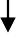 Сквозная тема «Моя школа»Список слов для активного усвоения на уроках.Школа, ластик, книга, парта, предмет, математика, русский язык, познание мира, английский язык, казахский язык, музыка, текст, заглавие, цифра, время, считалка, интервью, хобби, увлечение, друзья, сверстники, одноклассники.Диктант	ДежурныеВаня и Коля пришли в класс раньше всех. Они дежурят. Ваня полил цветы. Коля стёр пыль с парт. В перемену мальчики следили за порядком. После уроков мальчикам помогали Ира и Света. Класс стал чистый. Ребята весёлые идут домой.Задание:Подчеркни имена собственные.Умей беречь хлебС большим трудом люди выращивают хлеб. В хлебе сила рабочих рук, тепло сердец. Хлеб – это сама жизнь. Каждый колосок надо сохранить. Умей его беречь!Задание:Выпиши слово-предмет, слово-признак, слово-действие в два столбика:Единственное число	Множественное числоИзложение	Как мы проведем экскурсиюНаш класс собирается на экскурсию в лес. Мы возьмем с собой в лес сачки, коробочки, веревочки. Мальчики будут собирать растения. Девочки будут ловить бабочек. Как интересно в лесу!Сквозная тема «Мой родной край» Список слов для активного усвоения на уроках.Родина, страна, Астана, президент, столица, Байтерек, Акорда, скала, пластины, бархан, парк, гора, Актау, город, село, заповедник, журавль, пеликан, беркут, снежный барс, марал, горный баран, чаща, сом, щука, лягушка, лещ, черепаха, моржи, осьминоги, щупальцы.ДиктантЯ живу в Казахстане – это моя Родина. У нас красивая природа. Есть много широких рек, высоких гор. В Казахстане живет много разных народов. Мы – народ Казахстана.Задание:Выпиши слово-предмет, слово-признак, слово-действие в два столбика, определи число.Диктант	Детский сад в зоопаркеВесной в зоопарке появились новые жители. Чудной медвежонок Топик сразу подружился с обезьянкой Чикой. Едят из одной миски тигрёнок Акбар и волчонок Пик. Бельчонок Рыжик весело скачет по площадке. Львёнок Кинг ловит его́ пушистый хвост.Задание:Подчеркни имена собственные. Подчеркни сочетания жи-ши, чу-ща.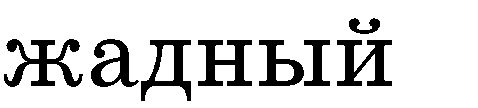 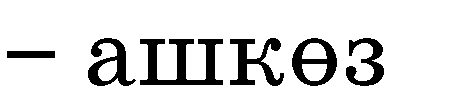 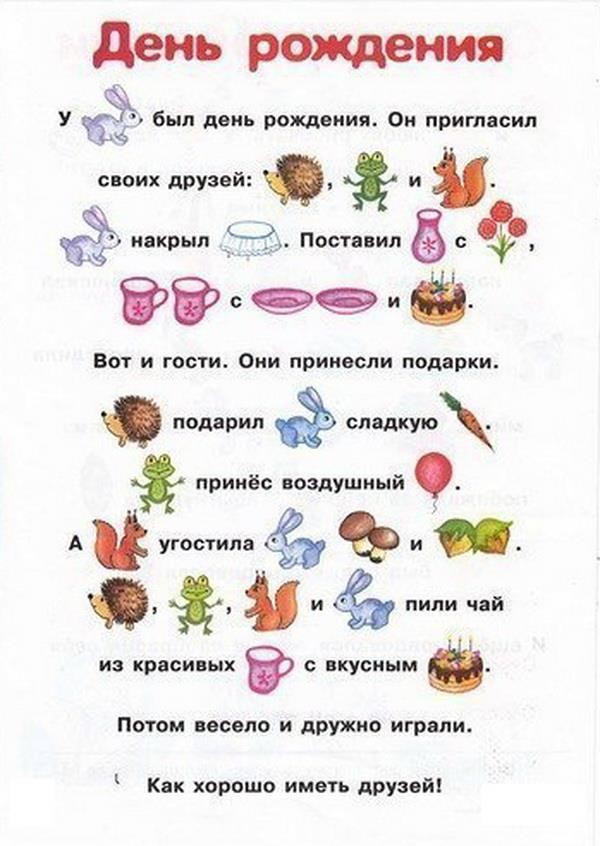 Сквозная тема «В здоровом теле – здоровый дух»Список слов для активного усвоения на уроках.Спорт, футбол, баскетбол, волейбол, мотобол, водное поло, пушбол, режим дня, прогулка, сон, ирга, отдых, правильное питание, продукты, органы, рот, уши, нос, глаза, руки, вкус, зрение, обоняние, осязание, слух, завтрак, обед, ужин.ДиктантСпортивные соревнованияНа площадке проходят спортивные соревнования. Бегуны соревнуются на дорожке. Атлеты прыгают с шестом. Маленькие гимнасты делают зарядку. Победителям вручат медали.Задание:Выпиши глаголы множественного числа, поставь их в единственное число.ДиктантЗавтракЯ теперь сам готовлю себе завтрак. Очень съедаю утром тарелочку кукурузных хлопьев. Они очень полезны для здоровья. Я добавлю в тарелку молоко, фрукты и мед. Приглашу сестру. Она тоже любит хлопья.Задание:Определи время глаголов. Выпиши словосочетание с предлогом.Сквозная тема «Традиции и фольклор» Список слов для активного усвоения на уроках.Гостеприимство, обычай, традиция, обряд, народ, сказка, смысл, рифма, поэт, театр, герой, артист, характер, маска, сцена, занавес, зрители, Петрушка, жилет, камзол, сарафан, платок.ДиктантСказкаВ классе у нас много хороших книг. Моя любимая книга – сказка про маленькую девочку. Однажды она понесла бабушке пирожки. Тропа шла через лес. Звонко пели птицы. В лесу она встретила волка. Ты вспомнил эту сказку?Задание:Выпиши слова-предметы единственного и множественного числа.ДиктантНаурызВ марте казахи встречают Наурыз. Накрывают праздничный стол. В этот день готовят наурызкоже. На Наурыз каждый человек надевает новую одежду. В этот праздник все веселятся.  Наурыз принесет им счастье и здоровье.Задание:Подчеркни предлоги.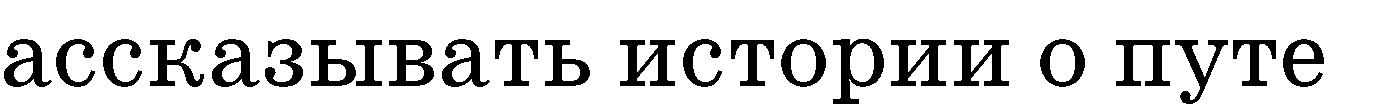 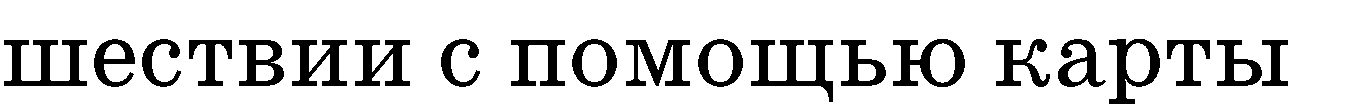 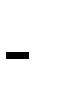 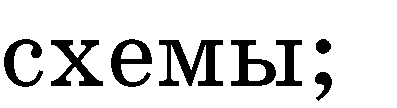 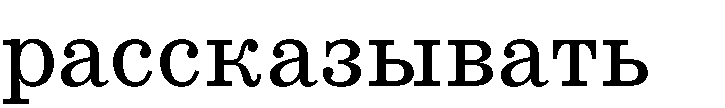 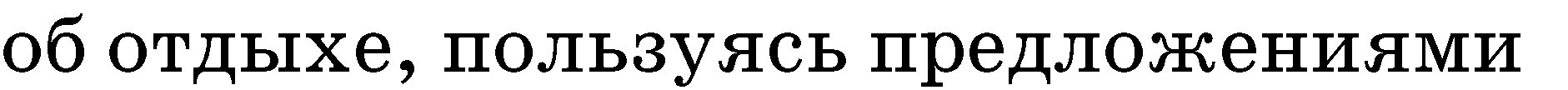 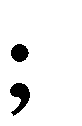 Сквозная тема «Окружающая среда» Список слов для активного усвоения на уроках.Времена года, зима, весна, лето, осень, явления природы, дождь, снегопад, град, ветер, радуга, гроза, месяц, декабрь, январь, февраль, март, апрель, май, июнь, июль, август, сентябрь, октябрь, ноябрь, погода, прогноз, синоптик, метеоролог, солнце, облака, ветер, гроза, туман, гусеница, бабочка, кокон, среда обитания, фрукты, овощи.ДиктантПриход весныНаступила весна. Светит яркое солнце. Стоят чудные деньки. Кругом лужи. По реке плывут льдины.  Летятс юга птицы. Грачи уже свили гнёзда. В скверах и парках много ребят. Они играют на солнышке. Все рады приходу весны.Задание:Выпиши словосочетания с предлогами.ДиктантГрозаНаступила  большая  засуха.  На  траве  нет  росы.  Длинные сухие ветки  деревьев трещат от  жары.   Вдругпоявилась туча. Ударил сильный гром. Полил дождь. Травка, деревья осветились. Как всё кругом стало радостно!Задание:Выпиши слова с сочетанием ча-ща.Сквозная тема «Путешествие» Список слов для активного усвоения на уроках.Машина, город, рисунок, дятел, кузнечик, каникулы, транспорт, космос, космонавт, скафандр.ДиктантПрогулкаНа каникулах я гостил в деревне. Вышел на прогулку и заблудился. Долго бродил по незнакомым местам. Вышел на полянку и лег на мягкую траву. Неожиданно увидел быстрых кузнечиков. Закрыл глаза. Рядом со мной застучал по дереву дятел.Задание:Подчеркни словарные слова.ДиктантПолет в космосПервыми космонавтами были Белка и Стрелка. Это смелые собаки. Они открыли человеку путь в космос. С тех пор люди в скафандрах путешествуют по Вселенной.Задание:Выпиши имена собственные.СОДЕРЖАНИЕВведение	3Техники формативного оценивания	5Долгосрочное планирование	13Краткосрочное планирование Все обо мнеЗдравствуй, второй класс!.	42Слова, которые творят чудеса	46Вспомни о лете…	49Проведение досуга	53Список занятий для досуга	56Чтение, просмотр клипов о досугах	60Я подрос	63Шаги к умению	67Моя семья и друзьяДом, мой милый дом…	70Семьи большие и маленькие	74Семейные обязанности…	78О чем говорят семейные альбомы	81Семейный постер…	85Ты и твои друзья…	89Истории о друзьях	92Шаги к умению	95Моя школаПривет, школа!.	100Что мы делаем в школе?	103Оқулық басылым    Учебное изданиеГунько Наталья Владимировна Карлова Оксана ВладимировнаРусский языкƏДІСТЕМЕЛІК НҰСҚАУҚазақ тілінде жалпы бiлiм беретiн мектептiң 2-сынып мұғалімдерінеарналғанƏдіскер О.С. Дзержинская Редакторы Л.А. Туманова Корректоры З.Т. РахимбаеваБасуға 10.07.2017 ж. қол қойылды. Пiшiмi 60х90 1/8. Əрiп түрi «Times New Roman». Таралымы 5400 дана. Тапсырыс № 1513.Қазақстан Республикасы,«Алматыкiтап баспасы» ЖШС, 050012, Алматы қаласы, Жамбыл көшесi, 111-үй, тел. (727) 250 29 58, факс: (727) 292 81 10.e-mail: alkitap@intelsoft.kzwww.almatykitap.kzМЕТОДИЧЕСКОЕ РУКОВОДСТВОдля учителей 2 класса общеобразовательной школы с казахским языком обученияМетодист О.С. Дзержинская Редактор Л.А. Туманова Корректор З.Т. РахимбаеваПодписано в печать 10.07.2017 г.Формат 60х90 1/8. Гарнитура «Times New Roman».Тираж 5400 экз. Заказ № 1513.Республика Казахстан,ТОО «Алматыкiтап баспасы»050012, г. Алматы, ул. Жамбыла, 111,тел. (727) 250 29 58; факс: (727) 292 81 10.е-mail: alkitap@intelsoft.kzwww.almatykitap.kzТехникаПроцедура использования техники«Фронтальный опрос»Получение информации о стадии осмысления пройденного материала.Простые вопросы. Вопросы, ответами на которые будут какие-либо факты.Уточняющие вопросы. Обычно начинаются со слов: «То есть ты говоришь, что…?», «Если я правильно понял, то …?». Обычно задаются, чтобы уточнить подразумевающую информацию, но не названную по каким- то причинам.Интерпретационные (объясняющие) вопросы. Обычно начинаются со слова «Почему?».Творческие вопросы. Обычно с частицей «бы». Как бы ты поступил…? Что бы ты сделал….?«Матрица посадочных мест (МПМ)»После усвоения материала, где каждый ученик имеет свою ячейку, в которой получает баллы за выполненную работу. Матрица заполняется поэтапно в течение всего урока.АВСDEF12345За каждый правильный ответ, данный учащимся, в матрицу посадочных мест ставится «+», за неверный ответ ставится «-». В конце урока каждый наглядно видит свою предполагаемую оценку за урок. Каждый  учащиеся  имеет свою ячейку, например, учащиеся сидящий за 1-й партой первый вариант – ячейку А1, вторая парта первый вариант А2 и т.д.За каждый правильный ответ, данный учащимся, в матрицу посадочных мест ставится «+», за неверный ответ ставится «-». В конце урока каждый наглядно видит свою предполагаемую оценку за урок. Каждый  учащиеся  имеет свою ячейку, например, учащиеся сидящий за 1-й партой первый вариант – ячейку А1, вторая парта первый вариант А2 и т.д.За каждый правильный ответ, данный учащимся, в матрицу посадочных мест ставится «+», за неверный ответ ставится «-». В конце урока каждый наглядно видит свою предполагаемую оценку за урок. Каждый  учащиеся  имеет свою ячейку, например, учащиеся сидящий за 1-й партой первый вариант – ячейку А1, вторая парта первый вариант А2 и т.д.За каждый правильный ответ, данный учащимся, в матрицу посадочных мест ставится «+», за неверный ответ ставится «-». В конце урока каждый наглядно видит свою предполагаемую оценку за урок. Каждый  учащиеся  имеет свою ячейку, например, учащиеся сидящий за 1-й партой первый вариант – ячейку А1, вторая парта первый вариант А2 и т.д.За каждый правильный ответ, данный учащимся, в матрицу посадочных мест ставится «+», за неверный ответ ставится «-». В конце урока каждый наглядно видит свою предполагаемую оценку за урок. Каждый  учащиеся  имеет свою ячейку, например, учащиеся сидящий за 1-й партой первый вариант – ячейку А1, вторая парта первый вариант А2 и т.д.За каждый правильный ответ, данный учащимся, в матрицу посадочных мест ставится «+», за неверный ответ ставится «-». В конце урока каждый наглядно видит свою предполагаемую оценку за урок. Каждый  учащиеся  имеет свою ячейку, например, учащиеся сидящий за 1-й партой первый вариант – ячейку А1, вторая парта первый вариант А2 и т.д.За каждый правильный ответ, данный учащимся, в матрицу посадочных мест ставится «+», за неверный ответ ставится «-». В конце урока каждый наглядно видит свою предполагаемую оценку за урок. Каждый  учащиеся  имеет свою ячейку, например, учащиеся сидящий за 1-й партой первый вариант – ячейку А1, вторая парта первый вариант А2 и т.д.За каждый правильный ответ, данный учащимся, в матрицу посадочных мест ставится «+», за неверный ответ ставится «-». В конце урока каждый наглядно видит свою предполагаемую оценку за урок. Каждый  учащиеся  имеет свою ячейку, например, учащиеся сидящий за 1-й партой первый вариант – ячейку А1, вторая парта первый вариант А2 и т.д.За каждый правильный ответ, данный учащимся, в матрицу посадочных мест ставится «+», за неверный ответ ставится «-». В конце урока каждый наглядно видит свою предполагаемую оценку за урок. Каждый  учащиеся  имеет свою ячейку, например, учащиеся сидящий за 1-й партой первый вариант – ячейку А1, вторая парта первый вариант А2 и т.д.«Эссе»Используется  для  выяснения  уровня  понимания  данной  темы.	Учитель  записывает  или  озвучивает  один  из предложенных ниже вопросов по теме:Что, по вашему мнению, было наиболее важным из того, что вы узнали (выучили) сегодня?Какой вопрос вам запомнился?Что для вас было наиболее трудным, непонятным сегодня?После того как ученики сделают записи, учитель может предложить озвучить их, для того чтобы увидеть уровень понимания темы, отметить наиболее непонятные моменты, на которые он должен немедленно отреагировать с помощью дополнительных заданий, методов, примеров.В конце урока учитель может предложить учащимся написать ответы на вопросы:Что для вас было наиболее трудным, непонятным сегодня?С каким типом заданий (задач) вы не справляетесь? Как вы сами думаете, почему?Учитель собирает ответы учащихся, знакомится с ними и в случае обнаружения проблемных моментов корректирует свою деятельность на следующем уроке.Используется  для  выяснения  уровня  понимания  данной  темы.	Учитель  записывает  или  озвучивает  один  из предложенных ниже вопросов по теме:Что, по вашему мнению, было наиболее важным из того, что вы узнали (выучили) сегодня?Какой вопрос вам запомнился?Что для вас было наиболее трудным, непонятным сегодня?После того как ученики сделают записи, учитель может предложить озвучить их, для того чтобы увидеть уровень понимания темы, отметить наиболее непонятные моменты, на которые он должен немедленно отреагировать с помощью дополнительных заданий, методов, примеров.В конце урока учитель может предложить учащимся написать ответы на вопросы:Что для вас было наиболее трудным, непонятным сегодня?С каким типом заданий (задач) вы не справляетесь? Как вы сами думаете, почему?Учитель собирает ответы учащихся, знакомится с ними и в случае обнаружения проблемных моментов корректирует свою деятельность на следующем уроке.Используется  для  выяснения  уровня  понимания  данной  темы.	Учитель  записывает  или  озвучивает  один  из предложенных ниже вопросов по теме:Что, по вашему мнению, было наиболее важным из того, что вы узнали (выучили) сегодня?Какой вопрос вам запомнился?Что для вас было наиболее трудным, непонятным сегодня?После того как ученики сделают записи, учитель может предложить озвучить их, для того чтобы увидеть уровень понимания темы, отметить наиболее непонятные моменты, на которые он должен немедленно отреагировать с помощью дополнительных заданий, методов, примеров.В конце урока учитель может предложить учащимся написать ответы на вопросы:Что для вас было наиболее трудным, непонятным сегодня?С каким типом заданий (задач) вы не справляетесь? Как вы сами думаете, почему?Учитель собирает ответы учащихся, знакомится с ними и в случае обнаружения проблемных моментов корректирует свою деятельность на следующем уроке.Используется  для  выяснения  уровня  понимания  данной  темы.	Учитель  записывает  или  озвучивает  один  из предложенных ниже вопросов по теме:Что, по вашему мнению, было наиболее важным из того, что вы узнали (выучили) сегодня?Какой вопрос вам запомнился?Что для вас было наиболее трудным, непонятным сегодня?После того как ученики сделают записи, учитель может предложить озвучить их, для того чтобы увидеть уровень понимания темы, отметить наиболее непонятные моменты, на которые он должен немедленно отреагировать с помощью дополнительных заданий, методов, примеров.В конце урока учитель может предложить учащимся написать ответы на вопросы:Что для вас было наиболее трудным, непонятным сегодня?С каким типом заданий (задач) вы не справляетесь? Как вы сами думаете, почему?Учитель собирает ответы учащихся, знакомится с ними и в случае обнаружения проблемных моментов корректирует свою деятельность на следующем уроке.Используется  для  выяснения  уровня  понимания  данной  темы.	Учитель  записывает  или  озвучивает  один  из предложенных ниже вопросов по теме:Что, по вашему мнению, было наиболее важным из того, что вы узнали (выучили) сегодня?Какой вопрос вам запомнился?Что для вас было наиболее трудным, непонятным сегодня?После того как ученики сделают записи, учитель может предложить озвучить их, для того чтобы увидеть уровень понимания темы, отметить наиболее непонятные моменты, на которые он должен немедленно отреагировать с помощью дополнительных заданий, методов, примеров.В конце урока учитель может предложить учащимся написать ответы на вопросы:Что для вас было наиболее трудным, непонятным сегодня?С каким типом заданий (задач) вы не справляетесь? Как вы сами думаете, почему?Учитель собирает ответы учащихся, знакомится с ними и в случае обнаружения проблемных моментов корректирует свою деятельность на следующем уроке.Используется  для  выяснения  уровня  понимания  данной  темы.	Учитель  записывает  или  озвучивает  один  из предложенных ниже вопросов по теме:Что, по вашему мнению, было наиболее важным из того, что вы узнали (выучили) сегодня?Какой вопрос вам запомнился?Что для вас было наиболее трудным, непонятным сегодня?После того как ученики сделают записи, учитель может предложить озвучить их, для того чтобы увидеть уровень понимания темы, отметить наиболее непонятные моменты, на которые он должен немедленно отреагировать с помощью дополнительных заданий, методов, примеров.В конце урока учитель может предложить учащимся написать ответы на вопросы:Что для вас было наиболее трудным, непонятным сегодня?С каким типом заданий (задач) вы не справляетесь? Как вы сами думаете, почему?Учитель собирает ответы учащихся, знакомится с ними и в случае обнаружения проблемных моментов корректирует свою деятельность на следующем уроке.Используется  для  выяснения  уровня  понимания  данной  темы.	Учитель  записывает  или  озвучивает  один  из предложенных ниже вопросов по теме:Что, по вашему мнению, было наиболее важным из того, что вы узнали (выучили) сегодня?Какой вопрос вам запомнился?Что для вас было наиболее трудным, непонятным сегодня?После того как ученики сделают записи, учитель может предложить озвучить их, для того чтобы увидеть уровень понимания темы, отметить наиболее непонятные моменты, на которые он должен немедленно отреагировать с помощью дополнительных заданий, методов, примеров.В конце урока учитель может предложить учащимся написать ответы на вопросы:Что для вас было наиболее трудным, непонятным сегодня?С каким типом заданий (задач) вы не справляетесь? Как вы сами думаете, почему?Учитель собирает ответы учащихся, знакомится с ними и в случае обнаружения проблемных моментов корректирует свою деятельность на следующем уроке.Используется  для  выяснения  уровня  понимания  данной  темы.	Учитель  записывает  или  озвучивает  один  из предложенных ниже вопросов по теме:Что, по вашему мнению, было наиболее важным из того, что вы узнали (выучили) сегодня?Какой вопрос вам запомнился?Что для вас было наиболее трудным, непонятным сегодня?После того как ученики сделают записи, учитель может предложить озвучить их, для того чтобы увидеть уровень понимания темы, отметить наиболее непонятные моменты, на которые он должен немедленно отреагировать с помощью дополнительных заданий, методов, примеров.В конце урока учитель может предложить учащимся написать ответы на вопросы:Что для вас было наиболее трудным, непонятным сегодня?С каким типом заданий (задач) вы не справляетесь? Как вы сами думаете, почему?Учитель собирает ответы учащихся, знакомится с ними и в случае обнаружения проблемных моментов корректирует свою деятельность на следующем уроке.Используется  для  выяснения  уровня  понимания  данной  темы.	Учитель  записывает  или  озвучивает  один  из предложенных ниже вопросов по теме:Что, по вашему мнению, было наиболее важным из того, что вы узнали (выучили) сегодня?Какой вопрос вам запомнился?Что для вас было наиболее трудным, непонятным сегодня?После того как ученики сделают записи, учитель может предложить озвучить их, для того чтобы увидеть уровень понимания темы, отметить наиболее непонятные моменты, на которые он должен немедленно отреагировать с помощью дополнительных заданий, методов, примеров.В конце урока учитель может предложить учащимся написать ответы на вопросы:Что для вас было наиболее трудным, непонятным сегодня?С каким типом заданий (задач) вы не справляетесь? Как вы сами думаете, почему?Учитель собирает ответы учащихся, знакомится с ними и в случае обнаружения проблемных моментов корректирует свою деятельность на следующем уроке.«Цветные стикеры»У каждого ученика имеются карточки трех цветов светофора. Учитель просит учащихся показывать карточками сигналы, обозначающие их понимание или непонимание материала, затем он просит учащихся ответить на вопросы:К учащимся, которые подняли зеленые карточки (все поняли):У каждого ученика имеются карточки трех цветов светофора. Учитель просит учащихся показывать карточками сигналы, обозначающие их понимание или непонимание материала, затем он просит учащихся ответить на вопросы:К учащимся, которые подняли зеленые карточки (все поняли):У каждого ученика имеются карточки трех цветов светофора. Учитель просит учащихся показывать карточками сигналы, обозначающие их понимание или непонимание материала, затем он просит учащихся ответить на вопросы:К учащимся, которые подняли зеленые карточки (все поняли):У каждого ученика имеются карточки трех цветов светофора. Учитель просит учащихся показывать карточками сигналы, обозначающие их понимание или непонимание материала, затем он просит учащихся ответить на вопросы:К учащимся, которые подняли зеленые карточки (все поняли):У каждого ученика имеются карточки трех цветов светофора. Учитель просит учащихся показывать карточками сигналы, обозначающие их понимание или непонимание материала, затем он просит учащихся ответить на вопросы:К учащимся, которые подняли зеленые карточки (все поняли):У каждого ученика имеются карточки трех цветов светофора. Учитель просит учащихся показывать карточками сигналы, обозначающие их понимание или непонимание материала, затем он просит учащихся ответить на вопросы:К учащимся, которые подняли зеленые карточки (все поняли):У каждого ученика имеются карточки трех цветов светофора. Учитель просит учащихся показывать карточками сигналы, обозначающие их понимание или непонимание материала, затем он просит учащихся ответить на вопросы:К учащимся, которые подняли зеленые карточки (все поняли):У каждого ученика имеются карточки трех цветов светофора. Учитель просит учащихся показывать карточками сигналы, обозначающие их понимание или непонимание материала, затем он просит учащихся ответить на вопросы:К учащимся, которые подняли зеленые карточки (все поняли):У каждого ученика имеются карточки трех цветов светофора. Учитель просит учащихся показывать карточками сигналы, обозначающие их понимание или непонимание материала, затем он просит учащихся ответить на вопросы:К учащимся, которые подняли зеленые карточки (все поняли):Что вы поняли?К учащимся, поднявшим желтые или красные карточки:Что вам не понятно?По итогам полученных ответов учитель принимает решение о повторном изучении, закреплении темы или продолжении изучения материала по программе.Так же можно оценивать выполнение домашних заданий с помощью цветовых сигналов: зелёный – я умею, жёлтый – я затрудняюсь, красный – требуется помощь.«Вопросительные слова»О чём? Что? Какая? Как?Зачем? Сколько? Где?Вопросительные слова об основных понятиях темы урока используются для коррекции.Своя играЭти задания предлагают обучающимся качественные вопросы, которые могут привести к определенному ответу. Они могут выявлять способных учеников. Обучающимся дается ответ на вопрос, который имеет отношение к теме. Обучающиеся должны придумать вопросы для каждого ответа. Если у ответа нет однозначного вопроса, то обучающиеся сравнивают и противопоставляют вопросы, которые они придумали.Ассоциативная картаОбучающиеся пишут главную тему, вопрос или слова в центре большого листа.Используя стрелки, обучающиеся рисуют или пишут второстепенные слова вокруг главного слова, соединяя их с центром, используя разные цвета для каждой идеи. Обучающиеся могут также добавить рисунки для усиления визуального восприятия слов.Воображаемые фильмыЭто творческое задание является полезным инструментом для представления главной темы. Как это работает? Обучающиеся закрывают глаза. Учитель читает или рассказывает короткую историю или сценку. Обучающихся просят представить или показать жестами, мимикой, словами эту историю или сценку. После того как история, сценка окончены, обучающихся просят пересказать или показать эту сценку.Это хороший способ развития визуальной памяти.«Незаконченные предложения»Ребята по кругу высказываются одним предложением, выбирая начало фразы с рефлексивного экрана на доске: сегодня я узнал…было интересно… было трудно…я выполнял задания… я понял, что…теперь я могу…я почувствовал, что… я приобрел…я научился…у меня получилось … я смог…я попробую… меня удивило…урок дал мне для жизни… мне захотелось…Используется для выяснения понимания данной темы.«Четверостишие»Используется для формативной оценочной рефлексии по теме урока.Урок полезен, всё понятно.Лишь кое-что чуть-чуть неясно.Ещё придётся потрудиться.Да, трудно всё-таки учиться!БингоЭто задание используется для развития навыков общения. Оно требует движения, общения и необходимого большого пространства. Каждый обучающийся получает карточку для Бинго, поделенную на 9, 12 или 16 квадратов. Каждый квадрат содержит задания, относящиеся к теме урока. Когда обучающиеся находят соответствующего ученика для нужного высказывания, они могут задать этому ученику дополнительный вопрос.При этом они запоминают интересные слова, понятия, которые им дали другие ученики.Использование фотографийУчитель просит обучающихся разыграть ролевую игру или моделирование на основе фотографий. Они могут назвать предметы на фотографии, вспомнить их название, назвать людей на фотографии, что они делают. При этом каждый ученик может выбрать героя и взять на себя его роль. Другие ученики могут задавать им вопросы.Можно использовать как отдельные фотографии, так и коллажи, и презентации.«Синквейн»В конце урока обучающимся предлагается написать синквейн на основе изученного материала. Синквейн – это пятистрочная строфа.1-я строка – одно ключевое слово, определяющее содержание синквейна; 2-я строка – два прилагательных, характеризующих данное понятие;3-я строка – три глагола, обозначающих действие в рамках заданной темы;4-я строка – короткое предложение, раскрывающее суть темы или отношение к ней; 5-я строка – синоним ключевого слова (существительное).ПушкинВеликий, талантливый. Думает, страдает, любит. Чувства добрые пробуждает. Гений.«Плюс-минус- интересно»Это упражнение можно выполнять как устно, так и письменно, в зависимости от наличия времени. Для письменного выполнения предлагается заполнить таблицу из трех граф. В графу «П» – «плюс» – записывается все, что понравилось на уроке, информация и формы работы, которые вызвали положительные эмоции, либо, по мнению ученика, могут быть ему полезны для достижения каких-то целей. В графу «М» – «минус» – записывается все, что не понравилось на уроке, показалось скучным, вызвало неприязнь, осталось непонятным, или информация, которая, по мнению ученика, оказалась для него ненужной, бесполезной. В графу «И» – «интересно» – учащиеся вписывают все любопытные факты, о которых узнали на уроке, что бы еще хотелось узнать по данной проблеме, вопросы к учителю.Плюс	Минус	ИнтересноАнкетаШкольникам предлагается небольшая анкета, наполнение которой можно менять, дополнять в зависимости от того, на какие элементы урока обращается особое внимание. Можно попросить обучающихся аргументировать свой ответ.На уроке я работал	активно / пассивноСвоей работой на уроке я	доволен / не доволенУрок показался мне	коротким/длиннымЗа урок я	не устал/усталМое настроение	стало лучше/стало хужеМатериал урока мне был	понятен/не понятенполезен/бесполезен интересен/скучен7. Домашнее задание мне кажется	легким/трудныминтересным/неинтересным«Мои ответы»На протяжении урока отмечать условно свои ответы:«V» – ответил по просьбе учителя, но ответ неправильный;«W» – ответил по просьбе учителя, ответ правильный;«|» – ответил по своей инициативе, но ответ неправильный;«+» – ответил по своей инициативе, ответ правильный;«0» – не ответил.«Комплимент»Комплимент-похвала, комплимент деловым качествам, комплимент в чувствах, в котором учащиеся оценивают вклад друг друга в урок и благодарят друг друга и учителя за проведенный урок.Такой вариант окончания урока дает возможность удовлетворения потребности в признании личностной значимости каждого.«Три лица»Учитель показывает учащимся карточки с изображением трех лиц: веселого, нейтрального и грустного. Учащимся предлагается выбрать рисунок, который соответствует их настроению.«Цветные карточки»У учащихся две карточки: синяя и красная. Они показывают карточку в соответствии с их настроением в начале и в конце урока. В данном случае мы можем проследить, как меняется эмоциональное состояние ученика в процессе занятия.«Что, если…?»«Что, если…?»Техника «Что, если…?» предполагает включение на этапе рефлексии вопросов, которые начинаются со слов: «Что, если…?» Данные вопросы позволяют учащимся по-новому, с другой стороны посмотреть на проблему, выдвинуть свои предположения, свои гипотезы развития событий, расширяя тем самым опыт спонтанного общения, способствуя развитию гипотетического мышления учащихся.«Три М»Учащимся предлагается назвать три момента, которые у них получились хорошо в процессе урока, и предложить одно действие, которое улучшит их работу на следующем уроке.«Дерево моего успеха»Предлагается на индивидуальном дереве успеха с помощью условных знаков показать, насколько оказался доступным и усвоенным тот или иной фрагмент темы.Техника«рефлексивная мишень»На доске рисуется мишень, которая делится на сектора. В каждом из секторов записываются параметры – вопросы рефлексии состоявшейся деятельности. Например, оценка содержания, оценка форм и методов проведения урока, оценка деятельности педагога, оценка своей деятельности. Участник ставит метки в сектора соответственно оценке результата: чем ближе к центру мишени, тем ближе к десятке, на краях мишени оценка ближе к нулю. Затем проводят её краткий анализ.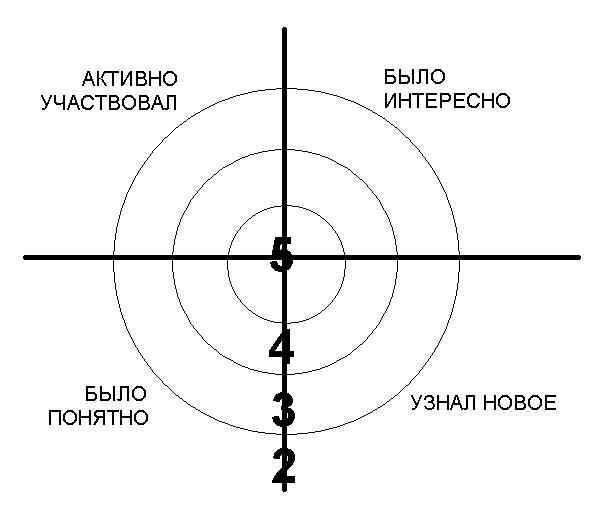 «Шкала настроения»У каждого ученика лежит листок со шкалой настроения (10 баллов). Ученик отмечает свое настроение на протяжении всего урока. Можно сделать общую шкалу для всего класса. Одна ломаная линия покажет настроение в начале урока, вторая – в конце.Техника «Сигналы рукой»Учитель останавливает объяснение и просит учащихся показывать ему сигналы рукой, свидетельствующие о понимании или непонимании материала. Для этого учитель предварительно договаривается с учащимися об этих сигналах:Я понимаю 	и могу объяснить (большой палец руки направлен вверх)Я все еще не понимаю 	(большой палец руки направлен в сторону)Я не совсем уверен в 	(помахать рукой)Посмотрев на сигналы, учитель предлагает некоторым учащимся высказаться:тем, кто не понял, задает вопрос: «Что именно вам непонятно?»;слово предоставляется тем, кто не очень уверен в правильности ответа;слово предоставляется тем, кто все понял.Учитель задает уточняющие вопросы: «Что именно вы поняли?» Обязательно предлагается выслушать несколькоЛексическая темаСсылка на учебную программуЦели обученияНомер урокаТема урокаКол- вочасовСтр. учебникаВсе обо мне.1.1. Формирование навыка слушания2.1. Овладение лексическим запасом4.1. Написание текстов с использованием различных форм представлений2.1.1.1 слушать и понимать устную речь, аудиовизуальный материал, повторяя простейшие фразы;2.2.1.1 использовать в речи слова и словосочетания для составления вопросительных предложений по имеющейся информации, комментирования действий;2.4.1.1 писать предложения по данной иллюстрации, используя слова- описания.1Здравствуй, второй класс!14-5Все обо мне.1.1. Формирование навыка слушания2.1. Овладение лексическим запасом4.1. Написание текстов с использованием различных форм представлений2.1.1.1 слушать и понимать устную речь, аудиовизуальный материал, повторяя простейшие фразы;2.2.1.1 использовать в речи слова и словосочетания для составления вопросительных предложений по имеющейся информации, комментирования действий;2.4.1.1 писать предложения по данной иллюстрации, используя слова- описания.2Слова, которые творят чудеса.16-7Все обо мне.1.1. Формирование навыка слушания2.1. Овладение лексическим запасом5.1. Соблюдение грамматических норм2.1.1.1 слушать и понимать устную речь, аудиовизуальный материал, повторяя простейшие фразы;2.2.1.1 использовать в речи слова и словосочетания для составления вопросительных предложений по имеющейся информации,3Вспомни о лете.18-9комментирования действий;2.5.1.1 различать в письменной и устной речи слова-предметы/слова- признаки/слова-действия и изменять их по числам и родам.1.1. Формирование навыка слушания2.2. Построение высказывания на заданную тему5.1. Соблюдение грамматических норм2.1.1.1 слушать и понимать устную речь, аудиовизуальный материал, повторяя простейшие фразы;2.2.2.1 создавать высказывания на основе сюжетных картинок;2.5.1.1 различать и использовать в письменной и устной речи слова- предметы и слова-действия.4Проведение досуга.110-111.1. Формирование навыка слушания2.1. Овладение лексическим запасом5.1. Соблюдение грамматических норм2.1.1.1 слушать и понимать устную речь, аудиовизуальный материал, повторяя простейшие фразы;2.2.1.1 использовать в речи слова и словосочетания для составления вопросительных предложений по имеющейся информации, комментирования действий;2.5.1.1 писать предложения по иллюстрациям, используя слова- действия.5Список занятий для досуга.112-131.1. Формирование навыка слушанияОвладение лексическим запасомПостроение высказывания на заданную тему4.1. Написание текстов с2.1.1.1 слушать и понимать устную речь, аудиовизуальный материал, повторяя простейшие фразы;2.2.1.1 использовать в речи слова и словосочетания для составления вопросительных предложений по имеющейся информации, комментирования действий;6Чтение, просмотр клипов о досугах.114-15использованием различных форм представлений5.1. Соблюдение грамматических норм2.2.2.1 создавать высказывания на основе сюжетных картинок;2.4.1.1 писать предложения по данной иллюстрации, используя слова- описания;2.5.1.1 различать и использовать в речи слова-предметы и слова-действия.2.2. Построение высказывания на заданную тему3.2. Понимание содержания текста4.3. Соблюдение пунктуационных норм5.1. Соблюдение грамматических норм2.2.2.1 создавать высказывание на основе сюжетных картинок;2.3.2.1 понимать значение простых фраз в тексте;2.4.3.1 использовать знаки препинания в конце простых предложений (с помощью учителя);2.5.1.1 различать и использовать в речи слова-предметы и слова-действия.7Я подрос.116-171.2. Понимание лексического значения слов и словосочетаний2.2. Построение высказывания на заданную тему3.2. Понимание содержания текста4.3 Соблюдение пунктуационных норм5.1. Соблюдение грамматических норм2.1.2.1 понимать лексическое значение слов в простых фразах;2.2.2.1 создавать высказывание на основе сюжетных картинок;2.3.2.1 понимать значение простых фраз в тексте;2.4.3.1 использовать знаки препинания в конце простых предложений(с помощью учителя);2.5.1.1 различать и использовать в речи слова-предметы, слова-действия и слова-признаки.8Шаги к умению.118-19Моя семья и друзья.1.2. Понимание лексического значения слов и словосочетаний2.1.2.1 понимать лексическое значение слов в простых фразах;2.3.1.1 читать выразительно текст;2.4.3.1 использовать знаки препинания в9Дом, мой милый дом.120-213.1 Использование видов чтения4.3. Соблюдение пунктуационных нормконце простых предложений (с помощью учителя).1.2. Понимание лексического значения слов и словосочетанийПостроение высказывания на заданную темуУчастие в различных ситуациях общения и соблюдение речевых норм4.3. Соблюдение пунктуационных норм5.1. Соблюдение грамматических норм2.1.2.1 понимать лексическое значение слов в простых фразах;2.2.2.1 создавать высказывание на основе сюжетных картинок;2.2.3.1 участвовать в речевой ситуации на определенную тему, понимать, о чем говорит собеседник;2.4.3.1 использовать знаки препинания в конце простых предложений (с помощью учителя);2.5.1.1 изменять слова-действия по числам.10Семьи большие и маленькие.122-231.3. Понимание содержания сообщения2.2. Построение высказывания на заданную тему3.1. Использование видов чтения4.4. Соблюдение каллиграфических норм5.1. Соблюдение грамматических норм2.1.3.1 отвечать на вопросы и подбирать соответствующую иллюстрацию/картину/схему к прослушанному сообщению;2.2.2.1 создавать высказывания на основе сюжетных картинок;2.3.1.1 читать выразительно текст;2.4.4.1 писать в тетради в узкую линейку: соблюдение высоты, ширины и наклона прописных, строчных букв и их соединений;2.5.1.1 различать слова-действия и изменять их по числам.11Семейные обязанности.124-251.2. Понимание лексического значения слов и2.1.2.1 понимать лексическое значение слов в простых фразах и предложениях;12О чем говорят семейные альбомы.126-27словосочетаний1.3. Понимание содержания сообщения3.4. Формулирование вопросов и ответов4.1. Написание текстов с использованием различных форм представлений4.4. Соблюдение каллиграфических норм2.1.3.1 отвечать на вопросы и подбирать соответствующую иллюстрацию/картину/схему к прослушанному сообщению;2.4.1.1 писать предложения по иллюстрации, используя знакомые слова и словосочетания;2.4.4.1 писать в тетради в узкую линейку: соблюдение высоты, ширины и наклона прописных, строчных букв и их соединений.1.2. Понимание лексического значения слов и словосочетаний3.2. Понимание содержания текстаСоблюдение пунктуационных нормСоблюдение каллиграфических норм5.1. Соблюдение грамматических норм2.1.2.1 понимать лексическое значение слов в простых фразах и предложениях;2.3.2.1 понимать значение простых фраз в тексте;2.4.3.1 использовать знаки препинания в конце простых предложений;2.4.4.1 писать в тетради в узкую линейку: соблюдение высоты, ширины и наклона прописных, строчных букв и их соединений;2.5.1.1 использовать в речи слова- признаки, изменять их по числам.13Семейный постер.128-291.3. Понимание содержания сообщения2.1. Овладение лексическим запасом3.1. Использование видов чтения4.4. Соблюдение каллиграфических норм5.1. Соблюдение грамматических норм2.1.3.1 отвечать на вопросы и подбирать соответствующую иллюстрацию/картину/схему к прослушанному сообщению;2.2.1.1 использовать в речи слова и словосочетания для составления предложений;2.3.1.1 читать выразительно текст;2.4.4.1 писать в тетради в узкую линейку: соблюдение высоты, ширины и14Ты и твои друзья.130-31наклона прописных, строчных букв и их соединений;2.5.1.1 использовать в речи слова- признаки, изменять их по числам.1.3. Понимание содержания сообщенияОвладение лексическим запасомПостроение высказывания на заданную тему4.4 Соблюдение каллиграфических норм2.1.3.1 отвечать на вопросы и подбирать соответствующую иллюстрацию/картину/схему к прослушанному сообщению;2.2.1.1 использовать в речи слова и словосочетания для составления предложений;2.2.2.1 создавать высказывания на заданную темы, соблюдая последовательность событий;2.4.4.1 писать в тетради в узкую линейку: соблюдение высоты, ширины и наклона прописных, строчных букв и их соединений.15Истории о друзьях.132-331.2. Понимание лексического значения слов и словосочетаний2.1. Овладение лексическим запасом3.2. Понимание содержания текста4.4. Соблюдение каллиграфических норм5.1. Соблюдение грамматических норм2.1.2.1 понимать лексическое значение слов в простых фразах и предложениях;2.2.1.1 использовать в речи слова и словосочетания для составления предложений;2.3.2.1 понимать значение простых фраз в тексте;2.4.4.1 писать в тетради в узкую линейку: соблюдение высоты, ширины и наклона прописных, строчных букв и их соединений;2.5.1.1 различать и использовать в речи слова-предметы и слова-действия.16Шаги к умению.134-35II четверть – 16 часовII четверть – 16 часовII четверть – 16 часовII четверть – 16 часовII четверть – 16 часовII четверть – 16 часовII четверть – 16 часовМоя школа.1.3. Понимание содержания сообщения2.1. Овладение лексическим запасом3.3. Определение жанров текста4.2. Изложение содержания прослушанного/прочитанного материала5.2. Соблюдение орфографических норм2.1.3.1 понимать содержание текста, отвечать на вопросы;2.2.1.1 использовать в речи слова и словосочетания для составления предложений;2.3.3.1 определять жанры текстов (стихотворения) и загадки;2.4.2.1 на основе прослушанного/ прочитанного/увиденного записывать словосочетания с помощью учителя;2.5.2.2 писать заглавную букву в написании имен людей.17Привет, школа!136-37Моя школа.1.3. Понимание содержания сообщения2.2. Построение высказывания на заданную тему2.6. Высказывание оценочного суждения о прочитанном/прослушанном материале4.2. Изложение содержания прослушанного/прочитанного материала5.1. Соблюдение грамматических норм2.1.3.1 отвечать на вопросы и подбирать соответствующую иллюстрацию/картину/схему к прослушанному сообщению;2.2.2.1 создавать высказывания на основе сюжетных картинок;2.2.6.1 высказывать простое оценочное мнение об информации/герое/событии на основе сравнения («я думаю…», «я считаю…»);2.4.2.1 на основе прослушанного/ прочитанного/ увиденного записывать словосочетания с помощью учителя;2.5.1.1 использовать в речи слова- признаки.18Что мы делаем в школе?138-391.3. Понимание содержания сообщения2.6. Высказывание оценочного суждения о прочитанном/прослушанном материале3.3. Определение жанров текста4.2. Изложение содержания прослушанного/прочитанного материала5.1. Соблюдение грамматических норм2.1.3.1 отвечать на вопросы и подбирать соответствующую иллюстрацию/картину/схему к прослушанному сообщению;2.2.6.1 высказывать простое оценочное мнение об информации/герое/событии на основе сравнения («я думаю…», «я считаю…»);2.3.3.1 определять жанры текстов (сказка) и загадки;2.4.2.1 на основе прослушанного/ прочитанного/увиденного записывать словосочетания с помощью учителя;2.5.1.1 различать и использовать в речи слова-предметы и слова-признаки.19Школьные предметы.140-411.2. Понимание лексического значения слов и словосочетаний2.1. Овладение лексическим запасом3.3. Определение жанров текста4.2. Изложение содержания прослушанного/прочитанного материала2.1.2.1 понимать лексическое значение слов в простых фразах;2.2.1.1 использовать в речи слова и словосочетания для составления предложений;2.3.3.1 определять жанры текстов (стихотворения);2.4.2.1 на основе прослушанного/ прочитанного/увиденного записывать словосочетания с помощью учителя.20Математика вокруг нас.142-431.5 Понимание аудиовизуального материала2.2. Построение высказывания на заданную тему3.5. Извлечение информации из различных источников2.1.5.1 понимать и описывать происходящее	событие	в аудиовизуальном материале;2.2.2.1 создавать высказывание на основе сюжетных картинок;2.3.5.1 находить нужную информацию в книге;2.4.2.1    на    основе    прочитанного     –21Свободное время. Хобби.144-454.2. Изложение содержания прослушанного/прочитанного материала5.1. Соблюдение грамматических нормувиденного записывать  словосочетания с помощью учителя;2.5.1.1 использовать в речи слова- действия и изменять их по числам с помощью учителя.1.2. Понимание лексического значения слов и словосочетаний2.6. Высказывание оценочного суждения о прочитанном/прослушанном материале3.5. Извлечение информации из различных источников5.1. Соблюдение грамматических норм2.1.2.1 понимать лексическое значение слов в простых фразах;2.2.6.1 высказывать простое оценочное мнение об информации;2.3.5.1 учатся извлекать информацию из различных источников (из текста, анкеты);2.5.1.1	использовать	в	речи	слова- предметы/слова-признаки/слова- действия.22Что мы делаем вечером?146-471.3. Понимание содержания сообщения2.6. Высказывание оценочного суждения о прочитанном/прослушанном материале3.3. Определение жанров текста5.1. Соблюдение грамматических норм2.1.3.1 понимать содержание и отвечать на вопросы;2.2.6.1 высказывать простое оценочное мнение по событиям;2.3.3.1 определять жанры различных текстов (рассказ);2.5.1.1 использовать в устной, письменной речи слова-предметы и слова-признаки, изменять их по числам23Сверстники, одноклассники, друзья!148-491.5. Понимание аудиовизуального материала2.1. Овладение лексическим запасом2.1.5.1 понимать и описывать происходящие события в аудиовизуальном материале;2.2.1.1 использовать в речи слова и24Шаги к умению.150-514.4. Соблюдение каллиграфических нормСоблюдение грамматических нормСоблюдение орфографических нормсловосочетания для составления вопросительных предложений по имеющейся информации, комментирования действий;2.4.4.1 писать в тетради в узкую линейку: соблюдение высоты, ширины и наклона прописных, строчных букв и их соединений;2.5.1.1 использовать в устной, письменной речи слова-предметы, слова-признаки и слова-действия, изменять их по числам;2.5.2.2 писать заглавные буквы в написании имен, фамилий, кличек животных.Мой родной край.1.3. Понимание содержания сообщения2.2. Построение высказывания на заданную тему3.3. Определение жанров текста4.4. Соблюдение каллиграфических норм5.1. Соблюдение грамматических норм2.1.3.1 отвечать на вопросы и подбирать соответствующую иллюстрацию/картину/схему к прослушанному сообщению ;2.2.2.1 создавать высказывание на основе сюжетных картинок;2.3.3.1 определять жанры различных текстов;2.4.4.1 писать в тетради в узкую линейку: соблюдение высоты, ширины и наклона прописных, строчных букв и их соединений;2.5.1.1 использовать в устной, письменной речи слова-предметы и слова-признаки, изменять их по числам.25Моя страна – Казахстан.152-53Мой родной край.1.3. Понимание содержания сообщения2.2. Построение2.1.3.1 понимать содержание текстов, отвечать на вопросы, подбирать соответствующую иллюстрацию;26Астана – столица Казахстана.154-55высказывания на заданную тему3.3. Определение жанров текста4.2. Изложение содержания прослушанного/прочитанного материала5.1. Соблюдение грамматических норм2.2.2.1 создавать высказывания на основе картинок;2.3.3.1 определять жанры различных текстов;2.4.2.1 на основе прослушанного/увиденного записывать словосочетания;2.5.1.1 использовать речи слова- предметы и слова-признаки, изменять их по числам.1.3. Понимание содержания сообщения2.1. Овладение лексическим запасом3.5. Извлечение информации из различных источников5.1. Соблюдение грамматических норм2.1.3.1 отвечать на вопросы и подбирать соответствующую иллюстрацию/картину/схему к прослушанному сообщению;2.2.1.1 использовать в речи слова и словосочетания для составления предложений по картинкам;2.3.5.1 находить необходимую информацию в словарях и справочниках;2.5.1.1 использовать в речи слова- предметы, слова-действия и слова- признаки, изменять их по числам.27Прекрасен мир родной природы!156-571.3. Понимание содержания сообщения3.5. Извлечение информации из различных источников4.4. Соблюдение каллиграфических нормСоблюдение грамматических нормСоблюдение орфографических норм2.1.3.1 понимать содержание сообщения, отвечать на вопросы и подбирать соответствующую иллюстрацию;2.3.5.1 находить информацию в словарях и справочниках;2.4.4.1 писать в тетради в узкую линейку: соблюдение высоты, ширины и наклона прописных, строчных букв и их соединение;28Чудеса родного края.158-592.5.1.1 использовать в устной, письменной речи слова-предметы и слова-признаки, изменять их по числам;2.5.1.5 различать слова, обозначающие признаки-предметов;2.5.2.1 писать правильно сочетания жи, ши.1.2. Понимание лексического значения слов и словосочетаний2.1. Овладение лексическим запасом3.5. Извлечение информации из различных источников4.4. Соблюдение каллиграфических норм5.2. Соблюдение орфографических норм2.1.2.1 понимать лексическое значение слов в простых фразах;2.2.1.1 использовать в речи слова и словосочетания для составления предложений по картинкам;2.3.5.1 находить информацию в словарях и справочниках;2.4.4.1 писать в тетради в узкую линейку: соблюдение высоты, ширины и наклона прописных, строчных букв и их соединений;2.5.2.1 писать правильно сочетания ча - ща.29Наши заповедные края.160-611.3. Понимание содержания сообщения2.2. Построение высказывания на заданную тему3.3 Определение жанров текста4.2. Изложение содержания прослушанного/прочитанного материала4.4. Соблюдение каллиграфических норм5.2. Соблюдение2.1.3.1 отвечать на вопросы и подбирать соответствующую иллюстрацию/картину/схему к прослушанному сообщению;2.2.2.1 создавать высказывание на основе сюжетных картинок;2.3.3.1 определять жанры различных текстов;2.4.2.1 на основе прослушанного/ прочитанного/увиденного записывать словосочетания;2.4.4.1 писать в тетради в узкую линейку: соблюдение высоты, ширины и30Водные обитатели родного края.162-63орфографических нормнаклона прописных, строчных букв и их соединений;2.5.2.1 писать правильно сочетания чу- щу.1.3. Понимание содержания сообщения2.2. Построение высказывания на заданную тему3.3. Определение жанров текста5.1. Соблюдение грамматических норм2.1.3.1 понимать содержание и отвечать на вопросы и подбирать соответствующую иллюстрацию;2.2.2.1 создавать высказывание на основе сюжетных картинок;2.3.3.1 определять жанры различных текстов (стихотворения);2.5.1.1 использовать в устной, письменной речи слова-предметы и изменять их по числам.31Город (село), в котором я живу.164-651.2. Понимание лексического значения слов и словосочетаний2.2. Построение высказывания на заданную тему3.3. Определение жанров текстаСоблюдение грамматических нормСоблюдение орфографических норм2.1.2.1 понимать лексическое значение слов в простых фразах;2.2.2.1 создавать высказывания на основе картинок;2.3.3.1 определять жанры различных текстов;2.5.1.1 использовать в устной, письменной речи слова-предметы и слова-признаки, изменять их по числам;2.5.2.1 писать правильно сочетания жи- ши; ча-ща; чу-щу.32Шаги к умению.166-67Лексическая темаСсылка на учебную программуЦели обученияНомер урокаТема урокаКол- во часовСтр. учебникаВ здоровом теле – здоровый дух1.4. Определение главной и второстепенной информации.2.3. Участие в различных ситуациях общения и соблюдение речевых норм.3.4. Формулирование вопросов и ответов.2.1.4.1 понимать содержание прослушанного текста, определять героев, последовательность событий;2.2.3.1 участвовать в речевой ситуации на определенную тему, понимать, о чем говорит собеседник; соблюдать речевые нормы;2.3.4.1 формулировать простые вопросы по содержанию текста и отвечать на них.33Когда на улице снег.14-5В здоровом теле – здоровый дух1.4. Определение главной и второстепенной информации.2.3. Участие в различных ситуациях общения и соблюдение речевых норм.3.3. Определение жанров и типов текста.5.2. Соблюдение орфографических норм.2.1.4.1 понимать содержание прослушанного текста, определять героев, последовательность событий;2.2.3.1 участвовать в речевой ситуации на определенную тему, понимать, о чем говорит собеседник; соблюдать речевые нормы;2.3.3.1 определять жанры различных текстов (стихотворение, сказка, загадка, рассказ);2.5.2.3 писать раздельно предлоги со словами с помощью учителя.34Зимние забавы.16-7В здоровом теле – здоровый дух1.4. Определение главной и второстепенной информации.2.3. Участие в различных ситуациях общения и соблюдение речевых норм.3.3. Определение жанров и типов текста.5.1. Соблюдение грамматических норм (без использования терминов).2.1.4.1 понимать содержание прослушанного текста, определять героев, последовательность событий;2.2.3.1 участвовать в речевой ситуации на определенную тему, понимать, о чем говорит собеседник; соблюдать речевые нормы;2.3.3.1 определять жанры различных текстов (стихотворение, сказка, загадка, рассказ);2.5.1.4 использовать глаголы единственного числа прошедшего времени в нужном роде.35Мой веселый звонкий мяч.18-92.3. Участие в различных ситуациях общения и соблюдение речевых норм.3.4. Формулирование вопросов и ответов.4.2 Изложение содержания прослушанного/прочитанного.5.1. Соблюдение грамматических норм (без использования терминов).2.2.3.1 участвовать в речевой ситуации на определенную тему, понимать, о чем говорит собеседник; соблюдать речевые нормы;2.3.4.1 формулировать простые вопросы по содержанию текста и отвечать на них;2.4.2.1 на основе прослушанного/ прочитанного/ увиденного записывать словосочетания с помощью учителя;2.5.1.4 использовать глаголы единственного числа прошедшего времени в нужном роде.36Я выбираю здоровье.110-112.3. Участие в различных ситуациях общения и соблюдение речевых норм.3.3. Определение жанров и типов текста.4.2. Изложение содержания прослушанного/прочитанного5.1. Соблюдение грамматических норм (без использования терминов).2.2.3.1 участвовать в речевой ситуации на определенную тему, понимать, о чем говорит собеседник; соблюдать речевые нормы;2.3.3.1 определять жанры различных текстов (стихотворение, сказка, загадка, рассказ);2.4.2.1 на основе прослушанного/ прочитанного/ увиденного записывать словосочетания с помощью учителя;2.5.1.2 согласовывать имена прилагательные с именами существительными в единственном числе, роде с помощью учителя.37Наши верные помощники.112-132.3. Участие в различных ситуациях общения и соблюдение речевых норм.3.5. Извлечение информации из различных источников.4.4. Соблюдение каллиграфических норм.2.2.3.1 участвовать в речевой ситуации на определенную тему, понимать, о чем говорит собеседник; соблюдать речевые нормы;2.3.5.1 находить информацию в словарях и справочниках при поддержке учителя;2.4.4.1 писать в тетради в узкую линейку: соблюдение высоты, ширины и наклона прописных, строчных букв и их соединений.38Удивительные факты о теле человека.114-151.5. Понимание аудиовизуального материала.2.3. Участие в различных ситуациях общения и соблюдение речевых норм.3.4. Формулирование вопросов и ответов.4.2. Изложение содержания прослушанного/прочитанного2.1.5.1 понимать и описывать происходящие события в аудиовизуальном материале;2.2.3.1 участвовать в речевой ситуации на определенную тему, понимать, о чем говорит собеседник; соблюдать речевые нормы;2.3.4.1 формулировать простые вопросы по содержанию текста и отвечать на них;2.4.2.1 на основе прослушанного/ прочитанного/ увиденного записывать словосочетания с помощью учителя.39Что и когда едят и пьют люди.116-172.3. Участие в различных ситуациях общения и соблюдение речевых норм.3.4. Формулирование вопросов и ответов.4.1. Написание текстов с использованием различных форм представления.5.1 Соблюдение грамматических норм (без использования терминов).2.2.3.1 участвовать в речевой ситуации на определенную тему, понимать, о чем говорит собеседник; соблюдать речевые нормы;2.3.4.1 формулировать простые вопросы по содержанию текста и отвечать на них;2.4.1.1 писать предложения по данной иллюстрации, используя слова-описания;2.5.1.2 согласовывать имена прилагательные с именами существительными в единственном числе, роде с помощью учителя.40Завтрак полезен или нет?118-192.3. Участие в различных ситуациях общения и соблюдение речевых норм.3.3. Определение жанров и типов текста.4.1. Написание текстов с использованием различных форм представления.5.1. Соблюдение грамматических норм (без2.2.3.1 участвовать в речевой ситуации на определенную тему, понимать, о чем говорит собеседник; соблюдать речевые нормы;2.3.3.1 определять жанры различных текстов (стихотворение, сказка, загадка, рассказ);2.4.1.1 писать предложения по данной иллюстрации, используя слова-описания;2.5.1.3 использовать глаголы в нужном времени (настоящем, будущем, прошедшем)41Интерактивный день.120-21использования терминов).с помощью учителя.1.4. Определение главной и второстепенной информации.2.3. Участие в различных ситуациях общения и соблюдение речевых норм.3.4. Формулирование вопросов и ответов.4.4. Соблюдение каллиграфических норм.2.1.4.1 понимать содержание прослушанного текста, определять героев, последовательность событий;2.2.3.1 участвовать в речевой ситуации на определенную тему, понимать, о чем говорит собеседник; соблюдать речевые нормы;2.3.4.1 формулировать простые вопросы по содержанию текста и отвечать на них;2.4.4.1 писать в тетради в узкую линейку: соблюдение высоты, ширины и наклона прописных, строчных букв и их соединений.42Шаги к умению.122-23Традиции и фольклор1.4. Определение главной и второстепенной информации.3.3. Определение жанров и типов текста.5.2. Соблюдение орфографических норм.2.1.4.1 понимать содержание прослушанного текста, определять героев, последовательность событий;2.3.3.1 определять жанры различных текстов (стихотворение, сказка, загадка, рассказ);2.5.2.1 правильно писать сочетания жи-ши; ча-ща; чу-щу.43О традициях и обрядах казахского народа.124-252.3. Участие в различных ситуациях общения и соблюдение речевых норм.3.3. Определение жанров и типов текста.4.1. Написание текстов с использованием различных форм представления.5.1. Соблюдение грамматических норм (без использования терминов).2.2.3.1 участвовать в речевой ситуации на определенную тему, понимать, о чем говорит собеседник; соблюдать речевые нормы;2.3.3.1 определять жанры различных текстов (стихотворение, сказка, загадка, рассказ);2.4.1.1 писать предложения по данной иллюстрации, используя слова-описания;2.5.1.3 использовать глаголы в нужном времени (настоящем, будущем, прошедшем) с помощью учителя.44Жаворонок, прилети, красную весну принеси!126-272.3. Участие в различных ситуациях общения и соблюдение речевых норм.3.3. Определение жанров и типов текста.4.1. Написание текстов с использованием различных форм представления.5.1. Соблюдение грамматических норм (без использования терминов).2.2.3.1 участвовать в речевой ситуации на определенную тему, понимать, о чем говорит собеседник; соблюдать речевые нормы;2.3.3.1 определять жанры различных текстов (стихотворение, сказка, загадка, рассказ);2.4.1.1 писать предложения по данной иллюстрации, используя слова-описания;2.5.1.3 использовать глаголы в нужном времени (настоящем, будущем, прошедшем) с помощью учителя.45Казахская сказка – душа народа.128-292.3. Участие в различных ситуациях общения и соблюдение речевых норм.3.3. Определение жанров и типов текста.4.1. Написание текстов с использованием различных форм представления.5.1. Соблюдение грамматических норм (без использования терминов).2.2.3.1 участвовать в речевой ситуации на определенную тему, понимать, о чем говорит собеседник; соблюдать речевые нормы;2.3.3.1 определять жанры различных текстов (стихотворение, сказка, загадка, рассказ);2.4.1.1 писать предложения по данной иллюстрации, используя слова-описания;2.5.1.3 использовать глаголы в нужном времени (настоящем, будущем, прошедшем) с помощью учителя.46В гости к сказке«Теремок».130-312.3.Участие в различных ситуациях общения и соблюдение речевых норм.3.3. Определение жанров и типов текста.4.1. Написание текстов с использованием различных форм представления.5.1. Соблюдение грамматических норм (без использования терминов).2.2.3.1 участвовать в речевой ситуации на определенную тему, понимать, о чем говорит собеседник; соблюдать речевые нормы;2.3.3.1 определять жанры различных текстов (стихотворение, сказка, загадка, рассказ);2.4.1.1 писать предложения по данной иллюстрации, используя слова-описания;2.5.1.2 согласовывать имена прилагательные с именами существительными в единственном числе, роде с помощью учителя.47Продолжаем знакомиться со сказкой«Теремок».132-332.3. Участие в различных ситуациях общения и соблюдение речевых норм.3.3. Определение жанров и типов текста.4.1. Написание текстов с использованием различных форм представления.5.2. Соблюдение орфографических норм.2.2.3.1 участвовать в речевой ситуации на определенную тему, понимать, о чем говорит собеседник; соблюдать речевые нормы;2.3.3.1 определять жанры различных текстов (стихотворение, сказка, загадка, рассказ);2.4.1.1 писать предложения по данной иллюстрации, используя слова-описания;2.5.2.3 писать раздельно предлоги со словами с помощью учителя.48Поможем Незнайке сочинять стихи.134-352.3 Участие в различных ситуациях общения и соблюдение речевых норм.3.3. Определение жанров и типов текста.4.2. Изложение содержания прослушанного/прочитанного.2.2.3.1 участвовать в речевой ситуации на определенную тему, понимать, о чем говорит собеседник; соблюдать речевые нормы;2.3.3.1 определять жанры различных текстов (стихотворение, сказка, загадка, рассказ);2.4.2.1 на основе прослушанного/ прочитанного/ увиденного записывать словосочетания с помощью учителя.49Рассказываем сказку по картинкам.136-372.3.Участие в различных ситуациях общения и соблюдение речевых норм.3.5. Извлечение информации из различных источников.4.2. Изложение содержания прослушанного/прочитанного.5.1. Соблюдение грамматических норм (без использования терминов).2.2.3.1 участвовать в речевой ситуации на определенную тему, понимать, о чем говорит собеседник; соблюдать речевые нормы;2.3.5.1 находить информацию в словарях и справочниках при поддержке учителя;2.4.2.1 на основе прослушанного/ прочитанного/ увиденного записывать словосочетания с помощью учителя;согласовывать имена прилагательные с именами существительными в единственном числе, роде с помощью учителя;использовать глаголы в нужном времени (настоящем, будущем, прошедшем) с помощью учителя.50Петрушки разных народов и стран.138-391.4. Определение главной и второстепенной информации.2.3. Участие в различных ситуациях общения и соблюдение речевых норм.3.4. Формулирование вопросов и ответов.5.1. Соблюдение грамматических норм (без использования терминов).2.1.4.1 понимать содержание прослушанного текста, определять героев, последовательность событий;2.2.3.1 участвовать в речевой ситуации на определенную тему, понимать, о чем говорит собеседник; соблюдать речевые нормы;2.3.4.1 формулировать простые вопросы по содержанию текста и отвечать на них;2.5.1.2 согласовывать имена прилагательные с именами существительными в единственном числе, роде с помощью учителя.51Дружат народы нашей страны.140-411.4. Определение главной и второстепенной информации.2.3. Участие в различных ситуациях общения и соблюдение речевых норм.3.3. Определение жанров и типов текста.5.1. Соблюдение грамматических норм (без использования терминов).2.1.4.1 понимать содержание прослушанного текста, определять героев, последовательность событий;2.2.3.1 участвовать в речевой ситуации на определенную тему, понимать, о чем говорит собеседник; соблюдать речевые нормы;2.3.3.1 определять жанры различных текстов (стихотворение, сказка, загадка, рассказ);2.5.1.2 согласовывать имена прилагательные с именами существительными в единственном числе, роде с помощью учителя.52Шаги к умению.142-43IV четверть – 16 часовIV четверть – 16 часовIV четверть – 16 часовIV четверть – 16 часовIV четверть – 16 часовIV четверть – 16 часовОкружающая среда1.3. Понимание содержания прослушанного материала.2.4. Пересказывание прослушанного/прочитанного материала.4.2. Изложение содержания прослушанного/прочитанного материала.5.1. Соблюдение грамматических норм.2.1.3.1 отвечать на вопросы и подбирать соответствующую иллюстрацию/картину/схему к прослушанному сообщению;2.2.4.1 пересказывать истории/рассказы, используя знакомые слова, соблюдая последовательность событий;2.4.2.1 на основе прослушанного/ прочитанного/ увиденного записывать словосочетания с помощью учителя;2.5.1.3 использовать глаголы в нужном времени (настоящем, будущем, прошедшем) с помощью учителя.53Четыре сестрицы.144-452.3. Участие в различных ситуациях общения и соблюдение речевых норм.3.4. Формулирование вопросов и ответов.4.1. Написание текстов с использованием различных форм представлений.5.1. Соблюдение грамматических норм.2.2.3.1 участвовать в речевой ситуации на определенную тему, понимать, о чем говорит собеседник; соблюдать речевые нормы;2.3.4.1 формулировать простые вопросы по содержанию текста и отвечать на них;2.4.1.1 писать предложения по данной иллюстрации, используя слова-описания;2.5.1.2 согласовывать имена прилагательные с именами существительными в единственном числе, роде с помощью учителя.54Учимся рассказывать о погоде.146-472.3. Участие в различных ситуациях общения и соблюдение речевых норм.3.4. Формулирование вопросов и ответов.4.1. Написание текстов с использованием различных форм представлений.5.1. Соблюдение грамматических норм.2.2.3.1 участвовать в речевой ситуации на определенную тему, понимать, о чем говорит собеседник; соблюдать речевые нормы;2.3.4.1 формулировать простые вопросы по содержанию текста и отвечать на них;2.4.1.1 писать предложения по данной иллюстрации, используя слова-описания;2.5.1.2 согласовывать имена прилагательные с именами существительными в единственном числе, роде с помощью учителя.55Сбор идей для прогноза погоды.148-492.3. Участие в различных ситуациях общения и соблюдение речевых норм.3.4. Формулирование вопросов и ответов.4.1. Написание текстов с использованием различных форм представлений.5.1. Соблюдение грамматических норм.2.2.3.1 участвовать в речевой ситуации на определенную тему, понимать, о чем говорит собеседник; соблюдать речевые нормы;2.3.4.1 формулировать простые вопросы по содержанию текста и отвечать на них;2.4.1.1 писать предложения по данной иллюстрации, используя слова-описания;2.5.1.2 согласовывать имена прилагательные с именами существительными в единственном числе, роде с помощью учителя.56Составляем и читаем сводку о погоде.150-512.3. Участие в различных ситуациях общения и соблюдение речевых норм.3.4. Формулирование вопросов и ответов.4.1. Написание текстов с использованием различных форм представлений.5.1. Соблюдение грамматических норм.2.2.3.1 участвовать в речевой ситуации на определенную тему, понимать, о чем говорит собеседник; соблюдать речевые нормы;2.3.4.1 формулировать простые вопросы по содержанию текста и отвечать на них;2.4.1.1 писать предложения по данной иллюстрации, используя слова-описания;2.5.1.2 согласовывать имена прилагательные с именами существительными в единственном числе, роде с помощью учителя.57История о маленьких гусеницах.152-532.3. Участие в различных ситуациях общения и соблюдение речевых норм.3.4. Формулирование вопросов и ответов.4.1. Написание текстов с использованием различных форм представлений.5.2. Соблюдение орфографических норм.2.2.3.1 участвовать в речевой ситуации на определенную тему, понимать, о чем говорит собеседник; соблюдать речевые нормы;2.3.4.1 формулировать простые вопросы по содержанию текста и отвечать на них;2.4.1.1 писать предложения по данной иллюстрации, используя слова-описания;2.5.2.3 писать раздельно предлоги со словами с помощью учителя.58Как ворона горох вырастила. Чтение.154-552.3. Участие в различных ситуациях общения и соблюдение речевых норм.3.4. Формулирование вопросов и ответов.4.1. Написание текстов с использованием различных форм представлений.5.2. Соблюдение орфографических норм.2.2.3.1 участвовать в речевой ситуации на определенную тему, понимать, о чем говорит собеседник; соблюдать речевые нормы;2.3.4.1 формулировать простые вопросы по содержанию текста и отвечать на них;2.4.1.1 писать предложения по данной иллюстрации, используя слова-описания;2.5.2.1 правильно писать сочетания жи-ши; ча-ща; чу-щу.59Где чей дом?156-572.3. Участие в различных ситуациях общения и соблюдение речевых норм.3.4. Формулирование вопросов и ответов.4.1. Написание текстов с использованием различных форм представлений.5.1. Соблюдение грамматических норм.2.2.3.1 участвовать в речевой ситуации на определенную тему, понимать, о чем говорит собеседник; соблюдать речевые нормы;2.3.4.1 формулировать простые вопросы по содержанию текста и отвечать на них;2.4.1.1 писать предложения по данной иллюстрации, используя слова-описания;2.5.1.2 согласовывать имена прилагательные с именами существительными в единственном числе, роде с помощью учителя.60Чем занимаются люди на ферме?158-592.3. Участие в различных ситуациях общения и соблюдение речевых норм.3.4. Формулирование вопросов и ответов.4.1. Написание текстов с использованием различных форм представлений.5.1. Соблюдение грамматических норм.2.2.3.1 участвовать в речевой ситуации на определенную тему, понимать, о чем говорит собеседник; соблюдать речевые нормы;2.3.4.1 формулировать простые вопросы по содержанию текста и отвечать на них;2.4.1.1 писать предложения по данной иллюстрации, используя слова-описания;2.5.1.3 использовать глаголы в нужном времени (настоящем, будущем, прошедшем) с помощью учителя.61Овощи, которые растут над и под землей.160-612.3. Участие в различных ситуациях общения и соблюдение речевых норм.3.4. Формулирование вопросов и ответов.4.1. Написание текстов с использованием различных форм представлений.5.2. Соблюдение орфографических норм.2.2.3.1 участвовать в речевой ситуации на определенную тему, понимать, о чем говорит собеседник; соблюдать речевые нормы;2.3.4.1 формулировать простые вопросы по содержанию текста и отвечать на них;2.4.1.1 писать предложения по данной иллюстрации, используя слова-описания;2.5.2.1 правильно писать сочетания жи-ши; ча-ща; чу-щу.62Шаги к умению.162-632.3. Участие в различных2.2.3.1 участвовать в речевой ситуации на определенную тему, понимать, о чем63На чем ездят в путешествиях?164-65Путешествиеситуациях общения и соблюдение речевых норм.3.4. Формулирование вопросов и ответов.4.1. Написание текстов с использованием различных форм представлений.Соблюдение грамматических норм.Соблюдение орфографических норм.говорит собеседник; соблюдать речевые нормы;2.3.4.1 формулировать простые вопросы по содержанию текста и отвечать на них;2.4.1.1 писать предложения по данной иллюстрации, используя слова-описания;2.5.1.4 использовать глаголы единственного числа прошедшего времени в нужном роде;2.5.2.3 писать раздельно предлоги со словами с помощью учителя.Путешествие2.3. Участие в различных ситуациях общения и соблюдение речевых норм.3.4. Формулирование вопросов и ответов.4.1. Написание текстов с использованием различных форм представлений.5.2. Соблюдение орфографических норм.2.2.3.1 участвовать в речевой ситуации на определенную тему, понимать, о чем говорит собеседник; соблюдать речевые нормы;2.3.4.1 формулировать простые вопросы по содержанию текста и отвечать на них;2.4.1.1 писать предложения по данной иллюстрации, используя слова-описания;2.5.2.1 правильно писать сочетания жи-ши; ча-ща; чу-щу.64О чем нужно помнить в дороге?166-67Путешествие2.3. Участие в различных ситуациях общения и соблюдение речевых норм.3.4. Формулирование вопросов и ответов.4.1. Написание текстов с использованием различных форм представлений.5.2. Соблюдение орфографических норм.2.2.3.1 участвовать в речевой ситуации на определенную тему, понимать, о чем говорит собеседник; соблюдать речевые нормы;2.3.4.1 формулировать простые вопросы по содержанию текста и отвечать на них;2.4.1.1 писать предложения по данной иллюстрации, используя слова-описания;2.5.2.3 писать раздельно предлоги со словами с помощью учителя.65Едем отдыхать.168-692.3. Участие в различных ситуациях общения и соблюдение речевых норм.3.4. Формулирование вопросов и ответов.4.1. Написание текстов с использованием различных форм представлений.5.2. Соблюдение орфографических норм.2.2.3.1 участвовать в речевой ситуации на определенную тему, понимать, о чем говорит собеседник; соблюдать речевые нормы;2.3.4.1 формулировать простые вопросы по содержанию текста и отвечать на них;2.4.1.1 писать предложения по данной иллюстрации, используя слова-описания;2.5.2.1 правильно писать сочетания жи-ши; ча-ща; чу-щу.66История о путешествии пингвина Тишки.170-712.3. Участие в различных ситуациях общения и соблюдение речевых норм.3.5. Извлечение информации из различных источников.4.2. Изложение содержания прослушанного/прочитанного.5.1. Соблюдение грамматических норм.2.2.3.1 участвовать в речевой ситуации на определенную тему, понимать, о чем говорит собеседник; соблюдать речевые нормы;2.3.5.1 находить информацию в словарях и справочниках с помощью учителя;2.4.2.1 на основе прослушанного/ прочитанного/ увиденного записывать словосочетания с помощью учителя;2.5.1.3 использовать глаголы в нужном времени (настоящем, будущем, прошедшем) с помощью учителя.67Путешествие к звездам.172-732.3. Участие в различных ситуациях общения и соблюдение речевых норм.3.5. Извлечение информации из различных источников.4.2. Изложение содержания прослушанного/прочитанного.5.1. Соблюдение грамматических норм.2.2.3.1 участвовать в речевой ситуации на определенную тему, понимать, о чем говорит собеседник; соблюдать речевые нормы;2.3.5.1 находить информацию в словарях и справочниках с помощью учителя;2.4.2.1 на основе прослушанного/ прочитанного/увиденного записывать словосочетания с помощью учителя;2.5.1.3 использовать глаголы в нужном времени (настоящем, будущем, прошедшем) с помощью учителя.68Шаги к умению.174-75УРОК 1.Здравствуй, второй класс!УРОК 1.Здравствуй, второй класс!Школа:Школа:Дата:Дата:Ф.И.О. преподавателя:Ф.И.О. преподавателя:КЛАСС: 2КЛАСС: 2Количество присутствующих:Количество отсутствующих:Цели обучения, которым посвящен урок2.1.1.1 слушать и понимать устную речь, аудиовизуальный материал, повторяя простейшие фразы;2.2.1.1 использовать в речи слова и словосочетания для составления вопросительных предложений по имеющейся информации, комментирования действий;2.4.1.1   писать предложения по данной иллюстрации, используя слова-описания.2.1.1.1 слушать и понимать устную речь, аудиовизуальный материал, повторяя простейшие фразы;2.2.1.1 использовать в речи слова и словосочетания для составления вопросительных предложений по имеющейся информации, комментирования действий;2.4.1.1   писать предложения по данной иллюстрации, используя слова-описания.2.1.1.1 слушать и понимать устную речь, аудиовизуальный материал, повторяя простейшие фразы;2.2.1.1 использовать в речи слова и словосочетания для составления вопросительных предложений по имеющейся информации, комментирования действий;2.4.1.1   писать предложения по данной иллюстрации, используя слова-описания.Учебные целиУмеют использовать слова-приветствия в различных ситуациях. Знают названия школьных принадлежностей.Применяют знание правил поведения в школе.Умеют использовать слова-приветствия в различных ситуациях. Знают названия школьных принадлежностей.Применяют знание правил поведения в школе.Умеют использовать слова-приветствия в различных ситуациях. Знают названия школьных принадлежностей.Применяют знание правил поведения в школе.Предполагаемый результатВсе учащиеся смогут:Все учащиеся смогут:Все учащиеся смогут:Предполагаемый результатвнимательно слушать, понимать речь и правильно реагировать на нее;понимать значение знакомых слов, имеющих отношение к повседневной жизни; понимать содержание прочитанного текста и отвечать на простые вопросы; использовать в речи слова-названия школьных предметов;участвовать в диалогах;оценивать высказывание на основе своего согласия/несогласия.внимательно слушать, понимать речь и правильно реагировать на нее;понимать значение знакомых слов, имеющих отношение к повседневной жизни; понимать содержание прочитанного текста и отвечать на простые вопросы; использовать в речи слова-названия школьных предметов;участвовать в диалогах;оценивать высказывание на основе своего согласия/несогласия.внимательно слушать, понимать речь и правильно реагировать на нее;понимать значение знакомых слов, имеющих отношение к повседневной жизни; понимать содержание прочитанного текста и отвечать на простые вопросы; использовать в речи слова-названия школьных предметов;участвовать в диалогах;оценивать высказывание на основе своего согласия/несогласия.Предполагаемый результатБольшинство учащихся смогут:Большинство учащихся смогут:Большинство учащихся смогут:Предполагаемый результатсамостоятельно рассказать о правилах поведения в школе; высказывать простые оценочные суждения.самостоятельно рассказать о правилах поведения в школе; высказывать простые оценочные суждения.самостоятельно рассказать о правилах поведения в школе; высказывать простые оценочные суждения.Предполагаемый результатНекоторые учащиеся смогут:Некоторые учащиеся смогут:Некоторые учащиеся смогут:Предполагаемый результатсоставлять речевые высказывания из 3-5 предложений; составлять собственный текст по вопросам.составлять речевые высказывания из 3-5 предложений; составлять собственный текст по вопросам.составлять речевые высказывания из 3-5 предложений; составлять собственный текст по вопросам.Языковая цельЯзыковая цельПолиязычие:школа – мектеп – school урок – сабақ – lesson сынып – класс – classОсновные термины и словосочетания: школьные принадлежностиИспользуемый язык для диалога / письма на урокеКак называется комната для учебных занятий? Как называются занятия в школе?Как называется перерыв в школе?Куда ученики складывают школьные принадлежности?Полиязычие:школа – мектеп – school урок – сабақ – lesson сынып – класс – classОсновные термины и словосочетания: школьные принадлежностиИспользуемый язык для диалога / письма на урокеКак называется комната для учебных занятий? Как называются занятия в школе?Как называется перерыв в школе?Куда ученики складывают школьные принадлежности?Материал прошедших уроковМатериал прошедших уроковУчащиеся могут иметь определенную базу знаний по теме на русском языке из программы 1 класса.Учащиеся могут иметь определенную базу знаний по теме на русском языке из программы 1 класса.ПланПланПланПланПланируемое времяЗапланированная деятельностьЗапланированная деятельностьРесурсыНачало урока 10 мин.Организационный момент. Приветствие учащихся на двух языках. Сообщение темы урока.Актуализация знаний.(Ф) Учитель предлагает вспомнить и назвать помощников из учебника 1 класса, рассмотреть учебник для 2 класса, чтобы узнать, кто теперь будет помогать ребятам на уроках (Робик и Санат).(Деятельность учащихся). Дети рассматривают иллюстрацию в учебнике и называют помощников.Организационный момент. Приветствие учащихся на двух языках. Сообщение темы урока.Актуализация знаний.(Ф) Учитель предлагает вспомнить и назвать помощников из учебника 1 класса, рассмотреть учебник для 2 класса, чтобы узнать, кто теперь будет помогать ребятам на уроках (Робик и Санат).(Деятельность учащихся). Дети рассматривают иллюстрацию в учебнике и называют помощников.Разминка: дети пантомимой показывают то, что делали летом (катание на роликах, велосипеде, игра в мяч и т.п.)Предметные картинки 900igr.net›kartinki…shkolnye-prinadlezhnosti.htmlСередина урока 20 мин.3. Повторение изученного в 1 классе.(К) Учитель предлагает прочитать текст в учебнике (начинает читать учитель, продолжить могут хорошо читающие дети). (Ф) Формирование читательской грамотностиИгра «Да-нетка».Цель: проверить понимание прочитанного текста.3. Повторение изученного в 1 классе.(К) Учитель предлагает прочитать текст в учебнике (начинает читать учитель, продолжить могут хорошо читающие дети). (Ф) Формирование читательской грамотностиИгра «Да-нетка».Цель: проверить понимание прочитанного текста.Учебник, задание 1.предложениеданетНа школьном дворе было много людей.Маму и папу я не просила сделать фотографии на память.Он ждал встречи со школой, а школа не ждала его.После летнего отдыха мы снова встретились.предложениеданетНа школьном дворе было много людей.+Маму и папу я не просила сделать фотографии на память.+Он ждал встречи со школой, а школа не ждала его.+После летнего отдыха мы снова встретились.+их.(Г) Ученики в группе читают текст «цепочкой» (по одному предложению друг за другом).(Ф) Выборочное чтение.Прочитайте предложения, в которых есть слова-действия о радостном настроении взрослых и детей.Составьте рассказ о том, как прошёл этот день у тебя, используя слова с  доски.(И, П) Учитель предлагает прочитать телеграмму сначала самостоятельно, потом друг другу, ответить на вопрос, от кого она, и о чем говорится в телеграмме. Составить пожелание однокласснику на новый учебный год.(Г) Игра «Собери портфель».(Деятельность учащихся). Учащиеся каждой группы из предложенных предметов выбирает только школьные принадлежности. Показывают предмет, называют его на казахском и русском языках.(П) Учитель предлагает собрать рассыпанные слова, назвать слово на русском и казахском языке, показать этот предмет в классе.(Деятельность учащихся). Дети составляют слова и называют их на русском и казахском языке.(Ф, К) Учитель предлагает посмотреть фрагмент киножурнала«Ералаш». Ответить на вопрос, что не так делали ребята и почему. Вспомнить правила поведения в школе. Прочитать правила в учебнике.4. Закрепление изученного материала.(Ф) Учитель предлагает проверить себя и найти правильные ответы на вопросы(Деятельность учащихся). Учащиеся отвечают на вопросы. Более сильные ученики доказывают свои ответы, используя слово «потому что».– Как называется комната для учебных занятий?На доске появляются слова: улыбались, смеялись, танцевали.Учебник, задание 2Учебник, задание 3.Учебник, задание 4. Видеоролик.video.yandex.kz›ералаш правила поведения в школеУчебник, задание 5.Как называются занятия в школе?Как называется перерыв в школе?Работа в рабочей тетради. Словарный диктант.Запомни написание подчеркнутых букв: альбом, пе  нал, т етрадь, к ар андаш, дн евник.Рабочая тетрадь.Конец урока 5 мин.5. Итог урока.(К, Ф) Вспомните, чему вы научились на этом уроке, что было для вас сложным, легким в исполнении.Выберите смайлик, который говорит о том, с каким настроением вы уходите с урока.УРОК 2.Слова, которые творят чудесаШкола:Школа:Дата:Ф.И.О. преподавателя:Ф.И.О. преподавателя:КЛАСС: 2Количество присутствующих:Количество отсутствующих:Цели обучения, которым посвящен урок2.1.1.1 слушать и понимать устную речь, аудиовизуальный материал, повторяя простейшие фразы;2.2.1.1 использовать в речи слова и словосочетания для составления вопросительных предложений по имеющейся информации, комментирования действий;2.4.1.1 писать предложения по данной иллюстрации, используя слова-описания.2.1.1.1 слушать и понимать устную речь, аудиовизуальный материал, повторяя простейшие фразы;2.2.1.1 использовать в речи слова и словосочетания для составления вопросительных предложений по имеющейся информации, комментирования действий;2.4.1.1 писать предложения по данной иллюстрации, используя слова-описания.Учебные целиУмеют слушать и понимать устную речь. Знают слова-приветствия.Применяют слова-приветствия в различных ситуациях.Умеют слушать и понимать устную речь. Знают слова-приветствия.Применяют слова-приветствия в различных ситуациях.Предполагаемый результатВсе учащиеся смогут:Все учащиеся смогут:внимательно слушать, понимать речь и правильно реагировать на слова приветствия; понимать содержание прослушанного текста и отвечать на простые вопросы по содержанию; использовать в речи вежливые слова;составлять высказывание из 2-3 предложений, используя слова приветствия; составлять вопросительные предложения;оценивать высказывание на основе своего согласия/несогласия.внимательно слушать, понимать речь и правильно реагировать на слова приветствия; понимать содержание прослушанного текста и отвечать на простые вопросы по содержанию; использовать в речи вежливые слова;составлять высказывание из 2-3 предложений, используя слова приветствия; составлять вопросительные предложения;оценивать высказывание на основе своего согласия/несогласия.Большинство учащихся смогут:Большинство учащихся смогут:составлять рассказ, используя словосочетания приветствия; различать в тексте слова - признаки;высказывать простые оценочные суждения.составлять рассказ, используя словосочетания приветствия; различать в тексте слова - признаки;высказывать простые оценочные суждения.Некоторые учащиеся смогут:Некоторые учащиеся смогут:составлять речевые высказывания из 3-5 предложений; смогут задавать вопросы к словам - признакам; самостоятельно читать текст.составлять речевые высказывания из 3-5 предложений; смогут задавать вопросы к словам - признакам; самостоятельно читать текст.Языковая цельЯзыковая цельПолиязычие:Здравствуй – Сәлеметсіз бе, Здравствуйте – Сәлеметсіздер ме; Добрый день – Қайырлы күн – Good afternoon!Привет – Сәлем – Hello.Основные термины и словосочетанияДобрый вечер! Спасибо! До свидания!Полиязычие:Здравствуй – Сәлеметсіз бе, Здравствуйте – Сәлеметсіздер ме; Добрый день – Қайырлы күн – Good afternoon!Привет – Сәлем – Hello.Основные термины и словосочетанияДобрый вечер! Спасибо! До свидания!Материал прошедших уроковМатериал прошедших уроковУчащиеся могут иметь определенную базу знаний по теме на русском языке.Учащиеся могут иметь определенную базу знаний по теме на русском языке.ПланПланПланПланПланируемое времяЗапланированная деятельностьЗапланированная деятельностьРесурсыНачало урока 10 мин.Организационный момент. Приветствие учащихся на двух языках. Сообщение темы урока.Актуализация знаний.(К) Учитель предлагает посмотреть отрывок из мультфильма «КапризнаяОрганизационный момент. Приветствие учащихся на двух языках. Сообщение темы урока.Актуализация знаний.(К) Учитель предлагает посмотреть отрывок из мультфильма «КапризнаяРазминкаyandex.kz/images›песенка - разминка добрые словапринцесса». Беседа по содержанию.(Деятельность учащихся) Учащиеся отвечают на вопросы.Почему принцесса сразу не получила молока от бабули?–Что нужно было ей сделать?–Получилось это у принцессы? Почему?Какие слова нужны были? С какой интонацией их нужно произносить?Видео. Фрагмент мультфильма«Капризная принцесса»mults.info›Каталог мультфильмов›Кап ризная принцессаСередина урока 20 мин.Изучение нового материала. (К)Учитель читает текст.Дети отвечают на вопросы.По какой дороге шли дедушка и мальчик?Почему им захотелось пить?Где они напились воды?Поему мальчик посмеялся над дедушкой?Кто оказался прав?Чему хотел научить дедушка мальчика?А в каких случаях ты говоришь «спасибо»?(П) Чтение текста в полголоса.Как вы будете читать слова мальчика? Слова дедушки? Почему по – разному ?(Ф) Чтение текста по ролям (слова автора читает учитель, а слова героев – дети, интонацией показывая героя).(И, П) Учитель предлагает сначала подумать самому, а потом вместе с другом оживить картинку, используя чудесные слова.(Деятельность учащихся). Учащиеся составляют предложения, используя слова-приветствия.(Ф, К) Игра «Доскажи словечко». Учитель читает стихотворение.(Деятельность учащихся). Дети должны дополнить в рифму.(И) Работа по учебнику. Учитель предлагает узнать секрет слова«здравствуйте», где оно всегда используется.– Почему слова приветствия называют чудесными? Какие они могут творить чудеса?Учебник, задание 1.yandex.kz/images›детские картинки про вежливостьУчебник, задание 2.Учебник, задание 3.4. Закрепление изученного материала.(Г) Учитель предлагает группе одно из чудесных слов, пантомимой и жестами обыграть ситуацию, где используется это слово, чтобы класс смог его назвать.1-я группа – «Спасибо». 2-я группа – «Извините».3-я группа – «До свидания».Работа в рабочей тетради. Словарный диктант.Запомни написание подчеркнутых букв:спасибо, до свидания, извините, здравствуй.Учебник, задание 4.Учебник, задание 5.Рабочая тетрадь.Конец урока 5 мин.5. Итог урока.(К, Ф) Вспомните, чему вы научились на этом уроке, что было для вас сложным, легким в исполнении.УРОК 3.Вспомни о лете!Школа:Школа:Дата:Ф.И.О. преподавателя:Ф.И.О. преподавателя:КЛАСС: 2Количество присутствующих:Количество отсутствующих:Цели обучения, которым посвящен урок2.1.1.1 слушать и понимать устную речь, аудиовизуальный материал, повторяя простейшие фразы;2.2.1.1 использовать в речи слова и словосочетания для составления вопросительных предложений по имеющейся информации, комментирования действий;2.5.1.1 различать в письменной и устной речи слова-действия, изменять их по числам и родам.2.1.1.1 слушать и понимать устную речь, аудиовизуальный материал, повторяя простейшие фразы;2.2.1.1 использовать в речи слова и словосочетания для составления вопросительных предложений по имеющейся информации, комментирования действий;2.5.1.1 различать в письменной и устной речи слова-действия, изменять их по числам и родам.Учебные целиУмеют произносить слова приветствия в различных ситуациях. Знают слова-предметы, слова-действия.Применяют в письменной и устной речи слова-предметы/слова-действия.Предполагаемый результатВсе учащиеся смогут:Предполагаемый результатвнимательно слушать, понимать речь и правильно использовать слова-действия;различать и использовать в устной речи слова-предметы/слова-действия и изменять их по родам с помощью учителя;понимать содержание прослушанного текста и отвечать на простые вопросы; использовать в речи знакомые слова;составлять высказывание из 2-3 предложений; участвовать в диалогах;оценивать высказывание на основе своего согласия/несогласия.Предполагаемый результатБольшинство учащихся смогут:Предполагаемый результатсоставлять рассказ, используя слова-предметы/слова-действия, изменять их по родам с помощью учителя; (существительное женского или мужского рода + глагол);использовать в речи знакомые слова; высказывать простые оценочные суждения.Предполагаемый результатНекоторые учащиеся смогут:Предполагаемый результатсоставлять речевые высказывания из 3-5 предложений, используя слова-предметы/слова-действия, изменяя их по родам;составлять вопросы и подбирать соответствующие иллюстрации; читать текст самостоятельно.Языковая цельОсновные термины и словосочетания: Что делал?  Что делала? (По числам.) Что делал?  Что делали? (По родам.)Используемый язык для диалога / письма на уроке:О ком так говорят? (Девочка, мальчик.)Он отдыхал, скакал, гулял. Она ходила, плавала, пела.Материал прошедших уроковУчащиеся могут иметь определенную базу знаний по теме на русском языке.ПланПланПланПланируемое времяЗапланированная деятельностьРесурсыНачало урока 10 мин.Организационный момент. Приветствие учащихся на двух языках. Сообщение темы урока.Актуализация знаний.(Г) Учитель предлагает собрать картинку из пазлов, назвать время года, изображенное на картинке, перечислить летние месяцы, называя их на русском и казахском языках. (Деятельность учащихся) Учащиеся собирают пазлы.Разминкаvideo.yandex.kz›песенка - разминкапролетонаказахскомязыкеПазлыyandex.kz/images›пазлы времена года для д етейСередина урока 20 мин.3. Изучение нового материала.(И, П) Учитель предлагает прочитать СМС от Робика. Обсудить с другом ответ.Работа со словарем.Учитель предлагает послушать текст и найти слова-действия, которые рассказывают об отдыхе Инжу. Учитель еще раз произносит слова на русском языке,(Деятельность учащихся). Дети повторяют слова на русском и на казахском языках.(Ф) Учитель предлагает ответить на вопрос, что делала Инжу летом, составив простое предложение.Инжу загорала. Инжу играла. Инжу бегала.Учитель обращает внимание на окончание слов-действий, когда говорят о девочке.(Деятельность учащихся). Дети еще раз произносят предложения и делают вывод.(Ф, К) Игра «Догадайся». Учитель читает словосочетания, (Деятельность учащихся). Дети называют, в каком случае говорят про девочку, а в каком – про мальчика. Учитель просит сравнить окончания слов-действий в первом и во втором случаях, сделать вывод.Учебник, задание 1.Учебник, задание 2.(Деятельность учащихся). Сравнивают окончания.(И, П) Работа по учебнику. Учитель предлагает прочитать и узнать, как отдыхали летом Санат и Сания.(Деятельность учащихся). В парах рассказывают друг другу сначала про Саната, потом про Санию.(Деятельность учащихся). Сравнивают окончания слов- действий мужского и женского рода. Сделать вывод.4. Закрепление изученного материала.(П) Учитель предлагает прочитать правило о словах-действиях. Рассказать его друг другу.(Деятельность учащихся). Работая в паре, заучивают правило. (Ф) Учитель предлагает послушать стихотворение про Саната, показывая движениями слова-названия действий. Прочитать слова действия. Сделать вывод об окончании в этих словах. (Деятельность учащихся). Читают слова, делают вывод об окончании слов действия мужского рода.Учитель предлагает изменить героя в стихотворении: Саната на Санию. Подумать, как изменится окончание в словах действия женского рода, и прочитать новое стихотворение. (Деятельность учащихся). Изменяют слова действия м.р. на слова действия ж.р. Делают вывод.Послушать текст второй раз и сказать, что изменилось?(Г) Учитель предлагает в группе нарисовать плакат о летних забавах, сделать к рисунку надписи изученных на уроке слов, изменяя их по родам и числам.(Деятельность учащихся). Рисуют плакаты, подписывают, демонстрируютУчитель читает два текста учащимся. Просит их показать движениями слова-названия действий. Сравнивают два текста. Находят отличия.(Деятельность учащихся). Слушают текст, показывают действия, делают вывод: в первом тексте используются слова- действия множественного числа, во втором – слова-действияУчебник, задание 3.Учебник, задание 4.Учебник, задание 5.единственного числа прошедшего времени.Работа в рабочей тетради.Рабочая тетрадь.Конец урока 5 мин.5. Итог урока.(К, Ф) Вспомните, чему вы научились на этом уроке, что было для вас сложным, легким в исполнении.Лесенка успехаyandex.kz/images›игра лесенка успехаУРОК 4.Проведение досугаШкола:Школа:Дата:Ф.И.О. преподавателя:Ф.И.О. преподавателя:КЛАСС: 2Количество присутствующих:Количество отсутствующих:Цели обучения, которым посвящен урок2.1.1.1 слушать и понимать устную речь, аудиовизуальный материал, повторяя простейшие фразы;2.2.2.1 создавать высказывания на основе сюжетных картинок;2.5.1.1 различать и использовать в письменной и устной речи слова-предметы и слова-действия.2.1.1.1 слушать и понимать устную речь, аудиовизуальный материал, повторяя простейшие фразы;2.2.2.1 создавать высказывания на основе сюжетных картинок;2.5.1.1 различать и использовать в письменной и устной речи слова-предметы и слова-действия.Учебные целиУмеют различать и использовать в речи слова-предметы/слова-действия и изменять их по числам и родам;Знают, как изменяются слова-предметы/слова-действия и изменять их по числам и родам; Применяют в речи слова-предметы/слова-действия.Умеют различать и использовать в речи слова-предметы/слова-действия и изменять их по числам и родам;Знают, как изменяются слова-предметы/слова-действия и изменять их по числам и родам; Применяют в речи слова-предметы/слова-действия.Предполагаемый результатВсе учащиеся смогут:Все учащиеся смогут:Предполагаемый результатправильно использовать слова-действия и слова-предметы, изменяя по числам;составлять высказывание из 2-3 предложений, используя слова- действия и слова-предметы; участвовать в диалогах;оценивать высказывание на основе своего согласия/несогласия.правильно использовать слова-действия и слова-предметы, изменяя по числам;составлять высказывание из 2-3 предложений, используя слова- действия и слова-предметы; участвовать в диалогах;оценивать высказывание на основе своего согласия/несогласия.Предполагаемый результатБольшинство учащихся смогут:Большинство учащихся смогут:составляет высказывания по сюжетной картинке, правильно используя слова-действия и слова-предметы по числам;высказывать простые оценочные суждения.составляет высказывания по сюжетной картинке, правильно используя слова-действия и слова-предметы по числам;высказывать простые оценочные суждения.Некоторые учащиеся смогут:Некоторые учащиеся смогут:составлять речевые высказывания из 3-5 предложений;читать и понимать текст на определённую тему, отвечает на вопросы по прочитанному тексту.составлять речевые высказывания из 3-5 предложений;читать и понимать текст на определённую тему, отвечает на вопросы по прочитанному тексту.Языковая цельЯзыковая цельПолиязычие:досуг – бос үақыт – leisure.Основные термины и словосочетанияСлова-предметы, слова-действияИспользуемый язык для диалога / письма на уроке:Мальчики, девочки, играют, дети, в волейбол, катается на велосипеде.Полиязычие:досуг – бос үақыт – leisure.Основные термины и словосочетанияСлова-предметы, слова-действияИспользуемый язык для диалога / письма на уроке:Мальчики, девочки, играют, дети, в волейбол, катается на велосипеде.Материал прошедших уроковМатериал прошедших уроковУчащиеся могут иметь определенную базу знаний по теме на русском языке.Учащиеся могут иметь определенную базу знаний по теме на русском языке.ПланПланПланПланПланируемое времяЗапланированная деятельностьЗапланированная деятельностьРесурсыНачало урока 10 мин.Организационный момент. Приветствие учащихся на двух языках. Сообщение темы урока.Актуализация знаний.(Ф) Артикуляционная разминка. Учитель предлагает послушать и повторить строчки стихотворения:С другом любим в мяч играть, Бегать, прыгать и скакать.(Деятельность учащихся). Дети стихотворение повторяют несколько раз в разном темпе (медленно, быстро, нараспев) или с разной интонацией (весело, грустно).Организационный момент. Приветствие учащихся на двух языках. Сообщение темы урока.Актуализация знаний.(Ф) Артикуляционная разминка. Учитель предлагает послушать и повторить строчки стихотворения:С другом любим в мяч играть, Бегать, прыгать и скакать.(Деятельность учащихся). Дети стихотворение повторяют несколько раз в разном темпе (медленно, быстро, нараспев) или с разной интонацией (весело, грустно).Разминка video.yandex.kz›песенка разминка на английском языкеСлова стихотворения на доске +сюжетные картинкиyandex.kz/images›предметные картинки как интер есно проводить досугСередина урока3. Изучение нового материала. (К, Ф) Введение в тему. Беседа.3. Изучение нового материала. (К, Ф) Введение в тему. Беседа.20 мин.Как во проводите свободное время?–Что вы любите делать?–Когда дети этим занимаются?С каким настроением и почему?Учитель предлагает узнать, как называется такой вид деятельности.(Деятельность учащихся.) Ученики читают информацию«Знаете ли вы?»Учитель предлагает рассмотреть иллюстрацию, обратить внимание на настроение детей, назвать буквы и слоги, которые поют ребята, пропеть их, сочинить свои распевки с другими буквами.(Деятельность учащихся). Ученики называют слоги, поют, сочиняют свою распевку.(И, П) Учитель читает слова и предлагает детям разделить их на 2 группы.(Деятельность учащихся). Учащиеся читают слова в учебнике, делят их на 2 группы. Доказывают свой выбор, задавая к лову вопрос.Совместно с учителем ученики делают вывод: это слова – предметы, одни отвечают на вопрос «кто», другие на вопрос«что?»(К) Учитель предлагает рассмотреть картинки. Из таблицы читает слова.(Деятельность учащихся). Дети повторяют и соотносят с картинкой из учебника. Затем составляют предложения, используя опорные слова.Назовите слова, которые обозначают один предмет, много предметов.Ученики совместно с учителем делают вывод (правило).(Г) Чтение текста учителемКого увидели ребята в зоопарке? Чтение текста «цепочкой»На какие вопросы отвечают выделенные слова?Учебник, задание 1.Учебник, задание 2.(Можно использовать предметные картинки к этим словам.)yandex.kz/images›предметные картинкиУчебник, задание 3.Учебник, задание 4.(И, П) Работа по учебнику. Учитель предлагает рассмотреть иллюстрацию, сначала подумать самому, а потом вместе с другом по предмету назвать вид досуга.(Деятельность учащихся). Учащиеся в паре называют виды досуга.4. Закрепление изученного материала.(К) Учитель предлагает игру «Угадай-ка» – мимикой и жестами показать вид досуга, дети называют его на русском языке и на казахском языках, а если кто-то может, то и на английском языке.(Деятельность учащихся). Учащиеся мимикой и жестами показывают и называют определенный вид досуга.Работа в рабочей тетради. Словарный диктант.Запомни написание подчеркнутых букв:досуг, отдых, диван, газета, ребята.yandex.kz/images›экскурсия в зоопарк картинкиУчебник, задание 5.kivvi.kz›watch/kxpjqaab9wkn/Рабочая тетрадь.Конец урока 5 мин.5. Итог урока.(К, Ф) Вспомните, чему вы научились на этом уроке, что было для вас сложным, легким в исполнении.УРОК 5.Список занятий для досугаШкола:Школа:Дата:Ф.И.О. преподавателя:Ф.И.О. преподавателя:КЛАСС: 2Количество присутствующих:Количество отсутствующих:Цели обучения, которым посвящен урокЦели обучения, которым посвящен урок2.1.1.1 слушать и понимать устную речь, аудиовизуальный материал, повторяя простейшие фразы;2.2.1.1 использовать в речи слова и словосочетания для составления вопросительных предложений по имеющейся информации, комментирования действий;2.5.1.1 писать предложения по иллюстрациям используя слова-действия.2.1.1.1 слушать и понимать устную речь, аудиовизуальный материал, повторяя простейшие фразы;2.2.1.1 использовать в речи слова и словосочетания для составления вопросительных предложений по имеющейся информации, комментирования действий;2.5.1.1 писать предложения по иллюстрациям используя слова-действия.Учебные целиУчебные целиУмеют высказываться на основе сюжетной картинки. Знают знаки препинания в конце предложения.Применяют в речи слова-действия.Умеют высказываться на основе сюжетной картинки. Знают знаки препинания в конце предложения.Применяют в речи слова-действия.Предполагаемый результатПредполагаемый результатВсе учащиеся смогут:Все учащиеся смогут:Предполагаемый результатПредполагаемый результатслушать и понимать устную речь, повторяя простейшие фразы; понимать значение знакомых слов, имеющих отношение к досугу;понимать содержание прослушанного текста и отвечать на простые вопросы; изменять слова-действия и слова-предметы по числам и родам;составлять простые высказывание из 2-3 предложений, имеющих отношение к досугу; участвовать в диалогах;оценивать высказывание на основе своего согласия/несогласия.слушать и понимать устную речь, повторяя простейшие фразы; понимать значение знакомых слов, имеющих отношение к досугу;понимать содержание прослушанного текста и отвечать на простые вопросы; изменять слова-действия и слова-предметы по числам и родам;составлять простые высказывание из 2-3 предложений, имеющих отношение к досугу; участвовать в диалогах;оценивать высказывание на основе своего согласия/несогласия.Предполагаемый результатПредполагаемый результатБольшинство учащихся смогут:Большинство учащихся смогут:Предполагаемый результатПредполагаемый результатсоставлять рассказ, изменяет слова-действия и слова-предметы по числам и родам; использовать в речи слова-действия и слова-предметы;высказывать простые оценочные суждения с помощью учителя, используя критерии оценивания.составлять рассказ, изменяет слова-действия и слова-предметы по числам и родам; использовать в речи слова-действия и слова-предметы;высказывать простые оценочные суждения с помощью учителя, используя критерии оценивания.Предполагаемый результатПредполагаемый результатНекоторые учащиеся смогут:Некоторые учащиеся смогут:Предполагаемый результатПредполагаемый результатсоставлять речевые высказывания, самостоятельно используя слова-действия и слова-предметы; составлять высказывания на заданную тему, правильной речевой конструкции;составлять вопросы к соответствующим иллюстрациям; читать выразительно текс, содержащий диалог.составлять речевые высказывания, самостоятельно используя слова-действия и слова-предметы; составлять высказывания на заданную тему, правильной речевой конструкции;составлять вопросы к соответствующим иллюстрациям; читать выразительно текс, содержащий диалог.Языковая цельЯзыковая цельразличать и использовать в письменной и устной речи слова-предметы/слова-действия и изменять их по числам.различать и использовать в письменной и устной речи слова-предметы/слова-действия и изменять их по числам.Материал прошедших уроковМатериал прошедших уроковУчащиеся могут иметь определенную базу знаний по теме на русском языке.Учащиеся могут иметь определенную базу знаний по теме на русском языке.ПланПланПланПланПланируемое времяЗапланированная деятельностьЗапланированная деятельностьРесурсыНачало урока 10 мин.Организационный момент. Приветствие учащихся на двух языках. Сообщение темы урока.Актуализация знаний.(Ф) Артикуляционная разминка. Учитель предлагает послушать и повторить строчки стихотворения:Ю-ю-ю – Я играю и поюЛю-лю-лю – Рыбу я в реке ловлю Арк-арк-арк – Мы ходили в зоопарк(Деятельность учащихся). Ученики слушают, повторяют. Учитель предлагает найти в стихотворении слова-действия, сначала назвать те, которые обозначают единственное число, а затем множественное число, объяснить, можно ли эти действия отнести к досугу.(Деятельность учащихся). Ученики называют слова-действия в единственном числе, потом во множественном.Разминкаfreemp3now.info›catalog/Детские песни - Разминка…Слова стихотворения на доске + сюжетные картинкиyandex.kz/images›сюжетные картинки о семей ном отдыхеСередина урока 20 мин.3. Изучение нового материала.(К, Ф) Учитель предлагает рассмотреть иллюстрации в учебнике и назвать слова-действия, которые рассказывают о досуге семьи. (П) Учитель предлагает прочитать правило о словах-действиях. Рассказать его друг другу.(Деятельность учащихся). Работая в паре, заучивают правило. Предлагает назвать, а затем записать в тетрадь сначала слова- действия единственного числа, а затем слова-действия множественного числа.(Деятельность учащихся). Ученики рассматривают иллюстрацию и называют слова, записывают в тетрадь. Читают предложения на русском языке, потом – на казахском.Учитель предлагает составить предложения, отвечая на вопросы:Что делают мама и дети? Что делают папа и сын? Что делают мальчики?Что делает семья?Учебник, задание 1.Учащиеся делают вывод: Слова-действия стоят в том же числе, что и слова-предметы, с которыми они связаны.Учитель предлагает прочитать диалог Робика и Саната, подумать, о чем он, как догадались?(И, П) Учитель предлагает с соседом по парте придумать диалог о своем досуге.(Деятельность учащихся). Ученики составляют и рассказывают диалог.(Ф) Учитель предлагает прочитать текст в учебнике (начинает читать учитель, продолжить могут хорошо читающие дети) и ответить на вопросы:1. Как звали девочку в рассказе? 2.Кто жил у нее дома?3.Чем занималась Катя на досуге?4. О чем мечтала Катя?Учитель предлагает прочитать текст цепочкой, затем самостоятельно вполголоса. Найти в тексте слова действия, задать к ним вопросы, определить число.(Деятельность учащихся). Учащиеся слушают текст, читают цепочкой и самостоятельно, находят слова действия, определяют число. Делают вывод: Слова-действия стоят в том же числе, что и слова-предметы, с которыми они связаны.(К) Учитель предлагает прочитать ознакомиться с анкетой- списком занятий Амира и Инжу. Прочитать его. Ответить на вопрос, какие занятия Инжу и Амира им больше всего понравились. Назвать слова-действия единственного числа, выписать их в тетрадь.(Деятельность учащихся). Учащиеся читают анкету, отвечают и записывают в тетрадь.4. Закрепление изученного материала.(И, П) Учитель предлагает составить свой список занятий, потом обменяться с другом, прокомментировать.(Деятельность учащихся). Ученики составляют список занятий,Учебник, задание 2.Учебник, задание 3.Учебник, задание 4.Учебник, задание 5.комментируют друг другу.Работа в рабочей тетради. Словарный диктант.Запомни написание подчеркнутых букв:картина, шахматы, велосипед, собака.Рабочая тетрадь.Конец урока 5 мин.5. Итог урока.(К, Ф) Вспомните, чему вы научились на этом уроке, что было для вас сложным, легким в исполнении.yandex.kz/images›картинка чему научились на урокеУРОК 6.Чтение, просмотр клипов о досугахШкола:Школа:Дата:Ф.И.О. преподавателя:Ф.И.О. преподавателя:КЛАСС: 2Количество присутствующих:Количество отсутствующих:Цели обучения, которым посвящен урок2.1.1.1 слушать и понимать устную речь, аудиовизуальный материал, повторяя простейшие фразы;2.2.1.1 использовать в речи слова и словосочетания для составления вопросительных предложений по имеющейся информации, комментирования действий;2.2.2.1 создавать высказывания на основе сюжетных картинок;2.4.1.1 писать предложения по данной иллюстрации, используя слова-описания;2.5.1.1 различать и использовать в речи слова-предметы и слова-действия.2.1.1.1 слушать и понимать устную речь, аудиовизуальный материал, повторяя простейшие фразы;2.2.1.1 использовать в речи слова и словосочетания для составления вопросительных предложений по имеющейся информации, комментирования действий;2.2.2.1 создавать высказывания на основе сюжетных картинок;2.4.1.1 писать предложения по данной иллюстрации, используя слова-описания;2.5.1.1 различать и использовать в речи слова-предметы и слова-действия.Учебные целиУмеют высказываться на заданную тему. Знают, что такое клип.Применяют в письменной и устной речи слова-предметы/слова-действия.Умеют высказываться на заданную тему. Знают, что такое клип.Применяют в письменной и устной речи слова-предметы/слова-действия.Предполагаемый результатВсе учащиеся смогут:Все учащиеся смогут:внимательно слушать, понимать речь и правильно использовать в речи слова-предметы и слова-действия; понимать значение знакомых слов, имеющих отношение к отдыху детей;понимать содержание прослушанного текста и создавать высказывания на основе сюжетных картинок; использовать в речи знакомые слова по теме «Досуг»;cоставлять высказывания в диалоге, правильно используя слова-действия и слова-предметы оценивать высказывание поясняя свое согласия/несогласия, используя простые предложения.внимательно слушать, понимать речь и правильно использовать в речи слова-предметы и слова-действия; понимать значение знакомых слов, имеющих отношение к отдыху детей;понимать содержание прослушанного текста и создавать высказывания на основе сюжетных картинок; использовать в речи знакомые слова по теме «Досуг»;cоставлять высказывания в диалоге, правильно используя слова-действия и слова-предметы оценивать высказывание поясняя свое согласия/несогласия, используя простые предложения.Большинство учащихся смогут:Большинство учащихся смогут:составлять высказывания на заданную тему, правильно используя слова-действия и слова-предметы по числам и родам;читать и понимать текст на определённую тему, отвечает на вопросы по прочитанному тексту; высказывать простые оценочные суждения.составлять высказывания на заданную тему, правильно используя слова-действия и слова-предметы по числам и родам;читать и понимать текст на определённую тему, отвечает на вопросы по прочитанному тексту; высказывать простые оценочные суждения.Некоторые учащиеся смогут:Некоторые учащиеся смогут:составлять высказывания по прочитанному тексту;отвечать на вопросы и подбирать соответствующие иллюстрации; читать тест, содержащий диалог.составлять высказывания по прочитанному тексту;отвечать на вопросы и подбирать соответствующие иллюстрации; читать тест, содержащий диалог.Языковая цельЯзыковая цельПолиязычие: клип – клип – clip.Основные термины и словосочетания:слова -признаки. Лошадь резвая, быстрая, сильная.Полиязычие: клип – клип – clip.Основные термины и словосочетания:слова -признаки. Лошадь резвая, быстрая, сильная.Материал прошедших уроковМатериал прошедших уроковУчащиеся могут иметь определенную базу знаний по теме на русском языке.Учащиеся могут иметь определенную базу знаний по теме на русском языке.ПланПланПланПланПланируемое времяЗапланированная деятельностьЗапланированная деятельностьРесурсыНачало урока 10 мин.Организационный момент. Приветствие учащихся на двух языках. Сообщение темы урока.Актуализация знаний.(Ф) Игра «Найди пару». У детей сюжетные картинки. Учитель называет слова-действия.Организационный момент. Приветствие учащихся на двух языках. Сообщение темы урока.Актуализация знаний.(Ф) Игра «Найди пару». У детей сюжетные картинки. Учитель называет слова-действия.Разминкаvideo.yandex.kz›песенка - разминка на двух языках kzОпорные слова, сюжетные картинки(Деятельность учащихся). Те, у кого соответствующая картинка, показывают ее, проговаривают слова на русском языке, затем на казахском, по возможности – на английском.yandex.kz/images›игра найди паруСередина урока 20 мин.3. Изучение нового материала.(К, Ф) Введение в тему. Учитель предлагает произнести слова- действия, выделить первый звук в каждом слове, по первым буквам составить новое слово:кататься, ловить, играть, плавать.(Деятельность учащихся). Учащиеся выделяют звуки составляют слово. Слово: «клип».Работа со словарем. Учитель предлагает узнать, как называется такой вид деятельности.(Деятельность учащихся). Учащиеся читают информации«Знаете ли вы?».Учитель предлагает рассмотреть предложенные кадры.«Чтение с пометками» Учитель читает текст, ученики карандашом около предложения ставят номер кадра (Деятельность учащихся). Соотносят предложения из текста с кадрами.(И) «Выборочное чтение».Учитель предлагает найти слова-признаков, описывающие лошадь, назвать их на русском языке, подумать и указать, к какому кадру их можно отнести.(Деятельность учащихся). Учащиеся находят нужные слова и указывают кадр.(П) Учитель предлагает прочитать диалог Саната и Робика, подумать, о чем он?Почему предложения нужно читать с разной интонацией?Назовите знаки в конце предложения.(Деятельность учащихся). Ученики вместе с другом по образцу составляют свой диалог о любимом занятии.(К) Учитель предлагает вспомнить правописание сочетаний ЖИ-ШИ.video.yandex.kz›информация знаете ли вы что такое клипУчебник, задание 1.Учебник, задание 2.Учебник, задание 3.(Деятельность учащихся). Учащиеся называют слова, на данное правило из упражнения учебника(И) Работа по учебнику. Учитель предлагает прочитать слова- признаки к слову спасибо, объяснить, чем они похожи, показать жестами.(Деятельность учащихся). Учащиеся показывают жесты.4. Закрепление изученного материала.(Г) Учитель предлагает каждой группе задание: создать свой клип.(Деятельность учащихся). Учащиеся выбирают конверт с животным, рисует 3-4 кадра, составляют к ним предложения, используя правильно слова-предметы, слова-действия.1-я группа – собака. 2-я группа – корова. 3-я группа – кошка.Работа в рабочей тетради. Словарный диктант.Запомни написание подчеркнутых букв:лошадь, жеребёнок, человек, работа.Рабочая тетрадь.Конец урока 5 мин.5. Итог урока.(К, Ф) Вспомните, чему вы научились на этом уроке, что было для вас сложным, легким в исполнении.УРОК 7.Я подросШкола:Дата:Ф.И.О. преподавателя:КЛАСС: 2Количество присутствующих:Количество отсутствующих:Цели обучения, которым посвящен урок2.2.2.1 создавать высказывание на основе сюжетных картинок;2.3.2.1 понимать значение простых фраз в тексте;2.4.3.1 использовать знаки препинания в конце простых предложений (с помощью учителя);2.5.1.1 различать и использовать в речи слова-предметы и слова-действия.2.2.2.1 создавать высказывание на основе сюжетных картинок;2.3.2.1 понимать значение простых фраз в тексте;2.4.3.1 использовать знаки препинания в конце простых предложений (с помощью учителя);2.5.1.1 различать и использовать в речи слова-предметы и слова-действия.Учебные целиУмеют создавать высказывания по картинке. Знают слова-предметы, слова-действия.Применяют в письменной и устной речи слова-предметы/ слова-действия и изменять их по числам.Умеют создавать высказывания по картинке. Знают слова-предметы, слова-действия.Применяют в письменной и устной речи слова-предметы/ слова-действия и изменять их по числам.Предполагаемый результатВсе учащиеся смогут:Все учащиеся смогут:Предполагаемый результатвнимательно слушать, понимать речь и правильно реагировать на нее;понимать значение знакомых слов, имеющих отношение к повседневной жизни; понимать содержание прослушанного текста и отвечать на простые вопросы; использовать в речи знакомые слова;cоставлять высказывания в диалоге, правильно используя слова-действия и слова-предметы по числам и родам оценивать высказывание на основе своего согласия/несогласия.внимательно слушать, понимать речь и правильно реагировать на нее;понимать значение знакомых слов, имеющих отношение к повседневной жизни; понимать содержание прослушанного текста и отвечать на простые вопросы; использовать в речи знакомые слова;cоставлять высказывания в диалоге, правильно используя слова-действия и слова-предметы по числам и родам оценивать высказывание на основе своего согласия/несогласия.Предполагаемый результатБольшинство учащихся смогут:Большинство учащихся смогут:Предполагаемый результатсоставлять высказывания на заданную тему, правильно используя слова-действия и слова-предметы по числам и родам;читать и понимать текст на определённую тему, отвечает на вопросы по прочитанному тексту; высказывать простые оценочные суждения.составлять высказывания на заданную тему, правильно используя слова-действия и слова-предметы по числам и родам;читать и понимать текст на определённую тему, отвечает на вопросы по прочитанному тексту; высказывать простые оценочные суждения.Предполагаемый результатНекоторые учащиеся смогут:Некоторые учащиеся смогут:Предполагаемый результатсоставлять высказывания по прочитанному тексту;отвечать на вопросы и подбирать соответствующие иллюстрации; читать с помощью учителя.составлять высказывания по прочитанному тексту;отвечать на вопросы и подбирать соответствующие иллюстрации; читать с помощью учителя.Языковая цельЯзыковая цельПолиязычие: настроение – қөңіл күй грустное – мұнды веселое – қөңілді радостное – қуанышты сердитое – ашулыОсновные термины и словосочетанияСлова-названия.Полиязычие: настроение – қөңіл күй грустное – мұнды веселое – қөңілді радостное – қуанышты сердитое – ашулыОсновные термины и словосочетанияСлова-названия.Материал прошедших уроковМатериал прошедших уроковУчащиеся могут иметь определенную базу знаний по теме на русском языке.Учащиеся могут иметь определенную базу знаний по теме на русском языке.ПланПланПланПланПланируемое времяЗапланированная деятельностьЗапланированная деятельностьРесурсыНачало урока 10 мин.Организационный момент. Приветствие учащихся на двух языках. Сообщение темы урока.Актуализация знаний.(Ф) Артикуляционная разминка. Учитель предлагает послушать и повторить строчки стихотворения:Я здоровье сберегу, Сам себе я помогу.Стихотворение повторяется несколько раз в разном темпе (медленно, быстро, нараспев) или с разной интонацией (весело, грустно).– Что нужно делать, чтобы быть здоровыми? Дети называют слова-действия на русском языке: загорать, купаться, бегать, прыгать, кушать и т.д. (Деятельность детей). Повторяют стихотворение в разном темпе и в разной интонации.Организационный момент. Приветствие учащихся на двух языках. Сообщение темы урока.Актуализация знаний.(Ф) Артикуляционная разминка. Учитель предлагает послушать и повторить строчки стихотворения:Я здоровье сберегу, Сам себе я помогу.Стихотворение повторяется несколько раз в разном темпе (медленно, быстро, нараспев) или с разной интонацией (весело, грустно).– Что нужно делать, чтобы быть здоровыми? Дети называют слова-действия на русском языке: загорать, купаться, бегать, прыгать, кушать и т.д. (Деятельность детей). Повторяют стихотворение в разном темпе и в разной интонации.РазминкаСлова стихотворения на доске + сюжетные картинкиyandex.kz/images›картинки Я здоровье сберегу Сам себе я помогу.Середина урока3. Изучение нового материала.(К, Ф) Введение в тему. Учитель предлагает3. Изучение нового материала.(К, Ф) Введение в тему. Учитель предлагает20 мин.прочитать в учебнике то, что планировал Санат на лето, чтобы подрасти и быть здоровым. Подтвердите это словами и словосочетаниями.(Деятельность учащихся). Читают текст в учебнике, выбирают слова.Учитель предлагает рассмотреть иллюстрацию, изображенные предметы и назвать их на русском языке, объяснить, что у них общего.(Г) Учитель предлагает составить постер: 1-я группа – Полезный завтрак.2-я группа – Полезный обед. 3-я группа – Полезный ужин.(Деятельность учащихся). Объединяются в группы, составляют постер, описывают работу, составляя словосочетания слова-предметы + слова признаки в ед.ч. и во мн.ч.Учитель предлагает прочитать текст в учебнике (начинает читать учитель, продолжить могут хорошо читающие дети) и ответить на вопросы:Где отдыхала семья?Что они делали?Что видели?Учитель предлагает прочитать текст цепочкой. Найти в тексте слова признаки и слова предметы, к которым они относятся, задать вопросы, определить число. (Деятельность учащихся). Учащиеся слушают текст, читают цепочкой, находят слова признаки, определяют число.(К) Учитель предлагает послушать стихотворение, назвать слова-действия, которые помогают ребятам расти здоровыми.Словарная работа. Учитель произносит слова на русском языке, дети повторяют.Опорные слова: купаться, бегать, плавать, загорать,Учебник, задание 2.Учебник, задание 3.yandex.kz/images›картинки полезный завтрак yandex.kz/images›картинки полезный обед yandex.kz/images›картинки полезный ужинУчебник, задание 4Учебник, задание 5.кушать, не унывать, настроение, грустное, радостное, веселое.4. Закрепление изученного материала.(И, П) Учитель предлагает подумать, какие слова- предметы, слова-признаки и слова-действия можно взять, чтобы рассказать о своем отдыхе летом. Составь 3 предложения, расскажи другу.Работа в рабочей тетради. Словарный диктант.Запомни написание подчеркнутых букв:фотография, настроение, экскурсия.Рабочая тетрадь.Конец урока 5 мин.5. Итог урока.(К, Ф) Вспомните, чему вы научились на этом уроке, что было для вас сложным, легким в исполнении.kisla.ucoz.ru›index/kopilka_primerov_refleksii/0-…УРОК 8.Шаги к умениюШкола:Школа:Дата:Ф.И.О. преподавателя:Ф.И.О. преподавателя:КЛАСС: 2Количество присутствующих:Количество отсутствующих:Цели обучения, которым посвящен урок2.1.2.1 понимать лексическое значение слов в простых фразах;2.2.2.1 создавать высказывание на основе сюжетных картинок;2.3.2.1 понимать значение простых фраз в тексте;2.4.3.1 использовать знаки препинания в конце простых предложений (с помощью учителя);2.5.1.1 различать и использовать в речи слова-предметы, слова-действия и слова-признаки.Учебные целиУмеют описывать сюжет, картинку, используя знакомые фразы. Знают слова-предметы, слова-действия и слова-признакиПрименяют в письменной и устной речи слова-предметы/ слова-действия и изменять их по числам.Предполагаемый результатВсе учащиеся смогут:Предполагаемый результатвнимательно слушать, понимать лексическое значение слов в простых фразах о летнем досуге; понимать значение знакомых слов, имеющих отношение к к различным видам отдыха; понимать содержание прослушанного текста и отвечать на простые вопросы;составлять высказывания по сюжетной картинке, правильно используя слова-действия и слова-предметы по числам и родам;читать и понимать текст на определённую тему; оценивать высказывание на основе критериев.Предполагаемый результатБольшинство учащихся смогут:Предполагаемый результатсоставлять высказывания в диалоге, правильно используя слова-действия и слова-предметы по числам и родам;читать и понимать текст на тему «Досуг», отвечать на вопросы по прочитанному тексту; высказывать простые оценочные суждения,Предполагаемый результатНекоторые учащиеся смогут:Предполагаемый результатсамостоятельно составлять высказывания на тему «Досуг», правильно используя слова-действия и слова- предметы по числам и родам;составлять высказывания по прочитанному тексту;отвечать на вопросы и подбирать соответствующие иллюстрации; читать самостоятельно.Языковая цельразличать и использовать в письменной и устной речи слова-предметы/слова-признаки/слова-действия и изменять их по числам.Материал прошедших уроковУчащиеся могут иметь определенную базу знаний по теме на русском языке.ПланПланПланПланируемое времяЗапланированная деятельностьРесурсыНачало урока 10 мин.Организационный момент. Приветствие учащихся на двух языках. Сообщение темы урока.Актуализация знаний.(Ф) Учитель предлагает поиграть в игру «Доскажи словечко».Растает даже ледяная глыба от слова тёплого ... (спасибо).Зазеленеет даже пень, когда услышит ... (добрый день).Если больше есть не в силах, скажем маме мы ... (спасибо).Мальчик вежливый и развитый говорит, встречаясь ... (здравствуйте).Когда нас бранят за шалости, говорим ... (простите, пожалуйста)И во Франции, и в Дании на прощание говорят ... (до свидания).– Что общего у всех слов, которые вы дополнили? Для чего они нужны?(Деятельность учащихся). Учащиеся называют слова.Разминкаdownload-song.ru›music/Приветствие солнцу.htmlОпорные слова на доске: спасибо, здравствуй, простите и т.д900igr.net›fotografii…igra-doskazhi-slovechko.htmlСередина урока 20 мин.3. Повторение изученного материала.(И, П) Учитель предлагает с разными чудесными словами составить предложения и поиграть с соседом.(Деятельность учащихся). Учащиеся составляют предложения. (К) Учитель предлагает поиграть в игру «Волшебный сундучок». (Деятельность учащихся). Ученик из сундучка достает предмет, называет его на русском языке, на казахском, и, если знает, на английском языке. Например: книга – кiтап – book.Учитель предлагает подумать, что общего у этих предметов?Ответ: Это школьные принадлежности.(И, П) Учитель предлагает проверить себя и определить, кто верно назвал школьные принадлежности. Объяснить свой выбор. Учитель предлагает рассмотреть иллюстрацию и вместе с другомУчебник, задание 1.Учебник, задание 2.Учебник, задание 3ее описать, используя слова-предметы, слова-признаки, слова- действия.(Деятельность учащихся). Учащиеся называют слова, описывают иллюстрацию.(К) Учитель предлагает подумать, что верно, что неверно говорят дети о летнем досуге. Обосновать ответ.(Деятельность учащихся). Учащиеся выбирают и обосновывают ответ.(И, П) Учитель предлагает, используя слова-действия, составить свой список летних занятий, обсудить его с другом. (Деятельность учащихся). Учащиеся составляют список летних занятий.4. Закрепление изученного материала.(К) Учитель предлагает рассмотреть задание в учебнике, догадаться, куда идут дети, чем они занимаются, выбрать, с кем бы ты пошел и почему.(Деятельность учащихся). Учащиеся выбирают ответ и объясняют выбор.Работа в рабочей тетради.Учебник, задание 4.Учебник, задание 5.Учебник, задание 6.Рабочая тетрадь.Конец урока 5 мин.5. Итог урока.(К, Ф) Вспомните, чему вы научились на этом уроке, что было для вас сложным, легким в исполнении.yandex.kz/images›лестница успеха картинкиУРОК 9.Дом, мой милый домШкола:Дата:Ф.И.О. преподавателя:КЛАСС: 2Количество присутствующих:Количество отсутствующих:Цели обучения, которым посвящен урок2.1.2.1 понимать лексическое значение слов в простых фразах;2.3.1.1 читать выразительно текст;2.4.3.1 использовать знаки препинания в конце простых предложений (с помощью учителя).2.1.2.1 понимать лексическое значение слов в простых фразах;2.3.1.1 читать выразительно текст;2.4.3.1 использовать знаки препинания в конце простых предложений (с помощью учителя).Учебные целиУмеют описывать сюжет, картинку, используя знакомые фразы. Знают слова-предметы/ слова-действия.Применяют в письменной и устной речи слова-предметы/ слова-действия и изменять их по числам.Умеют описывать сюжет, картинку, используя знакомые фразы. Знают слова-предметы/ слова-действия.Применяют в письменной и устной речи слова-предметы/ слова-действия и изменять их по числам.Предполагаемый результатВсе учащиеся смогут:Все учащиеся смогут:Предполагаемый результатпонимать содержание прослушанного текста и отвечать на простые вопросы;составлять высказывание из 2-3 предложений, использовать знаки препинания в конце простых предложений (с помощью учителя);читать выразительно текст;оценивать высказывание на основе своего согласия/несогласия.понимать содержание прослушанного текста и отвечать на простые вопросы;составлять высказывание из 2-3 предложений, использовать знаки препинания в конце простых предложений (с помощью учителя);читать выразительно текст;оценивать высказывание на основе своего согласия/несогласия.Предполагаемый результатБольшинство учащихся смогут:Большинство учащихся смогут:Предполагаемый результатсоставлять рассказ (существительное единственного и множественного числа, глагол, прилагательное); использовать в речи знакомые слова;высказывать простые оценочные суждения.составлять рассказ (существительное единственного и множественного числа, глагол, прилагательное); использовать в речи знакомые слова;высказывать простые оценочные суждения.Предполагаемый результатНекоторые учащиеся смогут:Некоторые учащиеся смогут:Предполагаемый результатсоставлять речевые высказывания из 3-5 предложений; определять тексты разных жанров;самостоятельно составлять вопросы по прочитанному тексту.составлять речевые высказывания из 3-5 предложений; определять тексты разных жанров;самостоятельно составлять вопросы по прочитанному тексту.Языковая цельПолиязычие: дом – үй – house.Основные термины и словосочетанияСлова-названия предметов. Что есть в твоем доме? Подбери к словам признаки.Используемый язык для диалога / письма на уроке:Полиязычие: дом – үй – house.Основные термины и словосочетанияСлова-названия предметов. Что есть в твоем доме? Подбери к словам признаки.Используемый язык для диалога / письма на уроке:Материал прошедших уроковУчащиеся могут иметь определенную базу знаний по теме на русском языке.Учащиеся могут иметь определенную базу знаний по теме на русском языке.ПланПланПланПланируемое времяЗапланированная деятельностьРесурсыНачало урока 10 мин.Организационный момент. Приветствие учащихся на двух языках. Сообщение темы урока.Актуализация знаний.(Ф) Артикуляционная разминка. Поем гласные.Учитель предлагает назвать ассоциации со словом дом. Учитель предлагает ряд букв, из которых нужно составить слово и узнать, кто носит свой домик на спине.Назвать в слове гласные и согласные буквы. (Деятельность учащихся). Учащиеся называют отгадку, выделяют гласные и согласные звуки.Разминка http://pedsovet.su/load/244viki.rdf.ru/item/464/Презентация имеет сведения о черепахахСередина урока 20 мин.3. Изучение нового материала.(К, Ф) Учитель предлагает послушать, а затем прочитать текст«Дом». Вместе с детьми обговариваются критерии чтения: каждое слово произносить четко, передавая голосом чувство радости и спокойствия. Сначала читает учитель, потом дети читают хором и выборочно.(Деятельность учащихся). Учащиеся составляют критерии, читают текст. Отвечают на вопросы.Кто живет в доме?–У кого есть свои комнаты?Какой дом?Что есть вокруг дома?(И) Учитель предлагает выписать в тетрадь, слова-признаки в сочетании со словами-предметами, указать их число, вспомнить правила посадки при письме, обговариваются критерии письма: высота заглавной буквы, наклон, ширина, повторяются правила написания предложения: начало предложения пишется с большой буквы, все слова в предложении пишутся отдельно, в конце предложения ставитсяУчебник, задание 1.точка.(Деятельность учащихся). Учащиеся называют слова- признаки в сочетании со словами-предметами, записывают их в тетрадь.(Г) Учитель предлагает в группах выполнить задание «Собери слово».(Деятельность учащихся). Учащиеся, вернув буквы на место, называют, что есть дома, подбирают к словам-предметам слова-признаки.(П) Учитель предлагает вместе с другом узнать, какие бывают дома, рассмотреть иллюстрации, найти в Интернете информацию об этих домах.(Деятельность учащихся). Учащиеся работают в сети Интернет.(К, Ф) Учитель предлагает поработать над выразительностью чтения, обратить внимание на знаки препинания в конце предложений, каждое предложение отделять паузой и читать с соответствующей интонацией в голосе.Учитель читает, показывая образец, дети повторяют.(Деятельность учащихся). Учащиеся читают выразительно.4. Закрепление изученного материала.(И, П) Учитель предлагает провести исследование, поменять знаки препинания в конце предложений, прочитать с новой интонацией. Что получилось? Сделать вывод. Заучить правило. (Деятельность учащихся.) Учащиеся проводят исследование, делают выводы.Работа в рабочей тетради. Словарный диктант.Запомни написание подчеркнутых букв:семья, се  стра, м ебель, кр овать.Учебник, задание 2.viki.rdf.ru/item/795/ Презентация «Жилища»Учебник, задание 3.Учебник, задание 5.Рабочая тетрадь.Конец урока 5 мин.5. Итог урока.(К, Ф) Вспомните, чему вы научились на этом уроке, что было для вас сложным, легким в исполнении.УРОК 10.Семьи большие и маленькиеШкола:Школа:Дата:Ф.И.О. преподавателя:Ф.И.О. преподавателя:КЛАСС: 2Количество присутствующих:Количество отсутствующих:Цели обучения, которым посвящен урок2.1.2.1 понимать лексическое значение слов в простых фразах;2.2.2.1 создавать высказывание на основе сюжетных картинок;2.2.3.1 участвовать в речевой ситуации на определенную тему, понимать, о чем говорит собеседник;2.4.3.1 использовать знаки препинания в конце простых предложений (с помощью учителя);2.5.1.1 изменять слова-действия по числам.2.1.2.1 понимать лексическое значение слов в простых фразах;2.2.2.1 создавать высказывание на основе сюжетных картинок;2.2.3.1 участвовать в речевой ситуации на определенную тему, понимать, о чем говорит собеседник;2.4.3.1 использовать знаки препинания в конце простых предложений (с помощью учителя);2.5.1.1 изменять слова-действия по числам.Учебные целиУмеют создавать высказывания по картинке, определять вид предложений по цели высказывения. Знают слова-предметы, слова-действия, связанные с темой «Моя семья и друзья».Применяют в письменной и устной речи слова-предметы/слова-действия и изменять их по числам.Умеют создавать высказывания по картинке, определять вид предложений по цели высказывения. Знают слова-предметы, слова-действия, связанные с темой «Моя семья и друзья».Применяют в письменной и устной речи слова-предметы/слова-действия и изменять их по числам.Предполагаемый результатВсе учащиеся смогут:Все учащиеся смогут:Предполагаемый результатпонимать лексическое значение слов в простых фразах по теме «Моя семья и друзья»; понимать содержание прослушанного текста и отвечать на простые вопросы по теме «Дом»; читать текст с разной интонацией;составлять высказывание из 2-3 предложений;оценивать высказывание на основе своего согласия/несогласия.понимать лексическое значение слов в простых фразах по теме «Моя семья и друзья»; понимать содержание прослушанного текста и отвечать на простые вопросы по теме «Дом»; читать текст с разной интонацией;составлять высказывание из 2-3 предложений;оценивать высказывание на основе своего согласия/несогласия.Предполагаемый результатБольшинство учащихся смогут:Большинство учащихся смогут:Предполагаемый результатсоставлять рассказ (существительное единственного и множественного числа, глагол, прилагательное); использовать в речи знакомые слова;высказывать простые оценочные суждения.составлять рассказ (существительное единственного и множественного числа, глагол, прилагательное); использовать в речи знакомые слова;высказывать простые оценочные суждения.Некоторые учащиеся смогут:Некоторые учащиеся смогут:составлять речевые высказывания из 3-5 предложений; определять тексты разных жанров;отвечать на вопросы и подбирать соответствующие иллюстрации; выразительно читать текст.составлять речевые высказывания из 3-5 предложений; определять тексты разных жанров;отвечать на вопросы и подбирать соответствующие иллюстрации; выразительно читать текст.Языковая цельЯзыковая цельПолиязычие: семья – отбасы – family. Основные термины и словосочетания Знаки в конце предложения(!?.)Используемый язык для диалога / письма на уроке Найди предложение, в котором о чем-нибудь спрашивают. Найди предложение, в котором о чем-нибудь сообщают.Найди предложение, в котором указывают что-либо.Полиязычие: семья – отбасы – family. Основные термины и словосочетания Знаки в конце предложения(!?.)Используемый язык для диалога / письма на уроке Найди предложение, в котором о чем-нибудь спрашивают. Найди предложение, в котором о чем-нибудь сообщают.Найди предложение, в котором указывают что-либо.Материал прошедших уроковМатериал прошедших уроковУчащиеся могут иметь определенную базу знаний по теме на русском языке.Учащиеся могут иметь определенную базу знаний по теме на русском языке.ПланПланПланПланПланируемое времяЗапланированная деятельностьЗапланированная деятельностьРесурсыНачало урока 10 мин.Организационный момент. Приветствие учащихся на двух языках. Сообщение темы урока.Актуализация знаний.(Ф) Артикуляционная разминка «Эхо»Мы гуляли во дворе-ре-ре-ре. Плыли лодки по реке-ке-ке-ке… Мы работали в саду-ду-ду-ду Косили травку на лугу-гу-гу-гуУчитель предлагает разгадать ребус 7я (семья), назвать ассоциации к этому слову.(Деятельность учащихся) Ученики разгадывают ребус, называют ассоциации к этому слову.Организационный момент. Приветствие учащихся на двух языках. Сообщение темы урока.Актуализация знаний.(Ф) Артикуляционная разминка «Эхо»Мы гуляли во дворе-ре-ре-ре. Плыли лодки по реке-ке-ке-ке… Мы работали в саду-ду-ду-ду Косили травку на лугу-гу-гу-гуУчитель предлагает разгадать ребус 7я (семья), назвать ассоциации к этому слову.(Деятельность учащихся) Ученики разгадывают ребус, называют ассоциации к этому слову.Разминка http://pedsovet.su/load/244Ребус, иллюстрации к ответу.viki.rdf.ru/item/4291/ Клип «Моя семья»Середина урока 20 мин.3. Изучение нового материала.(К, Ф) Учитель предлагает рассмотреть иллюстрацию в учебнике, подумать, какая это семья: большая или маленькая, назвать членов семьи на русском языке, их занятие и подобрать к каждому слово-действие единственного числа, составить предложение.Например: Мама кормит братика.(Деятельность учащихся). Ученики составляют предложения. Учитель предлагает прочитать пословицу и объяснить ее значение:Вся семья вместе, так и душа на месте.(Деятельность учащихся). Ученики читают пословицу, объясняют ее смысл.Учитель предлагает рассмотреть вторую иллюстрацию, сравнить ее с первой, подумать, это семья большая или маленькая, назвать членов семьи на русском языке, чем они занимаются, (Деятельность учащихся). Ученики подбирают слова-действия единственного и множественного числа, составляют предложение. Например:Дети играют игрушками.(И) Учитель читает текст.Почему так назвали рассказ?Как бы ты назвал этот рассказ по-другому?(Деятельность учащихся). Ученики слушают текст, придумывают свое название, отвечают на вопросы учебника по содержанию текста.(П) Учитель предлагает вместе с другом обыграть диалоги, обращая внимание на знаки препинания в конце предложения. (Деятельность учащихся). Читают диалоги.4. Закрепление изученного материала.(Г) Учитель предлагает поработать в группах, найти предложения разных видов: где что-то сообщается, что-то спрашивается, где указывается на что-либо. Объяснить, почему вУчебник, задание 1.Учебник, задание 2.Учебник, задание 3.Учебник, задание 4.Учебник, задание 5.Учебник, задание 6.первом предложении есть знак препинания точка, во втором – вопросительный знак (?), в третьем – восклицательный знак (!) (Деятельность учащихся). Дети составляют предложения с разными знаками препинания.Работа в рабочей тетради. Словарный диктант.Запомни написание подчеркнутых букв:семья, работа, ковер, ужин.Рабочая тетрадь.Конец урока 5 мин.5. Итог урока.(К, Ф) Вспомните, чему вы научились на этом уроке, что было для вас сложным, легким в исполнении.УРОК 11.Семейные обязанностиШкола:Школа:Дата:Ф.И.О. преподавателя:Ф.И.О. преподавателя:КЛАСС: 2Количество присутствующих:Количество отсутствующих:Цели обучения, которым посвящен урок2.1.3.1 отвечать на вопросы и подбирать соответствующую иллюстрацию/картину/схему к прослушанному сообщению;2.2.2.1 создавать высказывания на основе сюжетных картинок;2.3.1.1 читать выразительно текст;2.4.4.1 писать в тетради в узкую линейку: соблюдение высоты, ширины и наклона прописных, строчных букв и их соединений;2.5.1.1 различать слова-действия и изменять их по числам.2.1.3.1 отвечать на вопросы и подбирать соответствующую иллюстрацию/картину/схему к прослушанному сообщению;2.2.2.1 создавать высказывания на основе сюжетных картинок;2.3.1.1 читать выразительно текст;2.4.4.1 писать в тетради в узкую линейку: соблюдение высоты, ширины и наклона прописных, строчных букв и их соединений;2.5.1.1 различать слова-действия и изменять их по числам.Учебные целиУмеют создавать высказывания по картинке, определять вид предложений по цели высказывения. Знают слова – предметы, слова – действия, связанные с темой «Моя семья и друзья».Применяют в письменной и устной речи слова-предметы/ слова-действия и изменять их по числам.Умеют создавать высказывания по картинке, определять вид предложений по цели высказывения. Знают слова – предметы, слова – действия, связанные с темой «Моя семья и друзья».Применяют в письменной и устной речи слова-предметы/ слова-действия и изменять их по числам.Предполагаемый результатПредполагаемый результатВсе учащиеся смогут:Все учащиеся смогут:Предполагаемый результатПредполагаемый результатотвечать на вопросы и подбирать соответствующую иллюстрацию/картину/схему к прослушанному сообщению;создавать высказывания на основе сюжетных картинок по теме «Семейные обязанности»; понимать содержание прослушанного текста и отвечать на простые вопросы;составлять высказывание из 2-3 предложений; используя слова-действия и изменяя их по числам читать выразительно текст;оценивать высказывание на основе своего согласия/несогласия.отвечать на вопросы и подбирать соответствующую иллюстрацию/картину/схему к прослушанному сообщению;создавать высказывания на основе сюжетных картинок по теме «Семейные обязанности»; понимать содержание прослушанного текста и отвечать на простые вопросы;составлять высказывание из 2-3 предложений; используя слова-действия и изменяя их по числам читать выразительно текст;оценивать высказывание на основе своего согласия/несогласия.Предполагаемый результатПредполагаемый результатБольшинство учащихся смогут:Большинство учащихся смогут:Предполагаемый результатПредполагаемый результатсоставлять рассказ (существительное единственного и множественного числа, глагол, прилагательное); использовать в речи слова по теме «Семейные обязанности»;участвовать в диалогах, составляя предложения разные по цели высказывания.составлять рассказ (существительное единственного и множественного числа, глагол, прилагательное); использовать в речи слова по теме «Семейные обязанности»;участвовать в диалогах, составляя предложения разные по цели высказывания.Предполагаемый результатПредполагаемый результатНекоторые учащиеся смогут:Некоторые учащиеся смогут:Предполагаемый результатПредполагаемый результатсоставлять речевые высказывания из 3-5 предложений, разыгрывать ситуации; определять тексты разных жанров;отвечать на вопросы и подбирать соответствующие иллюстрации; читать текст с пропущенными словами.составлять речевые высказывания из 3-5 предложений, разыгрывать ситуации; определять тексты разных жанров;отвечать на вопросы и подбирать соответствующие иллюстрации; читать текст с пропущенными словами.Языковая цельЯзыковая цельразличать и использовать в письменной и устной речи слова-предметы/слова-признаки/слова-действия и изменять их по числам.различать и использовать в письменной и устной речи слова-предметы/слова-признаки/слова-действия и изменять их по числам.Материал прошедших уроковМатериал прошедших уроковУчащиеся могут иметь определенную базу знаний по теме на русском языке.Учащиеся могут иметь определенную базу знаний по теме на русском языке.ПланПланПланПланПланируемое времяЗапланированная деятельностьЗапланированная деятельностьРесурсыНачало урока 10 мин.Организационный момент. Приветствие учащихся на двух языках. Сообщение темы урока.Актуализация знаний.(Ф) Артикуляционная разминка.Раз, два, три, четыре,Организационный момент. Приветствие учащихся на двух языках. Сообщение темы урока.Актуализация знаний.(Ф) Артикуляционная разминка.Раз, два, три, четыре,Разминка http://pedsovet.su/load/244Кто живет у нас в квартире? Папа, мама, брат, сестренка, Кошка Мурка, два котенка.(Деятельность учащихся). Ученики повторяют предложения.Стихотворение повторяется несколько раз в разном темпе (медленно, быстро, нараспев) или с разной интонацией (весело, грустно).(Деятельность учащихся). Дети рассказывают стихотворение с разным темпом.Учитель предлагает подумать, какой ритм и какая интонация больше подходят.Учитель предлагает разгадать ребус в учебнике, назвать общую букву слов, дать характеристику звуку, который эта буква обозначает.(Деятельность учащихся). Ответ: буква А, обозначает гласный звук а.Учитель предлагает посмотреть фрагмент презентации«Наша дружная семья» о культуре общения в семье. (Деятельность учащихся). Работают с презентацией «Наша дружная семья».Сюжетные картинки.Учебник, задание 1.viki.rdf.ru/item/2095/ «Наша дружная семья.Середина урока 20 мин.3. Изучение нового материала.(И, П) Учитель предлагает вместе с другом составить обязанности членов семьи, используя опорные слова. (Деятельность учащихся). Отвечают на вопросы: Кто готовит обед в вашей семье?Кто пользуется компьютером? Кто помогает делать уроки?(Г) Учитель предлагает обсудить в группах обязанности в семье и распределить их между членами семьи, назвать число этих слов-действий (единственное).(Деятельность учащихся). Ученики составляют кластер«Семейные правила».(Ф) Учитель предлагает составить и записать предложения обУчебник, задание 2.Учебник, задание 3.обязанностях членов семьи, подчеркнуть слова-предметы одной чертой, слова-действия двумя чертами, слова-признаки волнистой линией.(Деятельность учащихся). Составляют и записывают предложения. Подчеркивают слова. Проверяют друг у друга (взаимопроверка.)(К, Ф) Учитель предлагает узнать, что такое семейные правила. На примере семейных правил Саната учащиеся знакомятся со словами-действиями множественного числа. (Деятельность учащихся). Читают словами-действия.Выписывают в тетрадь. Рассказывают, какие правила есть в семье.4. Закрепление изученного материала.(К, Ф) Учитель предлагает прочитать выразительно стихотворение С. Калиева «Бабушка».(Деятельность учащихся). Ученики определяют, с каким чувством его нужно читать, какой знак препинания в этом помогает, найти в стихотворении слова-признаки, рассказать, какая твоя бабушка.Работа в рабочей тетради.Учебник, задание 4.Учебник, задание 5.Рабочая тетрадь.Конец урока 5 мин.5. Итог урока.(К, Ф) Вспомните, чему вы научились на этом уроке, что было для вас сложным, легким в исполнении.УРОК 12.О чем говорят семейные альбомыУРОК 12.О чем говорят семейные альбомыШкола:Школа:Дата:Дата:Ф.И.О. преподавателя:Ф.И.О. преподавателя:КЛАСС: 2КЛАСС: 2Количество присутствующих:Количество отсутствующих:Цели обучения, которым посвящен урок2.1.2.1 понимать лексическое значение слов в простых фразах и предложениях;2.1.3.1 отвечать на вопросы и подбирать соответствующую иллюстрацию/картину/схему к прослушанному сообщению;2.4.1.1 писать предложения по иллюстрации, используя знакомые слова и словосочетания;2.4.4.1 писать в тетради в узкую линейку: соблюдение высоты, ширины и наклона прописных, строчных букв и их соединений.2.1.2.1 понимать лексическое значение слов в простых фразах и предложениях;2.1.3.1 отвечать на вопросы и подбирать соответствующую иллюстрацию/картину/схему к прослушанному сообщению;2.4.1.1 писать предложения по иллюстрации, используя знакомые слова и словосочетания;2.4.4.1 писать в тетради в узкую линейку: соблюдение высоты, ширины и наклона прописных, строчных букв и их соединений.2.1.2.1 понимать лексическое значение слов в простых фразах и предложениях;2.1.3.1 отвечать на вопросы и подбирать соответствующую иллюстрацию/картину/схему к прослушанному сообщению;2.4.1.1 писать предложения по иллюстрации, используя знакомые слова и словосочетания;2.4.4.1 писать в тетради в узкую линейку: соблюдение высоты, ширины и наклона прописных, строчных букв и их соединений.Учебные целиУмеют создавать высказывания по картинке, определять вид предложений по цели высказывения. Знают слова-предметы, слова-действия, связанные с темой «Моя семья и друзья».Применяют в письменной и устной речи слова-предметы/ слова-действия и изменяют их по числам.Умеют создавать высказывания по картинке, определять вид предложений по цели высказывения. Знают слова-предметы, слова-действия, связанные с темой «Моя семья и друзья».Применяют в письменной и устной речи слова-предметы/ слова-действия и изменяют их по числам.Умеют создавать высказывания по картинке, определять вид предложений по цели высказывения. Знают слова-предметы, слова-действия, связанные с темой «Моя семья и друзья».Применяют в письменной и устной речи слова-предметы/ слова-действия и изменяют их по числам.Предполагаемый результатВсе учащиеся смогут:Все учащиеся смогут:Все учащиеся смогут:Предполагаемый результатпонимать лексическое значение слов в простых фразах и предложениях по теме «Семейное время»; понимать содержание прослушанного текста и отвечать на простые вопросы;использовать в речи знакомые слова; участвовать в диалогах;оценивать высказывание.понимать лексическое значение слов в простых фразах и предложениях по теме «Семейное время»; понимать содержание прослушанного текста и отвечать на простые вопросы;использовать в речи знакомые слова; участвовать в диалогах;оценивать высказывание.понимать лексическое значение слов в простых фразах и предложениях по теме «Семейное время»; понимать содержание прослушанного текста и отвечать на простые вопросы;использовать в речи знакомые слова; участвовать в диалогах;оценивать высказывание.Предполагаемый результатБольшинство учащихся смогут:Большинство учащихся смогут:Большинство учащихся смогут:Предполагаемый результатсоставлять рассказ (существительное единственного и множественного числа, глагол, прилагательное); использовать в речи словосочетания;высказывать простые оценочные суждения.составлять рассказ (существительное единственного и множественного числа, глагол, прилагательное); использовать в речи словосочетания;высказывать простые оценочные суждения.составлять рассказ (существительное единственного и множественного числа, глагол, прилагательное); использовать в речи словосочетания;высказывать простые оценочные суждения.Предполагаемый результатНекоторые учащиеся смогут:Некоторые учащиеся смогут:Некоторые учащиеся смогут:Предполагаемый результатсоставлять речевые высказываниия из 3-5 предложений; определять тексты разных жанров;составлять вопросы к соответствующим иллюстрациям; проводить исследование через анкетирование.составлять речевые высказываниия из 3-5 предложений; определять тексты разных жанров;составлять вопросы к соответствующим иллюстрациям; проводить исследование через анкетирование.составлять речевые высказываниия из 3-5 предложений; определять тексты разных жанров;составлять вопросы к соответствующим иллюстрациям; проводить исследование через анкетирование.Языковая цельЯзыковая цельПолиязычие: альбом –жинақ – album, фото – сурет – foto.Основные термины и словосочетанияСлова могут обозначать один или много предметов. Используемый язык для диалога / письма на уроке Почему альбом называется семейным?О ком рассказывают страницы семейного альбома?Какие слова в альбоме обозначают один или много предметов?Полиязычие: альбом –жинақ – album, фото – сурет – foto.Основные термины и словосочетанияСлова могут обозначать один или много предметов. Используемый язык для диалога / письма на уроке Почему альбом называется семейным?О ком рассказывают страницы семейного альбома?Какие слова в альбоме обозначают один или много предметов?Материал прошедших уроковМатериал прошедших уроковУчащиеся могут иметь определенную базу знаний по теме на русском языке.Учащиеся могут иметь определенную базу знаний по теме на русском языке.ПланПланПланПланПланируемое времяЗапланированная деятельностьЗапланированная деятельностьРесурсыНачало урока 10 мин.Организационный момент. Приветствие учащихся на двух языках. Сообщение темы урока.Актуализация знаний.(Ф) Артикуляционная разминка Семья – это мы. Семья – это я. Семья – это папа и мама моя.(Деятельность учащихся). Ученики повторяют двустишие.Стихотворение повторяется несколько раз в разном темпе (медленно, быстро, нараспев) или с разной интонацией (весело, грустно).Учитель предлагает подумать, какой ритм и какая интонация больше подходят.Учитель предлагает посчитать, сколько раз в стихотворении повторилась буква я. Вспомнить особенности этой буквы.(Деятельность учащихся). Учащихся составляют общего коллаж. Дети показывают фотографию,Организационный момент. Приветствие учащихся на двух языках. Сообщение темы урока.Актуализация знаний.(Ф) Артикуляционная разминка Семья – это мы. Семья – это я. Семья – это папа и мама моя.(Деятельность учащихся). Ученики повторяют двустишие.Стихотворение повторяется несколько раз в разном темпе (медленно, быстро, нараспев) или с разной интонацией (весело, грустно).Учитель предлагает подумать, какой ритм и какая интонация больше подходят.Учитель предлагает посчитать, сколько раз в стихотворении повторилась буква я. Вспомнить особенности этой буквы.(Деятельность учащихся). Учащихся составляют общего коллаж. Дети показывают фотографию,Разминка http://easyen.ru/load/nachalnykh/fizminutki_na_urokakh/319Сюжетная картинка.Звуковая схема йотированных гласных букв Я – [Й,А]называют, кто это, добавляя слова-признаки. Например:Это папа. Он высокий, сильный, умный.Середина урока 20 мин.3. Изучение нового материала.(К, Ф) Учитель предлагает посмотреть видеоролик, подумать, о чем он, затем послушать стихотворение Е. Салеева «Семейный альбом», подумать, почему альбом называют «семейным».(Деятельность учащихся). Ученики слушают стихотворение, объясняют его название.Учитель предлагает прочитать в рубрике «А ты это знаешь?», какие еще семейные альбомы бывают.(И, П) Учитель предлагает прочитать самому, а потом друг другу.Деятельность учащихся). Ученики рассказывают, о ком и о чем рассказывают страницы семейного альбома Саната.Почему дедушка и бабушка помещены на первые страницы альбома?Кого пометит Санат на следующие страницы? Почему?Прочитайте о маме Саната.Прочитайте о папе Саната.О ком рассказывает альбом на третьей странице?Прочитайте о сестре Саната.Прочитайте о Санате.(Г) (Деятельность учащихся). Ученики составляют синквейн «Семейный альбом».1-я строка – одно ключевое слово, определяющее содержание синквейна;2-я строка – два прилагательных, характеризующих данное понятие;3-я строка – три глагола, обозначающих действие в рамках заданной темы;4-я строка – короткое предложение, раскрывающее суть темы или отношение к ней;Видеоролик «Семейный альбом» http://www.proshkolu.ru/user/kruchinina66/file/1771900/Учебник, задание 1.Учебник, задание 2.yandex.kz/images›семейный альбом картинки5-я строка – синоним ключевого слова (существительное).(К, Ф) Учитель предлагает еще раз рассмотреть страницы семейного альбома Саната, назвать имена собственные.(Деятельность учащихся). Ученики называют имена собственные.(И) Учитель предлагает записать эти слова в тетрадь, вспомнить правила посадки при письме, обговариваются критерии письма: высота заглавной буквы, наклон, ширина, все слова пишутся отдельно, отделяются запятой.(Деятельность учащихся). Ученики записывают слова в тетрадь4. Закрепление изученного материала.(Г) Учитель предлагает выбрать в кассе букв несколько букв наугад и вместе в группе подобрать к этим буквам изученные по теме слова. Например: Буква С: семья, сестра, смотрит, стирает. Буква Д: дом, дедушка, делает, дорогой.(Деятельность учащихся). Дети записывают слова в тетрадь.Работа в рабочей тетради. Словарный диктант.Запомни написание подчеркнутых букв: отец, сестра, фамилия, доктор.Учебник, задание 3.Касса букв и слогов.Рабочая тетрадь.Конец урока 5 мин.5. Итог урока.(К, Ф) Вспомните, чему вы научились на этом уроке, что было для вас сложным, легким в исполнении.УРОК 13.Семейный постерУРОК 13.Семейный постерШкола:Школа:Дата:Дата:Ф.И.О. преподавателя:Ф.И.О. преподавателя:КЛАСС: 2КЛАСС: 2Количество присутствующих:Количество отсутствующих:Цели обучения, которым посвящен урок2.1.2.1 понимать лексическое значение слов в простых фразах и предложениях;2.3.2.1 понимать значение простых фраз в тексте;2.4.3.1 использовать знаки препинания в конце простых предложений;2.4.4.1 писать в тетради в узкую линейку: соблюдение высоты, ширины и наклона прописных, строчных букв и их соединений;2.5.1.1 использовать в речи слова-признаки, изменять их по числам.2.1.2.1 понимать лексическое значение слов в простых фразах и предложениях;2.3.2.1 понимать значение простых фраз в тексте;2.4.3.1 использовать знаки препинания в конце простых предложений;2.4.4.1 писать в тетради в узкую линейку: соблюдение высоты, ширины и наклона прописных, строчных букв и их соединений;2.5.1.1 использовать в речи слова-признаки, изменять их по числам.2.1.2.1 понимать лексическое значение слов в простых фразах и предложениях;2.3.2.1 понимать значение простых фраз в тексте;2.4.3.1 использовать знаки препинания в конце простых предложений;2.4.4.1 писать в тетради в узкую линейку: соблюдение высоты, ширины и наклона прописных, строчных букв и их соединений;2.5.1.1 использовать в речи слова-признаки, изменять их по числам.Учебные целиУмеют создавать высказывания по картинке, определять вид предложений по цели высказывения. Знают слова-предметы, слова-действия, связанные с темой «Моя семья».Применяют в письменной и устной речи слова-предметы/слова-действия и изменять их по числам.Умеют создавать высказывания по картинке, определять вид предложений по цели высказывения. Знают слова-предметы, слова-действия, связанные с темой «Моя семья».Применяют в письменной и устной речи слова-предметы/слова-действия и изменять их по числам.Умеют создавать высказывания по картинке, определять вид предложений по цели высказывения. Знают слова-предметы, слова-действия, связанные с темой «Моя семья».Применяют в письменной и устной речи слова-предметы/слова-действия и изменять их по числам.Предполагаемый результатВсе учащиеся смогут:Все учащиеся смогут:Все учащиеся смогут:Предполагаемый результатпонимать лексическое значение слов в простых фразах и предложениях по теме «Моя семья»; понимать значение простых фраз в тексте;понимать содержание прослушанного текста и отвечать на простые вопросы по тексту; использовать в речи слова-признаки, изменять их по числам;составлять высказывание о семье из 2-3 предложений; участвовать в диалогах;оценивать высказывание на основе своего согласия/несогласия.понимать лексическое значение слов в простых фразах и предложениях по теме «Моя семья»; понимать значение простых фраз в тексте;понимать содержание прослушанного текста и отвечать на простые вопросы по тексту; использовать в речи слова-признаки, изменять их по числам;составлять высказывание о семье из 2-3 предложений; участвовать в диалогах;оценивать высказывание на основе своего согласия/несогласия.понимать лексическое значение слов в простых фразах и предложениях по теме «Моя семья»; понимать значение простых фраз в тексте;понимать содержание прослушанного текста и отвечать на простые вопросы по тексту; использовать в речи слова-признаки, изменять их по числам;составлять высказывание о семье из 2-3 предложений; участвовать в диалогах;оценивать высказывание на основе своего согласия/несогласия.Предполагаемый результатБольшинство учащихся смогут:Большинство учащихся смогут:Большинство учащихся смогут:Предполагаемый результатсоставлять рассказ (существительное единственного и множественного числа, глагол, прилагательное); использовать в речи опорные слова по теме «Семейные обязанности»;выразительно читать стихотворение «Бабушка»;высказывать простые оценочные суждения в соответствии с критериями.составлять рассказ (существительное единственного и множественного числа, глагол, прилагательное); использовать в речи опорные слова по теме «Семейные обязанности»;выразительно читать стихотворение «Бабушка»;высказывать простые оценочные суждения в соответствии с критериями.составлять рассказ (существительное единственного и множественного числа, глагол, прилагательное); использовать в речи опорные слова по теме «Семейные обязанности»;выразительно читать стихотворение «Бабушка»;высказывать простые оценочные суждения в соответствии с критериями.Предполагаемый результатНекоторые учащиеся смогут:Некоторые учащиеся смогут:Некоторые учащиеся смогут:составлять речевые высказываниия из 3-5 предложений о членах семьи, выразительно читать тексты разных жанров;составлять вопросы к соответствующим иллюстрациям; составлять оценочные суждения, используя в речи слова-признаки.составлять речевые высказываниия из 3-5 предложений о членах семьи, выразительно читать тексты разных жанров;составлять вопросы к соответствующим иллюстрациям; составлять оценочные суждения, используя в речи слова-признаки.Языковая цельЯзыковая цельПолиязычие: мама – ана – mother, папа – әке – dad, бра – аға – brother, сестра – қарындас – sister.Основные термины и словосочетанияФамилии, имена, отчества людей пишутся с большой буквы. Используемый язык для диалога / письма на уроке: Назови имена братьев и сестер.Полиязычие: мама – ана – mother, папа – әке – dad, бра – аға – brother, сестра – қарындас – sister.Основные термины и словосочетанияФамилии, имена, отчества людей пишутся с большой буквы. Используемый язык для диалога / письма на уроке: Назови имена братьев и сестер.Материал прошедших уроковМатериал прошедших уроковУчащиеся могут иметь определенную базу знаний по теме на русском языке.Учащиеся могут иметь определенную базу знаний по теме на русском языке.ПланПланПланПланПланируемое времяЗапланированная деятельностьЗапланированная деятельностьРесурсыНачало урока 10 мин.Организационный момент. Приветствие учащихся на двух языках. Сообщение темы урока.Актуализация знаний.(Ф) Артикуляционная разминкаЗадания по ленте букв.АОИЕЮЯЭЫЁУОЯЕЮИНазываем быстро звуки по порядку;Произносим звуки нараспев;Называем звуки через один;Пропеть звуки на мотив детской песенки;Произносим звуки, увеличивая громкость по нарастающей, и наоборот, уменьшая громкость до шепота;Учитель показывает предметную картинку, (Деятельность учащихся). Дети называют слово- предмет, подбирая к нему слово-признак и слово-Организационный момент. Приветствие учащихся на двух языках. Сообщение темы урока.Актуализация знаний.(Ф) Артикуляционная разминкаЗадания по ленте букв.АОИЕЮЯЭЫЁУОЯЕЮИНазываем быстро звуки по порядку;Произносим звуки нараспев;Называем звуки через один;Пропеть звуки на мотив детской песенки;Произносим звуки, увеличивая громкость по нарастающей, и наоборот, уменьшая громкость до шепота;Учитель показывает предметную картинку, (Деятельность учащихся). Дети называют слово- предмет, подбирая к нему слово-признак и слово-Разминка http://easyen.ru/load/nachalnykh/fizminutki_na_urokakh/319Предметные картинки http://espicture.ru/syujetnyie-kartinki--na-temu- semymya.htmlдействие. Например:Бабушка, добрая, вяжет. Семья, дружная, отдыхает.Середина урока 20 мин.Изучение нового материала.(К, Ф) Учитель предлагает внимательно рассмотреть картинку-постер, перечислить, что на ней изображено, прочитать пословицу, объяснить ее смысл. (Деятельность учащихся). Ученики выполняют задание.(И, П) Учитель предлагает прочитать предложения и вставить по смыслу слова-признаки в нужном числе, согласуя слова-предметы и слова-признаки. (Деятельность учащихся). Ученики выполняют задание.(Г) Учитель предлагает в группах сравнить два постера, составить к ним предложения по опорным словам.Опорные слова: семья, любовь, мир, радость, дружба, счастье.(Деятельность учащихся). Ученики составляют предложения.Закрепление изученного материала.(К, Ф) Учитель предлагает прочитать слоги, составить из них имена друзей Саната, подобрать к ним слова- признаки. Например: Санжар смелый, Сания добрая. (Деятельность учащихся). Ученики составляют имена братьев и сестер Айгуль, подбирают к ним слова- признаки. Читают правило о правописании имен собственных.Учитель предлагает прочитать сказку в учебнике (начинает читать учитель, продолжить могут хорошо читающие дети) и ответить на вопросы:Как жила семья?Что решил сделать правитель?Какие слова написал старик?Учебник, задание 1.Учебник, задание 2.Учебник, задание 3.Учебник, задание 4.Учебник, задание 5.4. Что они означают?Выборочное чтение: Учитель предлагает найти и прочитать в тексте предложение о том, как жила семья, какие слова написал старик, что ответил старик правителю.(Деятельность учащихся). Учащиеся слушают текст, читают, находят и читают предложения.(К) Учитель предлагает прочитать слова на казахском языке в одном столбике и слова на русском языке в другом столбике. Сделать вывод, о ком они. (Деятельность учащихся). Называют на казахском и русском языке слово семья.Дома сделать постер о семье.(Ф, И) Учитель предлагает прочитать слова в первом и втором столбике, составить с ними предложения, используя слова-признаки, слова-действия. (Деятельность детей). Читают слова, составляют предложения. Например: Заботливая мама готовит обед.Работа в рабочей тетради. Словарный диктант.Запомни написание подчеркнутых букв:казахский язык, русский язык.Учебник, задание 6.Рабочая тетрадь.Конец урока 5 мин.5. Итог урока.(К, Ф) Вспомните, чему вы научились на этом уроке, что было для вас сложным, легким в исполнении.Дома, используя слова из упражнения 6, составить свой постер.УРОК 14.Ты и твои друзьяШкола:Школа:Дата:Ф.И.О. преподавателя:Ф.И.О. преподавателя:КЛАСС: 2Количество присутствующих:Количество отсутствующих:Цели обучения, которым посвящен урок2.1.3.1 отвечать на вопросы и подбирать соответствующую иллюстрацию/картину/схему к прослушанному сообщению;2.2.1.1 использовать в речи слова и словосочетания для составления предложений;2.3.1.1 читать выразительно текст;2.4.4.1 писать в тетради в узкую линейку: соблюдение высоты, ширины и наклона прописных, строчных букв и их соединений;2.5.1.1 использовать в речи слова-признаки, изменять их по числам.2.1.3.1 отвечать на вопросы и подбирать соответствующую иллюстрацию/картину/схему к прослушанному сообщению;2.2.1.1 использовать в речи слова и словосочетания для составления предложений;2.3.1.1 читать выразительно текст;2.4.4.1 писать в тетради в узкую линейку: соблюдение высоты, ширины и наклона прописных, строчных букв и их соединений;2.5.1.1 использовать в речи слова-признаки, изменять их по числам.Учебные целиУмеют создавать высказывания по картинке, определять вид предложений по цели высказывения. Знают слова-признаки, связанные с темой «Моя семья и друзья».Применяют в письменной и устной речи слова-признаки и изменять их по числам.Умеют создавать высказывания по картинке, определять вид предложений по цели высказывения. Знают слова-признаки, связанные с темой «Моя семья и друзья».Применяют в письменной и устной речи слова-признаки и изменять их по числам.Предполагаемый результатВсе учащиеся смогут:Все учащиеся смогут:Предполагаемый результатвнимательно слушать, понимать речь, отвечать на вопросы и подбирать соответствующую иллюстрацию; использовать в речи слова и словосочетания для составления предложений по теме «О чем говорят семейные альбомы»использовать в речи слова-признаки, изменять их по числам читать выразительно текст;оценивать высказывание на основе своего согласия/несогласия.внимательно слушать, понимать речь, отвечать на вопросы и подбирать соответствующую иллюстрацию; использовать в речи слова и словосочетания для составления предложений по теме «О чем говорят семейные альбомы»использовать в речи слова-признаки, изменять их по числам читать выразительно текст;оценивать высказывание на основе своего согласия/несогласия.Предполагаемый результатБольшинство учащихся смогут:Большинство учащихся смогут:Предполагаемый результатсоставлять рассказ о семье использовать в речи слова-признаки, изменять их по числам; выразительно читать предложения разные по цели высказывания;высказывать простые оценочные суждения.составлять рассказ о семье использовать в речи слова-признаки, изменять их по числам; выразительно читать предложения разные по цели высказывания;высказывать простые оценочные суждения.Предполагаемый результатНекоторые учащиеся смогут:Некоторые учащиеся смогут:Предполагаемый результатсоставлять рассказ из 5-7 предложений о членах семьи; определять тексты разных жанров;составлять вопросы для диалога о членах семьи, подбирать соответствующие иллюстрации; выразительно читать целыми словами.составлять рассказ из 5-7 предложений о членах семьи; определять тексты разных жанров;составлять вопросы для диалога о членах семьи, подбирать соответствующие иллюстрации; выразительно читать целыми словами.Языковая цельЯзыковая цельПолиязычие: друзья – достар – friends. Основные термины и словосочетания Слова-предметы, слова-признаки.Используемый язык для диалога/письма на урокеПолиязычие: друзья – достар – friends. Основные термины и словосочетания Слова-предметы, слова-признаки.Используемый язык для диалога/письма на урокеМатериал прошедших уроковМатериал прошедших уроковУчащиеся могут иметь определенную базу знаний по теме на русском языке.Учащиеся могут иметь определенную базу знаний по теме на русском языке.ПланПланПланПланПланируемое времяЗапланированная деятельностьЗапланированная деятельностьРесурсыНачало урока 10 мин.Организационный момент. Приветствие учащихся на двух языках. Сообщение темы урока.Актуализация знаний.(Ф) Учитель показывает предметную картинку. (Деятельность учащихся) дети называют слово, выделяют первый звук.По первым буквам составляют ключевое слово:Дом, рыбалка, утка, гусь – ДРУГ.Учитель предлагает назвать ассоциации к этому слову.Организационный момент. Приветствие учащихся на двух языках. Сообщение темы урока.Актуализация знаний.(Ф) Учитель показывает предметную картинку. (Деятельность учащихся) дети называют слово, выделяют первый звук.По первым буквам составляют ключевое слово:Дом, рыбалка, утка, гусь – ДРУГ.Учитель предлагает назвать ассоциации к этому слову.Разминка http://easyen.ru/load/nachalnykh/fizminutki_na_uro kakh/319Предметные картинки http://mistergid.ru/children/oformlenye/10957- predmetnie-kartinki.htmlСередина урока 20 мин.3. Изучение нового материала.(И, П) Учитель предлагает поиграть с другом и узнать, кого пригласил Санат на свой день рождения.Учитель предлагает, по опорным словам, составить пожелание Санату.Опорные слова: мир, счастье, здоровье, дружба, слова- признаки: крепкое, настоящая, искренняя.(Деятельность учащихся). Ученики составляют пожелания по опорным словам.(Ф) Учитель читает текст.У кого во дворе живет собака Рекс?Какой Рекс?3. Изучение нового материала.(И, П) Учитель предлагает поиграть с другом и узнать, кого пригласил Санат на свой день рождения.Учитель предлагает, по опорным словам, составить пожелание Санату.Опорные слова: мир, счастье, здоровье, дружба, слова- признаки: крепкое, настоящая, искренняя.(Деятельность учащихся). Ученики составляют пожелания по опорным словам.(Ф) Учитель читает текст.У кого во дворе живет собака Рекс?Какой Рекс?Учебник, задание 1, 2.viki.rdf.ru/item/488/ видеоклип «День рождения».Учебник, задание 3.Что умеет делать Рекс?Что ребята дают Рексу?Почему Марата, Саната и Рекса можно назвать друзьями?Подберите к выделенным словам-предметам слова-признаки. (Деятельность учащихся). Учащиеся читают текст про себя, отвечают на вопросы, записывают словосочетания в тетрадь. (И, П) Учитель предлагает рассмотреть иллюстрации, подумать, во что будут играть друзья на дне рождения Саната, что выберут девочки, а что – мальчики.(Деятельность учащихся). Обсуждают с другом. Называют сначала слова единственного числа, затем – множественного. (К, Ф) Учитель предлагает прочитать стихотворение. (Деятельность учащихся). Выучить и рассказать его выразительно другу (подруге).4. Закрепление изученного материала.(К, Ф) Учитель предлагает придумать предложения об играх детей. Например: Санат выбрал шашки. Сания и Айгуль выбрали пазлы.(Деятельность учащихся). Ученики указывают число слов- действий.Работа в рабочей тетради. Словарный диктант.Запомни написание подчеркнутых букв:здоровье, друзья, береза, молодец.Учебник, задание 4.Учебник, задание 5.Рабочая тетрадь.Конец урока 5 мин.5. Итог урока.(К, Ф) Вспомните, чему вы научились на этом уроке, что было для вас сложным, легким в исполнении.УРОК 15.Истории о друзьяхШкола:Школа:Дата:Ф.И.О. преподавателя:Ф.И.О. преподавателя:КЛАСС: 2Количество присутствующих:Количество отсутствующих:Цели обучения, которым посвящен урок2.1.3.1 отвечать на вопросы и подбирать соответствующую иллюстрацию/картину/схему к прослушанному сообщению;2.2.1.1 использовать в речи слова и словосочетания для составления предложений;2.2.2.1 создавать высказывания на заданную темы, соблюдая последовательность событий;2.4.4.1 писать в тетради в узкую линейку: соблюдение высоты, ширины и наклона прописных, строчных букв и их соединений.2.1.3.1 отвечать на вопросы и подбирать соответствующую иллюстрацию/картину/схему к прослушанному сообщению;2.2.1.1 использовать в речи слова и словосочетания для составления предложений;2.2.2.1 создавать высказывания на заданную темы, соблюдая последовательность событий;2.4.4.1 писать в тетради в узкую линейку: соблюдение высоты, ширины и наклона прописных, строчных букв и их соединений.Учебные целиУмеют создавать высказывания по картинке, определять вид предложений по цели высказывения. Знают слова-предметы, слова-действия, слова-признаки, связанные с темой «Моя семья и друзья».Применяют в письменной и устной речи слова-предметы/ слова-действия, слова-признаки и изменяют их по числам.Умеют создавать высказывания по картинке, определять вид предложений по цели высказывения. Знают слова-предметы, слова-действия, слова-признаки, связанные с темой «Моя семья и друзья».Применяют в письменной и устной речи слова-предметы/ слова-действия, слова-признаки и изменяют их по числам.Предполагаемый результатВсе учащиеся смогут:Все учащиеся смогут:Предполагаемый результатпонимать содержание прослушанного текста и отвечать на простые вопросы; использовать в речи слова и словосочетания для составления предложений; пересказывать истории, соблюдая последовательность;участвовать в диалогах;оценивать высказывание на основе своего согласия/несогласия.понимать содержание прослушанного текста и отвечать на простые вопросы; использовать в речи слова и словосочетания для составления предложений; пересказывать истории, соблюдая последовательность;участвовать в диалогах;оценивать высказывание на основе своего согласия/несогласия.Предполагаемый результатБольшинство учащихся смогут:Большинство учащихся смогут:Предполагаемый результатсоставлять рассказ (существительное единственного и множественного числа, глагол, прилагательное); использовать в речи использовать в речи слова и словосочетания для составления предложений, с разными знаками препинания на конце;дополнять предложения по смыслу; высказывать простые оценочные суждения.составлять рассказ (существительное единственного и множественного числа, глагол, прилагательное); использовать в речи использовать в речи слова и словосочетания для составления предложений, с разными знаками препинания на конце;дополнять предложения по смыслу; высказывать простые оценочные суждения.Предполагаемый результатНекоторые учащиеся смогут:Некоторые учащиеся смогут:составлять речевые высказываниия из 5-7 предложений для составления диалога о семье,; составлять постер о семье;отвечать на вопросы и подбирать соответствующие иллюстрации; читать текст выразительно, целыми словамисоставлять речевые высказываниия из 5-7 предложений для составления диалога о семье,; составлять постер о семье;отвечать на вопросы и подбирать соответствующие иллюстрации; читать текст выразительно, целыми словамиЯзыковая цельЯзыковая цельразличать и использовать в письменной и устной речи слова-предметы/слова-признаки/слова-действия и изменять их по числам.различать и использовать в письменной и устной речи слова-предметы/слова-признаки/слова-действия и изменять их по числам.Материал прошедших уроковМатериал прошедших уроковУчащиеся могут иметь определенную базу знаний по теме на русском языке.Учащиеся могут иметь определенную базу знаний по теме на русском языке.ПланПланПланПланПланируемое времяЗапланированная деятельностьЗапланированная деятельностьРесурсыНачало урока 10 мин.Организационный момент. Приветствие учащихся на двух языках. Сообщение темы урока.Актуализация знаний.(Ф) Учитель предлагает посмотреть видеоролик, подумать, о чем он, составить коллаж из фотографий, на которых изображены друзья в интересные моменты общения. (Деятельность учащихся) Дети презентуют фото словами: Это мой друг Алим на рыбалке. Это моя подруга Гаухар в деревне у бабушки.Организационный момент. Приветствие учащихся на двух языках. Сообщение темы урока.Актуализация знаний.(Ф) Учитель предлагает посмотреть видеоролик, подумать, о чем он, составить коллаж из фотографий, на которых изображены друзья в интересные моменты общения. (Деятельность учащихся) Дети презентуют фото словами: Это мой друг Алим на рыбалке. Это моя подруга Гаухар в деревне у бабушки.Разминка http://easyen.ru/load/nachalnykh/fizminutki_na_urokakh/319viki.rdf.ru/item/1469/клип «Есть друзья…»Середина урока 20 мин.3. Изучение нового материала.(К, Ф) Учитель предлагает послушать историю, подумать, о чем она, найти в тексте специальные слова, которые помогают рассказать историю.Работа со словарем. Учитель предлагает прочитать и запомнить слова и словосочетания, которые помогают рассказать историю:Когда-то давно Однажды3. Изучение нового материала.(К, Ф) Учитель предлагает послушать историю, подумать, о чем она, найти в тексте специальные слова, которые помогают рассказать историю.Работа со словарем. Учитель предлагает прочитать и запомнить слова и словосочетания, которые помогают рассказать историю:Когда-то давно ОднаждыУчебник, задания 1, 2.К сожалению К счастьюВ конце концов(И, П) Учитель предлагает придумать свою историю о друге, используя данные слова и словосочетания, рассказать ее другу, затем классу.(К) Учитель предлагает прочитать письмо от нового друга из России.Беседа по содержанию.Как зовут нового друга?Где он живет?Как он учится?Что предлагает Олег?Учитель предлагает обсудить способ перевода письма на казахский язык.(Деятельность учащихся). Дети переводят слова по предложенному словарю. Письмо прочитывается на казахском языке всем классом.(И) Учитель предлагает записать письмо на казахском языке в тетрадь самостоятельно, а потом проверить друг у друга (взаимопроверка).(Г) Учитель предлагает познакомиться с секретами дружбы, обсудить их в группе, предложить свои советы и правила.(Деятельность учащихся). Ученики составляют кластер:Правила дружбыУчебник, задание 3.Учебник, задание 4.Учебник, задание 5. viki.rdf.ru/item/2604/«Дружбой дорожить умей».Учебник, задание 6.4. Закрепление изученного материала.(И, П) Учитель предлагает прочитать пословицу о дружбе, объяснить ее значение, записать в тетрадь. Вспомнить правила посадки при письме, обговариваются критерии письма: высота заглавной буквы, наклон, ширина, начало предложения пишется с большой буквы, все слова пишутся отдельно, в конце ставится точка. (Деятельность учащихся). Дети записывают в тетрадь.Работа в рабочей тетради.Рабочая тетрадь.Конец урока 5 мин.5. Итог урока.(К, Ф) Вспомните, чему вы научились на этом уроке, что было для вас сложным, легким в исполнении.УРОК 16.Шаги к умениюУРОК 16.Шаги к умениюШкола:Школа:Дата:Дата:Ф.И.О. преподавателя:Ф.И.О. преподавателя:КЛАСС: 2КЛАСС: 2Количество присутствующих:Количество отсутствующих:Цели обучения, которым посвящен урок2.1.2.1 понимать лексическое значение слов в простых фразах и предложениях;2.2.1.1 использовать в речи слова и словосочетания для составления предложений;2.3.2.1 понимать значение простых фраз в тексте;2.4.4.1 писать в тетради в узкую линейку: соблюдение высоты, ширины и наклона прописных, строчных букв и их соединений;2.5.1.1 различать и использовать в речи слова-предметы и слова-действия.2.1.2.1 понимать лексическое значение слов в простых фразах и предложениях;2.2.1.1 использовать в речи слова и словосочетания для составления предложений;2.3.2.1 понимать значение простых фраз в тексте;2.4.4.1 писать в тетради в узкую линейку: соблюдение высоты, ширины и наклона прописных, строчных букв и их соединений;2.5.1.1 различать и использовать в речи слова-предметы и слова-действия.2.1.2.1 понимать лексическое значение слов в простых фразах и предложениях;2.2.1.1 использовать в речи слова и словосочетания для составления предложений;2.3.2.1 понимать значение простых фраз в тексте;2.4.4.1 писать в тетради в узкую линейку: соблюдение высоты, ширины и наклона прописных, строчных букв и их соединений;2.5.1.1 различать и использовать в речи слова-предметы и слова-действия.Учебные целиУчебные целиУмеют создавать высказывания по картинке, определять вид предложений по цели высказывения. Знают слова – предметы, слова – действия, слова-признаки, связанные с темой «Моя семья и друзья».Применяют в письменной и устной речи слова-предметы/ слова-действия, слова-признаки и изменяют их по числам.Умеют создавать высказывания по картинке, определять вид предложений по цели высказывения. Знают слова – предметы, слова – действия, слова-признаки, связанные с темой «Моя семья и друзья».Применяют в письменной и устной речи слова-предметы/ слова-действия, слова-признаки и изменяют их по числам.Предполагаемый результатПредполагаемый результатВсе учащиеся смогут:Все учащиеся смогут:Предполагаемый результатПредполагаемый результатвнимательно слушать, понимать лексическое значение слов в простых фразах и предложениях; понимать значение знакомых слов, имеющих отношение к теме «Ты и твои друзья»;понимать содержание прослушанного текста и отвечать на простые вопросы по содержанию; использовать в речи слова и словосочетания для составления предложений о дружбе;различать и использовать в речи слова-предметы и слова-действия; составлять высказывание из 2-3 предложений;оценивать высказывание на основе своего согласия/несогласия.внимательно слушать, понимать лексическое значение слов в простых фразах и предложениях; понимать значение знакомых слов, имеющих отношение к теме «Ты и твои друзья»;понимать содержание прослушанного текста и отвечать на простые вопросы по содержанию; использовать в речи слова и словосочетания для составления предложений о дружбе;различать и использовать в речи слова-предметы и слова-действия; составлять высказывание из 2-3 предложений;оценивать высказывание на основе своего согласия/несогласия.Предполагаемый результатПредполагаемый результатБольшинство учащихся смогут:Большинство учащихся смогут:Предполагаемый результатПредполагаемый результатсоставлять рассказ о дружбе, используя в речи слова-предметы и слова-действия; читать стихотворение с разной интонацией;высказывать простые оценочные суждения.составлять рассказ о дружбе, используя в речи слова-предметы и слова-действия; читать стихотворение с разной интонацией;высказывать простые оценочные суждения.Предполагаемый результатПредполагаемый результатНекоторые учащиеся смогут:Некоторые учащиеся смогут:Предполагаемый результатПредполагаемый результатсоставлять речевые высказываниия из 3-5 предложений, используя глаголы нужного рода; определять тексты разных жанров;отвечать на вопросы и подбирать соответствующие иллюстрации; выразительно читать текст.составлять речевые высказываниия из 3-5 предложений, используя глаголы нужного рода; определять тексты разных жанров;отвечать на вопросы и подбирать соответствующие иллюстрации; выразительно читать текст.Языковая цельЯзыковая цельразличать и использовать в письменной и устной речи слова-предметы/слова-признаки/слова-действия и изменять их по числамразличать и использовать в письменной и устной речи слова-предметы/слова-признаки/слова-действия и изменять их по числамМатериал прошедших уроковМатериал прошедших уроковУчащиеся могут иметь определенную базу знаний по теме на русском языке.Учащиеся могут иметь определенную базу знаний по теме на русском языке.ПланПланПланПланПланируемое времяЗапланированная деятельностьЗапланированная деятельностьРесурсыНачало урока10 мин.1. Организационный момент. Приветствие учащихся на двух языках. Сообщение темы урока.1. Организационный момент. Приветствие учащихся на двух языках. Сообщение темы урока.Разминка http://easyen.ru/load/nachalnykh/fizminutki_na_urokakh/3192. Актуализация знаний.(Ф) Учитель предлагает рассмотреть сюжетную картинку«Наша семья», назвать членов семья, подписав стикером, подобрать к каждому слова-признаки. Например: Это мама. Она красивая. Это бабушка. Она добрая. Ученик называет слово, показывает на картинке этого члена семьи, приклеивает стикер с этим словом.Сюжетная картинка «Наша семья», стикеры со словамимама, папа, дедушка, бабушка и т.д.Середина урока 20 мин.3. Повторение изученного материала(И, П) Учитель предлагает поработать с другом в таблице букв, найти спрятанные в ней слова-названия родственников.(К, Ф) Учитель предлагает рассмотреть иллюстрацию отдыха семьи, составить предложения о каждом члене семьи, используя слова-действия. Например:Папа поймал рыбу. Братик смотрит на воду.(К) Учитель предлагает прочитать рассказ. Беседа по содержанию:Как зовут девочку?Что у неё болит?Что принесли Ане мальчики?Что они ей пожелали?Можно ли сказать, что мальчики настоящие друзья?Почему?Назовите глаголы из 2-3 предложений. Укажите их число. Как определили число?(И,П) Учитель предлагает познакомиться со списком дел, который написала мама, подумать, в какой последовательности их нужно выполнить, чтобы справиться побыстрее, пронумеруй дела и обсуди с другом.4. Закрепление изученного материала.(Г) Учитель предлагает в группах создать постер и рассказ.Учебник, задание 1.Учебник, задание 2.Учебник, задание 3.Учебник, задание 4.1-я группа – о членах семьи и их занятиях 2-я группа – о семейном отдыхе3-я группа – о друзьях и правилах дружбыРабота в рабочей тетради.Рабочая тетрадь.Конец урока 5 мин.5. Итог урока.(К, Ф) Вспомните, чему вы научились на этом уроке, что было для вас сложным, легким в исполнении.УРОК 17.Привет, школа!Школа:Школа:Дата:Ф.И.О. преподавателя:Ф.И.О. преподавателя:КЛАСС: 2Количество присутствующих:Количество отсутствующих:Цели обучения, которым посвящен урок2.1.3.1 понимать содержание текста, отвечать на вопросы;2.2.1.1 использовать в речи слова и словосочетания для составления предложений;2.3.3.1 определять жанры текстов (стихотворения) и загадки;2.4.2.1 на основе прослушанного/ прочитанного/ увиденного записывать словосочетания с помощью учителя;2.5.2.2 писать заглавную букву в написании имен людей.2.1.3.1 понимать содержание текста, отвечать на вопросы;2.2.1.1 использовать в речи слова и словосочетания для составления предложений;2.3.3.1 определять жанры текстов (стихотворения) и загадки;2.4.2.1 на основе прослушанного/ прочитанного/ увиденного записывать словосочетания с помощью учителя;2.5.2.2 писать заглавную букву в написании имен людей.Учебные целиУмеют использовать в речи слова и словосочетания для составления предложений. Знают лексическое значение слов в простых фразах.Владеют простейшими навыками составления рифмы.Умеют использовать в речи слова и словосочетания для составления предложений. Знают лексическое значение слов в простых фразах.Владеют простейшими навыками составления рифмы.Предполагаемый результатВсе учащиеся смогут:Все учащиеся смогут:Предполагаемый результатвнимательно слушать, понимать содержание текста, отвечать на вопросы; использовать в речи слова и словосочетания для составления историй о дружбе; понимать содержание прослушанного текста и излагать свои мысли; определять жанры текстов (стихотворения) и загадки;оценивать высказывание на основе своего согласия/несогласия.внимательно слушать, понимать содержание текста, отвечать на вопросы; использовать в речи слова и словосочетания для составления историй о дружбе; понимать содержание прослушанного текста и излагать свои мысли; определять жанры текстов (стихотворения) и загадки;оценивать высказывание на основе своего согласия/несогласия.Предполагаемый результатБольшинство учащихся смогут:Большинство учащихся смогут:Предполагаемый результатПодбирать слова-рифмы в стихах и загадках;отличать загадку от стихотворения, использовать в речи знакомые слова; высказывать простые оценочные суждения.Подбирать слова-рифмы в стихах и загадках;отличать загадку от стихотворения, использовать в речи знакомые слова; высказывать простые оценочные суждения.Предполагаемый результатНекоторые учащиеся смогут:Некоторые учащиеся смогут:Предполагаемый результатсоставлять речевые высказываниия из 6-8 простых предложений; составлять двустишия с использованием слов-рифм;отвечать на вопросы и подбирать соответствующие иллюстрации; читать деформированный текст с помощью учителя.составлять речевые высказываниия из 6-8 простых предложений; составлять двустишия с использованием слов-рифм;отвечать на вопросы и подбирать соответствующие иллюстрации; читать деформированный текст с помощью учителя.Языковая цельЯзыковая цельПолиязычие: люблю – махаббат – love; смогу – аламын – can.Основные термины и словосочетанияЯ люблю учиться.Используемый язык для диалога / письма на уроке:люблю, иду, получу, смогу.Полиязычие: люблю – махаббат – love; смогу – аламын – can.Основные термины и словосочетанияЯ люблю учиться.Используемый язык для диалога / письма на уроке:люблю, иду, получу, смогу.Материал прошедших уроковМатериал прошедших уроковУчащиеся могут иметь определенную базу знаний по теме «Друзья», «Досуг» на русском языке.Учащиеся могут иметь определенную базу знаний по теме «Друзья», «Досуг» на русском языке.ПланПланПланПланПланируемое времяЗапланированная деятельностьЗапланированная деятельностьРесурсыНачало урока 10 мин.Организационный момент. Приветствие учащихся на двух языках. Сообщение темы урока.Актуализация знаний.(Ф) Учитель предлагает посмотреть видеоклип «Учат в школе», подумать, о чем он, подобрать ассоциации к слову школа.Учитель предлагает вспомнить слова на школьную тему, назвать на русском языке, на казахском, и кто может – на английском языке.Организационный момент. Приветствие учащихся на двух языках. Сообщение темы урока.Актуализация знаний.(Ф) Учитель предлагает посмотреть видеоклип «Учат в школе», подумать, о чем он, подобрать ассоциации к слову школа.Учитель предлагает вспомнить слова на школьную тему, назвать на русском языке, на казахском, и кто может – на английском языке.Разминка http://easyen.ru/load/nachalnykh/fizminutki_na_uro kakh/319Видеоклип «Учат в школе» Ololo.fm/searchСередина урока 20 мин.3. Изучение нового материала.(К, Ф) Учитель предлагает послушать стихотворение Л. Арсеновой, подумать, о чем оно. Прочитать стихотворение и найти слова-рифмы: дом – нем, писать – вычитать.(И, П) Учитель предлагает найти в стихотворении предложение, где говорится о том, чему учат в школе, списать его в тетрадь.Вспомнить правила посадки при письме, обговариваются критерии письма: высота заглавной буквы, наклон, ширина, начало предложения пишется с большой буквы, все слова пишутся отдельно, в конце ставится точка. Обменяться тетрадками с соседом для взаимопроверки.3. Изучение нового материала.(К, Ф) Учитель предлагает послушать стихотворение Л. Арсеновой, подумать, о чем оно. Прочитать стихотворение и найти слова-рифмы: дом – нем, писать – вычитать.(И, П) Учитель предлагает найти в стихотворении предложение, где говорится о том, чему учат в школе, списать его в тетрадь.Вспомнить правила посадки при письме, обговариваются критерии письма: высота заглавной буквы, наклон, ширина, начало предложения пишется с большой буквы, все слова пишутся отдельно, в конце ставится точка. Обменяться тетрадками с соседом для взаимопроверки.Учебник, задание 1.Правила письмаhttp://www.klassnye-chasy.ru/prezentacii- prezentaciya/russkiy-yazyk-po-russkomu-yazyku/v- 1-klasse/pravila-pisma(К) Учитель объясняет ребятам, что рифма – это совпадающее созвучное окончание двух или нескольких стихотворных строк. предлагает прочитать слова, найти те, которые рифмуются, записать их парой: ученица – сестрица и т.д.(Деятельность учащихся). Рифмуют слова, записывают.(И, П) Учитель предлагает вместе с другом сочинить открытку- рифму о другу (брате, сестре…)(Деятельность учащихся). Сочиняют двустишие.(Г) Учитель предлагает объединиться в группы, рассмотреть иллюстрации, назвать страну, в которой учатся дети, их любимое занятие, составить двустишие.1-я группа – про Амелию. 2-я группа – про Ирму.3-я группа – проДанила.4-я группа – про Нурлана.(К, Ф) Учитель предлагает ребятам послушать стихотворение: Собирают ребятишки в свой рюкзак пенал и…Вставить нужные слова для рифмы.(Деятельность учащихся). Повторяют, что рифма – это совпадающее созвучное окончание двух или нескольких стихотворных строк, читают, составляют загадки.(К, Ф) Учитель предлагает ребятам рассмотреть сделанную Санатом визитку, назвать, что это, где встречаются, для чего нужны. По образцу оформить свою личную визитку, подписать ее, подарить другу.4. Закрепление изученного материала.(К, Ф) Учитель предлагает узнать, что такое загадка, прочитать ее и запомнить определение. Найти отгадку слово-рифму.(И, П) Записать слово-отгадку в тетрадь и придумать с ним простое предложение.Например: Ученик пишет. Ученик читает.Учитель предлагает еще раз вспомнить правила посадки приУчебник, задание 2.Учебник, задание 3.Учебник, задание 4. Набор разных визиток. Пустые шаблоны визиток.Учебник, задание 5.Правила письмаhttp://www.klassnye-chasy.ru/prezentacii- prezentaciya/russkiy-yazyk-po-russkomu-yazyku/v- 1-klasse/pravila-pismaписьме, критерии письма: высота заглавной буквы, наклон, ширина, начало предложения пишется с большой буквы, все слова пишутся отдельно, в конце ставится точка. Обменяться тетрадками с соседом для взаимопроверки.Работа в рабочей тетради. Словарный диктант.Запомни написание подчеркнутых букв:ученица, ученик, класс, перемена.письме, критерии письма: высота заглавной буквы, наклон, ширина, начало предложения пишется с большой буквы, все слова пишутся отдельно, в конце ставится точка. Обменяться тетрадками с соседом для взаимопроверки.Работа в рабочей тетради. Словарный диктант.Запомни написание подчеркнутых букв:ученица, ученик, класс, перемена.Учебник, задание 6.Рабочая тетрадь.Конец урока 5 мин.5. Итог урока.(К, Ф) Вспомните, чему вы научились на этом уроке, что было для вас сложным, легким в исполнении.5. Итог урока.(К, Ф) Вспомните, чему вы научились на этом уроке, что было для вас сложным, легким в исполнении.УРОК 18.Что мы делаем в школеУРОК 18.Что мы делаем в школеШкола:Школа:Дата:Дата:Ф.И.О. преподавателя:Ф.И.О. преподавателя:КЛАСС: 2КЛАСС: 2Количество присутствующих:Количество отсутствующих:Цели обучения, которым посвящен урокЦели обучения, которым посвящен урок2.1.3.1 отвечать на вопросы и подбирать соответствующую иллюстрацию/картину/схему к прослушанному сообщению;2.2.2.1 создавать высказывания на основе сюжетных картинок;2.2.6.1 высказывать простое оценочное мнение об информации/герое/событии на основе сравнения («я думаю…», «я считаю…»);2.4.2.1 на основе прослушанного/прочитанного/увиденного записывать словосочетания с помощью учителя;2.5.1.1 использовать в речи слова-признаки.2.1.3.1 отвечать на вопросы и подбирать соответствующую иллюстрацию/картину/схему к прослушанному сообщению;2.2.2.1 создавать высказывания на основе сюжетных картинок;2.2.6.1 высказывать простое оценочное мнение об информации/герое/событии на основе сравнения («я думаю…», «я считаю…»);2.4.2.1 на основе прослушанного/прочитанного/увиденного записывать словосочетания с помощью учителя;2.5.1.1 использовать в речи слова-признаки.Учебные целиУмеют подбирать вопросы к иллюстрации, отвечать на вопросы, высказывать простое оценочное мнение. Знают, что такое текст, заглавие текста.Применяют в письменной и устной речи слова-признаки и изменяют их по родам.Предполагаемый результатВсе учащиеся смогут:Предполагаемый результатвнимательно слушать, отвечать на вопросы и подбирать соответствующую иллюстрацию к прослушанному сообщению;понимать значение знакомых слов, имеющих отношение к школьной жизни; понимать содержание прослушанного текста и отвечать на простые вопросы; использовать в речи слова-признаки;создавать высказывания на основе сюжетных картинок; участвовать в диалогах;высказывать простое оценочное мнение на основе сравнения («я думаю…», «я считаю»).Предполагаемый результатБольшинство учащихся смогут:Предполагаемый результатсоставлять рассказ (существительное единственного и множественного числа, глагол, прилагательное); описывать картинки, использовать слова-признаки;высказывать простое оценочное мнение на основе сравнения («я думаю…», «я считаю») с кратким пояснением.Предполагаемый результатНекоторые учащиеся смогут:Предполагаемый результатсоставлять речевые высказываниия из 6-8 предложений, используя слова-признаки; определять тексты разных жанров;составлять текст по картинкам; выразительно читать тексты разных жанров.Языковая цельПолиязычие: школа – мектеп – school. Основные термины и словосочетания Мой школьный день.Используемый язык для диалога / письма на урокеМатериал прошедших уроковУчащиеся могут иметь определенную базу знаний по теме «Друзья», «Досуг» на русском языке.ПланПланПланируемое времяЗапланированная деятельностьРесурсыНачало урока 10 мин.Организационный момент. Приветствие учащихся на двух языках. Сообщение темы урока.Актуализация знаний.(Ф) Игра на внимание «Поймай словечко».Учитель, показывая картинку, кидает мяч. Ученик, ловя мяч, называет слово и т. д.Учитель предлагает посмотреть фрагмент из мультфильма «Как верблюжонок и ослик в школу ходили», подумать, все ли друзья делали правильно, к чему это привело.Разминка http://easyen.ru/load/nachalnykh/fizminutki_na_uro kakh/319Мультфильм «Как верблюжонок и ослик в школу ходили. http://www.ivi.ru/watch/26786Середина урока 20 мин.3. Изучение нового материала.(К, Ф) Учитель предлагает познакомиться с понятием «текст», прочитать правило в учебнике(Деятельность учащихся). Читают, анализируют, делают вывод.Учитель предлагает прочитать текст в учебнике (начинает читать учитель, продолжить могут хорошо читающие дети), доказать, что это текст.(Деятельность учащихся). Слушают, читают, делают вывод: предложения в тексте как бы «держатся за руки», т.е. расположены в определенном порядке.(П, И) Учитель предлагает найти в тексте слова-действия и слова-предметы множественного числа, записать в тетрадь. (Деятельность учащихся). Обсуждают задание в паре, всем классом, записывают. Взаимопроверка по образцу. (К,Ф)Учитель предлагает прочитать предложения в учебнике, подумать, можно ли назвать их текстом, доказать. (Деятельность учащихся). Читают с учителем, читают цепочкой, наблюдают «Держатся ли предложения за руку». (Г) Учитель предлагает ребятам рассмотреть иллюстрации,Учебник, задание 1.Правила письмаhttp://www.klassnye-chasy.ru/prezentacii- prezentaciya/russkiy-yazyk-po-russkomu-yazyku/v- 1-klasse/pravila-pismaУчебник, задание 2.Учебник, задание 3.обсудить их, используя информацию о тексте и опорные слова составить устный рассказ и оформить постер «Мой школьный день».4. Закрепление изученного материала.(И, П) Учитель предлагает прочитать слова в розовом квадрате, подумать, что они обозначают, затем прочитать слова в зеленом квадрате, подумать, что они обозначают, соединить по смыслу слова-признаки и слова-предметы. Обсудить с другом, сверить ответы.Работа в рабочей тетради. Словарный диктант.Запомни написание подчеркнутых букв:предмет, казахский язык, русский язык, математика.Учебник, задание 4.Рабочая тетрадь.Конец урока 5 мин.5. Итог урока.(К, Ф) Вспомните, чему вы научились на этом уроке, что было для вас сложным, легким в исполнении.УРОК 19.Школьные предметыШкола:Школа:Дата:Ф.И.О. преподавателя:Ф.И.О. преподавателя:КЛАСС: 2Количество присутствующих:Количество отсутствующих:Цели обучения, которым посвящен урок2.1.3.1 отвечать на вопросы и подбирать соответствующую иллюстрацию/картину/схему к прослушанному сообщению;2.2.6.1 высказывать простое оценочное мнение об информации/герое/событии на основе сравнения («я думаю…», «я считаю…»);2.3.3.1 определять жанры текстов (сказка) и загадки;2.4.2.1 на основе прослушанного/ прочитанного/ увиденного записывать словосочетания с помощью учителя;2.5.1.1 различать и использовать в речи слова-предметы и слова-признаки.Учебные целиУмеют подбирать иллюстрацию, отвечать на вопросы, высказывать простое оценочное мнение. Знают, что такое сказка, умеют отвечать на вопросы по содержанию сказки.Применяют в письменной и устной речи слова-предметы/ слова-признаки и изменять их по числам.Предполагаемый результатВсе учащиеся смогут:Предполагаемый результатвнимательно слушать, отвечать на вопросы и подбирать соответствующую иллюстрацию/картину/схему к прослушанному сообщению;понимать значение знакомых слов, имеющих отношение к школьным предметам; понимать содержание прослушанного текста и отвечать на простые вопросы; составлять высказывание из простых предложений;определять жанры текстов (сказка) и загадки;оценивать высказывание на основе своего согласия/несогласия.Предполагаемый результатБольшинство учащихся смогут:Предполагаемый результатсоставлять рассказ о школьных предметах, используя предложения, поясняющие их выбор; продолжить предложенный рассказ, используя повествование;высказывать простые оценочные суждения.Предполагаемый результатНекоторые учащиеся смогут:Предполагаемый результатсоставить интервью на тему «Мой любимый цвет» и проиграть его в паре; доказывать, что жанр прочитанного текста – сказка;составлять на вопросы и подбирать соответствующие иллюстрации; пересказывать текст от 1-го лица.Языковая цельЯзыковая цельПолиязычие: интервью – сухбат – interview. Основные термины и словосочетания Мой любимый урок.Используемый язык для диалога / письма на урокеЯ люблю… Мне нравится…Полиязычие: интервью – сухбат – interview. Основные термины и словосочетания Мой любимый урок.Используемый язык для диалога / письма на урокеЯ люблю… Мне нравится…Материал прошедших уроковМатериал прошедших уроковУчащиеся могут иметь определенную базу знаний по теме «Друзья», «Школа» на русском языке.Учащиеся могут иметь определенную базу знаний по теме «Друзья», «Школа» на русском языке.ПланПланПланПланПланируемое времяЗапланированная деятельностьЗапланированная деятельностьРесурсыНачало урока 10 мин.Организационный момент. Приветствие учащихся на двух языках. Сообщение темы урока.Актуализация знаний.(Ф) Учитель предлагает игру «Доскажи словечко»:1. Кроссы пробегаем, делаем зарядку, Со здоровьем будет все у нас в порядке, Спорт нам помогает сохранить фигуру,Спорт нас закаляет! Все на... (физкультуру) 2.На парте краски и набор гуаши,Портрет, пейзажи — то рисунки наши. Нужны здесь аккуратность и старание, А сам урок зовется... (рисование) 3.Урок интересный, на нем мы считаем, Все вместе примеры, задачи решаем.Циркуль, все точно — без всякой романтики. Ну, что за урок? То урок... (математики)Учитель предлагает назвать, что общего у всех слов, которые были досказаны?Учитель предлагает игру «Волшебный мешочек». ДетиОрганизационный момент. Приветствие учащихся на двух языках. Сообщение темы урока.Актуализация знаний.(Ф) Учитель предлагает игру «Доскажи словечко»:1. Кроссы пробегаем, делаем зарядку, Со здоровьем будет все у нас в порядке, Спорт нам помогает сохранить фигуру,Спорт нас закаляет! Все на... (физкультуру) 2.На парте краски и набор гуаши,Портрет, пейзажи — то рисунки наши. Нужны здесь аккуратность и старание, А сам урок зовется... (рисование) 3.Урок интересный, на нем мы считаем, Все вместе примеры, задачи решаем.Циркуль, все точно — без всякой романтики. Ну, что за урок? То урок... (математики)Учитель предлагает назвать, что общего у всех слов, которые были досказаны?Учитель предлагает игру «Волшебный мешочек». ДетиРазминка http://easyen.ru/load/nachalnykh/fizminutki_na_urokakh/319Предметы школьной атрибутики.достают из мешочка предмет, называют его на русском языке и предмет, на котором он используется. Например: Циркуль – математика, мяч – физкультура, краски – рисование т.д.Середина урока 20 мин.3. Изучение нового материала.(И, П) Учитель предлагает прочитать названия школьных предметов, которые изучались в первом классе, рассмотреть иллюстрации и соединить соответствующую картинку с предметом, обсудить с другом, объяснить свой выбор.(Деятельность учащихся). В парах обсуждают, называют, соединяют картинки со словами, объясняют выбор.(К) Учитель предлагает рассказать, какой предмет нравится больше всего, рассказать классу, составив предложения по образцу:Я люблю…Мне нравится…Мне очень нравится… Мой любимый урок….(И, П) Учитель предлагает записать свое мнение в тетрадь. Например: Мой любимый урок математика. Я люблю предмет Познание мира.Учитель предлагает вспомнить правила посадки при письме, критерии письма: высота заглавной буквы, наклон, ширина, начало предложения пишется с большой буквы, все слова пишутся отдельно, в конце ставится точка. Обменяться тетрадками с соседом для взаимопроверки.(Деятельность учащихся). Записывают в тетрадь предложение.(К, Ф) Учитель предлагает ребятам узнать, что такое сказка, прочитать и запомнить определение, прочитатьУчебник, задание 1.Учебник, задание 2.Правила письмаhttp://www.klassnye-chasy.ru/prezentacii- prezentaciya/russkiy-yazyk-po-russkomu-yazyku/v-1- klasse/pravila-pismaУчебник, задание 3.Учебник, задание 4.начало сказки Ирис Ревю «Волшебная школа», придумать продолжение:Кто эти люди?Чем они будут заниматься в школе? Учитель предлагает слова-помощники: Читать, писать, считать, петь, рисовать.(Деятельность учащихся). Коллективно составляют продолжение сказки.(И) Учитель предлагает повторить названия цветов на русском языке, посоревноваться, кто быстрее соберет цветные карандаши в коробку.(Деятельность учащихся). Соревнуются в сборе карандашей. Победитель получает приз.4. Закрепление изученного материала.(К, Ф) Учитель предлагает прочитать рубрики «Знаете ли вы», объяснить, что такое интервью, где с ним встречаются. Прочитать интервью, которое Санат берет у Марата.(Деятельность учащихся). Сначала читают хорошо читающие дети, затем самостоятельно и по ролям.(И, П). Учитель предлагает поиграть в игру «Интервью» с другом, пользуясь образцом в учебнике.Работа в рабочей тетради.Учебник, задание 5Учебник, задание 6.Рабочая тетрадь.Конец урока 5 мин.5. Итог урока.(К, Ф) Вспомните, чему вы научились на этом уроке, что было для вас сложным, легким в исполнении.УРОК 20.Математика вокруг насШкола:Школа:Дата:Ф.И.О. преподавателя:Ф.И.О. преподавателя:КЛАСС: 2Количество присутствующих:Количество отсутствующих:Цели обучения, которым посвящен урок2.1.2.1 понимать лексическое значение слов в простых фразах;2.2.1.1 использовать в речи слова и словосочетания для составления предложений;2.3.3.1 определять жанры текстов (стихотворения);2.4.2.1 на основе прослушанного/ прочитанного/ увиденного записывать словосочетания с помощью учителя.2.1.2.1 понимать лексическое значение слов в простых фразах;2.2.1.1 использовать в речи слова и словосочетания для составления предложений;2.3.3.1 определять жанры текстов (стихотворения);2.4.2.1 на основе прослушанного/ прочитанного/ увиденного записывать словосочетания с помощью учителя.Учебные целиУмеют создавать высказывания по картинке, определять последовательность событий в стихотворении. Знают счет на русском языке до 10.Применяют в письменной и устной речи навыки записи примеров.Умеют создавать высказывания по картинке, определять последовательность событий в стихотворении. Знают счет на русском языке до 10.Применяют в письменной и устной речи навыки записи примеров.Предполагаемый результатВсе учащиеся смогут:Все учащиеся смогут:Предполагаемый результатпонимать лексическое значение слов в простых фразах; понимать значение знакомых слов, имеющих отношение к счету; повторять за учителем фразы с числами;рассказывать считалки на родном языке;оценивать высказывание на основе своего согласия/несогласия.понимать лексическое значение слов в простых фразах; понимать значение знакомых слов, имеющих отношение к счету; повторять за учителем фразы с числами;рассказывать считалки на родном языке;оценивать высказывание на основе своего согласия/несогласия.Предполагаемый результатБольшинство учащихся смогут:Большинство учащихся смогут:Предполагаемый результатнаходить в пословицах и поговорках слова для счета; прочитать считалку на двух языках;самостоятельно произносят фразы с числами; высказывать простые оценочные суждения.находить в пословицах и поговорках слова для счета; прочитать считалку на двух языках;самостоятельно произносят фразы с числами; высказывать простые оценочные суждения.Предполагаемый результатНекоторые учащиеся смогут:Некоторые учащиеся смогут:Предполагаемый результатобъяснять значение пословиц и поговорок, в которых есть числа; самостоятельно записывают фразу, заменяя число словом; озвучить словами математические примеры.объяснять значение пословиц и поговорок, в которых есть числа; самостоятельно записывают фразу, заменяя число словом; озвучить словами математические примеры.Языковая цельЯзыковая цельПолиязычие: цифра – сан – numeral.Основные термины и словосочетанияЦифра, считалочка.Используемый язык для диалога / письма на урокеПолиязычие: цифра – сан – numeral.Основные термины и словосочетанияЦифра, считалочка.Используемый язык для диалога / письма на урокеМатериал прошедших уроковМатериал прошедших уроковУчащиеся могут иметь определенную базу знаний по теме «Друзья», «Школа» на русском языке.Учащиеся могут иметь определенную базу знаний по теме «Друзья», «Школа» на русском языке.ПланПланПланПланПланируемое времяЗапланированная деятельностьЗапланированная деятельностьРесурсыНачало урока 10 мин.Организационный момент. Приветствие учащихся на двух языках. Сообщение темы урока.Актуализация знаний.(Ф) На доске предметные картинки: циркуль, знаки +, -, цифры, акварельные краски. Учитель предлагает назвать каждый предмет на русском языке, найти лишний предмет, объяснить свой выбор. Например: Лишние акварельные краски. Они нужны на уроке рисования. Все остальные предметы нужны на математике.Организационный момент. Приветствие учащихся на двух языках. Сообщение темы урока.Актуализация знаний.(Ф) На доске предметные картинки: циркуль, знаки +, -, цифры, акварельные краски. Учитель предлагает назвать каждый предмет на русском языке, найти лишний предмет, объяснить свой выбор. Например: Лишние акварельные краски. Они нужны на уроке рисования. Все остальные предметы нужны на математике.Разминка http://easyen.ru/load/nachalnykh/fizminutki_na_urokakh/319Предметные картинки.Середина урока 20 мин.3. Изучение нового материала.(К, Ф) Учитель предлагает послушать стихотворение Н. Айтулы «Считалка» и ответить на вопросы:– Сколько пальцев, мальчиков, звезд, щенков, воробьев. Учитель предлагает посмотреть видеосчиталочку, проговаривая знакомые слова.Придумать свою считалочку.Словарная работа. Учитель просит повторить за ним новые слова и как проговаривать примеры. (Деятельность учащихся). Выполняют считалочку, проговаривая слова.3. Изучение нового материала.(К, Ф) Учитель предлагает послушать стихотворение Н. Айтулы «Считалка» и ответить на вопросы:– Сколько пальцев, мальчиков, звезд, щенков, воробьев. Учитель предлагает посмотреть видеосчиталочку, проговаривая знакомые слова.Придумать свою считалочку.Словарная работа. Учитель просит повторить за ним новые слова и как проговаривать примеры. (Деятельность учащихся). Выполняют считалочку, проговаривая слова.Учебник, задание 1.http://www.forchel.ru/1048-video-schitalka-ot-1-do-10.html видеосчиталочка.(И, П) Учитель предлагает в паре с другом повторить новые слова, один на русском языке, другой на казахском, и наоборот. Прочитать друг другу примеры. (Деятельность учащихся). Поверяют слова, работая в паре.(К) Учитель предлагает прочитать пословицы, объяснить их смысл, назвать числа, которые встретились. (Деятельность учащихся). Читают пословицы с помощью учителя, самостоятельно, объясняют смысл, находя знакомые цифры.4. Закрепление изученного материала.(И, П) Учитель предлагает вместе с другом решить примеры, правильно их проговаривая на русском языке. Например: Два и шесть получится восемь. (Деятельность учащихся). Работают в паре, решают примеры.Работа в рабочей тетради.Учебник, задание 2.Учебник, задание 3.Учебник, задание 4.Рабочая тетрадь.Конец урока 5 мин.5. Итог урока.(К, Ф) Вспомните, чему вы научились на этом уроке, что было для вас сложным, легким в исполнении.УРОК 21.Свободное время. ХоббиШкола:Дата:Ф.И.О. преподавателя:КЛАСС: 2Количество присутствующих:Количество отсутствующих:Цели обучения, которым посвящен урок2.1.5.1 понимать и описывать происходящее событие в аудиовизуальном материале;2.2.2.1 создавать высказывание на основе сюжетных картинок;2.3.5.1 находить нужную информацию в книге;2.4.2.1 на основе прочитанного – увиденного записывать словосочетания с помощью учителя;2.5.1.1 использовать в речи слова-действия и изменять их по числам с помощью учителя.2.1.5.1 понимать и описывать происходящее событие в аудиовизуальном материале;2.2.2.1 создавать высказывание на основе сюжетных картинок;2.3.5.1 находить нужную информацию в книге;2.4.2.1 на основе прочитанного – увиденного записывать словосочетания с помощью учителя;2.5.1.1 использовать в речи слова-действия и изменять их по числам с помощью учителя.Учебные целиУмеют понимать смысл простых фраз в тексте. Знают слова-действия.Применяют в письменной речи слова-действия.Умеют понимать смысл простых фраз в тексте. Знают слова-действия.Применяют в письменной речи слова-действия.Предполагаемый результатВсе учащиеся смогут:Все учащиеся смогут:Предполагаемый результатзнают лексическое значение слова хобби;читают текст и отвечают на вопросы о хобби персонажа; оценивать рассказ одноклассника о хобби.знают лексическое значение слова хобби;читают текст и отвечают на вопросы о хобби персонажа; оценивать рассказ одноклассника о хобби.Предполагаемый результатБольшинство учащихся смогут:Большинство учащихся смогут:Предполагаемый результатпо картинкам рассказывать о хобби, используя слова-действия во множественном и единственном числе; давать ответы на вопросы о хобби;высказывать простые оценочные суждения.по картинкам рассказывать о хобби, используя слова-действия во множественном и единственном числе; давать ответы на вопросы о хобби;высказывать простые оценочные суждения.Предполагаемый результатНекоторые учащиеся смогут:Некоторые учащиеся смогут:Предполагаемый результатсоставлять рассказ о своем хобби, по опорным словам, писать ответы на вопросы о хобби, рассматривая картинки.составлять рассказ о своем хобби, по опорным словам, писать ответы на вопросы о хобби, рассматривая картинки.Языковая цельПолиязычие:Основные термины и словосочетанияБассейн – хауыз Плавать – жүзу Дельфин – дельфинСвободное время – бос уақыт увлечение – әуестенуПолиязычие:Основные термины и словосочетанияБассейн – хауыз Плавать – жүзу Дельфин – дельфинСвободное время – бос уақыт увлечение – әуестенуМатериал прошедших уроковУчащиеся могут иметь определенную базу знаний по теме на русском языке.Учащиеся могут иметь определенную базу знаний по теме на русском языке.ПланПланПланПланируемое времяЗапланированная деятельностьРесурсыНачало урока 10 мин.Организационный момент. Приветствие учащихся на двух языках. Сообщение темы урока.Актуализация знаний.(К) Учитель предлагает рассмотреть картинки и рассказать об увлечениях семьи. Дети называют члена семьи и действие, связанное с его хобби. Например: Дедушка ловит рыбу. Сестра играет в шашки.Соединяют картинки.Разминкаpossum.ru›РазминкаСюжетные картинки хобби детей, предметные картинки.steshka.ru›kartinki-semya-i-detiСередина урока 20 мин.3. Изучение нового материала.(К, Ф) Учитель предлагает рассмотреть иллюстрации в учебнике, прочитать предложения, назвать слова – названия действий, составить свое предложение, о своем хобби узнать значение слова хобби. (Деятельность учащихся). Читают предложения, составляют предложение о своем хобби, выписывают слова-действия.(К) Словарная работа. Учитель произносит слова на русском языке, дети повторяют слова: бассейн, плавать, дельфин, свободное время, увлечение. (При затруднении произношений слов на русском языке учитель сначала называет слова на казахском языке.) (Ф) Учитель предлагает рассмотреть иллюстрации страниц «Книги о плавании», прочитать слова, составить предложения, назвать слова-действия. (Деятельность учащихся). Ученики записывают в тетрадь составленные предложения, подчеркивают слова-действия множественного числа.Учебник, задание 1.Учебник, задание 2.(Г) Учитель предлагает в группах по образцу«сочинить» книжки-малышки о хобби детей: (Деятельность учащихся). Ученики сочиняют книжки- малышки о хобби детей.1-я группа – Играем в футбол. 2-я группа – Рисуем на песке. 3-я группа – Гуляем в парке.(И, П) Работа по учебнику. Учитель предлагает поиграть в игру: Расскажи другу о своем хобби (на каждую пару раздаются карточки с опорными словами). (Деятельность учащихся). Дети рассказывают о своем хобби4. Закрепление изученного материала.(К) Учитель предлагает игру «Назови словечко», показывает букву.(Деятельность учащихся). Дети называют соответствующее слово-действие, изменяют его по родам и числам. Например: И – играл –играла – играли. Работа в рабочей тетради.Словарный диктант.Запомни написание подчеркнутых букв:хобби, увлечение, футбол, бассейн.Учебник, задание 3.yandex.kz/images›дидактическая игра назови словечкоРабочая тетрадь.Конец урока 5 мин.5. Итог урока.(К, Ф) Вспомните, чему вы научились на этом уроке, что было для вас сложным, легким в исполнении.yandex.kz/images›смайлики настроения на уроке картинкиУРОК 22.Что мы делаем вечером?Школа:Школа:Дата:Ф.И.О. преподавателя:Ф.И.О. преподавателя:КЛАСС: 2Количество присутствующих:Количество отсутствующих:Цели обучения, которым посвящен урок2.1.2.1 понимать лексическое значение слов в простых фразах;2.2.6.1 высказывать простое оценочное мнение об информации;2.3.5.1 извлекать информацию из различных источников (из текста, анкеты);2.5.1.1 использовать в речи слова-предметы/слова-признаки/слова-действия.2.1.2.1 понимать лексическое значение слов в простых фразах;2.2.6.1 высказывать простое оценочное мнение об информации;2.3.5.1 извлекать информацию из различных источников (из текста, анкеты);2.5.1.1 использовать в речи слова-предметы/слова-признаки/слова-действия.Учебные целиУмеют создавать высказывания по картинке, определять вид предложений по цели высказывания. Знают слова-предметы, слова-действия, связанные с темой «Моя школа».Применяют в письменной и устной речи слова-предметы/ слова-действия и изменяют их по числам.Умеют создавать высказывания по картинке, определять вид предложений по цели высказывания. Знают слова-предметы, слова-действия, связанные с темой «Моя школа».Применяют в письменной и устной речи слова-предметы/ слова-действия и изменяют их по числам.Предполагаемый результатВсе учащиеся смогут:Все учащиеся смогут:Предполагаемый результатпрочитать и пересказать текст;рассказать, для чего нужна анкета, прочитать образец анкеты и найти в ней слова-действия.прочитать и пересказать текст;рассказать, для чего нужна анкета, прочитать образец анкеты и найти в ней слова-действия.Предполагаемый результатБольшинство учащихся смогут:Большинство учащихся смогут:Предполагаемый результатзаписывают семьи слова-действия членов;подбирать слова-предметы к словам-признакам, использует их в рассказе о членах семьи; составлять диалог, используя слова-действия, изменяя их число;составлять список наиболее популярных занятий вечером в семье.записывают семьи слова-действия членов;подбирать слова-предметы к словам-признакам, использует их в рассказе о членах семьи; составлять диалог, используя слова-действия, изменяя их число;составлять список наиболее популярных занятий вечером в семье.Предполагаемый результатНекоторые учащиеся смогут:Некоторые учащиеся смогут:Предполагаемый результатсоставлять рассказ о том, как проводит вечернее время в кругу семьи; исследовать содержание анкет учащихся класса.составлять рассказ о том, как проводит вечернее время в кругу семьи; исследовать содержание анкет учащихся класса.Языковая цельПолиязычие: время – уакыт.Основные термины и словосочетанияслова-предметы, слова-признаки.Используемый язык для диалога / письма на урокеКакая? Ласковая, добрая, красивая. Какой? Сильный, заботливый, большой.Полиязычие: время – уакыт.Основные термины и словосочетанияслова-предметы, слова-признаки.Используемый язык для диалога / письма на урокеКакая? Ласковая, добрая, красивая. Какой? Сильный, заботливый, большой.Материал прошедших уроковМатериал прошедших уроковУчащиеся могут иметь определенную базу знаний по теме на русском языке.Учащиеся могут иметь определенную базу знаний по теме на русском языке.ПланПланПланПланПланируемое времяЗапланированная деятельностьЗапланированная деятельностьРесурсыНачало урока 10 мин.Организационный момент. Приветствие учащихся на двух языках. Сообщение темы урока.Актуализация знаний.(Ф) Артикуляционная разминка. Мама, папа, брат, сестра – Вместе дружная семья.(Деятельность учащихся). Стихотворение повторяют несколько раз в разном темпе (медленно, быстро, нараспев) или с разной интонацией (весело, грустно).Учитель предлагает подумать, какой ритм и какая интонация больше подходят.Учитель предлагает назвать слова, обозначающие членов семьи на казахском языке, потом на русском языке, и, если кто из учеников может – на английском.(Деятельность учащихся). Называют и показывают слова на картинке.Учитель предлагает вспомнить, что такое хобби и назвать свои увлечения.Организационный момент. Приветствие учащихся на двух языках. Сообщение темы урока.Актуализация знаний.(Ф) Артикуляционная разминка. Мама, папа, брат, сестра – Вместе дружная семья.(Деятельность учащихся). Стихотворение повторяют несколько раз в разном темпе (медленно, быстро, нараспев) или с разной интонацией (весело, грустно).Учитель предлагает подумать, какой ритм и какая интонация больше подходят.Учитель предлагает назвать слова, обозначающие членов семьи на казахском языке, потом на русском языке, и, если кто из учеников может – на английском.(Деятельность учащихся). Называют и показывают слова на картинке.Учитель предлагает вспомнить, что такое хобби и назвать свои увлечения.Разминка http://pedsovet.su/load/244Сюжетная картинка.viki.rdf.ru/item/119/«Мой дом, моя семья»Середина урока 20 мин.3.Изучение нового материала.(К, Ф) Учитель предлагает послушать, а затем прочитать текст«Вечер». Сначала читает учитель, потом читают хором и выборочно ученики.(Деятельность учащихся). Ученики должны сказать предложениями, чем занимаются мама, папа, Сания, Санат, и попробовать пересказать текст.(И) Учитель предлагает выбрать из текста слова-действия членов3.Изучение нового материала.(К, Ф) Учитель предлагает послушать, а затем прочитать текст«Вечер». Сначала читает учитель, потом читают хором и выборочно ученики.(Деятельность учащихся). Ученики должны сказать предложениями, чем занимаются мама, папа, Сания, Санат, и попробовать пересказать текст.(И) Учитель предлагает выбрать из текста слова-действия членовУчебник, задание 1.Учебник, задание 2.семьи, определить число, записать в тетрадь, вспомнить правила посадки при письме, обговариваются критерии письма: высота заглавной буквы, наклон, ширина, все слова пишутся отдельно, отделяются запятой.(Деятельность учащихся). Дети записывают в тетрадь.(Г) Учитель предлагает в группах подобрать к словам-признакам по смыслу слово-предмет, т.е. составить словосочетания. (Деятельность учащихся). Учащиеся объясняют эти словосочетания.Например: какая? Ласковая, добрая, красивая. Кто? Мама.(П, Ф) Учитель предлагает в парах рассказать друг другу, как проводится вечер в семье, используя слова-действия в ед.ч. и во мн.ч., предлагает поделиться с классом, записать лучшие предложения в тетрадь.(Деятельность учащихся). Обсуждают в паре, рассказывают классу, записывают в тетрадь.(И, П) Учитель знакомит с анкетой, объясняет, для чего она. Предлагает сделать свою анкету с другом.Учитель обращает внимание на то, что в анкете слова-действия множественного числа.Учитель вывешивает большой постер с правилом:Слова-действия(глаголы)Единственное число	Множественное числоДействие	Действиеодного предмета	нескольких предметовЧто делает?	Что делают?(Деятельность учащихся). Дети с помощью учителя делают вывод: в каком случае мы говорим, что это слово-действиеУчебник, задание 3.Учебник, задания 4.Учебник, задание 5.Раздаточный материал для составления анкет.На доске картинки к опорным словам: кинотеатр, театр, музей, природа, деревня.единственного числа, а другое – множественного числа.4. Закрепление изученного материала.(Г)Учитель предлагает в группе создать открытку для одного из членов семьи.(Деятельность учащихся) Группы выбирают конверт с заданием и раздаточный материал.1-я группа – дедушке. 2-я группа – бабушке. 3-я группа – сестре.Задание: использовать в тексте открытки слова-действия единственного числа и множественного числа.Работа в рабочей тетради. Словарный диктант.Запомни написание подчеркнутых букв:вечер, ужин, телевизор, открытка.Учебник, задание 6. Раздаточный материал.Рабочая тетрадь.Конец урока 5 мин.5. Итог урока.(К, Ф) Вспомните, чему вы научились на этом уроке, что было для вас сложным, легким в исполнении.УРОК 23.Сверстники, одноклассники, друзьяШкола:Школа:Дата:Ф.И.О. преподавателя:Ф.И.О. преподавателя:КЛАСС: 2Количество присутствующих:Количество отсутствующих:Цели обучения, которым посвящен урокЦели обучения, которым посвящен урок2.1.3.1 понимать содержание и отвечать на вопросы;2.2.6.1 высказывать простое оценочное мнение по событиям;2.3.3.1 определять жанры различных текстов (рассказ);2.5.1.1 использовать в устной, письменной речи слова-предметы и слова-признаки, изменять их по числам.2.1.3.1 понимать содержание и отвечать на вопросы;2.2.6.1 высказывать простое оценочное мнение по событиям;2.3.3.1 определять жанры различных текстов (рассказ);2.5.1.1 использовать в устной, письменной речи слова-предметы и слова-признаки, изменять их по числам.Учебные целиУчебные целиУмеют отвечать на вопросы по тексты. Знают жанр произведения (рассказ).Применяют в письменной и устной речи слова-предметы/слова-признаки.Умеют отвечать на вопросы по тексты. Знают жанр произведения (рассказ).Применяют в письменной и устной речи слова-предметы/слова-признаки.Предполагаемый результатПредполагаемый результатВсе учащиеся смогут:Все учащиеся смогут:Предполагаемый результатПредполагаемый результатпрочитать текст и передать содержание по вопросам; доказать, что прочитанный текст рассказ;объяснить смысл фразы «Я доверяю другу»; переписать пословицу в тетрадь.прочитать текст и передать содержание по вопросам; доказать, что прочитанный текст рассказ;объяснить смысл фразы «Я доверяю другу»; переписать пословицу в тетрадь.Предполагаемый результатПредполагаемый результатБольшинство учащихся смогут:Большинство учащихся смогут:Предполагаемый результатПредполагаемый результатрассказать о друге, по опорным словам, обосновывать ответ, опираясь на собственный опыт.рассказать о друге, по опорным словам, обосновывать ответ, опираясь на собственный опыт.Предполагаемый результатПредполагаемый результатНекоторые учащиеся смогут:Некоторые учащиеся смогут:Предполагаемый результатПредполагаемый результатвспомнить другие рассказы о дружбе и пересказать их; составить рассказ, используя новые слова.вспомнить другие рассказы о дружбе и пересказать их; составить рассказ, используя новые слова.Языковая цельЯзыковая цельПолиязычие: дружба – достык – frendship. Основные термины и словосочетания рука друга, локоть друга. Я доверяю другу.Используемый язык для диалога/письма на урокеДружба, одноклассники, друзья, сверстники.Полиязычие: дружба – достык – frendship. Основные термины и словосочетания рука друга, локоть друга. Я доверяю другу.Используемый язык для диалога/письма на урокеДружба, одноклассники, друзья, сверстники.Материал прошедших уроковМатериал прошедших уроковУчащиеся могут иметь определенную базу знаний по теме «Друзья», «Досуг» на русском языке.Учащиеся могут иметь определенную базу знаний по теме «Друзья», «Досуг» на русском языке.ПланПланПланПланПланируемое времяЗапланированная деятельностьЗапланированная деятельностьРесурсыНачало урока1. Организационный момент.1. Организационный момент.Разминка10 мин.Приветствие учащихся на двух языках. Сообщение темы урока.2. Актуализация знаний.(Ф)Учитель предлагает рассмотреть серию картинок «Мой школьный день» и исправить ошибки в хронологии.Учитель предлагает посмотреть фрагмент мультфильма«На задней парте», назвать его героев по-разному:дети, школьники, одноклассники. Высказать, что больше всего в этой истории понравилось.http://easyen.ru/load/nachalnykh/fizminutki_na_urokakh/319http://ukr- mamik.at.ua/load/cartoon_myltfilmu_detjam/pro_shkoly_multfilmu/65мультфильм «На задней парте»Середина урока 20 мин.3. Изучение нового материала.(К, Ф) Учитель предлагает познакомиться с новыми словами:Одноклассники – сверстники – друзья. Объяснить их лексическое значение, что их объединяет.Учитель предлагает послушать текст-ситуацию. Беседа по содержанию:Как звали друзей?Как они учились?Кто занял первое место?Почему Миша пересел на другую парту?Объясните, что произошло с Мишей?Как бы ты повел себя на месте Миши? (Деятельность учащихся). Отвечают на вопросы. Учитель предлагает прочитать определение, что такое рассказ, знакомит учащихся с признаками рассказа.Подумать, можно ли этот текст назвать рассказом, почему? Найти вступление, основную часть и концовку рассказа.Прочитать. Какие события в нем происходят?(И, П) Учитель предлагает прочитать информацию рубрики «Знаете ли вы, что», обсудить с другом, какие качества ценятся в дружбе больше всего. Составить словосочетания (слово-предмет + слово-признак) оУчебник, задание 1, 2.Учебник, задание 3.Учебник, задание 4.качествах друга или подруги.(К) Учитель предлагает рассмотреть иллюстрации, прочитать имена детей, назвать, в какой стране они учатся. (И, П) Учитель предлагает поиграть и проверить, могут ли руки подружиться. Пожать друг другу руки и объяснить смысл словосочетаний:Рука друга и Локоть друга. (Дружба и поддержка людей)4. Закрепление изученного материала.(И, П) Учитель предлагает предложение «Я доверяю другу» записать в тетрадь. Учитель предлагает еще раз вспомнить правила посадки при письме, критерии письма: высота заглавной буквы, наклон, ширина, начало предложения пишется с большой буквы, все слова пишутся отдельно, в конце ставится точка. Обменяться тетрадками с соседом для взаимопроверки.(Г) Учитель предлагает объединиться в группы, обсудить, какими красками можно нарисовать дружбу, выбрать нужный цвет и написать этим цветом одну пословицу о дружбе, объяснить пословицу и выбор цвета.Работа в рабочей тетради. Словарный диктант.Запомни написание подчеркнутых букв:мальчик, ре  бята, кла сс, вмест е.Учебник, задание 5.Правила письмаhttp://www.klassnye-chasy.ru/prezentacii- prezentaciya/russkiy-yazyk-po-russkomu-yazyku/v-1- klasse/pravila-pismaРабочая тетрадь.Конец урока 5 мин.5. Итог урока.(К, Ф) Вспомните, чему вы научились на этом уроке, что было для вас сложным, легким в исполнении.УРОК 24.Шаги к умениюШкола:Школа:Дата:Ф.И.О. преподавателя:Ф.И.О. преподавателя:КЛАСС: 2Количество присутствующих:Количество отсутствующих:Цели обучения, которым посвящен урок2.1.5.1 понимать и описывать происходящие события в аудиовизуальном материале;2.2.1.1 использовать в речи слова и словосочетания для составления вопросительных предложений по имеющейся информации, комментирования действий;2.4.4.1 писать в тетради в узкую линейку: соблюдение высоты, ширины и наклона прописных, строчных букв и их соединений;2.5.1.1 использовать в устной, письменной речи слова-предметы, слова-признаки и слова-действия, изменять их по числам;2.5.2.2 писать заглавные буквы в написании имен, фамилий, кличек животных.2.1.5.1 понимать и описывать происходящие события в аудиовизуальном материале;2.2.1.1 использовать в речи слова и словосочетания для составления вопросительных предложений по имеющейся информации, комментирования действий;2.4.4.1 писать в тетради в узкую линейку: соблюдение высоты, ширины и наклона прописных, строчных букв и их соединений;2.5.1.1 использовать в устной, письменной речи слова-предметы, слова-признаки и слова-действия, изменять их по числам;2.5.2.2 писать заглавные буквы в написании имен, фамилий, кличек животных.Учебные целиУмеют изменять слова-предметы, слова-признаки и слова-действия по числам. Знают правила о заглавной букве.Применяют в письменной и устной речи простые фразы.Умеют изменять слова-предметы, слова-признаки и слова-действия по числам. Знают правила о заглавной букве.Применяют в письменной и устной речи простые фразы.Предполагаемый результатВсе учащиеся смогут:Все учащиеся смогут:Предполагаемый результатответить на контрольные вопросы;прочитать предложения, меняя интонацию и цель высказывания;увидеть границы предложений, расставить знаки и записать предложения; записать предложения по образцу.ответить на контрольные вопросы;прочитать предложения, меняя интонацию и цель высказывания;увидеть границы предложений, расставить знаки и записать предложения; записать предложения по образцу.Предполагаемый результатБольшинство учащихся смогут:Большинство учащихся смогут:Предполагаемый результатсоставить предложение из «лишнего» слова, выделив его из группы слов; составить предложения с заданными словами;прочитать текст, ответить на вопросы.составить предложение из «лишнего» слова, выделив его из группы слов; составить предложения с заданными словами;прочитать текст, ответить на вопросы.Предполагаемый результатНекоторые учащиеся смогут:Некоторые учащиеся смогут:Предполагаемый результатпрочитать текст, исправить в нем ошибку, используя изученные правила; различает слова-предметы, слова-признаки, слова-действия в тексте; пишет имена собственные с большой буквы.прочитать текст, исправить в нем ошибку, используя изученные правила; различает слова-предметы, слова-признаки, слова-действия в тексте; пишет имена собственные с большой буквы.Языковая цельЯзыковая цельПолиязычие:школа – мектеп – school.Основные термины и словосочетанияШкола, класс, перемена, ученик, читает, рисует.Используемый язык для диалога / письма на урокеПолиязычие:школа – мектеп – school.Основные термины и словосочетанияШкола, класс, перемена, ученик, читает, рисует.Используемый язык для диалога / письма на урокеМатериал прошедших уроковМатериал прошедших уроковУчащиеся могут иметь определенную базу знаний по теме «Друзья», «Школа» на русском языке.Учащиеся могут иметь определенную базу знаний по теме «Друзья», «Школа» на русском языке.ПланПланПланПланПланируемое времяЗапланированная деятельностьЗапланированная деятельностьРесурсыНачало урока 10 мин.Организационный момент. Приветствие учащихся на двух языках. Сообщение темы урока.Актуализация знаний.(Ф) На доске буквы: ШКОЛАКЛАССУРОК.Учитель предлагает назвать все гласные. Вспомнить их особенности.–Учитель предлагает назвать все согласные. Вспомнить их особенности.–Учитель предлагает посчитать, сколько слов спряталось в этом ряду. Назвать эти слова. Показать соответствующую картинку.Какая картинка осталась. Что на ней изображено? Назовите на русском и на казахском языке.(Деятельность учащихся). Ученики называют слова на русском и казахском языкахОрганизационный момент. Приветствие учащихся на двух языках. Сообщение темы урока.Актуализация знаний.(Ф) На доске буквы: ШКОЛАКЛАССУРОК.Учитель предлагает назвать все гласные. Вспомнить их особенности.–Учитель предлагает назвать все согласные. Вспомнить их особенности.–Учитель предлагает посчитать, сколько слов спряталось в этом ряду. Назвать эти слова. Показать соответствующую картинку.Какая картинка осталась. Что на ней изображено? Назовите на русском и на казахском языке.(Деятельность учащихся). Ученики называют слова на русском и казахском языкахРазминка http://easyen.ru/load/nachalnykh/fizminutki_na_uroka kh/319На доске буквы: ШКОЛАКЛАССУРОК.Картинки: школа, класс, урок, перемена.Середина урока 20 мин.3. Изучение нового материала.(К, Ф) Учитель предлагает прочитать предложения, подумать, с какой интонацией их надо произносить, объяснить, почему.Учитель предлагает прочитать слова, найти среди них3. Изучение нового материала.(К, Ф) Учитель предлагает прочитать предложения, подумать, с какой интонацией их надо произносить, объяснить, почему.Учитель предлагает прочитать слова, найти среди нихУчебник, задание 1.Учебник, задание 2.Учебник, задание 3.лишнее, объяснить свой выбор.Учитель предлагает вспомнить основные правила написания предложений.(Деятельность учащихся). Ученики должны закончить предложения:Первое слово в предложении пишется… .Все слова в предложении пишутся… .В конце предложения ставится… .(И, П) Учитель предлагает найти в строке слова, границы предложений и записать в тетрадь. Вспомнить правила посадки при письме, обговариваются критерии письма: высота заглавной буквы, наклон, ширина, начало предложения пишется с большой буквы, все слова пишутся отдельно, в конце ставится точка. Обменяться тетрадками с соседом для взаимопроверки.(К) Учитель предлагает прочитать слова, указать на предмет, который они обозначают. Составить предложение о девочке или мальчике, об окне или книге. Нужны эти предметы или эти слова, которые их называют?(Деятельность учащихся). Составить простые предложения. Например: Окно открыто. Мальчик рисует.(И, П) Учитель предлагает прочитать слова, подумать, что их объединяет, записать по образцу только те слова-действия, которые может выполнить Санат. Например: Санат читает, играет.(К, Ф) Учитель предлагает ребятам прочитать слова, подумать, что их объединяет. Составить предложения со словами: веселая, сильный.Закрепление изученного материала.(Г) Учитель предлагает прочитать вместе текст, найти ошибку, исправить ошибку. Какие правила нужно вспомнить, работая с этим текстом.Образцы ответов групп сравниваются. Вывод.Правила письмаhttp://www.klassnye-chasy.ru/prezentacii- prezentaciya/russkiy-yazyk-po-russkomu-yazyku/v-1- klasse/pravila-pismaУчебник, задание 4.Учебник, задание 5.Работа в рабочей тетради.Рабочая тетрадь.Конец урока 5 мин.5. Итог урока.(К, Ф) Вспомните, чему вы научились на этом уроке, что было для вас сложным, легким в исполнении.УРОК 25.Моя страна – КазахстанУРОК 25.Моя страна – КазахстанШкола:Школа:Дата:Дата:Ф.И.О. преподавателя:Ф.И.О. преподавателя:КЛАСС: 2КЛАСС: 2Количество присутствующих:Количество отсутствующих:Цели обучения, которым посвящен урок2.1.3.1 отвечать на вопросы и подбирать соответствующую иллюстрацию/картину/схему к прослушанному сообщению ;2.2.2.1 создавать высказывание на основе сюжетных картинок;2.3.3.1 определять жанры различных текстов;2.4.4.1 писать в тетради в узкую линейку: соблюдение высоты, ширин ы и наклона прописных, строчных букв и их соединений;2.5.1.1 использовать в устной, письменной речи слова-предметы и слова-признаки, изменять их по числам.2.1.3.1 отвечать на вопросы и подбирать соответствующую иллюстрацию/картину/схему к прослушанному сообщению ;2.2.2.1 создавать высказывание на основе сюжетных картинок;2.3.3.1 определять жанры различных текстов;2.4.4.1 писать в тетради в узкую линейку: соблюдение высоты, ширин ы и наклона прописных, строчных букв и их соединений;2.5.1.1 использовать в устной, письменной речи слова-предметы и слова-признаки, изменять их по числам.2.1.3.1 отвечать на вопросы и подбирать соответствующую иллюстрацию/картину/схему к прослушанному сообщению ;2.2.2.1 создавать высказывание на основе сюжетных картинок;2.3.3.1 определять жанры различных текстов;2.4.4.1 писать в тетради в узкую линейку: соблюдение высоты, ширин ы и наклона прописных, строчных букв и их соединений;2.5.1.1 использовать в устной, письменной речи слова-предметы и слова-признаки, изменять их по числам.Учебные целиПонимают содержание сообщения и отвечают на вопросы. Умеют читать вслух выразительно стихотворение.Знают жанр литературный жанр (стихотворение).Применяют в письменной и устной речи слова-предметы/ слова-признаки.Понимают содержание сообщения и отвечают на вопросы. Умеют читать вслух выразительно стихотворение.Знают жанр литературный жанр (стихотворение).Применяют в письменной и устной речи слова-предметы/ слова-признаки.Понимают содержание сообщения и отвечают на вопросы. Умеют читать вслух выразительно стихотворение.Знают жанр литературный жанр (стихотворение).Применяют в письменной и устной речи слова-предметы/ слова-признаки.Предполагаемый результатВсе учащиеся смогут:Все учащиеся смогут:Все учащиеся смогут:отличать стихотворение от рассказа; называть символику государства;читать текст вслух выразительно, отвечать на вопросы по тексту;изменять слова-предметы и слова-признаки по числам с помощью учителя.отличать стихотворение от рассказа; называть символику государства;читать текст вслух выразительно, отвечать на вопросы по тексту;изменять слова-предметы и слова-признаки по числам с помощью учителя.Большинство учащихся смогут:Большинство учащихся смогут:определять тексты разных жанров;сравнивать и описывать иллюстрации, называть слова-предметы и подбирать к ним слова-признаки; составлять описание природы Казахстана, используя слова-предметы и слова-признаки.определять тексты разных жанров;сравнивать и описывать иллюстрации, называть слова-предметы и подбирать к ним слова-признаки; составлять описание природы Казахстана, используя слова-предметы и слова-признаки.Некоторые учащиеся смогут:Некоторые учащиеся смогут:составлять текст – описание, используя слова-признаки; определять жанр текста, находить слова-рифмы.составлять текст – описание, используя слова-признаки; определять жанр текста, находить слова-рифмы.Языковая цельЯзыковая цельПолиязычие:Слова по теме на трех языках.Основные термины и словосочетанияКазахстан, Астана, русский язык, казахский язык. Используемый язык для диалога/письма на уроке Моя страна – Казахстан.Полиязычие:Слова по теме на трех языках.Основные термины и словосочетанияКазахстан, Астана, русский язык, казахский язык. Используемый язык для диалога/письма на уроке Моя страна – Казахстан.Материал прошедших уроковМатериал прошедших уроковУчащиеся могут иметь определенную базу знаний по теме «Школа», «Моя Родина» на русском языке.Учащиеся могут иметь определенную базу знаний по теме «Школа», «Моя Родина» на русском языке.ПланПланПланПланПланируемое времяЗапланированная деятельностьЗапланированная деятельностьРесурсыНачало урока 10 мин.Организационный момент. Приветствие учащихся на двух языках. Сообщение темы урока.Актуализация знаний.(Ф) Учитель предлагает назвать ассоциации со словом «Родина», посмотреть видеоролик, назвать города, достопримечательности, богатства нашей Родины.Организационный момент. Приветствие учащихся на двух языках. Сообщение темы урока.Актуализация знаний.(Ф) Учитель предлагает назвать ассоциации со словом «Родина», посмотреть видеоролик, назвать города, достопримечательности, богатства нашей Родины.Разминка http://easyen.ru/load/nachalnykh/fizminutki_na_urok akh/319http://kaztube.kz/video/36169 видеоролик«Здравствуй, столица»Середина урока 20 мин.Изучение нового материала. (К, Ф) Беседа:Как называется наша страна?Какой язык в Казахстане государственный?Какой язык для тебя родной?На каких еще языках общаются люди в Казахстане?(Деятельность учащихся). Отвечают на вопросы.(Ф) Учитель читает текст.(Деятельность учащихся). Отвечают на вопросы:Почему так назван рассказ?Как можно было бы назвать рассказ по- другому?Выборочное чтение.Как называется наша страна?Какое это государство?Опишите природу севера.Какая природа на юге?Какая картина поражает своей красотой и новизной?Как мы относимся к своей Родине?(Деятельность учащихся). Отвечают на вопросы, читая предложения из текста.(И, П) Учитель предлагает найти слова-признаки, описывающие красоту родного КазахстанаШироки просторы, белые березы, могучие сосны, золотые нивы, седые ковыли, высокие горы.(Деятельность учащихся). Записывают в тетрадь второе предложение, подчеркивают слова-признаки.(Ф) Учитель предлагает прочитать пословицы на казахском и русском языках.(Деятельность учащихся). Ученики объясняют смысл пословиц, отвечают на вопросы.(К) Учитель предлагает рассмотреть иллюстрацию, подумать, что общего на казахском флаге и на картинке с изображением природы Казахстана, назвать знакомые слова-предметы, подобрать к ним слова-признаки. Например:Учебник, задание 1.Учебник, задание 2.Флаг – голубой. Небо – голубое, чистое.(К) Учитель предлагает послушать текст и определить его жанр, обосновать ответ. Подумать, почему автор стихотворения называет Астану центром Казахстана?Найти в стихотворении слова-рифмы и назвать их.4. Закрепление изученного материала.(Ф). Учитель предлагает прочитать пословицу «Дружба и братство дороже богатства», объяснить ее смысл.Вспомнить еще пословицы о Родине, объяснить их смысл.Работа в рабочей тетради. Словарный диктант.Запомни написание подчеркнутых букв: Казахстан, Родина, республика, столица.Учебник, задание 3.Учебник, задание 4.Образец чтения в презентации урока.http://kivvi.kz/watch/3epwg39ffaue/ видеоролик«Астана» Рабочая тетрадь.Конец урока 5 мин.5. Итог урока.(К, Ф) Вспомните, чему вы научились на этом уроке, что было для вас сложным, легким в исполнении.УРОК 26.Астана – столица КазахстанаШкола:Школа:Дата:Ф.И.О. преподавателя:Ф.И.О. преподавателя:КЛАСС: 2Количество присутствующих:Количество отсутствующих:Цели обучения, которым посвящен урокЦели обучения, которым посвящен урок2.1.3.1 понимать содержание текстов, отвечать на вопросы, подбирать соответствующую иллюстрацию;2.2.2.1 создавать высказывания на основе картинок;2.3.3.1 определять жанры различных текстов;2.4.2.1 на основе прослушанного/увиденного записывать словосочетания;2.5.1.1 использовать речи слова-предметы и слова-признаки, изменять их по числам.2.1.3.1 понимать содержание текстов, отвечать на вопросы, подбирать соответствующую иллюстрацию;2.2.2.1 создавать высказывания на основе картинок;2.3.3.1 определять жанры различных текстов;2.4.2.1 на основе прослушанного/увиденного записывать словосочетания;2.5.1.1 использовать речи слова-предметы и слова-признаки, изменять их по числам.Учебные целиУчебные целиПонимают содержание текстов и стихотворений и отвечают на вопросы. Умеют выразительно читать стихотворение.Знают слова-предметы, слова-признаки, связанные с темой «Моя Родина – Казахстан». Применяют в письменной и устной речи слова-предметы/ слова-признаки, слова-действия.Понимают содержание текстов и стихотворений и отвечают на вопросы. Умеют выразительно читать стихотворение.Знают слова-предметы, слова-признаки, связанные с темой «Моя Родина – Казахстан». Применяют в письменной и устной речи слова-предметы/ слова-признаки, слова-действия.Предполагаемый результатПредполагаемый результатВсе учащиеся смогут:Все учащиеся смогут:Предполагаемый результатПредполагаемый результатчитать выразительно тексты разных жанров; составлять предложения – описания иллюстрации; высказывают простые оценочные суждения.читать выразительно тексты разных жанров; составлять предложения – описания иллюстрации; высказывают простые оценочные суждения.Предполагаемый результатПредполагаемый результатБольшинство учащихся смогут:Большинство учащихся смогут:Предполагаемый результатПредполагаемый результатотличать стихотворение от рассказа; составлять текст-описание по опорным словам; оценивают по критериям.отличать стихотворение от рассказа; составлять текст-описание по опорным словам; оценивают по критериям.Предполагаемый результатПредполагаемый результатНекоторые учащиеся смогут:Некоторые учащиеся смогут:Предполагаемый результатПредполагаемый результатдоказывать вид жанра;составляют текст-описание Акорды, используя дополнительные источники информации; составляют оценочные суждения, сравнивая результат с эталоном.доказывать вид жанра;составляют текст-описание Акорды, используя дополнительные источники информации; составляют оценочные суждения, сравнивая результат с эталоном.Языковая цельЯзыковая цельПолиязычие: слова по теме на трех языках. Основные термины и словосочетания Астана красивая. Астана удивительная.Используемый язык для диалога / письма на урокеПолиязычие: слова по теме на трех языках. Основные термины и словосочетания Астана красивая. Астана удивительная.Используемый язык для диалога / письма на урокеМатериал прошедших уроковМатериал прошедших уроковУчащиеся могут иметь определенную базу знаний по теме «Школа», «Моя Родина» на русском языке.Учащиеся могут иметь определенную базу знаний по теме «Школа», «Моя Родина» на русском языке.ПланПланПланПланПланируемое времяЗапланированная деятельностьЗапланированная деятельностьРесурсыНачало урока1. Организационный момент.1. Организационный момент.Разминка10 мин.Приветствие учащихся на двух языках. Сообщение темы урока.2. Актуализация знаний.(Ф) Учитель предлагает назвать, как можно больше изученных слов по теме «Родина». Посмотреть видеоролик, назвать города, достопримечательности, богатства нашей Родины.Учитель предлагает послушать песню Т. Мухамеджанова «Город мой» и посмотреть видеоклип об Астане.http://easyen.ru/load/nachalnykh/fizminutki_na_urok akh/319http://kaztube.kz/video/29783 песня «Город мой»Середина урока 20 мин.3. Изучение нового материала.(К, Ф) Учитель предлагает послушать стихотворение. Подумать, о каком городе говорит автор стихотворения?Прочитать выразительно первую строку стихотворения. Учитель предлагает послушать второй текст, сравнить его с первым, определить жанр. Обосновать ответ. Найти предложение, которое описывает Астану. Прочитать его выразительно.– Чем отличается стихотворение от рассказа? Докажи.–Что объединяет эти два текста?(Деятельность учащихся). Выразительно читают стихотворение, рассказ.Учитель предлагает прочитать в учебнике рубрику «Знаете ли вы, что». Дополнить информацию о столице интересными фактами, подготовленными дома.(Деятельность учащихся). Составляют рассказ об Астане.(Г) Учитель предлагает объединиться в группы, собрав картинку. Рассмотреть иллюстрации в учебнике, найти схожую со своей картинкой и, используя опорные слова, составить простые предложения о достопримечательностях Астаны.(Деятельность учащихся). Объединяются в группы, подбирают к словам-предметам слова-признаки по образцу:Байтерек высокий.Учебник, задание 1.Учебник, задание 2.Разрезанные картинки для деления на группы«Байтерек», «Дворец мира и согласия»,«Океанариум».4. Закрепление изученного материала.(Ф) Учитель предлагает прочитать слова-признаки, составить словосочетания со словом  Астана.Например: Астана красивая. Астана удивительная. (Деятельность учащихся). Составляют словосочетания, записывают в тетрадь.Работа в рабочей тетради. Словарный диктант.Запомни написание подчеркнутых букв: Астана, город, Байтерек, Акорда.Учебник, задание 3.Рабочая тетрадь.Конец урока 5 мин.5. Итог урока.(К, Ф) Вспомните, чему вы научились на этом уроке, что было для вас сложным, легким в исполнении.УРОК 27. Прекрасен мир родной природыШкола:Школа:Дата:Ф.И.О. преподавателя:Ф.И.О. преподавателя:КЛАСС: 2Количество присутствующих:Количество отсутствующих:Цели обучения, которым посвящен урок2.1.3.1 отвечать на вопросы и подбирать соответствующую иллюстрацию/картину/схему к прослушанному сообщению;2.2.1.1 использовать в речи слова и словосочетания для составления предложений по картинкам;2.3.5.1 находить необходимую информацию в словарях и справочниках;2.5.1.1 использовать в речи слова-предметы, слова-действия и слова-признаки, изменять их по числам.2.1.3.1 отвечать на вопросы и подбирать соответствующую иллюстрацию/картину/схему к прослушанному сообщению;2.2.1.1 использовать в речи слова и словосочетания для составления предложений по картинкам;2.3.5.1 находить необходимую информацию в словарях и справочниках;2.5.1.1 использовать в речи слова-предметы, слова-действия и слова-признаки, изменять их по числам.Учебные целиУчебные целиУмеют создавать высказывания по картинке, описывать сюжет по картинкам, определять тексты разных жанров.Знают слова-предметы, слова-признаки и слова-действия.Применяют в письменной и устной речи знакомые слова и словосочетания.Умеют создавать высказывания по картинке, описывать сюжет по картинкам, определять тексты разных жанров.Знают слова-предметы, слова-признаки и слова-действия.Применяют в письменной и устной речи знакомые слова и словосочетания.Предполагаемый результатПредполагаемый результатВсе учащиеся смогут:Все учащиеся смогут:Предполагаемый результатПредполагаемый результатописывать природу родной страны, называя цвета; читать предложения с разной интонацией;правильно употреблять в речи словосочетания слово-предмет + слово-признак; находить в тексте слова-действия.описывать природу родной страны, называя цвета; читать предложения с разной интонацией;правильно употреблять в речи словосочетания слово-предмет + слово-признак; находить в тексте слова-действия.Предполагаемый результатПредполагаемый результатБольшинство учащихся смогут:Большинство учащихся смогут:Предполагаемый результатПредполагаемый результатсоставлять рассказ-описание родной природы;правильно использовать в речи слова-предметы, слова-признаки, слова-действия; высказывать простые оценочные суждения.составлять рассказ-описание родной природы;правильно использовать в речи слова-предметы, слова-признаки, слова-действия; высказывать простые оценочные суждения.Предполагаемый результатПредполагаемый результатНекоторые учащиеся смогут:Некоторые учащиеся смогут:Предполагаемый результатПредполагаемый результатпровести исследование о птицах и животных Казахстана, занесенных в Красную книгу.провести исследование о птицах и животных Казахстана, занесенных в Красную книгу.Языковая цельЯзыковая цельПолиязычие:Слова по теме на трех языках.Основные термины и словосочетанияКазахстан великий, горы высокие, степи бескрайние, народ мирный.Используемый язык для диалога / письма на урокеПолиязычие:Слова по теме на трех языках.Основные термины и словосочетанияКазахстан великий, горы высокие, степи бескрайние, народ мирный.Используемый язык для диалога / письма на урокеМатериал прошедших уроковМатериал прошедших уроковУчащиеся могут иметь определенную базу знаний по теме «Школа», «Моя Родина» на русском языке.Учащиеся могут иметь определенную базу знаний по теме «Школа», «Моя Родина» на русском языке.ПланПланПланПланПланируемое времяЗапланированная деятельностьЗапланированная деятельностьРесурсыНачало урока 10 мин.Организационный момент. Приветствие учащихся на двух языках. Сообщение темы урока.Актуализация знаний.(Ф) Учитель предлагает игру «Дополни». Учитель называетОрганизационный момент. Приветствие учащихся на двух языках. Сообщение темы урока.Актуализация знаний.(Ф) Учитель предлагает игру «Дополни». Учитель называетРазминка http://easyen.ru/load/nachalnykh/fizminutki_na_urok akh/319http://video.kazakh.ru/w614/слово-предмет, бросает мяч, ученик, поймав мяч, называет слово-признак. Например: Казахстан – великий, горы – высокие, степи - бескрайние, народ – мирный.Учитель предлагает посмотреть видеоролик о природе Казахстана.видео «Природа Казахстана»Середина урока 20 мин.3. Изучение нового материала.(К, Ф) Учитель предлагает рассмотреть иллюстрацию, назвать, что видит Санат с дельтоплана.(Деятельность учащихся). Называют слова и подбирают к ним вопросы.Что? Лес, озеро, река, пустыня, степь, море, горы– Найдите лишнее слова (по числу – сколько предметов обозначает).Учитель предлагает прочитать правило в учебнике и изменить слова по числам.(Деятельность учащихся). Читают и разбирают правило в учебнике, изменяют слова по числам.Игра «Один – много».Прочитать и объяснить, что такое природа.Учитель предлагает прочитать предложения, обратить внимание на знаки препинания в конце каждого, вспомнить, о чем они говорят, как называются, подумать, какое предложение лучше всего передает чувство восхищения родной природой?(Деятельность учащихся). Читают предложения с разной интонацией, называют знаки препинания, определяют, какое предложение лучше передает восхищение природой.4.Закрепление изученного материала. Самостоятельная работа в парах.(П) (Деятельность учащихся). Записывают слова единственного числа, изменяют на множественное. Образец: Цветок – цветы.Учебник, задание 1.Учебник, задание 2.yandex.kz/images›природа казахстанаУчебник, задание 3.(К, Ф) Учитель предлагает провести исследование.– Каких животных и птиц встретил Санат. (Деятельность учащихся). Читают слова в учебнике. (К, Ф) Учитель предлагает прочитать в учебникеинформацию «Знаете ли вы?», рассмотреть иллюстрации, перечислить, какие животные и птицы Казахстана занесены в Красную книгу, составить предложения, где они живут.Работа в рабочей тетради. Словарный диктант.Запомни написание подчеркнутых букв:Природа, озеро, пустыня, река.Учебник, задание 4.yandex.kz/images›животные красной книги казахстанаРабочая тетрадь.Конец урока 5 мин.5. Итог урока.(К, Ф) Вспомните, чему вы научились на этом уроке, что было для вас сложным, легким в исполнении.Д/з: нарисовать удивительный мир природы Казахстана.УРОК 28.Чудеса родного краяШкола:Школа:Дата:Ф.И.О. преподавателя:Ф.И.О. преподавателя:КЛАСС: 2Количество присутствующих:Количество отсутствующих:Цели обучения, которым посвящен урок2.1.3.1 понимать содержание сообщения, отвечать на вопросы и подбирать соответствующую иллюстрацию;2.3.5.1 находить информацию в словарях и справочниках;2.4.4.1 писать в тетради в узкую линейку: соблюдение высоты, ширины и наклона прописных, строчных букв и их соединение;2.5.1.1 использовать в устной, письменной речи слова-предметы и слова-признаки, изменять их по числам;2.5.1.5 различать слова, обозначающие признаки-предметов;2.5.2.1 писать правильно сочетания жи-ши.Учебные целиУмеют создавать высказывания по картинке.Знают слова-предметы, слова-действия, слова-признаки, связанные с темой «Моя Родина – Казахстан». Применяют в письменной речи правила (жи-ши).Предполагаемый результатВсе учащиеся смогут:Предполагаемый результатиспользовать в речи слова-признаки по цвету, материалу, величине; отвечать на вопросы по содержанию;находить в тексте слова с сочетаниями жи-ши.Предполагаемый результатБольшинство учащихся смогут:Предполагаемый результатсоставлять описание пустыни и гор по сюжетным картинкам, используя слова-предметы, слова-признаки и слова-действия;использовать правило (жи-ши); отвечать на вопросы.Предполагаемый результатНекоторые учащиеся смогут:Предполагаемый результатсоставить текст-описание песчаной горы «поющий бархан», используя дополнительный материал вставлять правильно в слова сочетания жи-ши.Языковая цельПолиязычие: слова по теме на трех языках.Основные термины и словосочетанияСкала, пластины, бархан, прозрачная, чистая, каменная.Используемый язык для диалога / письма на урокеМатериал прошедших уроковУчащиеся могут иметь определенную базу знаний по теме «Школа», «Моя Родина» на русском языке.ПланПланПланируемое времяЗапланированная деятельностьРесурсыНачало урока 10 мин.Организационный момент. Приветствие учащихся на двух языках. Сообщение темы урока.Актуализация знаний.(Ф) Учитель предлагает показать друг другу рисунки об удивительном мире природы Казахстана, нарисованные дома. Ученики называют слова-предметы, составляют предложения.Разминка http://easyen.ru/load/nachalnykh/fizminutki_na_urok akh/319http://video.kazakh.ru/w614/ видео «Природа Казахстана»Середина урока 20 мин.3. Изучение нового материала(К, Ф) Учитель предлагает рассмотреть картинки о национальном Баянаульском парке. Учитель предлагает прочитать предложения, ответить на вопросы.Где растут сосны? Какие пластинки у скал?Какая голова у Кемпіртас? Какая вода у озера Жасыбай?(Деятельность учащихся). Читают текст с пометками, отвечают на вопросы.(И, П) Учитель предлагает в парах познакомиться с новыми словами.Скала – жартас Пластины – тілімшелер Бархан – құм жота Прозрачная – мөлдір Чистая – таза Каменная – тастыПо очереди называют на русском и казахском языках. Учитель предлагает прочитать правило в учебнике и изменить слова по числам.(Деятельность учащихся). Находят в тексте имена прилагательные, задают к ним вопрос, определяют число.Учебник, задание 1.http://www.myshared.ru/slide/862184/ презентация о паркеОбразец: какая? чистая (ед.ч).(К, Ф) Учитель предлагает прочитать текст, обратить внимание на выделенные слоги, сделать вывод:Малыши пошли к озеру Жасыбай. У берега зашуршали камыши:«Только с И пишите ШИ». Им ответили ежи:«Только с И все пишут ЖИ».(Деятельность учащихся). Читают текст, делают вывод. (К, Ф) Учитель предлагает вместе с Санатом и Робиком отправиться в удивительные места парка Алтын-Эмеля,рассмотреть картинки. Прочитать предложения и назвать, какие горы встречаются в этом парке.(Деятельность учащихся). Читают предложения, называют сначала имена прилагательные единственного числа, записывают их в тетрадь, затем имена прилагательные множественного числа, записывают их в тетрадь.4. Закрепление изученного материала.(И, П). Учитель предлагает прочитать предложения, назвать, какие пропущены буквы, вспомнить правило.Вставить буквы, свериться с другом.Работа в рабочей тетради. Словарный диктант.Запомни написание подчеркнутых букв: орел, соловей, верблюд, индюк.Учебник, задание 2.Учебник, задание 3.Учебник, задание 4.http://altynemel.kz/ Учебник, задание 5.Рабочая тетрадь.Конец урока 5 мин.5. Итог урока.(К, Ф) Вспомните, чему вы научились на этом уроке, что было для вас сложным, легким в исполнении.УРОК 29.Наши заповедные краяУРОК 29.Наши заповедные краяШкола:Школа:Дата:Дата:Ф.И.О. преподавателя:Ф.И.О. преподавателя:КЛАСС: 2КЛАСС: 2Количество присутствующих:Количество отсутствующих:Цели обучения, которым посвящен урок2.1.2.1 понимать лексическое значение слов в простых фразах;2.2.1.1 использовать в речи слова и словосочетания для составления предложений по картинкам;2.3.5.1 находить информацию в словарях и справочниках;2.4.4.1 писать в тетради в узкую линейку: соблюдение высоты, ширины и наклона прописных, строчных букв и их соединений;2.5.2.1 писать правильно сочетания ча-ща.2.1.2.1 понимать лексическое значение слов в простых фразах;2.2.1.1 использовать в речи слова и словосочетания для составления предложений по картинкам;2.3.5.1 находить информацию в словарях и справочниках;2.4.4.1 писать в тетради в узкую линейку: соблюдение высоты, ширины и наклона прописных, строчных букв и их соединений;2.5.2.1 писать правильно сочетания ча-ща.2.1.2.1 понимать лексическое значение слов в простых фразах;2.2.1.1 использовать в речи слова и словосочетания для составления предложений по картинкам;2.3.5.1 находить информацию в словарях и справочниках;2.4.4.1 писать в тетради в узкую линейку: соблюдение высоты, ширины и наклона прописных, строчных букв и их соединений;2.5.2.1 писать правильно сочетания ча-ща.Учебные целиУмеют описывать картинку используя знакомые слова, словосочетания, фразу. Знают слова-предметы, слова-признаки, слова-действия по заданной теме.Применяют в письменной речи правило (ча-ща).Умеют описывать картинку используя знакомые слова, словосочетания, фразу. Знают слова-предметы, слова-признаки, слова-действия по заданной теме.Применяют в письменной речи правило (ча-ща).Умеют описывать картинку используя знакомые слова, словосочетания, фразу. Знают слова-предметы, слова-признаки, слова-действия по заданной теме.Применяют в письменной речи правило (ча-ща).Предполагаемый результатВсе учащиеся смогут:Все учащиеся смогут:Все учащиеся смогут:Предполагаемый результатсоставлять словосочетания, используя слова-предметы, слова-признаки, слова-действия; читать и записывать слова с сочетаниями ча-ща.составлять словосочетания, используя слова-предметы, слова-признаки, слова-действия; читать и записывать слова с сочетаниями ча-ща.составлять словосочетания, используя слова-предметы, слова-признаки, слова-действия; читать и записывать слова с сочетаниями ча-ща.Предполагаемый результатБольшинство учащихся смогут:Большинство учащихся смогут:Большинство учащихся смогут:Предполагаемый результатсоставлять рассказ, используя слова-предметы, слова-признаки, слова-действия для описания Наурзумского заповедника;применять в письменной речи правило (ча-ща).составлять рассказ, используя слова-предметы, слова-признаки, слова-действия для описания Наурзумского заповедника;применять в письменной речи правило (ча-ща).составлять рассказ, используя слова-предметы, слова-признаки, слова-действия для описания Наурзумского заповедника;применять в письменной речи правило (ча-ща).Предполагаемый результатНекоторые учащиеся смогут:Некоторые учащиеся смогут:Некоторые учащиеся смогут:Предполагаемый результатсоставлять рассказ о редких животных Алматинского заповедника, используя Википедию; вставлять правильно в слова сочетания ча-ща.составлять рассказ о редких животных Алматинского заповедника, используя Википедию; вставлять правильно в слова сочетания ча-ща.составлять рассказ о редких животных Алматинского заповедника, используя Википедию; вставлять правильно в слова сочетания ча-ща.Языковая цельПолиязычие: слова по теме на трех языках.Основные термины и словосочетаниязаповедник, пеликан, журавль, снежный барс, горный баран.Используемый язык для диалога / письма на урокеПолиязычие: слова по теме на трех языках.Основные термины и словосочетаниязаповедник, пеликан, журавль, снежный барс, горный баран.Используемый язык для диалога / письма на урокеПолиязычие: слова по теме на трех языках.Основные термины и словосочетаниязаповедник, пеликан, журавль, снежный барс, горный баран.Используемый язык для диалога / письма на урокеМатериал прошедших уроковМатериал прошедших уроковУчащиеся могут иметь определенную базу знаний по теме «Школа», «Моя Родина» на русском языке.Учащиеся могут иметь определенную базу знаний по теме «Школа», «Моя Родина» на русском языке.ПланПланПланПланПланируемое времяЗапланированная деятельностьЗапланированная деятельностьРесурсыНачало урока 10 мин.Организационный момент. Приветствие учащихся на двух языках. Сообщение темы урока.Актуализация знаний.(Ф) Учитель предлагает показать друг другу рисунки о заповедных местах, о которых он узнал на прошлом уроке. Составить словосочетания или предложения по ним.Например: Это озеро Жасыбай. В нем самая чистая прозрачная вода.Организационный момент. Приветствие учащихся на двух языках. Сообщение темы урока.Актуализация знаний.(Ф) Учитель предлагает показать друг другу рисунки о заповедных местах, о которых он узнал на прошлом уроке. Составить словосочетания или предложения по ним.Например: Это озеро Жасыбай. В нем самая чистая прозрачная вода.Разминка http://easyen.ru/load/nachalnykh/fizminutki_na_urok akh/319http://video.kazakh.ru/w614/ видео «Природа Казахстана»Середина урока 20 мин.3. Изучение нового материала.(К, Ф) Учитель предлагает прочитать текст.Игра «Кто больше».(Деятельность учащихся). Находят в тексте имена существительные, имена прилагательные, глаголы, называют их. Выборочное чтение.Учитель задает вопрос, ученики отвечают предложением из текста:Какой заповедник называют природным чудом?Когда появляются тюльпаны?Какие редкие птица и животные живут в заповеднике?–В какой список включен этот заповедник?Учитель знакомит с рубрикой «Знаете ли вы, что» и показывает видеоматериал о Наурзумском заповеднике.(И, П) Впарах дети знакомятся с новыми словами.Заповедник – қорық Пеликан – бірқазан3. Изучение нового материала.(К, Ф) Учитель предлагает прочитать текст.Игра «Кто больше».(Деятельность учащихся). Находят в тексте имена существительные, имена прилагательные, глаголы, называют их. Выборочное чтение.Учитель задает вопрос, ученики отвечают предложением из текста:Какой заповедник называют природным чудом?Когда появляются тюльпаны?Какие редкие птица и животные живут в заповеднике?–В какой список включен этот заповедник?Учитель знакомит с рубрикой «Знаете ли вы, что» и показывает видеоматериал о Наурзумском заповеднике.(И, П) Впарах дети знакомятся с новыми словами.Заповедник – қорық Пеликан – бірқазанУчебник, задание 1.http://visitkazakhstan.kz/ru/guide/places/view/22/в идео о Наурзумском заповедникеБеркут – бүркіт Журавль – тырна(Деятельность учащихся). По очереди называют их на русском и казахском языках.Учитель предлагает прочитать правило в учебнике, привести примеры из текста.(Деятельность учащихся). Называют глаголы по образцу.Образец: что делают? Живут (мн.ч).(К, Ф) Учитель предлагает прочитать текст, обратить внимание на выделенные слоги, сделать вывод.Я однажды видел, как быстрая чайка и белая туча летели наперегонки. Березовая роща махала им веточками.Найди в тексте слова, где есть ча-ща.(Деятельность учащихся). Читают текст, находят в тексте слова, где есть ча-ща, называют глаголы.Учитель предлагает прочитать и запомнить правило.(Деятельность учащихся). Читают правило.(И, П) Учитель предлагает поиграть в игру «Реши задачку»: вставить гласные буквы до знака равенства. Потом эти же гласные вставить после знака равенства. Прочитать.Гр…бы + в…да + тр…ва =пр…р…д…Придумать предложение с этим словом.(Деятельность учащихся). Разгадывают задачу, придумывают предложение с этим словом.(К, Ф) Учитель предлагает рассмотреть картинки о природе Алматинского заповедника и узнать из словаря, какие редкие животные живут там и запомнить.Снежный барс – қар барысы Марал – бұғыГорный баран – архар Чаща – тоғай(Деятельность учащихся). Придумывают с этими словами словосочетания и предложения.Учебник, задание 2.Учебник, задание 3.Учебник, задание 4. http://wikibit.me/vВидео – Алматинский заповедник.4. Закрепление изученного материала. (И, П) Учитель читает стихотворение: Шумит лесная чаща:«Ты стихи читай почаще, Там волшебные слова: ЧА и ЩА пишите с А!».(Деятельность учащихся). Ученики запоминают правило. (Ф)Учитель предлагает вспомнить семейные заповеди: любить, помогать, охранять, оберегать.(Деятельность учащихся). Рассуждают, подходят ли они к заповедям для природы родного края?Работа в рабочей тетради. Словарный диктант.Запомни написание подчеркнутых букв:лягушка, черепаха, морской, берег.Учебник, задание 5.Учебник, задание 6.Рабочая тетрадь.Конец урока 5 мин.5. Итог урока.(К, Ф) Вспомните, чему вы научились на этом уроке, что было для вас сложным, легким в исполнении.УРОК 30.Водные обитатели родного краяШкола:Школа:Дата:Ф.И.О. преподавателя:Ф.И.О. преподавателя:КЛАСС: 2Количество присутствующих:Количество отсутствующих:Цели обучения, которым посвящен урок2.1.3.1 отвечать на вопросы и подбирать соответствующую иллюстрацию/картину/схему к прослушанному сообщению;2.2.2.1 создавать высказывание на основе сюжетных картинок;2.3.3.1 определять жанры различных текстов;2.4.2.1 на основе прослушанного/ прочитанного/увиденного записывать словосочетания;2.4.4.1 писать в тетради в узкую линейку: соблюдение высоты, ширины и наклона прописных, строчных букв и их соединений;2.5.2.1 писать правильно сочетания чу-щу.Учебные целиУмеют  описывать сюжет по картинкам.Знают слова-предметы, слова-действия, слова-признаки, связанные с темой «Моя Родина – Казахстан». Применяют в письменной речи правило (чу-щу).Предполагаемый результатВсе учащиеся смогут:Предполагаемый результатотвечать на вопросы и подбирать соответствующую иллюстрацию/картину/схему к прослушанному сообщению;читать тексты различных жанров (загадка, стихотворение); писать правильно слова с сочетаниями чу-щу.Предполагаемый результатБольшинство учащихся смогут:Предполагаемый результатсоставлять предложения со словами на изученное правило (чу-щу); выучить наизусть стихотворение;высказывать простые оценочные суждения.Предполагаемый результатНекоторые учащиеся смогут:Предполагаемый результатсоставлять предложения по заданной схеме, используя слова с сочетаниеми чу-щу; читать слова с пропущенными буквами.Языковая цельПолиязычие: слова по теме на трех языках.Основные термины и словосочетанияЩука, сом, рак, черепаха, морж, осьминог, щупальца.Используемый язык для диалога / письма на урокеМатериал прошедших уроковУчащиеся могут иметь определенную базу знаний по теме «Школа», «Моя Родина» на русском языке.ПланПланПланируемое времяЗапланированная деятельностьРесурсыНачало урока 10 мин.Организационный момент. Приветствие учащихся на двух языках. Сообщение темы урока.Актуализация знаний.(Ф) Учитель предлагает рассмотреть иллюстрации о заповедных местах Казахстана. Вспомнить и назвать эти места.Например: Это озеро Жасыбай. В нём самая чистая прозрачная вода.Учитель предлагает посмотреть видеоматериал, высказать свое мнение.Разминка http://easyen.ru/load/nachalnykh/fizminutki_na_urok akh/319http://my.mail.ru/mail/kuzmin_v_p/video/3787Под водный мир рек и озерСередина урока 20 мин.3. Изучение нового материала(К, Ф) Учитель предлагает отгадать загадку:Вильнет хвостом Туда-сюда,И нет ее,И нет следа.(Деятельность учащихся). Отгадывают загадку. Учитель предлагает прочитать стихотворение, обратить внимание на выделенные слоги и запомнить правило.(Деятельность учащихся). Читают правило, запоминают его.(И, П) Учитель знакомит с новыми словами. Сом – жайынЩука – шортан Лягушка – бақа Рак – шаян(Деятельность учащихся). Ученики по очереди называют эти слова на русском и казахском языках.(К, Ф) Учитель предлагает рассмотреть картинку о речных обитателях, прочитать слова и составить предложения.Например:В реке живет щука. Она чутко спит.Учебник, задание 1. Картинка, слова ЩУКА. Учебник, задание 2.Картинки водных животных.Учебник, задание 3.(Деятельность учащихся). Составляют предложения.Кто еще живет в реке?(Деятельность учащихся). Составить предложение.Учитель предлагает послушать стихотворение «Где спит рыбка», обыграть его, повторить несколько раз за учителем. (Деятельность учащихся). Учат стихотворение наизусть.(И, П) Учитель обращает внимание на картинку «Морские обитатели» и новые слова.(Деятельность учащихся). Читает эти слова, повторяют их:Черепаха – тасбақа Моржи – сойдақтістілер Осьминоги – сегізаяқтар Щупальца –қармауышУчитель предлагает вместе с другом составить по схемам предложения и использовать слова-названия предметов (ужи, моржи, черепахи).Схема 1: Имя существительное + глагол.Схема 2: Имя прилагательное + имя существительное + глагол.4. Закрепление изученного материала.(К, Ф). Учитель предлагает прочитать текст, вставляя пропущенные буквы. Назвать слова на изученное правило, объяснить.(Деятельность учащихся). Читают текст, вставляя пропущенные буквы, записывают в тетрадь.(Ф)Учитель предлагает спеть песенку лягушек, показывая мимикой и движениями.Ква-ква«Ква-ква», – поют лягушки.«Приходите к нам, подружки! Здесь и кочки, и болото – Красота! И петь охота!»(Деятельность учащихся). Показывают песенку мимикой и движениями.Учебник, задание 4.Учебник, задание 5.Учебник, задание 6.Учебник, задание 7.Работа в рабочей тетради.Рабочая тетрадь.Конец урока 5 мин.5. Итог урока.(К, Ф) Вспомните, чему вы научились на этом уроке, что было для вас сложным, легким в исполнении.УРОК 31.Город (село), в котором я живуШкола:Школа:Дата:Ф.И.О. преподавателя:Ф.И.О. преподавателя:КЛАСС: 2Количество присутствующих:Количество отсутствующих:Цели обучения, которым посвящен урок2.1.3.1 понимать содержание и отвечать на вопросы и подбирать соответствующую иллюстрацию;2.2.2.1 создавать высказывание на основе сюжетных картинок;2.3.3.1 определять жанры различных текстов (стихотворения);2.5.1.1 использовать в устной, письменной речи слова-предметы и изменять их по числам.2.1.3.1 понимать содержание и отвечать на вопросы и подбирать соответствующую иллюстрацию;2.2.2.1 создавать высказывание на основе сюжетных картинок;2.3.3.1 определять жанры различных текстов (стихотворения);2.5.1.1 использовать в устной, письменной речи слова-предметы и изменять их по числам.Учебные целиУмеют создавать высказывания по картинке, определять последовательность событий в стихотворении. Применяют в письменной и устной речи слова-предметы/ слова-действия и изменять их по числам.Знают литературный жанр (стихотворение).Умеют создавать высказывания по картинке, определять последовательность событий в стихотворении. Применяют в письменной и устной речи слова-предметы/ слова-действия и изменять их по числам.Знают литературный жанр (стихотворение).Предполагаемый результатВсе учащиеся смогут:Все учащиеся смогут:Предполагаемый результатвыразительно читать стихотворение, называть слова-предметы, что есть в городе, изменять их по числам; создавать высказывание на основе сюжетных картинок о городе и селе.выразительно читать стихотворение, называть слова-предметы, что есть в городе, изменять их по числам; создавать высказывание на основе сюжетных картинок о городе и селе.Предполагаемый результатБольшинство учащихся смогут:Большинство учащихся смогут:Предполагаемый результатподбирать четверостишия к иллюстрациям;находить в тексте словосочетания к заданным схемамподбирать четверостишия к иллюстрациям;находить в тексте словосочетания к заданным схемамНекоторые учащиеся смогут:Некоторые учащиеся смогут:составлять рассказ о городе, о селе по плану.составлять рассказ о городе, о селе по плану.Языковая цельЯзыковая цельПолиязычие: город – қала – town. Основные термины и словосочетания Мой город…  Мое село...Используемый язык для диалога / письма на урокеДеревья, цветы, машины, магазины, молоко, корова.Полиязычие: город – қала – town. Основные термины и словосочетания Мой город…  Мое село...Используемый язык для диалога / письма на урокеДеревья, цветы, машины, магазины, молоко, корова.Материал прошедших уроковМатериал прошедших уроковУчащиеся могут иметь определенную базу знаний по теме «Друзья», «Школа» на русском языке.Учащиеся могут иметь определенную базу знаний по теме «Друзья», «Школа» на русском языке.ПланПланПланПланПланируемое времяЗапланированная деятельностьЗапланированная деятельностьРесурсыНачало урока 10 мин.Организационный момент. Приветствие учащихся на двух языках. Сообщение темы урока.Актуализация знаний.(К) Учитель предлагает игру «Засели водоем». Дети берут предметную картинку с объектом водоема, называют его на русском языке, переводят на казахский, если могут – на английский. Подбирают к словам-предметам слова- признаки или слова-действия. Сильные ученики составляют предложение.Организационный момент. Приветствие учащихся на двух языках. Сообщение темы урока.Актуализация знаний.(К) Учитель предлагает игру «Засели водоем». Дети берут предметную картинку с объектом водоема, называют его на русском языке, переводят на казахский, если могут – на английский. Подбирают к словам-предметам слова- признаки или слова-действия. Сильные ученики составляют предложение.Разминка http://easyen.ru/load/nachalnykh/fizminutki_na_urokakh/319Предметные картинки.Середина урока 20 мин.3. Изучение нового материала.(К, Ф) Учитель предлагает рассмотреть иллюстрации о городе и послушать стихотворение. Назвать на русском языке предметы, которые видят на картинке и услышали в стихотворении: светофоры, магазины, ярмарки, машины, скверы, улицы, мосты и т.д.(Деятельность учащихся). Рассматривают картинки, читают стихотворение, называют имена существительные,3. Изучение нового материала.(К, Ф) Учитель предлагает рассмотреть иллюстрации о городе и послушать стихотворение. Назвать на русском языке предметы, которые видят на картинке и услышали в стихотворении: светофоры, магазины, ярмарки, машины, скверы, улицы, мосты и т.д.(Деятельность учащихся). Рассматривают картинки, читают стихотворение, называют имена существительные,Учебник, задание 1.http://video.online.ua/165779/gorodskie-zarisovki/ городские зарисовкиизменяя множественное число на единственное. Например: светофоры – светофор.(И, П) Учитель предлагает поработать в паре с другом, выполнить задание «Дополни предложение»:Мой город называется ….Я живу на улице ….В городе есть парки, музеи, ….Учитель предлагает прочитать правило и составить словосочетание.(Деятельность учащихся). Читают правило, составляют словосочетание, находят главное слово и зависимое.(К) Учитель предлагает прочитать пословицу, объяснить ее смысл.Где родной край – там и рай.(К, Ф) Учитель предлагает рассмотреть иллюстрации о селе и послушать стихотворение. Назвать на русском языке предметы, которые видят на картинке и услышали в стихотворении: воздух, ветер, куры, птички, чистый, свежий, ходят, шлют, ягодки, есть.Учитель предлагает найти в тексте словосочетания: слово- предмет + слово-признак; слово-предмет + слово- действие; слово-признак + слово-предмет + слово- действие. Прочитать выразительно первую и последнюю строки стихотворения, подумать, какие чувства вызывает у тебя это стихотворение. (Деятельность учащихся).Читают текст, находят словосочетания.4. Закрепление изученного материала.(Г) Учитель предлагает план, по которому нужно составить рассказ, подбираются слова, словосочетания и в группах составляется рассказ.1-я группа – о городе 2-я  группа – о селе.Учебник, задание 2.Учебник, задание 3.http://dtrusov.livejournal.com/91241.html сельские зарисовкиУчебник, задание 4.Учебник, задание 5.(Деятельность учащихся). Составляют рассказ по плану.Работа в рабочей тетради. Словарный диктант.Запомни написание подчеркнутых букв:город, светофор, машина, магазин, завод.Рабочая тетрадь.Конец урока 5 мин.5. Итог урока.(К, Ф) Вспомните, чему вы научились на этом уроке, что было для вас сложным, легким в исполнении.УРОК 32.Шаги к умениюШкола:Школа:Дата:Ф.И.О. преподавателя:Ф.И.О. преподавателя:КЛАСС: 2Количество присутствующих:Количество отсутствующих:Цели обучения, которым посвящен урок2.1.2.1 понимать лексическое значение слов в простых фразах;2.2.2.1 создавать высказывания на основе картинок;2.3.3.1 определять жанры различных текстов;2.5.2.1 писать правильно сочетания жи - ши; ча - ща; чу - щу;2.5.1.1 использовать в устной, письменной речи слова-предметы и слова-признаки, изменять их по числам.2.1.2.1 понимать лексическое значение слов в простых фразах;2.2.2.1 создавать высказывания на основе картинок;2.3.3.1 определять жанры различных текстов;2.5.2.1 писать правильно сочетания жи - ши; ча - ща; чу - щу;2.5.1.1 использовать в устной, письменной речи слова-предметы и слова-признаки, изменять их по числам.Учебные целиУмеют создавать высказывания по картинке, определяя последовательность событий. Знают правило жи-ши; ча-ща; чу-щу.Применяют в письменной и устной речи слова-предметы/слова-действия и слова-признаки, изменяют их по числам.Умеют создавать высказывания по картинке, определяя последовательность событий. Знают правило жи-ши; ча-ща; чу-щу.Применяют в письменной и устной речи слова-предметы/слова-действия и слова-признаки, изменяют их по числам.Предполагаемый результатВсе учащиеся смогут:Все учащиеся смогут:различать и изменять в письменной и устной речи слова-предметы, слова-признаки, слова-действия по числам;применять правила правописания жи-ши, ча-ща, чу-щу, заглавные буквы в именах собственных с помощью учителя;понимать содержание прослушанных и прочитанных текстов; читать вслух с выражением.различать и изменять в письменной и устной речи слова-предметы, слова-признаки, слова-действия по числам;применять правила правописания жи-ши, ча-ща, чу-щу, заглавные буквы в именах собственных с помощью учителя;понимать содержание прослушанных и прочитанных текстов; читать вслух с выражением.Большинство учащихся смогут:Большинство учащихся смогут:составлять рассказ (существительное единственного и множественного числа, глагол, прилагательное); использовать в речи знакомые слова;использовать в письменной речи правило жи-ши; ча-ща; чу-щу; высказывать простые оценочные суждения.составлять рассказ (существительное единственного и множественного числа, глагол, прилагательное); использовать в речи знакомые слова;использовать в письменной речи правило жи-ши; ча-ща; чу-щу; высказывать простые оценочные суждения.Некоторые учащиеся смогут:Некоторые учащиеся смогут:выразительно читать тексты разных жанров; составлять словосочетания с заданными словами;применять правила правописания жи-ши, ча-ща, чу-щу, заглавные буквы в именах собственных самостоятельно.выразительно читать тексты разных жанров; составлять словосочетания с заданными словами;применять правила правописания жи-ши, ча-ща, чу-щу, заглавные буквы в именах собственных самостоятельно.Языковая цельЯзыковая цельПолиязычие: слова, изученные по разделу на трех языках.Основные термины и словосочетанияЛюблю я край родной.Используемый язык для диалога / письма на урокеПолиязычие: слова, изученные по разделу на трех языках.Основные термины и словосочетанияЛюблю я край родной.Используемый язык для диалога / письма на урокеМатериал прошедших уроковМатериал прошедших уроковУчащиеся могут иметь определенную базу знаний по теме «Родина», «Казахстан» на русском языке.Учащиеся могут иметь определенную базу знаний по теме «Родина», «Казахстан» на русском языке.ПланПланПланПланПланируемое времяЗапланированная деятельностьЗапланированная деятельностьРесурсыНачало урока 10 мин.Организационный момент. Приветствие учащихся на двух языках. Сообщение темы урока.Актуализация знаний.(К) Учитель предлагает игру «Наметем сугробы». НаОрганизационный момент. Приветствие учащихся на двух языках. Сообщение темы урока.Актуализация знаний.(К) Учитель предлагает игру «Наметем сугробы». НаРазминка http://easyen.ru/load/nachalnykh/fizminutki_na_uroka kh/319снежинках написаны слова, которые нужно прочитать на русском языке, перевести на казахский, если могут – на английский. Подобрать к словам-предметам слова-признаки или слова-действия. Сильные ученики составляют предложение.Учитель предлагает из снежинок-слов собрать сугробы.Снежинки со словами.Середина урока 20 мин.3. Повторение изученного материала.(К, Ф) Учитель предлагает послушать стихотворение, сказать, о чем оно, вставить пропущенные буквы, вспомнить правила, прочитать выразительно, найти имена прилагательные(Деятельность учащихся). Читают стихотворение, вставляя пропущенные буквы, находят имена прилагательные.(И, П) Учитель предлагает поработать в паре с другом, рассмотреть иллюстрации, прочитать предложения, подумать, о ком говорят: о мальчике или девочке? Как узнал об этом?Выделить на карточке окончания. Женис взял куртку.	Жениc упал. Жениc взяла куртку.	Жениc упала.(Деятельность учащихся). Читают предложения, определяют, о ком идет речь, ставят к глаголам вопросы. (К) Учитель предлагает посмотреть презентацию оновогодней елке, рассмотреть картинку новогодней елочки в учебнике, составить предложение. Описать елочку. (Деятельность учащихся). Описывают новогоднюю ёлочку. (И, П) Учитель предлагает прочитать слова, составить и записать словосочетания и предложения. Вспомнить правила посадки при письме, обговариваются критерии письма: высота заглавной буквы, наклон, ширина, начало предложения пишется с большой буквы, все слова пишутся отдельно, в конце ставится точка. Обменяться тетрадками с соседом для взаимопроверки.(Деятельность учащихся). Составляют словосочетания,Учебник, задание 1.http://www.udec.ru/derevo/el-evropa.php про еловые шишкиУчебник, задание 2.viki.rdf.ru/item/733/Учебник, задание 3.Учебник, задание 4.Правила письмаhttp://www.klassnye-chasy.ru/prezentacii- prezentaciya/russkiy-yazyk-po-russkomu-yazyku/v-1-записывают в тетрадь.4. Закрепление изученного материала.(Г) Учитель предлагает объединиться в группы, рассмотреть новогодние игрушки, подумать, что на них написано, собрать из слогов имена, вспомнить изученные правила. (Деятельность учащихся). Составляют имена, вспоминают правило написания имен собственныхРабота в рабочей тетради.klasse/pravila-pismaУчебник, задание 5.Рабочая тетрадь.Конец урока 5 мин.5. Итог урока.(К, Ф) Вспомните, чему вы научились на этом уроке, что было для вас сложным, легким в исполнении.УРОК 33.Когда на улице снегШкола:Школа:Дата:Ф.И.О. преподавателя:Ф.И.О. преподавателя:КЛАСС: 2Количество присутствующих:Количество отсутствующих:Цели обучения, которым посвящен урок2.1.4.1 понимать содержание прослушанного текста, определять героев, последовательность событий;2.2.3.1 участвовать в речевой ситуации на определенную тему, понимать, о чем говорит собеседник; соблюдать речевые нормы;2.3.4.1 формулировать простые вопросы по содержанию текста и отвечать на них.2.1.4.1 понимать содержание прослушанного текста, определять героев, последовательность событий;2.2.3.1 участвовать в речевой ситуации на определенную тему, понимать, о чем говорит собеседник; соблюдать речевые нормы;2.3.4.1 формулировать простые вопросы по содержанию текста и отвечать на них.Учебные целиЗнают, из каких частей состоит рассказ.Понимают, как составить описание картинки, используя слова- помощники. Применяют словосочетания при описании картинки.Знают, из каких частей состоит рассказ.Понимают, как составить описание картинки, используя слова- помощники. Применяют словосочетания при описании картинки.Предполагаемый результатВсе учащиеся смогут:Все учащиеся смогут:Предполагаемый результатпонимать содержание прослушанного текста, определять героев, последовательность событий; выписывать словосочетания из стихотворения;описывать сюжет, используя картинки.понимать содержание прослушанного текста, определять героев, последовательность событий; выписывать словосочетания из стихотворения;описывать сюжет, используя картинки.Предполагаемый результатБольшинство учащихся смогут:Большинство учащихся смогут:Предполагаемый результатвыучить стихотворение наизусть;составить и записать в тетрадь словосочетания из данных слов;описывать картину, используя в рассказе план и слова-помощники.выучить стихотворение наизусть;составить и записать в тетрадь словосочетания из данных слов;описывать картину, используя в рассказе план и слова-помощники.Предполагаемый результатНекоторые учащиеся смогут:Некоторые учащиеся смогут:объяснять смысл пословицы;составлять рассказ, соблюдая последовательность действий.объяснять смысл пословицы;составлять рассказ, соблюдая последовательность действий.Языковая цельЯзыковая цельПолиязычие: Сугроб – күртік қар Снеговик – аққала Санки – шана Горка – төбешік Лыжи – шаңғыОсновные термины и словосочетанияНачало рассказа Основная часть рассказа Концовка рассказаПолиязычие: Сугроб – күртік қар Снеговик – аққала Санки – шана Горка – төбешік Лыжи – шаңғыОсновные термины и словосочетанияНачало рассказа Основная часть рассказа Концовка рассказаМатериал прошедших уроковМатериал прошедших уроковУчащиеся имеют определенную базу знаний по теме на русском языке. Составляют простые предложения, используя слова-предметы, слова-описания, слова-действия.Учащиеся имеют определенную базу знаний по теме на русском языке. Составляют простые предложения, используя слова-предметы, слова-описания, слова-действия.ПланПланПланПланПланируемое времяЗапланированная деятельностьЗапланированная деятельностьРесурсыНачало урока 10 мин.Организационный момент.Приветствие учащихся на двух языках. Сообщение о том, чему будем учиться на уроке.Актуализация знаний.(К) Игра «Доскажи словечко».Учитель читает стихотворения о временах года, дети показывают соответствующие картинки.1) Мы у рыжих листьев Потихоньку спросим:– Кто же вас раскрасил? Отвечают: «Осень!»2) Если на проталинкеВстал подснежник маленький,Организационный момент.Приветствие учащихся на двух языках. Сообщение о том, чему будем учиться на уроке.Актуализация знаний.(К) Игра «Доскажи словечко».Учитель читает стихотворения о временах года, дети показывают соответствующие картинки.1) Мы у рыжих листьев Потихоньку спросим:– Кто же вас раскрасил? Отвечают: «Осень!»2) Если на проталинкеВстал подснежник маленький,yandex.kz/images›картинки времена года для школьниковЗначит, к нам пришла она – Долгожданная …. (весна)Дарит много-много света, Все луга в наряд одеты. Реки аж до дна прогреты. Вы узнали, это... (лето)Крыша в шапке меховой, Белый дым над головой. Двор в снегу. Белы дома.Ночью к нам пришла… (зима).(Деятельность учащихся). Отгадываю загадки, выбираю соответствующую картинку времени года.Середина урока 20 мин.3. Изучение нового материала.На доске снежинки разного размера, на которых даны задания.(К) Учитель предлагает выбрать одну из снежинок, которая залетела в класс, выполнить задание, указанное на ней.Учитель читает стихотворение. Дети рассматривают иллюстрацию, повторяют третью строчку, словосочетание «в снежной спячке» заменяют глаголом настоящего времени, составляют с ним предложение. Например, спит дремучий лес зимой.(Деятельность учащихся). Читают стихотворение с учителем, самостоятельно, составляют новое предложение.(Ф) Учитель предлагает выбрать следующую снежинку с заданием, прочитать отрывок стихотворение И. Сурикова, ответить на вопросы: на чем катался автор стиха? Какая гора? Почему он упал? Что значит«кубарем?» (Прочитать объяснение лексического значения этого слова)? (Деятельность учащихся). Отвечают на вопросы, читают словосочетания, называют существительные, прилагательные, глаголы, задают к ним вопросы.(И, П) Учитель предлагает вспомнить, как называются слова, обозначающие действие. Сначала самому найти глаголы в стихотворении, потом свериться с другом. Проверить себя и друга по образцу ответа учителя.yandex.kz/images›снежинки Учебник, задание 1.Учебник, задание 2.ppt4web.ru›Начальная школа›glagol.html Учебник, задание 3.(Ф, И) Учитель предлагает продолжить выбирать задания на снежинках, прочитать слова, составить словосочетания. Например,лепить снеговика. Играть в снежки. Записать словосочетания в тетрадь. (Деятельность учащихся). Составляют словосочетания, записывают в тетрадь.(К) Работа со словарем.Учитель предлагает назвать на казахском языке, во что дети любят зимой играть, одновременно вывешивая на доску перевод этих слов. Предлагает изменить глаголы по вопросам: что делаю? что делал? что будет делать? (Деятельность учащихся). Изменяют глаголы по вопросам, работая со схемой:Настоящее время	Прошедшее время	Будущее время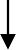 что делаю?	что делал?	что будет делать?Например: что делаю? катаюсь что делал? катался что будет делать?будет кататься. Делают вывод, читают правило в учебнике.(Г) Учитель предлагает детям разделиться на группы, рассмотреть иллюстрацию в учебнике, выбрать снежинку с заданием: используя слова- помощники, составить:1-я группа – начало рассказа 2-я группа – основную часть 3-я группа – концовку.(Деятельность учащихся). Коллективно составляют рассказ по иллюстрации.(И, П) Учитель предлагает сначала подумать самому, а потом вместе с другом рассмотреть картинку, подумать, что было сначала, что потом, рассказать историю, которая приключилась с мальчиком. (Деятельность учащихся). Работая в паре, рассказывают историю.4. Закрепление изученного материала.Учебник, задание 4.Учебник, задание 5.Учебник задание 6.(Ф) Учитель предлагает прочитать пословицу от Снеговика, объяснить ее смысл.Работа в рабочей тетради. Словарный диктантЗапомни написание подчеркнутых буквМесяц, де  ревня, снег овик, к онькиРабочая тетрадь.Конец урока 5 мин.5. Итог урока.(К, Ф) Вспомните, чему вы научились на этом уроке, что было для вас сложным, легким в исполнении. Снежинками, которые использовались на уроке, учитель предлагает украсить класс.УРОК 34.Зимние забавыШкола:Школа:Дата:Ф.И.О. преподавателя:Ф.И.О. преподавателя:КЛАСС: 2Количество присутствующих:Количество отсутствующих:Цели обучения, которым посвящен урок2.1.4.1 понимать содержание прослушанного текста, определять героев, последовательность событий;2.2.3.1 участвовать в речевой ситуации на определенную тему, понимать, о чем говорит собеседник; соблюдать речевые нормы;2.3.3.1 определять жанры различных текстов (стихотворение, сказка, загадка, рассказ);2.5.2.3 писать раздельно предлоги со словами с помощью учителя.2.1.4.1 понимать содержание прослушанного текста, определять героев, последовательность событий;2.2.3.1 участвовать в речевой ситуации на определенную тему, понимать, о чем говорит собеседник; соблюдать речевые нормы;2.3.3.1 определять жанры различных текстов (стихотворение, сказка, загадка, рассказ);2.5.2.3 писать раздельно предлоги со словами с помощью учителя.Учебные целиЗнают, что такое стихотворение.Понимают, как читать стихотворение выразительно. Применяют разметку при чтении стихотворения.Знают, что такое стихотворение.Понимают, как читать стихотворение выразительно. Применяют разметку при чтении стихотворения.Предполагаемый результатВсе учащиеся смогут:Все учащиеся смогут:читать стихотворение выразительно с помощью учителя; восстанавливать текст, соблюдая последовательность; писать предлоги со словами отдельно.читать стихотворение выразительно с помощью учителя; восстанавливать текст, соблюдая последовательность; писать предлоги со словами отдельно.Большинство учащихся смогут:Большинство учащихся смогут:Составлять разметку к стихотворению и читать его выразительно. Составлять рассказ, используя глаголы.Составлять вопросы к каждой части стихотворения. Находить в тексте предлоги, выписывать слова с предлогами.Составлять разметку к стихотворению и читать его выразительно. Составлять рассказ, используя глаголы.Составлять вопросы к каждой части стихотворения. Находить в тексте предлоги, выписывать слова с предлогами.Некоторые учащиеся смогут: Писать рифмованные четверостишья.Некоторые учащиеся смогут: Писать рифмованные четверостишья.Языковая цельЯзыковая цельПолиязычие: Сугроб – күртік қар Снеговик – аққала Санки – шана Горка – төбешік Лыжи – шаңғыОсновные термины и словосочетанияПредлог – маленькое слово, которое пишется отдельно от других слов.Полиязычие: Сугроб – күртік қар Снеговик – аққала Санки – шана Горка – төбешік Лыжи – шаңғыОсновные термины и словосочетанияПредлог – маленькое слово, которое пишется отдельно от других слов.Материал прошедших уроковМатериал прошедших уроковУчащиеся имеют определенную базу знаний по теме на русском языке. Составляют небольшой рассказ, соблюдая последовательность.Учащиеся имеют определенную базу знаний по теме на русском языке. Составляют небольшой рассказ, соблюдая последовательность.ПланПланПланПланПланируемое времяЗапланированная деятельностьЗапланированная деятельностьРесурсыНачало урока 10 мин.Организационный момент. Приветствие учащихся на двух языках. Сообщение, чему будем учиться на уроке.Актуализация знаний. (К) Игра «Найди слово».Дети рассматривают картинку и называют слова на тему «Зима». Составляют предложения:Организационный момент. Приветствие учащихся на двух языках. Сообщение, чему будем учиться на уроке.Актуализация знаний. (К) Игра «Найди слово».Дети рассматривают картинку и называют слова на тему «Зима». Составляют предложения:yandex.kz/images›картинки зимние забавы– Как и во что играют дети? (Учитель обращает внимание на правильное употребление глаголов.)Середина урока 20 мин.3. Изучение нового материала.(К) Учитель предлагает прочитать в учебнике предложения в нужной последовательности так, чтобы получился рассказ.(Деятельность учащихся). Читают предложения, устанавливают последовательность, составляют и озаглавливают рассказ.Работа с презентацией.Дети называют маленькие слова.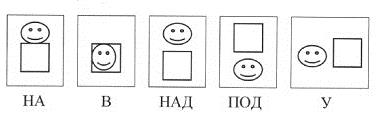 – Придумайте словосочетания с этими предлогами. Попробуйте убрать предлоги. Какой стала речь?(Деятельность учащихся). Делают вывод и сравнивают с правилом в учебнике.(П) Дети в паре читают диалог, находят предлоги (желательно раздать карточки с предлогами).(Деятельность учащихся). Составляют диалог по образцу (один ребенок называет предложение, а другой находит предлог – называет его или показывает карточку).(Ф) Учитель читает стихотворение:выразительно;невыразительно.Какое чтение вам понравилось больше? Почему?(Ф) Работа по учебнику. Учитель предлагает узнать секрет выразительного чтения стихотворения.Учебник, задание 1.uroki.net›docnach/docnach120.htmУчебник, задание 2.Памятка!Учебник, задание 3 (1, 2 столбики).Учебник, задание 3 (3 столбик).stranakids.ru›stihi-pro-zimnie-zabavy/(Деятельность учащихся). Вместе с учителем рассматривают разметку и пробуют читать выразительно.(П) Пробуют в паре составить разметку и прочитать выразительно третий столбец. Оценивают друг друга методом «Две звезды и одно пожелание» (ученик отмечает два лучших момента у одноклассника при чтении стихотворения и высказывает одно пожелание, чтобы получилось лучше).4. Закрепление изученного материала.(Г) Учитель предлагает каждой группе стихотворение.(Деятельность учащихся). Составляют разметку, читают стихотворение выразительно. Называют слово с предлогом.1-я группа – Вся земля в снегу,Я на лыжах бегу, Ты бежишь за мной.Хорошо в лесу зимой. 2-я группа – Среди нашего двораСнеговик стоял вчера, Мы его слепили сами, Был он с носом и руками.3-я группа – Катя саночки везетОт крылечка до ворот, А Сережа на дорожкеВоробьям бросает крошки.Работа в рабочей тетради. Словарный диктант.Запомни написание подчеркнутых букв:мороз, одежда, ребята, пальто.Рабочая тетрадь.Конец урока 5 мин.5. Итог урока.(К, Ф) Вспомните, чему вы научились на этом уроке, что было для вас сложным, легким в исполнении.Рефлексия «Плюс-минус-интересно».Это упражнение можно выполнять как устно, так и письменно, в зависимости от наличия времени. Для письменного выполнения предлагается заполнить таблицу из трех граф. В графу «П» – «плюс» – записывается все, что понравилось на уроке, информация и формы работы, которые вызвали положительные эмоции, либо, по мнению ученика, могут быть ему полезны для достижения каких-то целей.В графу «М» – «минус» – записывается все, что не понравилось  на уроке, показалось скучным, вызвало неприязнь, осталось непонятным, или информация, которая, по мнению ученика, оказалась для него не- нужной, бесполезной. В графу «И» – «интересно» –  учащиеся вписывают все любопытные факты, о которых узнали на уроке, что бы еще хотелось узнать по данной проблеме, вопросы к учителю.5. Итог урока.(К, Ф) Вспомните, чему вы научились на этом уроке, что было для вас сложным, легким в исполнении.Рефлексия «Плюс-минус-интересно».Это упражнение можно выполнять как устно, так и письменно, в зависимости от наличия времени. Для письменного выполнения предлагается заполнить таблицу из трех граф. В графу «П» – «плюс» – записывается все, что понравилось на уроке, информация и формы работы, которые вызвали положительные эмоции, либо, по мнению ученика, могут быть ему полезны для достижения каких-то целей.В графу «М» – «минус» – записывается все, что не понравилось  на уроке, показалось скучным, вызвало неприязнь, осталось непонятным, или информация, которая, по мнению ученика, оказалась для него не- нужной, бесполезной. В графу «И» – «интересно» –  учащиеся вписывают все любопытные факты, о которых узнали на уроке, что бы еще хотелось узнать по данной проблеме, вопросы к учителю.5. Итог урока.(К, Ф) Вспомните, чему вы научились на этом уроке, что было для вас сложным, легким в исполнении.Рефлексия «Плюс-минус-интересно».Это упражнение можно выполнять как устно, так и письменно, в зависимости от наличия времени. Для письменного выполнения предлагается заполнить таблицу из трех граф. В графу «П» – «плюс» – записывается все, что понравилось на уроке, информация и формы работы, которые вызвали положительные эмоции, либо, по мнению ученика, могут быть ему полезны для достижения каких-то целей.В графу «М» – «минус» – записывается все, что не понравилось  на уроке, показалось скучным, вызвало неприязнь, осталось непонятным, или информация, которая, по мнению ученика, оказалась для него не- нужной, бесполезной. В графу «И» – «интересно» –  учащиеся вписывают все любопытные факты, о которых узнали на уроке, что бы еще хотелось узнать по данной проблеме, вопросы к учителю.5. Итог урока.(К, Ф) Вспомните, чему вы научились на этом уроке, что было для вас сложным, легким в исполнении.Рефлексия «Плюс-минус-интересно».Это упражнение можно выполнять как устно, так и письменно, в зависимости от наличия времени. Для письменного выполнения предлагается заполнить таблицу из трех граф. В графу «П» – «плюс» – записывается все, что понравилось на уроке, информация и формы работы, которые вызвали положительные эмоции, либо, по мнению ученика, могут быть ему полезны для достижения каких-то целей.В графу «М» – «минус» – записывается все, что не понравилось  на уроке, показалось скучным, вызвало неприязнь, осталось непонятным, или информация, которая, по мнению ученика, оказалась для него не- нужной, бесполезной. В графу «И» – «интересно» –  учащиеся вписывают все любопытные факты, о которых узнали на уроке, что бы еще хотелось узнать по данной проблеме, вопросы к учителю.5. Итог урока.(К, Ф) Вспомните, чему вы научились на этом уроке, что было для вас сложным, легким в исполнении.Рефлексия «Плюс-минус-интересно».Это упражнение можно выполнять как устно, так и письменно, в зависимости от наличия времени. Для письменного выполнения предлагается заполнить таблицу из трех граф. В графу «П» – «плюс» – записывается все, что понравилось на уроке, информация и формы работы, которые вызвали положительные эмоции, либо, по мнению ученика, могут быть ему полезны для достижения каких-то целей.В графу «М» – «минус» – записывается все, что не понравилось  на уроке, показалось скучным, вызвало неприязнь, осталось непонятным, или информация, которая, по мнению ученика, оказалась для него не- нужной, бесполезной. В графу «И» – «интересно» –  учащиеся вписывают все любопытные факты, о которых узнали на уроке, что бы еще хотелось узнать по данной проблеме, вопросы к учителю.Конец урока 5 мин.ПлюсМинусИнтересноКонец урока 5 мин.УРОК 35.Мой веселый звонкий мячШкола:Дата:Ф.И.О. преподавателя:КЛАСС: 2Количество присутствующих:Количество отсутствующих:Цели обучения, которым посвящен урок2.1.4.1 понимать содержание прослушанного текста, определять героев, последовательность событий;2.2.3.1 участвовать в речевой ситуации на определенную тему, понимать, о чем говорит собеседник; соблюдать речевые нормы;2.3.3.1 определять жанры различных текстов (стихотворение, сказка, загадка, рассказ);2.5.1.4 использовать глаголы единственного числа прошедшего времени в нужном роде.2.1.4.1 понимать содержание прослушанного текста, определять героев, последовательность событий;2.2.3.1 участвовать в речевой ситуации на определенную тему, понимать, о чем говорит собеседник; соблюдать речевые нормы;2.3.3.1 определять жанры различных текстов (стихотворение, сказка, загадка, рассказ);2.5.1.4 использовать глаголы единственного числа прошедшего времени в нужном роде.Учебные целиЗнают, что такое глагол.Понимают, как ставить глагол в нужное время. Применяют глаголы в речи.Знают, что такое глагол.Понимают, как ставить глагол в нужное время. Применяют глаголы в речи.Предполагаемый результатВсе учащиеся смогут:Все учащиеся смогут:Предполагаемый результатчитать стихотворение выразительно;передавать события, соблюдая последовательность; участвовать в диалогах;находить в предложении глаголы прошедшего времени и записывать их; оценивать высказывание на основе своего согласия/несогласия.читать стихотворение выразительно;передавать события, соблюдая последовательность; участвовать в диалогах;находить в предложении глаголы прошедшего времени и записывать их; оценивать высказывание на основе своего согласия/несогласия.Предполагаемый результатБольшинство учащихся смогут:Большинство учащихся смогут:Предполагаемый результатчитать стихотворение по схеме;составлять предложения, используя глаголы настоящего времени; высказывать простые оценочные суждения.читать стихотворение по схеме;составлять предложения, используя глаголы настоящего времени; высказывать простые оценочные суждения.Предполагаемый результатНекоторые учащиеся смогут:составлять рассказ, используя глаголы прошедшего времени.Некоторые учащиеся смогут:составлять рассказ, используя глаголы прошедшего времени.Языковая цельПолиязычие:мяч – boll – доп.Основные термин ы и словосочетанияГлагол прошедшего времени Глагол настоящего времени Глаголы близкие по смыслуПолиязычие:мяч – boll – доп.Основные термин ы и словосочетанияГлагол прошедшего времени Глагол настоящего времени Глаголы близкие по смыслуМатериал прошедших уроковУчащиеся имеют определенную базу знаний по теме на русском языке. Формулируют простые вопросы по содержанию текста.Учащиеся имеют определенную базу знаний по теме на русском языке. Формулируют простые вопросы по содержанию текста.ПланПланПланПланируемое времяЗапланированная деятельностьРесурсыНачало урока 10 мин.Организационный момент. Приветствие учащихся на двух языках. Сообщение, чему будем учиться на уроке.Актуализация знаний.(К) Учитель предлагает узнать, какую игрушку она принесла, подсказывает, что он большой, круглый, красивый и любит делать вот так– показывает, прыгает на месте.yandex.kz/images игрушкиСередина урока 20 мин.Изучение нового материала.(К) Учитель предлагает послушать стихотворение С. Маршака и представить сюжет.(Деятельность учащихся). Называют действия, которые делал мяч, и показывают их (прыгал, топал, скакал).(И, П) Учитель предлагает сначала самому рассмотреть в учебнике картинку-схему и рассказать стихотворение, потом с другом. (Деятельность учащихся). Рассказывают стихотворение, работая со схемой:(И, К) Учитель предлагает найти в стихотворении и назвать глаголы прошедшего времени.Например: Мяч (что делал?) скакал.(Деятельность учащихся).  Записывают эти слова в тетрадь.(Ф, И) Учитель предлагает вспомнить спортивные игры, из них выбрать игры с мячом, назвать те, что незнакомы.(Деятельность учащихся). Записывают в тетрадь предложение по образцу: Мне не знакома игра в пушбол.Закрепление изученног материала. (Г) Игра «Я скажу, ты покажи».Учитель предлагает разделиться на группы, выбрать ведущего, которыйУчебник, задание 1. Картинка-схема на доске.klassnye-chasy.ru›prezentacii- prezentaciya…glagolУчебник, задание 2.Учебник, задание 3.называет действия с мячом, а все остальные их показывают: бросать, пинать, отбивать, катать и т.д.(П) Дети в паре читают стихотворение и задание из упражнения, один выбирает роль Саната, другой – роль Мяча, называют по порядку действия своих героев.Например: Санат: жужжать, ползти, прыгать. Мяч: отскачу, подскачу, полечу.Работа в рабочей тетради.Учебник, задание 4.Рабочая тетрадь.Конец урока 5 мин.5. Итог урока.(К, Ф) Вспомните, чему вы научились на этом уроке, что было для вас сложным, легким в исполнении.Детям раздается шаблон мячика, который они раскрашивают под свое настроение.УРОК 36.Я выбираю здоровьеШкола:Школа:Дата:Ф.И.О. преподавателя:Ф.И.О. преподавателя:КЛАСС: 2Количество присутствующих:Количество отсутствующих:Цели обучения, которым посвящен урок2.2.3.1 участвовать в речевой ситуации на определенную тему, понимать, о чем говорит собеседник; соблюдать речевые нормы;2.3.4.1 формулировать простые вопросы по содержанию текста и отвечать на них;2.4.2.1 на основе прослушанного/ прочитанного/ увиденного записывать словосочетания с помощью учителя;2.5.1.4 использовать глаголы единственного числа прошедшего времени в нужном роде.2.2.3.1 участвовать в речевой ситуации на определенную тему, понимать, о чем говорит собеседник; соблюдать речевые нормы;2.3.4.1 формулировать простые вопросы по содержанию текста и отвечать на них;2.4.2.1 на основе прослушанного/ прочитанного/ увиденного записывать словосочетания с помощью учителя;2.5.1.4 использовать глаголы единственного числа прошедшего времени в нужном роде.Учебные целиУчебные целиЗнают глаголы прошедшего и настоящего времени.Понимают различие глаголов прошедшего и настоящего времени. Применяют глаголы в нужном времени.Знают глаголы прошедшего и настоящего времени.Понимают различие глаголов прошедшего и настоящего времени. Применяют глаголы в нужном времени.Предполагаемый результатПредполагаемый результатВсе учащиеся смогут:Все учащиеся смогут:Предполагаемый результатПредполагаемый результатправильно употреблять в речи глаголы прошедшего и настоящего времени; передавать события, соблюдая последовательность;участвовать в диалогах;находить в предложении глаголы прошедшего времени и записывать их; оценивать высказывание на основе своего согласия/несогласия.правильно употреблять в речи глаголы прошедшего и настоящего времени; передавать события, соблюдая последовательность;участвовать в диалогах;находить в предложении глаголы прошедшего времени и записывать их; оценивать высказывание на основе своего согласия/несогласия.Предполагаемый результатПредполагаемый результатБольшинство учащихся смогут:Большинство учащихся смогут:Предполагаемый результатПредполагаемый результатОпределять время глагола по вопросу;составлять рассказ, используя глаголы прошедшего и настоящего времени; высказывать простые оценочные суждения.Определять время глагола по вопросу;составлять рассказ, используя глаголы прошедшего и настоящего времени; высказывать простые оценочные суждения.Предполагаемый результатПредполагаемый результатНекоторые учащиеся смогут:самостоятельно записывать словосочетания используя глаголы-синонимы.Некоторые учащиеся смогут:самостоятельно записывать словосочетания используя глаголы-синонимы.Языковая цельЯзыковая цельОсновные термины и словосочетанияГлагол прошедшего времени Глагол настоящего времени Глаголы близкие по смыслуОсновные термины и словосочетанияГлагол прошедшего времени Глагол настоящего времени Глаголы близкие по смыслуМатериал прошедших уроковМатериал прошедших уроковУчащиеся имеют определенную базу знаний по теме на русском языке. Формулируют простые вопросы по содержанию текста, используя глаголы нужного времени.Учащиеся имеют определенную базу знаний по теме на русском языке. Формулируют простые вопросы по содержанию текста, используя глаголы нужного времени.ПланПланПланПланПланируемое времяЗапланированная деятельностьЗапланированная деятельностьРесурсыНачало урока 10 мин.Организационный момент. Приветствие учащихся на двух языках. Сообщение, чему будем учиться на уроке.Актуализация знаний. (К) Игра «Ассоциации»Организационный момент. Приветствие учащихся на двух языках. Сообщение, чему будем учиться на уроке.Актуализация знаний. (К) Игра «Ассоциации»yandex.kz/images›игра ассоциации здоровье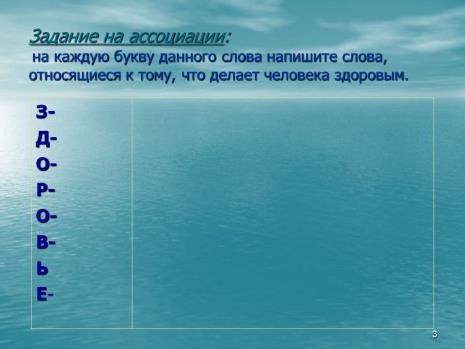 (завтрак, добро, осанка, радость, обед, родня, еда).Середина урока 20 мин.3. Изучение нового материала.(К) Учитель выясняет знания детей о здоровой и вредной пище (работа с презентацией), раздает картинки для работы в группе.(Г) (Деятельность учащихся). Дети по картинкам составляют коктейль«Здоровье», объясняют, чем он полезен. Записывают слова-названия в тетрадь.(Ф) Хорошо читающие дети читают стихотворение в учебнике. Учитель предлагает найти в тексте глаголы, определить время.(Деятельность учащихся). Читают, находят глаголы, определяют время.Работа с презентацией.(Деятельность учащихся). Называют факторы, влияющие положительно на здоровье.(И, П) Учитель предлагает рассмотреть иллюстрацию «Дерево здоровья», выбрать только полезные плоды, объяснить выбор. Записать в тетрадь выбранные словосочетания, найти глаголы, определить время. (Деятельность учащихся). Записывают в тетрадь словосочетания, подчеркивают глаголы, определяют время, делают вывод и сравнивают его с правилом в учебнике.(Ф) Записывают действия полезные для здоровья, находят глаголы, ставят к ним вопрос, определяют время.(П) Меняют глагол настоящего времени на глагол прошедшего времени.(Ф) Работа с презентацией.900igr.net›prezentatsii/biologija…i-vrednye…i…Учебник, задание 1. myshared.ru›slide/150464Учебник, задание 2.Учебник, задание 3prezentacii.com›…12512-vremya-glagola-2-klass.html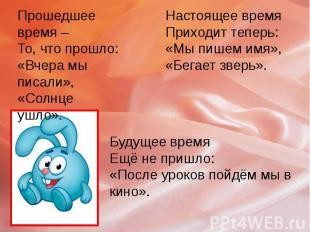 4. Закрепление изученного материала.(И) (Деятельность учащихся). Рассматривают картинку в учебнике, записывают словосочетания в тетрадь, определяют время глагола.Работа в рабочей тетради. Словарный диктант.Запомни написание подчеркнутых букв:Молоко, ананас, апельсин, продукты.Учебник, задание 4 yandex.kz/images›правила здорового образа жизни для школРабочая тетрадь.Конец урока 5 мин.5. Итог урока.(К, Ф) Вспомните, чему вы научились на этом уроке, что было для вас сложным, легким в исполнении.Рефлексия «Комплимент».Комплимент-похвала, комплимент деловым качествам, комплимент в чувствах, в котором учащиеся оценивают вклад друг друга, в урок и благодарят друг друга и учителя за проведенный урок. Такой вариант окончания урока дает возможность удовлетворения потребности в признании личностной значимости каждого.УРОК 37.Наши верные помощникиШкола:Школа:Дата:Ф.И.О. преподавателя:Ф.И.О. преподавателя:КЛАСС: 2Количество присутствующих:Количество отсутствующих:Цели обучения, которым посвящен урок2.2.3.1 участвовать в речевой ситуации на определенную тему, понимать, о чем говорит собеседник; соблюдать речевые нормы;2.3.3.1 определять жанры различных текстов (стихотворение, сказка, загадка, рассказ);2.4.2.1 на основе прослушанного/ прочитанного/ увиденного записывать словосочетания с помощью учителя;2.5.1.2 согласовывать имена прилагательные с именами существительными в единственном числе, роде с помощью учителя.2.2.3.1 участвовать в речевой ситуации на определенную тему, понимать, о чем говорит собеседник; соблюдать речевые нормы;2.3.3.1 определять жанры различных текстов (стихотворение, сказка, загадка, рассказ);2.4.2.1 на основе прослушанного/ прочитанного/ увиденного записывать словосочетания с помощью учителя;2.5.1.2 согласовывать имена прилагательные с именами существительными в единственном числе, роде с помощью учителя.Учебные целиЗнают различные жанры текстов.Понимают, как согласуются существительные с прилагательными.Применяют прицип согласования существительного с прилагательным при чтении текстов.Знают различные жанры текстов.Понимают, как согласуются существительные с прилагательными.Применяют прицип согласования существительного с прилагательным при чтении текстов.Предполагаемый результатВсе учащиеся смогут:Все учащиеся смогут:Предполагаемый результатправильно употреблять существительные с прилагательными; передавать события, соблюдая последовательность; участвовать в диалогах;находить в предложении прилагательные и записывать их; оценивать высказывание на основе своего согласия/несогласия.правильно употреблять существительные с прилагательными; передавать события, соблюдая последовательность; участвовать в диалогах;находить в предложении прилагательные и записывать их; оценивать высказывание на основе своего согласия/несогласия.Предполагаемый результатБольшинство учащихся смогут:Большинство учащихся смогут:Предполагаемый результатсогласовывать имена прилагательные с именами существительными в единственном числе; составлять рассказ, используя прилагательные;высказывать простые оценочные суждения.согласовывать имена прилагательные с именами существительными в единственном числе; составлять рассказ, используя прилагательные;высказывать простые оценочные суждения.Предполагаемый результатНекоторые учащиеся смогут:Самостоятельно записывать словосочетания, используя прилагательные.Некоторые учащиеся смогут:Самостоятельно записывать словосочетания, используя прилагательные.Языковая цельЯзыковая цельПолиязычие: Слух – есту Зрение – көру Обоняние – иіс Вкус – дәм Осязание – жанасуОсновные термины и словосочетания Существительные – прдмет Прилагательные – признакПолиязычие: Слух – есту Зрение – көру Обоняние – иіс Вкус – дәм Осязание – жанасуОсновные термины и словосочетания Существительные – прдмет Прилагательные – признакМатериал прошедших уроковМатериал прошедших уроковУчащиеся имеют определенную базу знаний по теме на русском языке. Формулируют простые вопросы по содержанию текста, используя глаголы нужного времени.Учащиеся имеют определенную базу знаний по теме на русском языке. Формулируют простые вопросы по содержанию текста, используя глаголы нужного времени.ПланПланПланПланПланируемое времяЗапланированная деятельностьЗапланированная деятельностьРесурсыНачало урока 10 мин.Организационный момент. Приветствие учащихся на двух языках. Сообщение, чему будем учиться на уроке.Актуализация знаний.(Ф) После просмотра отрывка из мультфильма «ОХ и АХ».(Г) (Деятельность учащихся). В группах дети составляют кластер.Как понимаете выражение «В здоровом теле – здоровый дух»?Организационный момент. Приветствие учащихся на двух языках. Сообщение, чему будем учиться на уроке.Актуализация знаний.(Ф) После просмотра отрывка из мультфильма «ОХ и АХ».(Г) (Деятельность учащихся). В группах дети составляют кластер.Как понимаете выражение «В здоровом теле – здоровый дух»?video.yandex.kz›мультфильм ох и ахСередина урока 20 мин.3. Изучение нового материала.(К) Какие органы человека помогают воспринимать окружающий мир?(П) Подберите правильно к картинкам слова-названия.– Для чего нужны эти органы?(Деятельность учащихся). Называют слова, соединяют с картинкой, подбирают прилагательные.Учитель предлагает задать вопросы к прилагательным, пронаблюдать за тем, как изменяется слово.(Деятельность учащихся). Задают вопросы к именам прилагательным,3. Изучение нового материала.(К) Какие органы человека помогают воспринимать окружающий мир?(П) Подберите правильно к картинкам слова-названия.– Для чего нужны эти органы?(Деятельность учащихся). Называют слова, соединяют с картинкой, подбирают прилагательные.Учитель предлагает задать вопросы к прилагательным, пронаблюдать за тем, как изменяется слово.(Деятельность учащихся). Задают вопросы к именам прилагательным,Учебник, задание 1.Учебник, задание 3.Игра «Верно-неверно» ProPowerPoint.Ru infourok.ru›prezentaciyanashi…chuvstv._делают вывод, сравнивают его с правилом в учебнике. (Г) Игра «Верно – неверно».1-я группа – У человека 6 ушей.2-я группа – У слона самые большие уши.3-я группа – У человека в ухе спрятан маленький барабан. 4-я группа – У кузнечика уши на коленках.(Ф) Учитель предлагает детям закрыть глаза и послушать текст. (Деятельность учащихся). Открывают глаза и рассказывают, что они представили.Докажите, что это рассказ, а не стихотворение или сказка.Назовите слова, которые помогают ощутить красоту лесной полянки.(П) В парах составить словосочетания:На 	цветке, 	бабочка,  	земляника, 	белочка.Можно использовать картинки предметов.Какие органы отвечают за то, чтобы понять, что цветок душистый, бабочка красивая, земляника вкусная.Запишите в тетрадь словосочетания.(Г) Каждая группа получает картинку и составляет описание по образцу, используя имена прилагательные. (Учитель контролирует правильное согласование существительного и прилагательного.).1-я группа – орган слуха 2-я группа – орган зрения 3-я группа – орган вкуса4-я группа – орган обоняния (нос)5-я группа – орган осязания (кожа)(И) Учитель предлагает ряд имен существительных разного рода, прочитать, подобрать к ним по смыслу имена прилагательные. (Деятельность учащихся). Составляют словосочетания, проводятУчебник, задание 2.yandex.kz/images›предметные картинкиyandex.kz/images›детские картинки о природеУчебник, задание 4.взаимопроверку.4. Закрепление изученного материала.(Ф) Дети читают с помощью учителя стихотворение.– О каких пяти помощниках говорится в стихотворении? (Деятельность учащихся). Называют этих помощников, находят слова- рифмы, записывают в тетрадь. Например: тебя-шутя, видеть-слышать.Работа в рабочей тетради.Учебник, задание 5.Рабочая тетрадь.Конец урока5 мин.5. Итог урока.(К, Ф) Вспомните, чему вы научились на этом уроке, что было для вас сложным, легким в исполнении.Рефлексия.Приём «Что, если…?»Приём «Что, если…?» предполагает включение на этапе рефлексии вопросов, которые начинаются со слов: «Что, если…?» Данные вопросы позволяют учащимся по-новому, с другой стороны посмотреть на проблему, выдвинуть свои предположения, свои гипотезы развития событий, расширяя тем самым опыт спонтанного общения, способствуя развитию гипотетического мышления учащихся. (Что, если бы глаза не различали краски…Что если бы не использовали в речи прилагательные…).УРОК 38.Удивительные факты о теле человекаШкола:Дата:Ф.И.О. преподавателя:КЛАСС: 2Количество присутствующих:Количество отсутствующих:Цели обучения, которым посвящен урок2.2.3.1 участвовать в речевой ситуации на определенную тему, понимать, о чем говорит собеседник; соблюдать речевые нормы;2.3.5.1 находить информацию в словарях и справочниках при поддержке учителя;2.4.4.1 писать в тетради в узкую линейку: соблюдение высоты, ширины и наклона прописных, строчных букв и их соединений.2.2.3.1 участвовать в речевой ситуации на определенную тему, понимать, о чем говорит собеседник; соблюдать речевые нормы;2.3.5.1 находить информацию в словарях и справочниках при поддержке учителя;2.4.4.1 писать в тетради в узкую линейку: соблюдение высоты, ширины и наклона прописных, строчных букв и их соединений.Учебные целиЗнают различные источники информации.Понимают, как пользоваться информацией из дополнительных источников. Применяют дополнительную информацию в ответах.Знают различные источники информации.Понимают, как пользоваться информацией из дополнительных источников. Применяют дополнительную информацию в ответах.Предполагаемый результатВсе учащиеся смогут:Все учащиеся смогут:Предполагаемый результатНаходить информацию в словарях и справочниках, участвовать в диалогах;находить в предложении глаголы настоящего времени; оценивать высказывания на основе своего согласия/несогласия.Находить информацию в словарях и справочниках, участвовать в диалогах;находить в предложении глаголы настоящего времени; оценивать высказывания на основе своего согласия/несогласия.Предполагаемый результатБольшинство учащихся смогут:Большинство учащихся смогут:Предполагаемый результатсогласовывать в речи глаголы-синонимы настоящего времени; составлять рассказ, используя дополнительную информацию; высказывать простые оценочные суждения.согласовывать в речи глаголы-синонимы настоящего времени; составлять рассказ, используя дополнительную информацию; высказывать простые оценочные суждения.Предполагаемый результатНекоторые учащиеся смогут:самостоятельно пользоваться дополнительной информацией.Некоторые учащиеся смогут:самостоятельно пользоваться дополнительной информацией.Языковая цельПолиязычие:Работа со словарем.Основные термины и словосочетанияЧасти тела, внутренние органы.Полиязычие:Работа со словарем.Основные термины и словосочетанияЧасти тела, внутренние органы.Материал прошедших уроковУчащиеся имеют определенную базу знаний по теме на русском языке. Формулируют простые вопросы по содержанию текста, используя глаголы нужного времени.Учащиеся имеют определенную базу знаний по теме на русском языке. Формулируют простые вопросы по содержанию текста, используя глаголы нужного времени.ПланПланПланПланируемое времяЗапланированная деятельностьРесурсыНачало урока 10 мин.Организационный момент. Приветствие учащихся на двух языках. Сообщение, чему будем учиться на уроке.Актуализация знаний.(К) Учитель предлагает сделать разминку «Две ладошки, две руки», назвать ту часть тела, которая совершала движения, на казахском, русском, английском языках.(Деятельность учащихся). Ученики повторяют движения.Разминкаvideo.yandex.kz›две ладошки две руки левая и праваяСередина урока 20 мин.Изучение нового материала.(К) Учитель предлагает прочитать в учебнике интересные факты: «Знаешь лиТы?», обсудить, что больше всего удивило.(Деятельность учащихся). Ученики обсуждают, что больше всего их удивило(Г) Учитель предлагает ребятам книги, справочники, энциклопедии (по возможности выход в Интернет), чтобы найти еще интересные факты о теле человека.(И, П) Учитель предлагает рассмотреть таблицу в учебнике, подумать самому и выполнить с другом задание: «Что у человека 2, а что – 1».(И) (Деятельность учащихся). Ученики записывают в тетрадь названия внутренних частей тела.Мозг, сердце, почки, печень, желудок, легкие.(Г) Учитель предлагает ребятам объединиться в группы, обменяться источниками информации (книги справочники, энциклопедии, Интернет), чтобы найти еще более интересные факты о теле человека. (Деятельность учащихся). Ученики в группах работают с источниками дополнительной информацией.Закрепление изученного материала. (Ф) Игра «У меня и у тебя».На панно – картинки частей тела. Выбирается картинка с частью тела,Учебник, задание 1. 100facts.ru›interesnye-fakty-o…tele.htmlУчебник, задание 2.vsefacty.com›…interesnye-fakty-o…cheloveka-video Учебник, задание 3 .umorina.info›track/у меня и у тебя игра Учебник, задание 4.(Деятельность учащихся). Учащиеся называют на русском языке, объясняют, для чего эта часть тела учителю, для чего другу, для чего самому себе.Работа в рабочей тетради. Словарный диктант.Запомни написание подчеркнутых букв:девочка, ученик, ученица, учитель.Рабочая тетрадь.Конец урока 5 мин.5. Итог урока.(К, Ф) Вспомните, чему вы научились на этом уроке, что было для вас сложным, легким в исполнении.Рефлексия.Приём «Что, если…?»Приём «Что, если…?» предполагает включение на этапе рефлексии вопросов, которые начинаются со слов: «Что, если…?» Данные вопросы позволяют учащимся по-новому, с другой стороны посмотреть на проблему, выдвинуть свои предположения, свои гипотезы развития событий, расширяя тем самым опыт спонтанного общения, способствуя развитию гипотетического мышления учащихся. (Что, если бы глаза не различали краски…Что если бы не использовали в речи прилагательные…).yandex.kz/images›рефлексия в конце урока примерыУРОК 39.Что и когда едят и пьют людиШкола:Школа:Дата:Ф.И.О. преподавателя:Ф.И.О. преподавателя:КЛАСС: 2Количество присутствующих:Количество отсутствующих:Цели обучения, которым посвящен урокЦели обучения, которым посвящен урок2.1.5.1 понимать и описывать происходящие события в аудиовизуальном материале;2.2.3.1 участвовать в речевой ситуации на определенную тему, понимать, о чем говорит собеседник; соблюдать речевые нормы;2.3.4.1 формулировать простые вопросы по содержанию текста и отвечать на них;2.4.2.1 на основе прослушанного/ прочитанного/ увиденного записывать словосочетания с помощью учителя.2.1.5.1 понимать и описывать происходящие события в аудиовизуальном материале;2.2.3.1 участвовать в речевой ситуации на определенную тему, понимать, о чем говорит собеседник; соблюдать речевые нормы;2.3.4.1 формулировать простые вопросы по содержанию текста и отвечать на них;2.4.2.1 на основе прослушанного/ прочитанного/ увиденного записывать словосочетания с помощью учителя.Учебные целиУчебные целиЗнают время глагола.Понимают смысл временных вопросов глагола. Применяют в речи глаголы настоящего времени.Знают время глагола.Понимают смысл временных вопросов глагола. Применяют в речи глаголы настоящего времени.Предполагаемый результатПредполагаемый результатВсе учащиеся смогут:Все учащиеся смогут:Предполагаемый результатПредполагаемый результатОписывать сюжет, используя картинки и предложения; находить в предложении глаголы настоящего времени; оценивать высказывание на основе своего согласия/несогласия.Описывать сюжет, используя картинки и предложения; находить в предложении глаголы настоящего времени; оценивать высказывание на основе своего согласия/несогласия.Предполагаемый результатПредполагаемый результатБольшинство учащихся смогут:Большинство учащихся смогут:Предполагаемый результатПредполагаемый результатупотреблять в речи глаголы настоящего времени; составлять рассказ по картинкам;высказывать простые оценочные суждения.употреблять в речи глаголы настоящего времени; составлять рассказ по картинкам;высказывать простые оценочные суждения.Предполагаемый результатПредполагаемый результатНекоторые учащиеся смогут:Самостоятельно использовать существительные и глаголы разного времени.Некоторые учащиеся смогут:Самостоятельно использовать существительные и глаголы разного времени.Языковая цельЯзыковая цельПолиязычие: Завтрак – таңғы ас Обед – түскі ас Ужин – кешкі асОсновные термины и словосочетанияЧасти тела, внутренние органы.Полиязычие: Завтрак – таңғы ас Обед – түскі ас Ужин – кешкі асОсновные термины и словосочетанияЧасти тела, внутренние органы.Материал прошедших уроковМатериал прошедших уроковУчащиеся имеют определенную базу знаний по теме на русском языке. Формулируют простые вопросы по содержанию текста, используя глаголы нужного времени.Учащиеся имеют определенную базу знаний по теме на русском языке. Формулируют простые вопросы по содержанию текста, используя глаголы нужного времени.ПланПланПланПланПланируемое времяЗапланированная деятельностьЗапланированная деятельностьРесурсыНачало урока 10 мин.Организационный момент. Приветствие учащихся на двух языках. Сообщение, чему будем учиться на уроке.Актуализация знаний.(Ф) «Путешествие по стране здоровья» (работа с презентацией).900igr.net›prezentatsii…Pravila-priema-pischi.htmlСередина урока 20 мин.3. Изучение нового материала.(Г) (Деятельность учащихся). Ученики в группе составляют постер.1-я группа – Что и зачем мы едим? 2-я группа – Правила приема пищи.3-я группа – Осторожно! Это вредно!(Ф) Рассмотрите картинки и прочитайте рассказ.(П) (Деятельность учащихся). Дети в парах рассказывают, что они едят и пьют на завтрак, обед, ужин.Оценивают друг друга в таблице– Сравните, что люди едят на завтрак? В обед? На ужин? Запишите в тетрадь 5 глаголов настоящего времени, соблюдая последовательность приема пищи.(Ф, И) Учитель предлагает прочитать слова в учебнике, подумать, можно ли из них составить предложение, как изменятся имена прилагательные? (Деятельность учащихся). Составляют предложения, делают вывод, что имена прилагательные изменяются по родам.4. Закрепление изученного материала.(Ф) (Деятельность учащихся). Дети слушают стихотворение.– Для чего человеку нужны завтрак, обед, ужин?Работа в рабочей тетради. Словарный диктант.Запомни написание подчеркнутых букв:Учебник, задание 1.Учебник, задание 3.Игра «Верно- неверно» ProPowerPoint.Ru infourok.ru›prezentaciyanashi…chuvstv._Учебник, задание 1.Учебник, задание 2.Рабочая тетрадь. обед, е да, завтр ак, ужин.Конец урока 5 мин.5. Итог урока.(К, Ф) Вспомните, чему вы научились на этом уроке, что было для вас сложным, легким в исполнении.Рефлексия «Чемодан, мясорубка, корзина».На доске вывешиваются рисунки чемодана, мясорубки, корзины. (Деятельность учащихся). Ученики выбирают, как они поступят с информацией, полученной на уроке.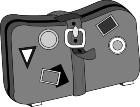 Чемодан – всё, что пригодится в дальнейшем.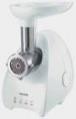 Мясорубка – информацию переработаю.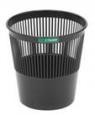 Корзина – всё выброшу.УРОК 40.Завтрак полезен или нет?Школа:Школа:Дата:Ф.И.О. преподавателя:Ф.И.О. преподавателя:КЛАСС: 2Количество присутствующих:Количество отсутствующих:Цели обучения, которым посвящен урок2.2.3.1 участвовать в речевой ситуации на определенную тему, понимать, о чем говорит собеседник; соблюдать речевые нормы;2.3.4.1 формулировать простые вопросы по содержанию текста и отвечать на них;2.4.1.1 писать предложения по данной иллюстрации, используя слова-описания;2.5.1.2 согласовывать имена прилагательные с именами существительными в единственном числе, роде с помощью учителя.Учебные целиЗнают имена существительные и имена прилагательные.Понимают согласование имен прилагательных и имен существительных. Применяют в речи имена существительные и имена прилагательные.Предполагаемый результатВсе учащиеся смогут:Предполагаемый результатПисать предложения по иллюстрации;формулировать простые вопросы по содержанию текста и отвечать на них; согласовывать имена прилагательные с именами существительными; писать предложения по данной иллюстрации, используя слова-описания; Оценивать высказывание на основе своего согласия/несогласия.Предполагаемый результатБольшинство учащихся смогут:Предполагаемый результатправильно употреблять в речи имена прилагательные и имена существительные; составлять рассказ по картинкам;высказывать простые оценочные суждения.Предполагаемый результатНекоторые учащиеся смогут:провести анкетирование о здоровом образе жизни, правильно используя в вопросах имена существительные и имена прилагательные.Языковая цельПолиязычие: Завтрак – таңғы ас Обед – түскі ас Ужин – кешкі асОсновные термины и словосочетанияПолезные продукты для завтрака.Материал прошедших уроковУчащиеся имеют определенную базу знаний по теме на русском языке. Формулируют простые вопросы по содержанию текста, используя глаголы нужного времени.ПланПланПланПланируемое времяЗапланированная деятельностьРесурсыНачало урока 10 мин.Организационный момент. Приветствие учащихся на двух языках. Сообщение, чему будем учиться на уроке.Актуализация знаний.(К) Учитель предлагает прочитать письмо, которое ребятам прислал Санат: «Ребята, не могу к вам прийти, сильно болит живот». Учитель предлагает ребятам игру «Да-Нет», чтобы найти причину болезни Саната и дать ему совет.Перед едой всегда нужно мыть руки с мылом.Есть нужно в любое время, даже ночью.Есть надо быстро.Есть надо медленно.Надо есть много сладкого.После еды нужно полоскать рот.900igr.net›prezentatsii…Pravila-priema-pischi.htmlСередина урока 20 мин.3. Изучение нового материала.(К) Учитель предлагает рассмотреть в учебнике иллюстрацию и посоветовать Санату полезную для завтрака пищу. (Деятельность учащихся). Ученики составляют советы.(И, П) Учитель предлагает составить предложения, используя существительные, прилагательные, глаголы. Записать их в тетрадь. Сделать взаимопроверку.(Ф) Игра «Четвертый лишний».(Деятельность детей). Выбирают лишнее из четырех слов, объясняют выбор.(И) Учитель предлагает самостоятельную работу. Для этого надо рассмотреть картинку, назвать и описать фрукты, используя прилагательные. Сделать самопроверку по образцу. Образец: Банан желтый, киви зеленый, манго гладкое, клубника душистая.Учебник, задание 1.Учебник, задание 2.Учебник, задание 3.yandex.kz/images›фрукты в картинках(Деятельность учащихся). Ученики записывают словосочетания в тетрадь.(Г) Учитель предлагает объединиться в группы, подумать, что нужно для приготовления салата, составить предложения, записать их в тетрадь.Например: для салата нужны бананы, киви, яблоко.(Деятельность учащихся). Ученики составляют предложения и одно записывают в тетрадь4.Закрепление изученного материала.(И, П) Учитель предлагает прочитать диалог самостоятельно, потом с другом, прочитать еще раз, поменявшись ролями, придумать свой по образцу, закончить диалог советом для Саната о пользе завтрака. (Деятельность учащихся). Ученики читают диалог.Работа в рабочей тетради. Словарный диктант.Запомни написание подчеркнутых букв:банан, яблоко, ягода, малина.Учебник, задание 4.Учебник, задание 5.Рабочая тетрадь.Конец урока 5 мин.5. Итог урока.(К, Ф) Вспомните, чему вы научились на этом уроке, что было для вас сложным, легким в исполнении. Учитель предлагает дома провести исследование «Сколько друзей и какие фрукты они любят».Рефлексия «Благодарю…».В конце урока учитель предлагает каждому ученику выбрать только одного из ребят, кому хочется сказать спасибо за сотрудничество и пояснить, в чем именно это сотрудничество проявилось. Учителя из числа выбираемых следует исключить. Благодарственное слово педагога является завершающим. При этом он выбирает тех, кому досталось наименьшее количество комплиментов, стараясь найти убедительные слова признательности и для этого участника событий.УРОК 41.Интерактивный деньШкола:Школа:Дата:Ф.И.О. преподавателя:Ф.И.О. преподавателя:КЛАСС: 2Количество присутствующих:Количество отсутствующих:Цели обучения, которым посвящен урок2.2.3.1 участвовать в речевой ситуации на определенную тему, понимать, о чем говорит собеседник; соблюдать речевые нормы;2.3.3.1 определять жанры различных текстов (стихотворение, сказка, загадка, рассказ);2.4.1.1 писать предложения по данной иллюстрации, используя слова-описания;2.5.1.3 использовать глаголы в нужном времени (настоящем, будущем, прошедшем) с помощью учителя.2.2.3.1 участвовать в речевой ситуации на определенную тему, понимать, о чем говорит собеседник; соблюдать речевые нормы;2.3.3.1 определять жанры различных текстов (стихотворение, сказка, загадка, рассказ);2.4.1.1 писать предложения по данной иллюстрации, используя слова-описания;2.5.1.3 использовать глаголы в нужном времени (настоящем, будущем, прошедшем) с помощью учителя.Учебные целиЗнают жанры различных текстов.Понимают отличие одного жанра от другого. Применяют в речи глаголы разных временных форм.Знают жанры различных текстов.Понимают отличие одного жанра от другого. Применяют в речи глаголы разных временных форм.Предполагаемый результатВсе учащиеся смогут:Все учащиеся смогут:Предполагаемый результатопределять жанры различных текстов (стихотворение, сказка, загадка, рассказ);использовать глаголы в нужном времени (настоящем, будущем, прошедшем) с помощью учителя; оценивать высказывание на основе своего согласия/несогласия.определять жанры различных текстов (стихотворение, сказка, загадка, рассказ);использовать глаголы в нужном времени (настоящем, будущем, прошедшем) с помощью учителя; оценивать высказывание на основе своего согласия/несогласия.Предполагаемый результатБольшинство учащихся смогут:Большинство учащихся смогут:Предполагаемый результатопределять жанры текстов (загадки, стихотворения, сказки); составлять рассказ по картинкам, используя глаголы разного времени; высказывать простые оценочные суждения.определять жанры текстов (загадки, стихотворения, сказки); составлять рассказ по картинкам, используя глаголы разного времени; высказывать простые оценочные суждения.Предполагаемый результатНекоторые учащиеся смогут:составлять рассказ, используя глаголы нужного времени для нужной ситуации.Некоторые учащиеся смогут:составлять рассказ, используя глаголы нужного времени для нужной ситуации.Языковая цельЯзыковая цельПолиязычие: Завтрак – таңғы ас Обед – түскі ас Ужин – кешкі асОсновные термины и словосочетанияПродукты, полезные для завтрака.Полиязычие: Завтрак – таңғы ас Обед – түскі ас Ужин – кешкі асОсновные термины и словосочетанияПродукты, полезные для завтрака.Материал прошедших уроковМатериал прошедших уроковУчащиеся имеют определенную базу знаний по теме на русском языке. Формулируют простые вопросы по содержанию текста, используя глаголы нужного времени.Учащиеся имеют определенную базу знаний по теме на русском языке. Формулируют простые вопросы по содержанию текста, используя глаголы нужного времени.ПланПланПланПланПланируемое времяЗапланированная деятельностьЗапланированная деятельностьРесурсыНачало урока 10 мин.Организационный момент. Приветствие учащихся на двух языках. Сообщение, чему будем учиться на уроке.Актуализация знаний.(Ф) Работа с презентацией для интерактивной доски «В мире загадок».(Деятельность учащихся). Ученики отгадывают загадки.(П) Работа с постером «Виды загадок».Организационный момент. Приветствие учащихся на двух языках. Сообщение, чему будем учиться на уроке.Актуализация знаний.(Ф) Работа с презентацией для интерактивной доски «В мире загадок».(Деятельность учащихся). Ученики отгадывают загадки.(П) Работа с постером «Виды загадок».nsportal.ru›Начальная школа›…/2013/11/04/v-mire…Середина урока 20 мин.3. Изучение нового материала.(Ф) (Деятельность учащихся). Ученики отгадывают загадку. Доказывают, что это загадка, называют отличительные особенности этого жанра.Расскажите свой распорядок дня.Какие слова вы использовали в рассказе?(П) Рассмотрите картинки.Что делает Санат в определенное время суток?Подберите к каждой картинке соответствующие глаголы и словосочетания.(Деятельность учащихся). Ученики задают к каждому глаголу вопрос. Определяют, когда происходит действие.3. Изучение нового материала.(Ф) (Деятельность учащихся). Ученики отгадывают загадку. Доказывают, что это загадка, называют отличительные особенности этого жанра.Расскажите свой распорядок дня.Какие слова вы использовали в рассказе?(П) Рассмотрите картинки.Что делает Санат в определенное время суток?Подберите к каждой картинке соответствующие глаголы и словосочетания.(Деятельность учащихся). Ученики задают к каждому глаголу вопрос. Определяют, когда происходит действие.Учебник, задание 1.yandex.kz/images›презентация режим дня школьника4. Закрепление изученного материала.(Ф) Вспомни, что ты делал вчера, пользуясь глаголами прошедшего времени.(Деятельность учащихся). Ученики отвечают на вопросы учителя, делают вывод и сравнивают его с правилом в учебнике.(П) Работа с картинками.(Деятельность учащихся). Ученики составляют и записывают предложение с глаголами прошедшего времени.(Ф) Составление диалога.(Деятельность учащихся). Хорошо читающие ученики читают ответ, учащиеся подбирают вопрос, записывают глаголы в тетрадь.(П) Разыгрывают диалог, используя слова (что? когда?).Работа в рабочей тетради. Словарный диктантЗапомни написание подчеркнутых буквЗавтрак, обед, прогулка, подъём.Учебник, задание 2. .Учебник, задание 3.uchitelya.com›russkiy…vremya-glagola- Учебник, задание 4.Рабочая тетрадь.Конец урока 5 мин.5. Итог урока.(К, Ф) Вспомните, чему вы научились на этом уроке, что было для вас сложным, легким в исполнении.Рефлексия «Три М».(Деятельность учащихся). Учащиеся называют три момента, которые у них получились хорошо в процессе урока, и предлагают одно действие, которое улучшит их работу на следующем уроке.УРОК 42.Шаги к умениюШкола:Дата:Ф.И.О. преподавателя:КЛАСС: 2Количество присутствующих:Количество отсутствующих:Цели обучения, которым посвящен урок2.1.4.1 понимать содержание прослушанного текста, определять героев, последовательность событий;2.2.3.1 участвовать в речевой ситуации на определенную тему, понимать, о чем говорит собеседник; соблюдать речевые нормы;2.3.4.1 формулировать простые вопросы по содержанию текста и отвечать на них;2.4.4.1 писать в тетради в узкую линейку: соблюдение высоты, ширины и наклона прописных, строчных букв и их соединений.2.1.4.1 понимать содержание прослушанного текста, определять героев, последовательность событий;2.2.3.1 участвовать в речевой ситуации на определенную тему, понимать, о чем говорит собеседник; соблюдать речевые нормы;2.3.4.1 формулировать простые вопросы по содержанию текста и отвечать на них;2.4.4.1 писать в тетради в узкую линейку: соблюдение высоты, ширины и наклона прописных, строчных букв и их соединений.Учебные целиЗнают время глагола, правописание предлогов. Понимают смысл временных вопросов глагола.Применяют в речи глаголы настоящего, прошедшего времени времени.Знают время глагола, правописание предлогов. Понимают смысл временных вопросов глагола.Применяют в речи глаголы настоящего, прошедшего времени времени.Предполагаемый результатВсе учащиеся смогут:Все учащиеся смогут:Предполагаемый результатописывать сюжет, используя картинки и предложения; определять героев, последовательность событий; находить в предложении глаголы нужного времени;понимать, о чем говорит собеседник; соблюдать речевые нормы; формулировать простые вопросы по содержанию текста и отвечать на них.описывать сюжет, используя картинки и предложения; определять героев, последовательность событий; находить в предложении глаголы нужного времени;понимать, о чем говорит собеседник; соблюдать речевые нормы; формулировать простые вопросы по содержанию текста и отвечать на них.Предполагаемый результатБольшинство учащихся смогут:Большинство учащихся смогут:Предполагаемый результатупотреблять в речи глаголы нужного времени; составлять рассказ по картинкам; высказывать простые оценочные суждения.употреблять в речи глаголы нужного времени; составлять рассказ по картинкам; высказывать простые оценочные суждения.Предполагаемый результатНекоторые учащиеся смогут:самостоятельно использовать в устной и письменной речи существительные, прилагательные и глаголы нужного времени.Некоторые учащиеся смогут:самостоятельно использовать в устной и письменной речи существительные, прилагательные и глаголы нужного времени.Языковая цельПолиязычие:Основные термины и словосочетанияЧасти тела, угощения, зимние забавы, режим дня.Полиязычие:Основные термины и словосочетанияЧасти тела, угощения, зимние забавы, режим дня.Материал прошедших уроковУчащиеся имеют определенную базу знаний по теме на русском языке. Формулируют простые вопросы по содержанию текста, используя глаголы нужного времени.Учащиеся имеют определенную базу знаний по теме на русском языке. Формулируют простые вопросы по содержанию текста, используя глаголы нужного времени.ПланПланПланПланируемое времяЗапланированная деятельностьРесурсыНачало урока 10 мин.Организационный момент. Приветствие учащихся на двух языках. Сообщение, чему будем учиться на уроке.Актуализация знаний.(К) Учитель предлагает игру «Я беру с собой». Ведущий называет слово, связанное со здоровым образом жизни. (Деятельность учащихся) Игроки по порядку продолжают эту цепочку.Например: Мяч – яблоко – санки – коньки – мыло …Середина урока 20 мин.3. Закрепление изученного материала.(И, К) Учитель предлагает рассмотреть в учебнике иллюстрацию, сравнить тело кошки и Даны. Сделать вывод.Например: У кошки свое тело, она – животное. У Даны свое тело, она – человек. У кошки четыре лапы. У Даны две руки, две ноги. (Деятельность учащихся) Ученики составляют предложения.(И, П) Учитель предлагает рассмотреть предметы и иллюстрацию в учебнике, назвать, какие угощения Санат и Асель приготовили бабушке. Образец: Асель приготовила чай с молоком. Учитель предлагает выделить предлоги.(Деятельность учащихся). Ученики записывают предложения в тетрадь, выделяют предлоги.(Г) Учитель предлагает объединиться в группы, рассмотреть иллюстрации и выполнить задание.1-я группа – Описать картинку «Зимние забавы». Выделить глаголы. Определить время глаголов.2-я группа – Составить рассказ о том, что делал Санат вчера. Выделить глаголы. Определить время глаголов.(Деятельность учащихся.) Ученики записывают слова в тетрадь.(И, Ф) Учитель предлагает рассмотреть в учебнике смайлики и назвать верных помощников человека. Записать эти слова в тетрадь. (Деятельность учащихся). Ученики записывают слова в тетрадь.Учебник, задание 1.Учебник, задание 2.900igr.net›prezentatsii/prazdniki…Ugoschen ija.htmlУчебник, задание 3. yandex.kz/images›зимние забавы картинки для детей myshared.ru›slide/778528/ Учебник, задание 4.Учебник, задание 5.Взаимопроверка по образцу учителя.Работа в рабочей тетради.Рабочая тетрадь.Конец урока 5 мин.4. Итог урока.(К, Ф) Вспомните, чему вы научились на этом уроке, что было для вас сложным, легким в исполнении.Рефлексия «Дерево моего успеха».(Деятельность учащихся). Дети на индивидуальном дереве успеха с помощью условных знаков показывают, насколько оказался доступным и усвоенным тот или иной фрагмент темы.УРОК 43.О традициях и обрядах казахского народаШкола:Школа:Дата:Ф.И.О. преподавателя:Ф.И.О. преподавателя:КЛАСС: 2Количество присутствующих:Количество отсутствующих:Цели обучения, которым посвящен урок2.1.4.1 понимать содержание прослушанного текста, определять героев, последовательность событий;2.3.3.1 определять жанры различных текстов (стихотворение, сказка, загадка, рассказ);2.5.2.1 правильно писать сочетания жи-ши; ча-ща; чу-щу.2.1.4.1 понимать содержание прослушанного текста, определять героев, последовательность событий;2.3.3.1 определять жанры различных текстов (стихотворение, сказка, загадка, рассказ);2.5.2.1 правильно писать сочетания жи-ши; ча-ща; чу-щу.Учебные целиЗнают жанры различных текстов, правописание жи-ши; ча-ща; чу-щу. Понимают, как характеризовать героя.Применяют в речи слова различных частей речи, правила правописание жи-ши; ча-ща; чу-щу.Знают жанры различных текстов, правописание жи-ши; ча-ща; чу-щу. Понимают, как характеризовать героя.Применяют в речи слова различных частей речи, правила правописание жи-ши; ча-ща; чу-щу.Предполагаемый результатВсе учащиеся смогут:Все учащиеся смогут:определять жанры различных текстов; использовать в речи слова различных частей речи;применять правила правописания жи-ши; ча-ща; чу-щу; оценивать высказывание на основе своего согласия/несогласия.определять жанры различных текстов; использовать в речи слова различных частей речи;применять правила правописания жи-ши; ча-ща; чу-щу; оценивать высказывание на основе своего согласия/несогласия.Большинство учащихся смогут:Большинство учащихся смогут:определять жанр текста – рассказ;применять правила правописание жи-ши; ча-ща; чу-щу под руководством учителя; высказывать простые оценочные суждения.определять жанр текста – рассказ;применять правила правописание жи-ши; ча-ща; чу-щу под руководством учителя; высказывать простые оценочные суждения.Некоторые учащиеся смогут:пересказывать текст, соблюдая последовательность событий.Некоторые учащиеся смогут:пересказывать текст, соблюдая последовательность событий.Языковая цельЯзыковая цельПолиязычие:Гостеприимство – қонақжайлылық Традиции – дәстүрОбычаи – әдет-ғүрып Обряд – рәсіпОсновные термины и словосочетанияПроводы ребенка в школу, угощение пожилых людей.Полиязычие:Гостеприимство – қонақжайлылық Традиции – дәстүрОбычаи – әдет-ғүрып Обряд – рәсіпОсновные термины и словосочетанияПроводы ребенка в школу, угощение пожилых людей.Материал прошедших уроковМатериал прошедших уроковУчащиеся имеют определенную базу знаний по теме на русском языке. Формулируют простые вопросы по содержанию текста, используя глаголы нужного времени.Учащиеся имеют определенную базу знаний по теме на русском языке. Формулируют простые вопросы по содержанию текста, используя глаголы нужного времени.ПланПланПланПланПланируемое времяЗапланированная деятельностьЗапланированная деятельностьРесурсыНачало урока 10 мин.Организационный момент. Приветствие учащихся на двух языках. Сообщение, чему будем учиться на уроке.Актуализация знаний.(Г) Класс разделить на группы, каждая группа получает толковый словарь, находит слова.Учитель дает пояснение к словам: обычай, обряд, традиция.(Деятельность учащихся).  Под руководством учителя находят общее иОрганизационный момент. Приветствие учащихся на двух языках. Сообщение, чему будем учиться на уроке.Актуализация знаний.(Г) Класс разделить на группы, каждая группа получает толковый словарь, находит слова.Учитель дает пояснение к словам: обычай, обряд, традиция.(Деятельность учащихся).  Под руководством учителя находят общее иuchitelya.com›istoriya…prezentaciya…i…ka zahskogo…различие понятий, оформляют в виде кругов Эйлера Вена.Середина урока 20 мин.Изучение нового материала.(Ф) (Деятельность учащихся). Дети рассматривают картинки в учебнике. Называют обряды и рассказывают на родном языке.(П) (Деятельность учащихся). Дети читают вместе с учителем слова – напутствия в учебнике. Дают пояснение словам:Бата – словесное благословение.Уран – клич.Шашу – осыпание.Шулен тарату – благотворительность.Тыйым – запрет.(Работа с презентацией).(Г) (Деятельность учащихся) Дети в группах составляют слова- напутствия для разных случаев жизни и сравнивают с текстом в учебник, читают вместе с учителем слова напутствия, записывают в тетрадь.(К, П) Учащиеся читают вместе с учителем советы взрослых школьнику, находят слова с изученными правилами, объясняют: Держи – жи пиши с буквой и.(Ф) Учитель (или ученик) читает текст, анализирует по вопросам учебника. (Деятельность детей). Читают вместе с учителем, в тетрадь записывают качества Аяна: воспитанный, заботливый, ласковый и т.д.Закрепление изученного материала.(Ф, И) (Деятельность учащихся). Записывают пословицы в тетрадь, объясняют смысл.Работа в рабочей тетради.Учебник, задание 1.Учебник, задание 2.infourok.ru›tradicii_i_obryady_kazahskogo_ naroda…Учебник, задание 3. kopilkaurokov.ru›nachalniyeKlassi/uroki/…Учебник, задание 4.Словарный диктант.Запомни написание подчеркнутых букв:класс, спасибо, автобус, город.Рабочая тетрадь.Конец урока 5 мин.5. Итог урока.(К, Ф) Вспомните, чему вы научились на этом уроке, что было для вас сложным, легким в исполнении.Рефлексия.Оценка «приращения» знаний и достижения целей(высказывания: Я не знал… – Теперь я знаю…).УРОК 44.Жаворонок, прилети, красную весну принеси!Школа:Школа:Дата:Ф.И.О. преподавателя:Ф.И.О. преподавателя:КЛАСС: 2Количество присутствующих:Количество отсутствующих:Цели обучения, которым посвящен урок2.2.3.1 участвовать в речевой ситуации на определенную тему, понимать, о чем говорит собеседник; соблюдать речевые нормы;2.3.3.1 определять жанры различных текстов (стихотворение, сказка, загадка, рассказ);2.4.1.1 писать предложения по данной иллюстрации, используя слова-описания;2.5.1.3 использовать глаголы в нужном времени (настоящем, будущем, прошедшем) с помощью учителя.2.2.3.1 участвовать в речевой ситуации на определенную тему, понимать, о чем говорит собеседник; соблюдать речевые нормы;2.3.3.1 определять жанры различных текстов (стихотворение, сказка, загадка, рассказ);2.4.1.1 писать предложения по данной иллюстрации, используя слова-описания;2.5.1.3 использовать глаголы в нужном времени (настоящем, будущем, прошедшем) с помощью учителя.Учебные целиЗнают народные обычаи и обряды. Понимают различие обряда от обычая.Применяют в объяснении обряда и обычая глаголы разных временных форм.Знают народные обычаи и обряды. Понимают различие обряда от обычая.Применяют в объяснении обряда и обычая глаголы разных временных форм.Предполагаемый результатВсе учащиеся смогут:Все учащиеся смогут:определять жанр текста – стихотворение;использовать глаголы в нужном времени (настоящем, будущем, прошедшем) с помощью учителя; оценивать высказывание на основе своего согласия/несогласия.определять жанр текста – стихотворение;использовать глаголы в нужном времени (настоящем, будущем, прошедшем) с помощью учителя; оценивать высказывание на основе своего согласия/несогласия.Большинство учащихся смогут:Большинство учащихся смогут:определять жанры устного народного творчества (потешки, заклички); составлять рассказ по картинкам, используя глаголы разного времени; высказывать простые оценочные суждения.определять жанры устного народного творчества (потешки, заклички); составлять рассказ по картинкам, используя глаголы разного времени; высказывать простые оценочные суждения.Некоторые учащиеся смогут:отличать стихотворение от потешек и закличек; самостоятельно использовать в речи слова-синонимы.Некоторые учащиеся смогут:отличать стихотворение от потешек и закличек; самостоятельно использовать в речи слова-синонимы.Языковая цельЯзыковая цельПолиязычие: Жаворонок – бозторғай Ручей – жылғаЖурчу – салдырлаймын Таял – жібідіТоропятся – асығуентелендеуОсновные термины и словосочетанияГлагол. Прилагательное. Словосочетание.Полиязычие: Жаворонок – бозторғай Ручей – жылғаЖурчу – салдырлаймын Таял – жібідіТоропятся – асығуентелендеуОсновные термины и словосочетанияГлагол. Прилагательное. Словосочетание.Материал прошедших уроковМатериал прошедших уроковУчащиеся имеют определенную базу знаний по теме на русском языке. Формулируют простые вопросы по содержанию текста, используя глаголы нужного времени.Учащиеся имеют определенную базу знаний по теме на русском языке. Формулируют простые вопросы по содержанию текста, используя глаголы нужного времени.ПланПланПланПланПланируемое времяЗапланированная деятельностьЗапланированная деятельностьРесурсыНачало урока 10 мин.Организационный момент. Приветствие учащихся на двух языках. Сообщение, чему будем учиться на уроке.Актуализация знаний.(Ф) Повторение казахских обрядов.Организационный момент. Приветствие учащихся на двух языках. Сообщение, чему будем учиться на уроке.Актуализация знаний.(Ф) Повторение казахских обрядов.infourok.ru›tradicii_i_obryady_kazahskog o_naroda…Середина урока 20 мин.Изучение нового материала.(Ф) Учитель рассказывает о обрядах и обычаях разных народов. Национальная культура – это национальная память народа, то, что выделяет данный народ в ряду других, хранит человека от обезличивания, позволяет ему ощутить связь времен и поколений, получить духовную поддержку и жизненную опору. Традиция, обычай, обряд – важнейшие элементы культуры каждого народа, эти слова всем знакомы и вызывают в памяти определённые ассоциации. Неоценимая ценность традиций, обычаев и обрядов в том, что они свято хранят и воспроизводят духовный облик того или иного народа, его уникальные особенности, аккумулируя в себе весь накопленный культурный опыт многих поколений людей, привносят в нашу жизнь всё самое лучшее из духовного наследия народа. Благодаря традициям, обычаям и обрядам народы наиболее всего и отличаются один от другого.Больше всего на Руси почитали жаворонка.(П) (Деятельность учащихся). Дети читают текст, рассматривают картинку в учебнике и заполняют таблицу.(И,Ф) Учитель читает стихотворение (круговое чтение), (Деятельность учащихся). Дети повторяют и заучивают наизусть. Отвечают на вопросы из учебника.(Ф) Повторение глагола как части речи.(Деятельность учащихся). Дети называют глаголы, ставят вопросы к ним, определяют время глагола, описывают весну.Отработка навыка каллиграфического письма.(И) (Деятельность учащихся). Записывают в тетрадь предложение. подчеркивают глаголы, определяют время по вопросу.Закрепление изученного материала. (Ф) Игра «Ручеек».Словарная работажаворонок – бозторғайУчебник, задание 1.infourok.ru›prezentaciya-obichai-obryadi…tradicii…multiurok.ru›Беккер Вера Адамовна›Файлы›…-k-prazdniku- zhavoronki…Учебник, задание 1.Учебник, задание 2.Учебник, задание 3. uchitelya.com›russkiy…vremya-glagola-Учебник, задание 4.ручей – жылғажурчу – сылдырлаймын таял – ерідіторопятся – асығады устремляются – ұмтылады(Ф) (Деятельность учащихся.) Чтение стихотворения и заклички сначала учителем, потом учениками, отмечают общее и отличие.Какие глаголы рассказывают о действии ручейка весной?(Деятельность учащихся). Записывают глаголы в тетрадьКакие имена прилагательные описывают жаворонка?(Деятельность учащихся). Записывают прилагательные в тетрадь.Работа в рабочей тетради. Словарный диктант.Запомни написание подчеркнутых букв:дорога, Россия, жаворонок, обычай.player.fm›q/музыка на игру ручеек/ Учебник, задание 5.Рабочая тетрадь.Конец урока 5 мин.5. Итог урока.(К, Ф) Вспомните, чему вы научились на этом уроке, что было для вас сложным, легким в исполнении.Рефлексия «Пятерочка – 1».Учащимся предлагается на листе обвести свою руку.Каждый палец – это какая-то позиция, по которой необходимо высказать своё мнение.Большой палец – для меня важно и интересно. Указательный палец – мне было трудно (не понравилось). Средний – для меня было недостаточно.Безымянный палец – мое настроение. Мизинец – мои предложения.УРОК 45.Казахская сказка – душа народаШкола:Школа:Дата:Ф.И.О. преподавателя:Ф.И.О. преподавателя:КЛАСС: 2Количество присутствующих:Количество отсутствующих:Цели обучения, которым посвящен урок2.2.3.1 участвовать в речевой ситуации на определенную тему, понимать, о чем говорит собеседник; соблюдать речевые нормы;2.3.3.1 определять жанры различных текстов (стихотворение, сказка, загадка, рассказ);2.4.1.1 писать предложения по данной иллюстрации, используя слова-описания;2.5.1.3 использовать глаголы в нужном времени (настоящем, будущем, прошедшем) с помощью учителя.2.2.3.1 участвовать в речевой ситуации на определенную тему, понимать, о чем говорит собеседник; соблюдать речевые нормы;2.3.3.1 определять жанры различных текстов (стихотворение, сказка, загадка, рассказ);2.4.1.1 писать предложения по данной иллюстрации, используя слова-описания;2.5.1.3 использовать глаголы в нужном времени (настоящем, будущем, прошедшем) с помощью учителя.Учебные целиЗнают казахские народные сказки. Понимают различие сказки от рассказа.Применяют в речи глаголы разных временных форм.Знают казахские народные сказки. Понимают различие сказки от рассказа.Применяют в речи глаголы разных временных форм.Предполагаемый результатВсе учащиеся смогут:Все учащиеся смогут:Предполагаемый результатопределять жанр текста – сказка с помощью учителя;использовать глаголы в нужном времени (настоящем, будущем, прошедшем) с помощью учителя; оценивать высказывание на основе своего согласия/несогласия.определять жанр текста – сказка с помощью учителя;использовать глаголы в нужном времени (настоящем, будущем, прошедшем) с помощью учителя; оценивать высказывание на основе своего согласия/несогласия.Предполагаемый результатБольшинство учащихся смогут:Большинство учащихся смогут:Предполагаемый результатопределять жанр текста – сказка;оценивают поступки героев, используя глаголы разного времени; высказывать простые оценочные суждения.определять жанр текста – сказка;оценивают поступки героев, используя глаголы разного времени; высказывать простые оценочные суждения.Предполагаемый результатНекоторые учащиеся смогут: пересказывают содержание сказки; инсценировать сюжеты сказки.Некоторые учащиеся смогут: пересказывают содержание сказки; инсценировать сюжеты сказки.Языковая цельЯзыковая цельПолиязычие: Жадный – ашкөз Глоток – жайлап жұту Наказать – жазалауПритворился – мен үміттендіОсновные термины и словосочетанияГлагол. Прилагательное. Словосочетание.Полиязычие: Жадный – ашкөз Глоток – жайлап жұту Наказать – жазалауПритворился – мен үміттендіОсновные термины и словосочетанияГлагол. Прилагательное. Словосочетание.Материал прошедших уроковМатериал прошедших уроковУчащиеся имеют определенную базу знаний по теме на русском языке. Формулируют простые вопросы по содержанию текста, используя глаголы нужного времени.Учащиеся имеют определенную базу знаний по теме на русском языке. Формулируют простые вопросы по содержанию текста, используя глаголы нужного времени.ПланПланПланПланПланируемое времяЗапланированная деятельностьЗапланированная деятельностьРесурсыНачало урока 10 мин.Организационный момент. Приветствие учащихся на двух языках. Сообщение, чему будем учиться на уроке.Актуализация знаний.(Ф) Повторение жанров устного народного творчества: сказки, пословицы, поговорки, потешки.Организационный момент. Приветствие учащихся на двух языках. Сообщение, чему будем учиться на уроке.Актуализация знаний.(Ф) Повторение жанров устного народного творчества: сказки, пословицы, поговорки, потешки.myshared.ru›slide/1319111Середина урока 20 ин.3.Изучение нового материала.(Ф) Учитель предлагает рассмотреть картинки в учебнике, расставить кадры по порядку, вспомнить название сказки.(Деятельность учащихся). Дети рассматривают картинки в учебнике. Отвечают на вопрсы и составляют постер о том, чем закончилась сказка.– Каких еще геров казахских сказок вы знаете?(Деятельность учащихся). Ученики называют героев казахских сказок. (Ф) Учитель читает казахскую народную сказку «Жадный бай и Алдар- косе».Словарная работа3.Изучение нового материала.(Ф) Учитель предлагает рассмотреть картинки в учебнике, расставить кадры по порядку, вспомнить название сказки.(Деятельность учащихся). Дети рассматривают картинки в учебнике. Отвечают на вопрсы и составляют постер о том, чем закончилась сказка.– Каких еще геров казахских сказок вы знаете?(Деятельность учащихся). Ученики называют героев казахских сказок. (Ф) Учитель читает казахскую народную сказку «Жадный бай и Алдар- косе».Словарная работаУчебник, задание 1.глоток -- бір жұтымнаказать -- жазалау притворился – өтірік жасадыЧто не дает жадный бай никому?Что решил сделать Алдаркосе?Что спрятал бай? Каким он притворился?Что сделал Алдаркосе?Как Алдаркосе отблагодарил бедного друга?Правильно поступил Алдаркосе? Почему?Совместно с детьми выделяет начало сказки, основную часть, концовку.(Деятельность учащихся). Чтениесктаиждой ча	.Называют   прилагательные, которые описывают каждого героя.4.Закрепление изученного материала.(П) Инсценировка каждого действия героя. Называют эти слова- действия глаголами, указывают время и число.(Деятельность учащихся). Дети показывают, как и что делает герой, с помощью сигналов анализируют поступки героев.Работа в рабочей тетради. Словарный диктант.Запомни написание подчеркнутых букв:Сапоги, казан, еда, жадный.(Деятельность учащихся). Читают предложение, записывают его в тетрадь.Учебник, задание 2.Сюжетные картинки про Алдаркосе.Учебник, задание 4.Учебник, задание 5.Рабочая тетрадь.Конец урока5 мин.5. Итог урока.(К, Ф) Вспомните, чему вы научились на этом уроке, что было для вас сложным, легким в исполнении.Рефлексия.Урок. Я на уроке. Итог.интересно 1) работал 1) понял материалскучно 2) отдыхал 2) узнал больше, чем зналбезразлично 3) помогал другим 3) не понялУРОК 46.В гости к сказке «Теремок»Школа:Школа:Дата:Ф.И.О. преподавателя:Ф.И.О. преподавателя:КЛАСС: 2Количество присутствующих:Количество отсутствующих:Цели обучения, которым посвящен урок2.2.3.1 участвовать в речевой ситуации на определенную тему, понимать, о чем говорит собеседник; соблюдать речевые нормы;2.3.3.1 определять жанры различных текстов (стихотворение, сказка, загадка, рассказ);2.4.1.1 писать предложения по данной иллюстрации, используя слова-описания;2.5.1.3 использовать глаголы в нужном времени (настоящем, будущем, прошедшем) с помощью учителя.2.2.3.1 участвовать в речевой ситуации на определенную тему, понимать, о чем говорит собеседник; соблюдать речевые нормы;2.3.3.1 определять жанры различных текстов (стихотворение, сказка, загадка, рассказ);2.4.1.1 писать предложения по данной иллюстрации, используя слова-описания;2.5.1.3 использовать глаголы в нужном времени (настоящем, будущем, прошедшем) с помощью учителя.Учебные целиЗнают русские народные сказки.Понимают сходство и различие казахских и русских сказок. Применяют при пересказе глаголы разных временных форм.Знают русские народные сказки.Понимают сходство и различие казахских и русских сказок. Применяют при пересказе глаголы разных временных форм.Предполагаемый результатВсе учащиеся смогут:Все учащиеся смогут:Предполагаемый результатопределять особенности сказок с помощью учителя;использовать глаголы в нужном времени (настоящем, будущем, прошедшем) с помощью учителя; оценивать высказывание на основе своего согласия/несогласия.определять особенности сказок с помощью учителя;использовать глаголы в нужном времени (настоящем, будущем, прошедшем) с помощью учителя; оценивать высказывание на основе своего согласия/несогласия.Предполагаемый результатБольшинство учащихся смогут:Большинство учащихся смогут:Предполагаемый результатвыразительно произносят слова и фразы из сказки;оценивают поступки героев, используя глаголы разного времени; высказывать простые оценочные суждения.выразительно произносят слова и фразы из сказки;оценивают поступки героев, используя глаголы разного времени; высказывать простые оценочные суждения.Предполагаемый результатНекоторые учащиеся смогут: пересказывают содержание сказки; придумывать новый сюжет к сказке.Некоторые учащиеся смогут: пересказывают содержание сказки; придумывать новый сюжет к сказке.Языковая цельПолиязычие:теремок – үйшікОсновные термины и словосочетанияГлагол. Словосочетание.Полиязычие:теремок – үйшікОсновные термины и словосочетанияГлагол. Словосочетание.Материал прошедших уроковМатериал прошедших уроковУчащиеся имеют определенную базу знаний по теме на русском языке. Пересказывают сказку, используя глаголы нужного времени, дают оценку поступкам героя.Учащиеся имеют определенную базу знаний по теме на русском языке. Пересказывают сказку, используя глаголы нужного времени, дают оценку поступкам героя.ПланПланПланПланПланируемое времяЗапланированная деятельностьЗапланированная деятельностьРесурсыНачало урока 10 мин.Организационный момент. Приветствие учащихся на двух языках. Сообщение, чему будем учиться на уроке.Актуализация знаний.(Ф) Повторение частей сказки, пересказ сказки «Жадный бай и Алдаркосе» по частям.(Деятельность учащихся.) Дети пересказывают сказку.Начало сказки.Основная часть.Концовка.Организационный момент. Приветствие учащихся на двух языках. Сообщение, чему будем учиться на уроке.Актуализация знаний.(Ф) Повторение частей сказки, пересказ сказки «Жадный бай и Алдаркосе» по частям.(Деятельность учащихся.) Дети пересказывают сказку.Начало сказки.Основная часть.Концовка.Середина урока 20 мин.3. Изучение нового материала.(Ф) (Деятельность учащихся). Дети отгадывают загадку: Домик в поле появился,Он в жилище превратился. Для квакушки и волчонка,Зайца, лисы и мышонка. (Теремок.)Теремок. ТЕ́ РЕМ, -а, в те́ реме и в терему́ , мн. -а́ , -о́ в, м. В России это высокий богатый дом с узорчатой крышей, надворными постройками;жилое помещение в верхней части такого дома.(Ф) Учитель читает сказку «Теремок».(Деятельность учащихся). Дети отвечают на вопросы из учебника. Почему так зовут героев сказки?Мышка-норушка, Лягушка-квакушка, Зайчик-побегайчик, Лисичка- сестричка, Волчок-серый бочок, Медведь косолапый.(П) Инсценировка каждого действия героя.3. Изучение нового материала.(Ф) (Деятельность учащихся). Дети отгадывают загадку: Домик в поле появился,Он в жилище превратился. Для квакушки и волчонка,Зайца, лисы и мышонка. (Теремок.)Теремок. ТЕ́ РЕМ, -а, в те́ реме и в терему́ , мн. -а́ , -о́ в, м. В России это высокий богатый дом с узорчатой крышей, надворными постройками;жилое помещение в верхней части такого дома.(Ф) Учитель читает сказку «Теремок».(Деятельность учащихся). Дети отвечают на вопросы из учебника. Почему так зовут героев сказки?Мышка-норушка, Лягушка-квакушка, Зайчик-побегайчик, Лисичка- сестричка, Волчок-серый бочок, Медведь косолапый.(П) Инсценировка каждого действия героя.dic.academic.ru›dic.nsf/ogegova/240882Учебник, задание 1.infourok.ru›prezentaciya…chteniyu…skazka-(Деятельность учащихся). Дети показывают, как и что делает герой: Мышка бежит.Лягушка прискакала. Лисичка идет.(И) (Деятельность учащихся). Дети записывают словосочетания в тетрадь, определяют время глаголов.4. Закрепление изученного материала.(Деятельность учащихся). Ученики пересказывают сказки по картинкам.Чем закончилась сказка, почему разломался теремок?Работа в рабочей тетради.teremok…infourok.ru›prezentaciya…chteniyu…skazka-teremok…Рабочая тетрадь.Конец урока 5 мин.5. Итог урока.(К, Ф) Вспомните, чему вы научились на этом уроке, что было для вас сложным, легким в исполнении.РефлексияТехника «рефлексивная мишень».На доске рисуется мишень, которая делится на сектора. В каждом из секторов записываются параметры – вопросы рефлексии состоявшейся деятельности. Например, оценка содержания, оценка форм и методов проведения урока, оценка деятельности педагога, оценка своей деятельности.(Деятельность учащихся). Участник ставит метки в сектора соответственно оценке результата: чем ближе к центру мишени, тем ближе к десятке, на краях мишени оценка ближе к нулю. Затем проводят её краткий анализ.УРОК 47.Продолжаем знакомиться со сказкой «Теремок»Школа:Школа:Дата:Ф.И.О. преподавателя:Ф.И.О. преподавателя:КЛАСС: 2Количество присутствующих:Количество отсутствующих:Цели обучения, которым посвящен урок2.2.3.1 участвовать в речевой ситуации на определенную тему, понимать, о чем говорит собеседник; соблюдать речевые нормы;2.3.3.1 определять жанры различных текстов (стихотворение, сказка, загадка, рассказ);2.4.1.1 писать предложения по данной иллюстрации, используя слова-описания;2.5.1.2 согласовывать имена прилагательные с именами существительными в единственном числе, роде с помощью учителя.2.2.3.1 участвовать в речевой ситуации на определенную тему, понимать, о чем говорит собеседник; соблюдать речевые нормы;2.3.3.1 определять жанры различных текстов (стихотворение, сказка, загадка, рассказ);2.4.1.1 писать предложения по данной иллюстрации, используя слова-описания;2.5.1.2 согласовывать имена прилагательные с именами существительными в единственном числе, роде с помощью учителя.Учебные целиУчебные целиЗнают содержание русской народной сказки «Теремок». Понимают смысл имен героев сказки.Применяют при пересказе слова-описания.Знают содержание русской народной сказки «Теремок». Понимают смысл имен героев сказки.Применяют при пересказе слова-описания.Предполагаемый результатПредполагаемый результатВсе учащиеся смогут:Все учащиеся смогут:Предполагаемый результатПредполагаемый результатопределять структурные части сказки; использовать слова-описания;согласовывать имена прилагательные с именами существительными в единственном числе, роде с помощью учителя согласовывать имена прилагательные с именами существительными в единственном числе, роде с помощью учителя;оценивать высказывание на основе своего согласия/несогласия.определять структурные части сказки; использовать слова-описания;согласовывать имена прилагательные с именами существительными в единственном числе, роде с помощью учителя согласовывать имена прилагательные с именами существительными в единственном числе, роде с помощью учителя;оценивать высказывание на основе своего согласия/несогласия.Предполагаемый результатПредполагаемый результатБольшинство учащихся смогут:Большинство учащихся смогут:Предполагаемый результатПредполагаемый результатВыразительно пересказывают сказку.Оценивают поступки героев. используя слова-синонимы. Высказывать простые оценочные суждения.Выразительно пересказывают сказку.Оценивают поступки героев. используя слова-синонимы. Высказывать простые оценочные суждения.Предполагаемый результатПредполагаемый результатНекоторые учащиеся смогут:Инсценируют сказку.Самостоятельно использовать в речи слова-синонимы.Некоторые учащиеся смогут:Инсценируют сказку.Самостоятельно использовать в речи слова-синонимы.Языковая цельЯзыковая цельПолиязычие:теремок – үйшік.Основные термины и словосочетанияПолиязычие:теремок – үйшік.Основные термины и словосочетанияМатериал прошедших уроковМатериал прошедших уроковУчащиеся имеют определенную базу знаний по теме на русском языке. Пересказывают сказку, используя глаголы нужного времени, дают оценку поступкам героя.Учащиеся имеют определенную базу знаний по теме на русском языке. Пересказывают сказку, используя глаголы нужного времени, дают оценку поступкам героя.ПланПланПланПланПланируемое времяЗапланированная деятельностьЗапланированная деятельностьРесурсыНачало урока 10 мин.Организационный момент. Приветствие учащихся на двух языках. Сообщение, чему будем учиться на уроке.Актуализация знаний.(Ф) Учитель выставляет на стол фигурки животных, изображающихОрганизационный момент. Приветствие учащихся на двух языках. Сообщение, чему будем учиться на уроке.Актуализация знаний.(Ф) Учитель выставляет на стол фигурки животных, изображающихdeti-burg.ru›skazki/skazka-teremok-tekstперсонажей данной сказки. По ходу выставления фигурок дети характеризуют каждого героя (отвечают на вопросы: какой по размеру? Какой по цвету?Какой по характеру?)Мышка – маленькая, серенькая, быстрая, юркая.Лягушка – зелёная, маленькая, квакающая.Заяц – среднего размера, серый, трусливый.Лиса – рыжая, среднего размера, хитрая, плутовка.Волк – большой, серый, злой, зубастый.Медведь – большой, коричневый, добродушный, косолапый.Середина урока 20 мин.Изучение нового материала.(Ф) (Деятельность учащихся). Дети называют сказку, расматривают картинки в учебнике и готовят пересказ.1-я группа – начало сказки. 2-я группа – основная часть. 3-я группа – концовка.(П) (Деятельность учащихся). В парах составляют картинный пересказ, используя цветные кружки (кто за кем пришел в теремок).(Г) Учитель раздает детям картинки героев сказки, дети составляют схему, записывают в тетрадь по порядку героев и их действия.Закрепление изученного материала.(Ф) (Деятельность учащихся). Дети описывают героев сказки, используя в речи существительные, прилагательные, глагол, находят сходства всех героев сказки, записывают в тетрадь.(П) (Деятельность учащихся). Дети называют, кто сломал теремок и почему? Учитель предлагает построить новый теремок для зверей:«А теперь давайте мы с вами построим новый теремок».«Разрезные картинки» – составить целое из четырех частей. (Деятельность учащихся). Когда новый теремок будет готов, дети обыгрывают сказку по ролям на пальчиках.Работа в рабочей тетради.Учебник, задание 1.Учебник, задание 2. detiam.com›библиотечка/сказки-в- картинках/ Учебник, задание 3.Учебник, задание 4.mary- poppinsgr4.ucoz.ru›load/kopilochka…tere mok…28Рабочая тетрадь.Конец урока 5 мин.5. Итог урока.(К, Ф) Вспомните, чему вы научились на этом уроке, что было для вас сложным, легким в исполнении.Рефлексия   «Три лица».Учитель показывает учащимся карточки с изображением трех лиц: веселого, нейтрального и грустного.(Деятельность	учащихся).	Учащиеся	выбирают	рисунок,	который соответствует их настроению.УРОК 48.Поможем Незнайке сочинять стихиШкола:Школа:Дата:Ф.И.О. преподавателя:Ф.И.О. преподавателя:КЛАСС: 2Количество присутствующих:Количество отсутствующих:Цели обучения, которым посвящен урок2.2.3.1 участвовать в речевой ситуации на определенную тему, понимать, о чем говорит собеседник; соблюдать речевые нормы;2.3.3.1 определять жанры различных текстов (стихотворение, сказка, загадка, рассказ);2.4.1.1 писать предложения по данной иллюстрации, используя слова-описания;2.5.2.3 писать раздельно предлоги со словами с помощью учителя.2.2.3.1 участвовать в речевой ситуации на определенную тему, понимать, о чем говорит собеседник; соблюдать речевые нормы;2.3.3.1 определять жанры различных текстов (стихотворение, сказка, загадка, рассказ);2.4.1.1 писать предложения по данной иллюстрации, используя слова-описания;2.5.2.3 писать раздельно предлоги со словами с помощью учителя.Учебные целиЗнают, что такое стихотворение. Понимают правила рифмования слов.Применяют навык рифмования слов в стихотворении.Знают, что такое стихотворение. Понимают правила рифмования слов.Применяют навык рифмования слов в стихотворении.Предполагаемый результатВсе учащиеся смогут:Все учащиеся смогут:Предполагаемый результатподбирать рифму к словам;писать предложения по данной иллюстрации, используя слова-описания; оценивать высказывание на основе своего согласия/несогласия.подбирать рифму к словам;писать предложения по данной иллюстрации, используя слова-описания; оценивать высказывание на основе своего согласия/несогласия.Большинство учащихся смогут:Большинство учащихся смогут:сочинять двустишие;составлять слова – рифмы и предлоги; высказывать простые оценочные суждения.сочинять двустишие;составлять слова – рифмы и предлоги; высказывать простые оценочные суждения.Некоторые учащиеся смогут:сочинять четверостишие;самостоятельно использовать в речи слова с предлогами.Некоторые учащиеся смогут:сочинять четверостишие;самостоятельно использовать в речи слова с предлогами.Языковая цельЯзыковая цельПолиязычие: Смысл – мағына Рифма – ұйқас Поэт – ақынОсновные термины и словосочетанияРифма, стихотворение, двустишие, четверостишие.Полиязычие: Смысл – мағына Рифма – ұйқас Поэт – ақынОсновные термины и словосочетанияРифма, стихотворение, двустишие, четверостишие.Материал прошедших уроковМатериал прошедших уроковУчащиеся имеют определенную базу знаний по теме на русском языке. Пересказывают сказку, используя глаголы нужного времени, дают оценку поступкам героя.Учащиеся имеют определенную базу знаний по теме на русском языке. Пересказывают сказку, используя глаголы нужного времени, дают оценку поступкам героя.ПланПланПланПланПланируемое времяЗапланированная деятельностьЗапланированная деятельностьРесурсыНачало урока 10 мин.Организационный момент. Приветствие учащихся на двух языках. Сообщение, чему будем учиться на уроке.Актуализация знаний.(Ф) Ребята, скажите, пожалуйста, кто изображен на портрете? Верно, это Н.Н. Носов, а какие его произведения вы знаете?Сегодня к нам пришел Незнайка, и он принес нам задание. Выполнив его, мы узнаем тему урока.Организационный момент. Приветствие учащихся на двух языках. Сообщение, чему будем учиться на уроке.Актуализация знаний.(Ф) Ребята, скажите, пожалуйста, кто изображен на портрете? Верно, это Н.Н. Носов, а какие его произведения вы знаете?Сегодня к нам пришел Незнайка, и он принес нам задание. Выполнив его, мы узнаем тему урока.infourok.ru›razrabotka_uroka_po_literaturnomu_…Середина урока 20 мин.3. Изучение нового материала.(Ф) Учитель выясняет знания детей о том, как пишутся стихи.А как вы думаете, что необходимо для написания стихотворения? Объяснение, что такое рифма? (Это созвучие окончаний двух или3. Изучение нового материала.(Ф) Учитель выясняет знания детей о том, как пишутся стихи.А как вы думаете, что необходимо для написания стихотворения? Объяснение, что такое рифма? (Это созвучие окончаний двух илиУчебник, задание 1.нескольких слов.)Еще что-то нужно, кроме рифмы для написания стихов?Чтобы нам помочь, Незнайка советует прочитать отрывок из произведения	Н.Н. Носова «Приключения Незнайки и его друзей» о том, как Незнайка сочинял стихи.Как Цветик объяснил Незнайке, что такое рифма? Кто прав?Как вы поняли, что такое рифма?(Деятельность учащихся). Учащиеся отвечают на вопросы.(К) Учитель предлагает послушать стихотворение, а потом прочитать его самостоятельно, найти слова-рифмы, назвать парами, найти предлоги, назвать, вспомнить правило.(Деятельность учащихся). Читают стихотворение, находят слова- рифмы, записывают в тетрадь. Образец: крокодил – ходил, к бобру – кенгуру… и т.д.(И) Предлагаю вам попробовать себя в роли поэтов-помощников, ваша роль заключается в том, что вы должны, выбрать карточки, которые лежат у вас на столах, и добавить к ним слова-рифмы по смыслу. (Деятельность учащихся). Учащиеся выбирают карточки, добавляют к ним слова-рифмы.(Деятельность учащихся). Ученики сочиняют двустишие.– А теперь задание более сложное, необходимо его делать в паре. (Г) Вы должны в стихотворение, которое лежит у вас на столах, добавить слова-рифмы по смыслу. Будьте внимательны! (Деятельность учащихся). Ученики работают в парах. Добавляют слова-рифмы.Лёгкие, крылатые,Как ночные… (бабочки) Кружатся, кружатсяНад столом у… (лампочки) Собрались на огонёк.А куда им … (деться) Им ведь тоже ледяным Хочется … (погреться)Учебник, задания 2, 3.Учебник, задание 4.yandex.kz/images›слова рифмы для детейnsportal.ru›Начальная школа›…predlogi-2- prezentatsii…Учебник, задание 5.4. Закрепление изученного материала.(Ф)   Помогите Незнайке закончить стихотворение.(Деятельность учащихся). Дети находят слова-рифмы и предлоги.Работа в рабочей тетради. Словарный диктант.Запомни написание подчеркнутых букв:тетрадь, суббота, пятница, понедельник.Рабочая тетрадь.Конец урока 5 мин.5. Итог урока.(К, Ф) Вспомните, чему вы научились на этом уроке, что было для вас сложным, легким в исполнении.Рефлексия.– А сейчас я предлагаю вам подвести итоги нашего урока каждому для себя, для этого я предлагаю вам заполнить вот эти карточки, здесь вам необходимо продолжить фразу, я думаю, вы успешно с этим справитесь. (Деятельность учащихся). Ученики заполняют карточки.Сегодня на уроке:Я научился… . Было интересно… . Было трудно… .Больше всего мне понравилось… . Могу похвалить себя за то, что… . Для меня было открытием то, что… .Молодцы, хорошо поработали сегодня на уроке и много нового узнали. И итогом нашему уроку будет фраза Эдуарда Аркадьевича Асадова: «Я так хочу стихи свои писать, чтоб каждой строчкой двигать жизнь вперёд».УРОК 49.Рассказываем сказку по картинкамШкола:Школа:Дата:Ф.И.О. преподавателя:Ф.И.О. преподавателя:КЛАСС: 2Количество присутствующих:Количество отсутствующих:Цели обучения, которым посвящен урок2.2.3.1 участвовать в речевой ситуации на определенную тему, понимать, о чем говорит собеседник; соблюдать речевые нормы;2.3.3.1 определять жанры различных текстов (стихотворение, сказка, загадка, рассказ);2.4.2.1 на основе прослушанного/ прочитанного/ увиденного записывать словосочетания с помощью учителя.2.2.3.1 участвовать в речевой ситуации на определенную тему, понимать, о чем говорит собеседник; соблюдать речевые нормы;2.3.3.1 определять жанры различных текстов (стихотворение, сказка, загадка, рассказ);2.4.2.1 на основе прослушанного/ прочитанного/ увиденного записывать словосочетания с помощью учителя.Учебные целиЗнают, что такое сказка.Понимают, как заменить картинки словами. Применяют навык чтения и пересказывания.Знают, что такое сказка.Понимают, как заменить картинки словами. Применяют навык чтения и пересказывания.Предполагаемый результатВсе учащиеся смогут:Все учащиеся смогут:Предполагаемый результатменять картинку словами;записывать словосочетания с помощью учителя;оценивать высказывание на основе своего согласия/несогласия.менять картинку словами;записывать словосочетания с помощью учителя;оценивать высказывание на основе своего согласия/несогласия.Предполагаемый результатБольшинство учащихся смогут:Большинство учащихся смогут:Предполагаемый результатчитать сказку, используя знакомые слова и картинки; записывать словосочетания;высказывать простые оценочные суждения.читать сказку, используя знакомые слова и картинки; записывать словосочетания;высказывать простые оценочные суждения.Предполагаемый результатНекоторые учащиеся смогут:читать и пересказывать сказку, используя знакомые слова и картинки; записывать предложения в тетрадь.Некоторые учащиеся смогут:читать и пересказывать сказку, используя знакомые слова и картинки; записывать предложения в тетрадь.Языковая цельПолиязычие:Основные термины и словосочетанияПолиязычие:Основные термины и словосочетанияМатериал прошедших уроковУчащиеся имеют определенную базу знаний по теме на русском языке. Пересказывают сказку, используя глаголы нужного времени, дают оценку поступкам героя.Учащиеся имеют определенную базу знаний по теме на русском языке. Пересказывают сказку, используя глаголы нужного времени, дают оценку поступкам героя.ПланПланПланПланируемое времяЗапланированная деятельностьРесурсыНачало урока 10 мин.Организационный момент. Приветствие учащихся на двух языках. Сообщение, чему будем учиться на уроке.Актуализация знаний.(Ф) Дети рассматривают картинку в учебнике, называют сказочных героев, цвет и фигуры, из которых они сделаны.yandex.kz/images›сказочные герои из геометрических фигур картинкиУчебник, задание 1.Середина урока 20 мин.3. Изучение нового материала.(Ф) Учитель предлагает прочитать сказку, используя картинки. (Деятельность учащихся). Дети находят картинки в сказке и называют слова: ВолшебникМуравей Воробей Рак Сорока Фрукты ТортМороженое Цветы Шары Краски Карандаши Картина(Ф) Учитель задает вопросы из учебника, готовит к пересказу.(П) (Деятельность учащихся). Дети в парах пересказывают сказку.(И) (Деятельность учащихся). Выписывают в тетрадь 3 глагола прошедшего времени, единственного числа.(Пригласил, приготовил, подарили, вручил…).Учебник, задание 2.(П) (Деятельность учащихся). Составляют словосочетания, используя картинки учебника, записывают в тетрадь интересное предложение.4.Закрепление изученного материала.(Г) В группах пробуют сочинить небольшую сказку. Например,(Деятельность учащихся). Сочиняют сказку.Учебник, задание 3.Работа в рабочей тетради. Словарный диктант.Запомни написание подчеркнутых букв:п ирог, к ара  ндаш, с орока, в оробей.Рабочая тетрадь.Конец урока 5 мин.5. Итог урока.(К, Ф) Вспомните, чему вы научились на этом уроке, что было для вас сложным, легким в исполнении.Рефлексия «Благодарю…»В конце урока учитель предлагает каждому ученику выбрать только одного из ребят, кому хочется сказать спасибо за сотрудничество, и пояснить, в чем именно это сотрудничество проявилось. Учителя из числа выбираемых следует исключить. Благодарственное слово педагога является завершающим. При этом он выбирает тех, кому досталось наименьшее количество комплиментов, стараясь найти убедительные слова признательности и этого участника событий.УРОК 50.Петрушки разных народов и странШкола:Школа:Дата:Ф.И.О. преподавателя:Ф.И.О. преподавателя:КЛАСС: 2Количество присутствующих:Количество отсутствующих:Цели обучения, которым посвящен урок2.2.3.1 участвовать в речевой ситуации на определенную тему, понимать, о чем говорит собеседник; соблюдать речевые нормы;2.3.5.1 находить информацию в словарях и справочниках при поддержке учителя;2.4.2.1 на основе прослушанного/ прочитанного/ увиденного записывать словосочетания с помощью учителя;согласовывать имена прилагательные с именами существительными в единственном числе, роде с помощью учителя;использовать глаголы в нужном времени (настоящем, будущем, прошедшем) с помощью учителя.Учебные целиЗнают дополнительные источники информации. Понимают значение источников информации.Применяют работы с источниками информации.Предполагаемый результатВсе учащиеся смогут:Предполагаемый результатнаходить дополнительную информацию с помощью учителя; использовать в речи прилагательные и глаголы;оценивать высказывание на основе своего согласия/несогласия.Предполагаемый результатБольшинство учащихся смогут:Предполагаемый результатработать со справочниками и в Интернете;записывать словосочетания, используя глагол и прилагательное; высказывать простые оценочные суждения.Предполагаемый результатНекоторые учащиеся смогут:использовать в ответе дополнительные источники информации; записывать предложения в тетрадь.Языковая цельПолиязычие: Театр – театр Герой – батыр Артист – әртіс Характер – мінез Маска – маска Сцена – сахнаЗанавес – шымылдық Зрители – көрермендерОсновные термины и словосочетанияМатериал прошедших уроковМатериал прошедших уроковУчащиеся имеют определенную базу знаний по теме на русском языке. Составляют и пересказывают сказку по картинкам.Учащиеся имеют определенную базу знаний по теме на русском языке. Составляют и пересказывают сказку по картинкам.ПланПланПланПланПланируемое времяЗапланированная деятельностьЗапланированная деятельностьРесурсыНачало урока 10 мин.Организационный момент. Приветствие учащихся на двух языках. Сообщение, чему будем учиться на уроке.Актуализация  знаний. (Ф) Дети отгадывают загадки: Наряд мой пестрый,Колпак острый.Шутки и смех веселят всех. Я – веселая игрушка,И зовут меня Петрушка!Организационный момент. Приветствие учащихся на двух языках. Сообщение, чему будем учиться на уроке.Актуализация  знаний. (Ф) Дети отгадывают загадки: Наряд мой пестрый,Колпак острый.Шутки и смех веселят всех. Я – веселая игрушка,И зовут меня Петрушка!Учебник, задание 1. uslide.ru›mhk…puteshestvie-v-mir- petrushki.htmlСередина урока 20 мин.3. Изучение нового материала.(Ф) Учитель рассказывает, что Петрушка – это герой русского народного театра. Работа с презентацией.(Г) (Деятельность учащихся). Дети в группах работают с дополнительными источниками информации.1-я группа – энциклопедия. 2-я группа – справочник.3-я группа – планшет с выходом в Интернет или заранее приготовленной информацией по теме (презентация).Задание для всех групп одинаковое:рассмотреть кукол разных стран, подобрать соответствующие прилагательные, оформить ответ с помощь кругов Эйлера. (И) (Деятельность учащихся). Дети записывают в тетрадьприлагательные, которые являются общими для всех Петрушек.(Ф) Учитель называет слова за Петрушку, дети повторяют.(И) (Деятельность учащихся).  Записывают в тетрадь короткие3. Изучение нового материала.(Ф) Учитель рассказывает, что Петрушка – это герой русского народного театра. Работа с презентацией.(Г) (Деятельность учащихся). Дети в группах работают с дополнительными источниками информации.1-я группа – энциклопедия. 2-я группа – справочник.3-я группа – планшет с выходом в Интернет или заранее приготовленной информацией по теме (презентация).Задание для всех групп одинаковое:рассмотреть кукол разных стран, подобрать соответствующие прилагательные, оформить ответ с помощь кругов Эйлера. (И) (Деятельность учащихся). Дети записывают в тетрадьприлагательные, которые являются общими для всех Петрушек.(Ф) Учитель называет слова за Петрушку, дети повторяют.(И) (Деятельность учащихся).  Записывают в тетрадь короткиеУчебник, задание 2.infourok.ru›prezentaciya…meropriyatiyu-petrushka…video.yandex.kz›физминутка с петрушкойУчебник, задание 3.предложения, используя слова-описания.4.Закрепление изученного материала(Ф) Игра с Петрушкой. Петрушка называет разные действия, а дети, соглашаясь, хлопают и говорят: да-да-да, не соглашаясь – топают и говорят: нет-нет-нет.Работа в рабочей тетради. Словарный диктант.Запомни написание подчеркнутых букв:корова, собака, петух, лошадь.Рабочая тетрадь.Конец урока 5 мин.5. Итог урока.(К, Ф) Вспомните, чему вы научились на этом уроке, что было для вас сложным, легким в исполнении.Рефлексия «Поезд».На доске поезд с вагончиками, надо опустить «веселое личико» в тот вагончик, который указывает на то задание, которое было интересно выполнять, а «грустное личико» – в тот, который символизирует задание, которое показалось неинтересным. Можно использовать только один жетон по усмотрению ученика.УРОК 51.Дружат народы нашей страныШкола:Школа:Дата:Ф.И.О. преподавателя:Ф.И.О. преподавателя:КЛАСС: 2Количество присутствующих:Количество отсутствующих:Цели обучения, которым посвящен урок2.1.4.1 понимать содержание прослушанного текста, определять героев, последовательность событий;2.2.3.1 участвовать в речевой ситуации на определенную тему, понимать, о чем говорит собеседник; соблюдать речевые нормы;2.3.4.1 формулировать простые вопросы по содержанию текста и отвечать на них;2.5.1.2 согласовывать имена прилагательные с именами существительными в единственном числе, роде с помощью учителя.Учебные целиЗнают правила гостеприимства разных народов. Понимают значение дружбы разных народов.Применяют навыки толерантности в общении.Предполагаемый результатВсе учащиеся смогут:Предполагаемый результатрассказывать о происходящих событиях на картинках; использовать в речи прилагательные и существительные;формулировать простые вопросы по содержанию текста и отвечать на них; оценивать высказывание на основе своего согласия/несогласия.Предполагаемый результатБольшинство учащихся смогут:Предполагаемый результатоценивать события, изображенные на картинках, находить сходства и различия; записывать словосочетания прилагательное и существительное;высказывать простые оценочные суждения.Предполагаемый результатНекоторые учащиеся смогут:использовать в ответе дополнительные источники информации; записывать предложения в тетрадь.Языковая цельПолиязычие: Жилет – кеудеше Камзол – камзол Платок – ораман Сарафан – сарафанОсновные термины и словосочетанияДень единства народа Казахстана.Материал прошедших уроковУчащиеся имеют определенную базу знаний по теме на русском языке.ПланПланПланируемое времяЗапланированная деятельностьРесурсыНачало урока 10 мин.Организационный момент. Приветствие учащихся на двух языках. Сообщение, чему будем учиться на уроке.Актуализация знаний.(Ф) Дети отвечают на вопросы:Какой скоро праздник?Кто приглашает нас в гости?myshared.ru›slide/830028Середина урока 20 мин.3. Изучение нового материала.(Ф) Учитель читает стихотворение, дети повторяют и заучивают наизусть. (Г) Учитель делит класс на две группы, предлагает показать инсценировку:1-я группа – идет в гости к Данияру.(Рассказывают о казахском гостеприимстве, обыгрывают сценку. Работа с презентацией)2-я группа – идет в гости к Арине.(Деятельность учащихся). Рассказывают о предметах русского быта, о русских развлечениях и угощениях, обыгрывают сценку. Составляют предложения, используя предлоги, называют предлоги, вспоминают правило.4.Закрепление изученного материала(И) Учитель раздает детям деревянные ложки (можно заменить железными).(Деятельность учащихся). Дети выстукивают ритм под стихотворение. Называют жанр этого произведения. Выписываю в тетрадь слова-рифмы парами.  Например: такой-любой… и т.д.Работа в рабочей тетради. Словарный диктант.Запомни написание подчеркнутых букв:Учебник, задание 1Учебник, задание 2.infourok.ru›materiali- k…gostepriimstvokazahskogo…Учебник, задание 3. infourok.ru›prezentaciya-tradicii- russkogo…Учебник, задание 4. plus-music.org›лошкариРабочая тетрадь.К азахстан, пл аток, пи  ала,  одежда.Конец урока5	мин.5.Итог урока.(К, Ф) Вспомните, чему вы научились на этом уроке, что было для вас сложным, легким в исполнении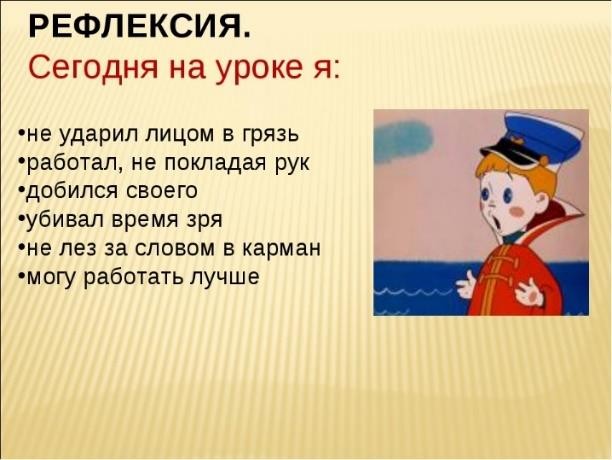 УРОК 52.Шаги к умениюШкола:Школа:Дата:Ф.И.О. преподавателя:Ф.И.О. преподавателя:КЛАСС: 2Количество присутствующих:Количество отсутствующих:Цели обучения, которым посвящен урок2.1.4.1 понимать содержание прослушанного текста, определять героев, последовательность событий;2.2.3.1 участвовать в речевой ситуации на определенную тему, понимать, о чем говорит собеседник; соблюдать речевые нормы;2.3.3.1 определять жанры различных текстов (стихотворение, сказка, загадка, рассказ);2.5.1.2 согласовывать имена прилагательные с именами существительными в единственном числе, роде с помощью учителя.2.1.4.1 понимать содержание прослушанного текста, определять героев, последовательность событий;2.2.3.1 участвовать в речевой ситуации на определенную тему, понимать, о чем говорит собеседник; соблюдать речевые нормы;2.3.3.1 определять жанры различных текстов (стихотворение, сказка, загадка, рассказ);2.5.1.2 согласовывать имена прилагательные с именами существительными в единственном числе, роде с помощью учителя.Учебные целиУчебные целиЗнают жанры стихотворение, сказки.Излагают содержание информации с помощью словосочетаний и предложений. Соблюдают орфографические и грамматические нормы.Знают жанры стихотворение, сказки.Излагают содержание информации с помощью словосочетаний и предложений. Соблюдают орфографические и грамматические нормы.Предполагаемый результатПредполагаемый результатВсе учащиеся смогут:Все учащиеся смогут:Предполагаемый результатПредполагаемый результатотличают сказку от стихотворения; понимают, что такое рифма;согласовывать имена прилагательные с именами существительными в единственном числе, роде с помощью учителя;оценивать высказывание на основе своего согласия/несогласия.отличают сказку от стихотворения; понимают, что такое рифма;согласовывать имена прилагательные с именами существительными в единственном числе, роде с помощью учителя;оценивать высказывание на основе своего согласия/несогласия.Предполагаемый результатПредполагаемый результатБольшинство учащихся смогут:Большинство учащихся смогут:Предполагаемый результатПредполагаемый результатотличают сказку от рассказа и стихотворения; составляют слова-рифмы;высказывать простые оценочные суждения.отличают сказку от рассказа и стихотворения; составляют слова-рифмы;высказывать простые оценочные суждения.Предполагаемый результатПредполагаемый результатНекоторые учащиеся смогут:знают жанры произведений;составляют четверостишия на заданную тему.Некоторые учащиеся смогут:знают жанры произведений;составляют четверостишия на заданную тему.Языковая цельЯзыковая цельПолиязычие:Основные термины и словосочетанияПолиязычие:Основные термины и словосочетанияМатериал прошедших уроковМатериал прошедших уроковУчащиеся имеют определенную базу знаний по теме на русском языке.Учащиеся имеют определенную базу знаний по теме на русском языке.ПланПланПланПланПланируемое времяЗапланированная деятельностьЗапланированная деятельностьРесурсыНачало урока 10 мин.Организационный момент. Приветствие учащихся на двух языках. Сообщение, чему будем учиться на уроке.Актуализация знаний.(Ф) Закончите фразу и запишите в тетрадь.Что говорят казахи и русские, принимая гостей?Организационный момент. Приветствие учащихся на двух языках. Сообщение, чему будем учиться на уроке.Актуализация знаний.(Ф) Закончите фразу и запишите в тетрадь.Что говорят казахи и русские, принимая гостей?prezentacii.com›Окружающий мир›15057- gostepriimstvo.htmlУчебник, задание 1.Середина урока3. Закрепление изученного материала.3. Закрепление изученного материала.20 мин.(Ф) Учитель раздает детям картинки сказочных героев, среди которых они должны найти того, от кого пришли телеграммы.(П) (Деятельность учащихся). Дети в парах называют слова, записывают в тетрадь, называют правило, которое встретилось в слове.(Г) (Деятельность учащихся). Дети в группах читают предложение, вставляют предлоги.(П) (Деятельность учащихся). Дети в парах составляют описание Петрушки, используя существительные, прилагательные, глаголы. (И) (Деятельность учащихся). Дети подбирают слова для рифмы. Доказывают, что это стихотворение, записывают в тетрадь.Работа в рабочей тетради.Учебник, задание 2.Учебник, задание 3.Учебник, задание 4.Учебник, задание 5.Учебник, задание 6. Рабочая тетрадь.Конец урока 5 мин.4. Итог урока.(К, Ф) Вспомните, чему вы научились на этом уроке, что было для вас сложным, легким в исполнении.УРОК 53.Четыре сестрицыШкола:Школа:Дата:Ф.И.О. преподавателя:Ф.И.О. преподавателя:КЛАСС: 2Количество присутствующих:Количество отсутствующих:Цели обучения, которым посвящен урок2.1.3.1 отвечать на вопросы и подбирать соответствующую иллюстрацию/картину/схему к прослушанному сообщению;2.2.4.1 пересказывать истории/рассказы, используя знакомые слова, соблюдая последовательность событий;2.4.2.1 на основе прослушанного/ прочитанного/ увиденного записывать словосочетания с помощью учителя;2.5.1.3 использовать глаголы в нужном времени (настоящем, будущем, прошедшем) с помощью учителя.2.1.3.1 отвечать на вопросы и подбирать соответствующую иллюстрацию/картину/схему к прослушанному сообщению;2.2.4.1 пересказывать истории/рассказы, используя знакомые слова, соблюдая последовательность событий;2.4.2.1 на основе прослушанного/ прочитанного/ увиденного записывать словосочетания с помощью учителя;2.5.1.3 использовать глаголы в нужном времени (настоящем, будущем, прошедшем) с помощью учителя.Учебные целиЗнают вопросы глаголов настоящего, прошедшего и будущего времени. Понимают значение вопросов глаголов определенного времени.Применяют в речи глаголы в нужном времени.Знают вопросы глаголов настоящего, прошедшего и будущего времени. Понимают значение вопросов глаголов определенного времени.Применяют в речи глаголы в нужном времени.Предполагаемый результатВсе учащиеся смогут:Все учащиеся смогут:Предполагаемый результатотвечать на вопросы и подбирать соответствующую иллюстрацию к прослушанному тексту; пересказывать истории/рассказы, используя знакомые слова, соблюдая последовательность событий; на основе прослушанного/ прочитанного/ увиденного записывать словосочетания с помощью учителя; оценивать высказывание на основе своего согласия/несогласия.отвечать на вопросы и подбирать соответствующую иллюстрацию к прослушанному тексту; пересказывать истории/рассказы, используя знакомые слова, соблюдая последовательность событий; на основе прослушанного/ прочитанного/ увиденного записывать словосочетания с помощью учителя; оценивать высказывание на основе своего согласия/несогласия.Предполагаемый результатБольшинство учащихся смогут:Большинство учащихся смогут:Предполагаемый результатправильно употреблять в речи глаголы в нужном времени; составлять рассказ по картинкам;высказывать простые оценочные суждения.правильно употреблять в речи глаголы в нужном времени; составлять рассказ по картинкам;высказывать простые оценочные суждения.Предполагаемый результатНекоторые учащиеся смогут:пересказывать прочитанный текст;самостоятельно использовать в речи глаголы нужного времени.Некоторые учащиеся смогут:пересказывать прочитанный текст;самостоятельно использовать в речи глаголы нужного времени.Языковая цельЯзыковая цельПолиязычие:Времена года – жыл мезгілдеріЯвления природы – табиғат кұбылыстару Дождь – жаңбырСнегопад – қар жауу Град – бұршак Ветер – желРадуга – кемлірқосық Гроза – найзағайОсновные термины и словосочетанияПолиязычие:Времена года – жыл мезгілдеріЯвления природы – табиғат кұбылыстару Дождь – жаңбырСнегопад – қар жауу Град – бұршак Ветер – желРадуга – кемлірқосық Гроза – найзағайОсновные термины и словосочетанияМатериал прошедших уроковМатериал прошедших уроковУчащиеся имеют определенную базу знаний по теме на русском языке. Формулируют простые вопросы по содержанию текста, используя глаголы нужного времени.Учащиеся имеют определенную базу знаний по теме на русском языке. Формулируют простые вопросы по содержанию текста, используя глаголы нужного времени.ПланПланПланПланПланируемое времяЗапланированная деятельностьЗапланированная деятельностьРесурсыНачало урока 10 мин.Организационный момент. Приветствие учащихся на двух языках. Сообщение, чему будем учиться на уроке.Актуализация знаний.(К) Учитель предлагает игру «назови предметы на картинке». Ведущий показывает сюжетную картинку.(Деятельность учащихся). Дети должны по цепочке назвать по одному предмету, не повторяя слова.Организационный момент. Приветствие учащихся на двух языках. Сообщение, чему будем учиться на уроке.Актуализация знаний.(К) Учитель предлагает игру «назови предметы на картинке». Ведущий показывает сюжетную картинку.(Деятельность учащихся). Дети должны по цепочке назвать по одному предмету, не повторяя слова.http://gamejulia.ru/kartinki-vremena-goda-dlya- detey.htmlСередина урока 20 мин.3. Изучение нового материала.(И, К) Учитель предлагает послушать стихотворения и подобрать к ним в учебнике иллюстрацию. (Деятельность учащихся) Делают вывод, какие различия на картинках. Например, Летом листья зеленые, а осенью листья на деревьях красные. Зимой идет снег, а весной он тает.(Ф) Учитель предлагает ответить на вопросы.(К) Просмотр развивающего мультфильма. Учитель задает3. Изучение нового материала.(И, К) Учитель предлагает послушать стихотворения и подобрать к ним в учебнике иллюстрацию. (Деятельность учащихся) Делают вывод, какие различия на картинках. Например, Летом листья зеленые, а осенью листья на деревьях красные. Зимой идет снег, а весной он тает.(Ф) Учитель предлагает ответить на вопросы.(К) Просмотр развивающего мультфильма. Учитель задаетУчебник, задание 1.вопросы по содержанию.Назовите имена сестриц.У какой сестрицы «снег искрится»?–У какой сестрицы «сыты все, согреты»?–Что бывает у первой сестрицы?(Деятельность учащихся). Ученики отвечают на вопросы.(К) Учитель предлагает прочитать текст, озаглавить, составить к тесту вопросы.(И, П) (Деятельность учащихся). В паре составляют вопросы к прочитанному тексту, задают классу. Читают текст, выписывают глаголы прошедшего времени.Учитель предлагает рассмотреть иллюстрацию в учебнике. (Деятельность учащихся). Ученики называют слова-предметы, которые относятся к зиме, весне, осени или лету.Образец: Весна – кораблик, ручеек.(Деятельность учащихся). Записывают слова-предметы в тетрадь.(Г) Учитель предлагает объединиться в группы, рассмотреть иллюстрации и выполнить задание. На доске условные обозначения погоды, которые необходимо каждой группе выбрать соответственно той погоде, которая в задании.4.Закрепление  изученного материала.(Деятельность учащихся). Ученики выполняют задания по группам.1-я группа – дополнить 1 и 2-е предложения, записать их в тетрадь. Нарисовать соответствующий рисунок.2-я группа – дополнить 3 и 4-е предложения, записать их в тетрадь. Нарисовать соответствующий рисунок.Работа в рабочей тетради. Словарный диктант.Запомни написание подчеркнутых букв:осень, солнце, месяц, весна, лето.https://www.youtube.com/watch?v=3JVi_JIB7ok Учебник, задание 2.Учебник, задание 3.Рабочая тетрадь.Конец урока 5 мин.5. Итог урока.(К, Ф) Вспомните, чему вы научились на этом уроке, что было для вас сложным, легким в исполнении.Рефлексия «Дерево моего успеха».Предлагается на индивидуальном дереве успеха с помощью условных знаков показать, насколько оказался доступным и усвоенным тот или иной фрагмент темы.УРОК 54.Учимся рассказывать о погодеШкола:Школа:Дата:Ф.И.О. преподавателя:Ф.И.О. преподавателя:КЛАСС: 2Количество присутствующих:Количество отсутствующих:Цели обучения, которым посвящен урок2.2.3.1 участвовать в речевой ситуации на определенную тему, понимать, о чем говорит собеседник; соблюдать речевые нормы;2.3.4.1 формулировать простые вопросы по содержанию текста и отвечать на них;2.4.1.1 писать предложения по данной иллюстрации, используя слова-описания;2.5.1.2 согласовывать имена прилагательные с именами существительными в единственном числе, роде с помощью учителя.2.2.3.1 участвовать в речевой ситуации на определенную тему, понимать, о чем говорит собеседник; соблюдать речевые нормы;2.3.4.1 формулировать простые вопросы по содержанию текста и отвечать на них;2.4.1.1 писать предложения по данной иллюстрации, используя слова-описания;2.5.1.2 согласовывать имена прилагательные с именами существительными в единственном числе, роде с помощью учителя.Учебные целиЗнают имена существительные и имена прилагательные.Понимают согласование имен прилагательных и имен существительных. Применяют в речи имена существительный и имена прилагательные.Знают имена существительные и имена прилагательные.Понимают согласование имен прилагательных и имен существительных. Применяют в речи имена существительный и имена прилагательные.Предполагаемый результатВсе учащиеся смогут:Все учащиеся смогут:писать предложения по иллюстрации;формулировать простые вопросы по содержанию текста и отвечать на них; согласовывать имена прилагательные с именами существительными; оценивать высказывание на основе своего согласия/несогласия.писать предложения по иллюстрации;формулировать простые вопросы по содержанию текста и отвечать на них; согласовывать имена прилагательные с именами существительными; оценивать высказывание на основе своего согласия/несогласия.Большинство учащихся смогут:Большинство учащихся смогут:правильно употреблять в речи имена прилагательные и имена существительные; составлять рассказ по картинкам;высказывать простые оценочные суждения.правильно употреблять в речи имена прилагательные и имена существительные; составлять рассказ по картинкам;высказывать простые оценочные суждения.Некоторые учащиеся смогут:самостоятельно использовать в речи слова-описания; соотносить времена года со словосочетаниями.Некоторые учащиеся смогут:самостоятельно использовать в речи слова-описания; соотносить времена года со словосочетаниями.Языковая цельЯзыковая цельПолиязычие: Погода – ауа райы Прогноз – болжалМетеоролог – метеорология маманыПолиязычие: Погода – ауа райы Прогноз – болжалМетеоролог – метеорология маманыМатериал прошедших уроковМатериал прошедших уроковУчащиеся имеют определенную базу знаний по теме на русском языке. Формулируют простые вопросы по содержанию текста, используя глаголы нужного времени.Учащиеся имеют определенную базу знаний по теме на русском языке. Формулируют простые вопросы по содержанию текста, используя глаголы нужного времени.ПланПланПланПланПланируемое времяЗапланированная деятельностьЗапланированная деятельностьРесурсыНачало урока 10 мин.Организационный момент. Приветствие учащихся на двух языках. Сообщение, чему будем учиться на уроке.Актуализация знаний.(К) Учитель предлагает познакомиться с презентацией о временах года. Учащиеся вспоминают, что изучили ранее по этой теме.Организационный момент. Приветствие учащихся на двух языках. Сообщение, чему будем учиться на уроке.Актуализация знаний.(К) Учитель предлагает познакомиться с презентацией о временах года. Учащиеся вспоминают, что изучили ранее по этой теме.Учебник, задание1.ppt4web.ru›Детские презентации›Времена г одаСередина урока20 мин.3. Изучение нового материала.(И, К) Учитель предлагает послушать слова. Ученики повторяют за учителем. Учитель предлагает выбрать каждому ученику время года и3. Изучение нового материала.(И, К) Учитель предлагает послушать слова. Ученики повторяют за учителем. Учитель предлагает выбрать каждому ученику время года иУчебник, задание 1.месяц, которые ему нравятся больше всего, и записать их в тетрадь.(Ф) Учитель предлагает отгадать загадки: Тает снежок,Ожил лужок, День прибывает, Когда это бывает?Пусты поля, Мокнет земля, Дождь поливает, Когда это бывает?Снег на полях, Лед на водах, Вьюга гуляет, Когда это бывает?Солнце припекает, Цветы расцветают, Бабочки порхают, Ягоды созревают. Когда это бывает?(Деятельность учащихся). Ученики отгадывают загадки.(И) Учитель предлагает пройти по дорожкам лабиринта и узнать, в какое время года спит мишка, когда поспевает в лесу земляника и когда птицы улетают в теплые края.(Деятельность учащихся). Ученики работают с карточкой.(П) Учитель предлагает выполнить задание в парах. Необходимо угадать, о каком времени года идет речь, затем вставить нужные слова и списать текст в тетрадь.(Г) Учитель предлагает рассмотреть иллюстрации (на доске вывешены картинки, и на отдельных листах написаны слова из учебника). Учитель предлагает прочитать текст. Подобрать картинки-карточки к погоде.Найти имена прилагательные.ppt4web.ru›Детские презентации›zagadki- vremena-goda.htmlУчебник, задание 2.(Деятельность учащихся). Ученики соотносят таблички со словами и картинками, объединяются в группы и составляют прогноз погоды.1-я группа – летняя погода. 2-я группа – осенняя погода. 3-я группа – зимняя погода.4-я группа – весенняя погода.Учитель обращает внимание на согласование прилагательного и существительного в числе и роде.4.Закрепление  изученного материала.(Ф) Учитель показывает детям разные источники получения информации (справочник, Интернет).Совместно с учителем решают проблему: «Зачем людям знать прогноз погоды» (водитель, летчик, моряк, родитель)(Ф) Учитель предлагает составить знаки-символы прогноза погоды.(Деятельность учащихся). Ученики составляют прогноз погоды.Работа в рабочей тетради. Словарный диктант.Запомни написание подчеркнутых букв:декабрь, февраль, погода, прогноз, сентябрь.Учебник, задание 3.Учебник, задание 4.yandex.kz/images›схема погодыУчебник, задание 5. Рабочая тетрадь.Конец урока 5 мин.5. Итог урока.(К, Ф) Вспомните, чему вы научились на этом уроке, что было для вас сложным, легким в исполнении.Рефлексия «Я».(Деятельность учащихся). Ученики составляют предложение.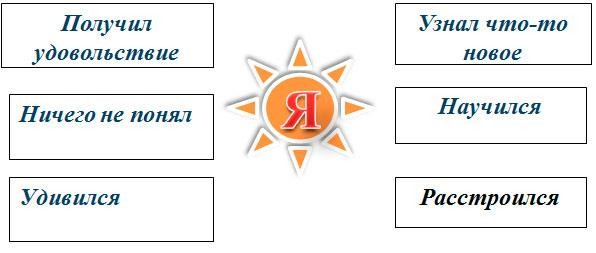 УРОК 55.Сбор идей для прогноза погодыШкола:Школа:Дата:Ф.И.О. преподавателя:Ф.И.О. преподавателя:КЛАСС: 2Количество присутствующих:Количество отсутствующих:Цели обучения, которым посвящен урок2.2.3.1 участвовать в речевой ситуации на определенную тему, понимать, о чем говорит собеседник; соблюдать речевые нормы;2.3.4.1 формулировать простые вопросы по содержанию текста и отвечать на них;2.4.1.1 писать предложения по данной иллюстрации, используя слова-описания;2.5.1.2 согласовывать имена прилагательные с именами существительными в единственном числе, роде с помощью учителя.2.2.3.1 участвовать в речевой ситуации на определенную тему, понимать, о чем говорит собеседник; соблюдать речевые нормы;2.3.4.1 формулировать простые вопросы по содержанию текста и отвечать на них;2.4.1.1 писать предложения по данной иллюстрации, используя слова-описания;2.5.1.2 согласовывать имена прилагательные с именами существительными в единственном числе, роде с помощью учителя.Учебные целизнают имена существительные и имена прилагательные;понимают согласование имен прилагательных и имен существительных; применяют в речи имена существительные и имена прилагательные.знают имена существительные и имена прилагательные;понимают согласование имен прилагательных и имен существительных; применяют в речи имена существительные и имена прилагательные.Предполагаемый результатВсе учащиеся смогут:Все учащиеся смогут:писать предложения по иллюстрации;согласовывать имена прилагательные с именами существительными; оценивать высказывание на основе своего согласия/несогласия.писать предложения по иллюстрации;согласовывать имена прилагательные с именами существительными; оценивать высказывание на основе своего согласия/несогласия.Большинство учащихся смогут:Большинство учащихся смогут:правильно употреблять в речи имена прилагательные и имена существительные; составлять рассказ по картинкам;высказывать простые оценочные суждения;правильно употреблять в речи имена прилагательные и имена существительные; составлять рассказ по картинкам;высказывать простые оценочные суждения;составлять прогноз погоды, используя имена прилагательные с именами существительными.составлять прогноз погоды, используя имена прилагательные с именами существительными.Языковая цельЯзыковая цельОсновные термины и словосочетанияСнежная – қарлы қыс Холодная – суық Облачная – бұлтты Пасмурная – бұлыңғыр Ветреная – желді Дождливая – жауынды Грозовая – найзағайлы Туманная – тұмандыОсновные термины и словосочетанияСнежная – қарлы қыс Холодная – суық Облачная – бұлтты Пасмурная – бұлыңғыр Ветреная – желді Дождливая – жауынды Грозовая – найзағайлы Туманная – тұмандыМатериал прошедших уроковМатериал прошедших уроковУчащиеся имеют определенную базу знаний по теме на русском языке. Формулируют простые вопросы по содержанию текста, используя глаголы нужного времени.Учащиеся имеют определенную базу знаний по теме на русском языке. Формулируют простые вопросы по содержанию текста, используя глаголы нужного времени.ПланПланПланПланПланируемое времяЗапланированная деятельностьЗапланированная деятельностьРесурсыНачало урока 10 мин.Организационный момент. Приветствие учащихся на двух языках. Сообщение, чему будем учиться на уроке.Актуализация знаний.(К) Учитель предлагает найти различия и сходства во временах года,Организационный момент. Приветствие учащихся на двух языках. Сообщение, чему будем учиться на уроке.Актуализация знаний.(К) Учитель предлагает найти различия и сходства во временах года,Учебник, задание 1.изображенных на картинке (изображение деревьев на доске). (Деятельность учащихся). Учащиеся используют в ответах знакомые существительные, прилагательные, глаголы.Середина урока 20 ин.3.Изучение нового материала.Учитель предлагает прочитать текст, определить его жанр.(П) Учитель предлагает выполнить задание в парах. (Деятельность учащихся). Ученики записывают в тетрадь разные состояния погоды, используя прилагательные.(Г) Учитель предлагает объединиться в группы, послушать и назвать состояние погоды. Показать жестами, движениями, мимикой. (Деятельность детей.) Необходимо подобрать картинку в соответствии с прочитанным текстом.(Ф) Учитель предлагает подобрать прилагательные, описывающие разные состояния погоды.(Деятельность детей). Записывают словосочетания в тетрадь.4.Закрепление  изученного материала.(И, П) Учитель предлагает взять друг у друга интервью о погоде.(П) Учитель предлагает поработать в парах. (Деятельность учащихся)Дети распределяют предметы гардероба по сезонам.Работа в рабочей тетради. Словарный диктант.Запомни написание подчеркнутых букв: октябрь, облако, время года.Учебник, задание 2.Учебник, задание 3.yandex.kz/images›пазлы времена года для детейУчебник, задание 4.yandex.kz/images›одежда времена года для детейРабочая тетрадь.Конец урока 5 мин.5. Итог урока.(К, Ф) Вспомните, чему вы научились на этом уроке, что было для вас сложным, легким в исполнении.Рефлексия.Оценка «приращения» знаний и  достижения целей  (высказывания:  Яне знал… – Теперь я знаю… Я не умел… – теперь умею.УРОК 56.Составляем и читаем сводку о погодеШкола:Школа:Дата:Ф.И.О. преподавателя:Ф.И.О. преподавателя:КЛАСС: 2Количество присутствующих:Количество отсутствующих:Цели обучения, которым посвящен урок2.2.3.1 участвовать в речевой ситуации на определенную тему, понимать, о чем говорит собеседник; соблюдать речевые нормы;2.3.4.1 формулировать простые вопросы по содержанию текста и отвечать на них;2.4.1.1 писать предложения по данной иллюстрации, используя слова-описания;2.5.1.2 согласовывать имена прилагательные с именами существительными в единственном числе, роде с помощью учителя.2.2.3.1 участвовать в речевой ситуации на определенную тему, понимать, о чем говорит собеседник; соблюдать речевые нормы;2.3.4.1 формулировать простые вопросы по содержанию текста и отвечать на них;2.4.1.1 писать предложения по данной иллюстрации, используя слова-описания;2.5.1.2 согласовывать имена прилагательные с именами существительными в единственном числе, роде с помощью учителя.Учебные целиЗнают имена существительные и имена прилагательные.Понимают согласование имен прилагательных и имен существительных. Применяют в речи имена существительные и имена прилагательные.Знают имена существительные и имена прилагательные.Понимают согласование имен прилагательных и имен существительных. Применяют в речи имена существительные и имена прилагательные.Предполагаемый результатВсе учащиеся смогут:Все учащиеся смогут:Предполагаемый результатвысказывать мнение на основе сравнения; записывать словосочетания с помощью учителя; составлять предложения к иллюстрации;согласовывать имена прилагательные с именами существительными; оценивать высказывание на основе своего согласия/несогласия.высказывать мнение на основе сравнения; записывать словосочетания с помощью учителя; составлять предложения к иллюстрации;согласовывать имена прилагательные с именами существительными; оценивать высказывание на основе своего согласия/несогласия.Большинство учащихся смогут:Большинство учащихся смогут:составлять описание погоды, используя слова-описания; составлять рассказ по картинкам;высказывать простые оценочные суждения.составлять описание погоды, используя слова-описания; составлять рассказ по картинкам;высказывать простые оценочные суждения.Некоторые учащиеся смогут:составлять текст-сравнение погоды разного времени года.Некоторые учащиеся смогут:составлять текст-сравнение погоды разного времени года.Языковая цельЯзыковая цельПолиязычие:Основные термины и словосочетанияПолиязычие:Основные термины и словосочетанияМатериал прошедших уроковМатериал прошедших уроковУчащиеся имеют определенную базу знаний по теме на русском языке. Формулируют простые вопросы по содержанию текста, используя глаголы нужного времени.Учащиеся имеют определенную базу знаний по теме на русском языке. Формулируют простые вопросы по содержанию текста, используя глаголы нужного времени.ПланПланПланПланПланируемое времяЗапланированная деятельностьЗапланированная деятельностьРесурсыНачало урока 10 мин.Организационный момент. Приветствие учащихся на двух языках. Сообщение, чему будем учиться на уроке.Актуализация знаний.(К) Учитель предлагает посмотреть видео и определить, о каком времени года идет речь. Доказать, почему. (Деятельность учащихся). Ученики смотрят видео и определяют, о каком времени года идет речь.Доказывают, почему.Организационный момент. Приветствие учащихся на двух языках. Сообщение, чему будем учиться на уроке.Актуализация знаний.(К) Учитель предлагает посмотреть видео и определить, о каком времени года идет речь. Доказать, почему. (Деятельность учащихся). Ученики смотрят видео и определяют, о каком времени года идет речь.Доказывают, почему.-3. Изучение нового материала.(К) Учитель предлагает прочитать предложения и подумать, какое слово (время года) необходимо дописать. (Деятельность учащихся). Ученики выполняют задание.3. Изучение нового материала.(К) Учитель предлагает прочитать предложения и подумать, какое слово (время года) необходимо дописать. (Деятельность учащихся). Ученики выполняют задание.Учебник, задание 1.1-й вариант – находит глаголы прошедшего времени.2-й вариант – настоящего времени(дополнительное задание: определить по одежде погоду) (И, К) Учитель предлагает послушать и запомнить правило.Надеть что?	Свитер, рубашку, платье.Одеть кого?	Сестру, брата, бабушку.(Ф, К) Учитель предлагает игру на изученное правило. Ведущий называет слово (надеть или одеть), (Деятельность учащихся). Участники по цепочке должны правильно ответить.Например: ведущий ОДЕТЬ… участник – брата; ведущий – НАДЕТЬ…  участник – куртку и т.д.(И, Ф) Учитель предлагает рассмотреть иллюстрации в учебнике и подумать, о чем могут они рассказать. (Деятельность учащихся). Описывают погоду, изображенную на картинках, с помощью жестов, мимики.4.Закрепление  изученного материала.(Г) Учитель предлагает объединиться в группы, рассмотреть иллюстрации и выполнить задание. (Деятельность учащихся). Прочитают две сводки о погоде для радиостанции. Отвечают на вопросы: Подумать, о чем они? В чем сходство? Отличие?1-я группа – составить сводку погоды на один день весны по образцу в учебнике. Нарисовать соответствующий рисунок.2-я группа – составить сводку погоды на один день лета по образцу в учебнике. Нарисовать соответствующийУчебник, задание 2.yandex.kz/images›глаголы надеть и одеть презентация для детейУчебник, задание 4.Учебник, задание 3.https://www.youtube.com/watch?v=Qj96-4jtx7w (музыка во время работы в группах)рисунок.3-я группа – составить сводку погоды на один день осени по образцу в учебнике. Нарисовать соответствующий рисунок.4-я группа – составить сводку погоды на один день зимы по образцу в учебнике. Нарисовать соответствующий рисунок.(К, П) Учитель предлагает послушать стихотворение и ответить на вопрос: Почему Маша не может найти свою одежду?Учитель предлагает поработать ученикам в парах. (Деятельность учащихся). Находят в тексте предлоги и записать их в тетрадь.(К) Учитель предлагает изучить плакат на доске «Как правильно одеваться!»(Деятельность учащихся). Рассматривают плакат, составляют предложения.Работа в рабочей тетради. Словарный диктант.Запомни написание подчеркнутых букв:шапка, пальто, платок, одежда.Учебник, задание 5.http://www.ozon.ru/context/detail/id/136682217/Рабочая тетрадь.Конец урока 5 мин.5. Итог урока.(К, Ф) Вспомните, чему вы научились на этом уроке, что было для вас сложным, легким в исполнении.Рефлексия «Плюс-минус-интересно».(Деятельность учащихся). Ученики на индивидуальном листе отмечают плюсом – что понравилось на уроке, что понял; минусом – не понял, не понравилось; восклицательным знаком – это было интересно!УРОК 57.Истории о маленькой гусеницеШкола:Школа:Дата:Ф.И.О. преподавателя:Ф.И.О. преподавателя:КЛАСС: 2Количество присутствующих:Количество отсутствующих:Цели обучения, которым посвящен урок2.2.3.1 участвовать в речевой ситуации на определенную тему, понимать, о чем говорит собеседник; соблюдать речевые нормы;2.3.4.1 формулировать простые вопросы по содержанию текста и отвечать на них;2.4.1.1 писать предложения по данной иллюстрации, используя слова-описания;2.5.1.2 согласовывать имена прилагательные с именами существительными в единственном числе, роде с помощью учителя.2.2.3.1 участвовать в речевой ситуации на определенную тему, понимать, о чем говорит собеседник; соблюдать речевые нормы;2.3.4.1 формулировать простые вопросы по содержанию текста и отвечать на них;2.4.1.1 писать предложения по данной иллюстрации, используя слова-описания;2.5.1.2 согласовывать имена прилагательные с именами существительными в единственном числе, роде с помощью учителя.Учебные целиЗнают имена существительные и имена прилагательные.Понимают согласование имен прилагательных и имен существительных. Применяют в речи имена существительные и имена прилагательные.Знают имена существительные и имена прилагательные.Понимают согласование имен прилагательных и имен существительных. Применяют в речи имена существительные и имена прилагательные.Предполагаемый результатВсе учащиеся смогут:Все учащиеся смогут:Предполагаемый результатписать предложения по иллюстрации;согласовывать имена прилагательные с именами существительными; оценивать высказывание на основе своего согласия/несогласия.писать предложения по иллюстрации;согласовывать имена прилагательные с именами существительными; оценивать высказывание на основе своего согласия/несогласия.Предполагаемый результатБольшинство учащихся смогут:Большинство учащихся смогут:Предполагаемый результатправильно употреблять в речи имена прилагательные и имена существительные; составлять рассказ по картинкам;высказывать простые оценочные суждения.правильно употреблять в речи имена прилагательные и имена существительные; составлять рассказ по картинкам;высказывать простые оценочные суждения.Предполагаемый результатНекоторые учащиеся смогут:пересказывать текст используя слова-описания.Некоторые учащиеся смогут:пересказывать текст используя слова-описания.Языковая цельЯзыковая цельПолиязычие:Яйца – жұмыртқа Гусеница – жұлдызқұрт Кокон – піләБабочка – көбелекОсновные термины и словосочетанияПолиязычие:Яйца – жұмыртқа Гусеница – жұлдызқұрт Кокон – піләБабочка – көбелекОсновные термины и словосочетанияМатериал прошедших уроковМатериал прошедших уроковУчащиеся имеют определенную базу знаний по теме на русском языке. Формулируют простые вопросы по содержанию текста, используя глаголы нужного времени.Учащиеся имеют определенную базу знаний по теме на русском языке. Формулируют простые вопросы по содержанию текста, используя глаголы нужного времени.ПланПланПланПланПланируемое времяЗапланированная деятельностьЗапланированная деятельностьРесурсыНачало урока 10 мин.Организационный момент. Приветствие учащихся на двух языках. Сообщение, чему будем учиться на уроке.Актуализация знаний.(К) Учитель предлагает посмотреть видео. Назвать время глаголов.(Настоящее время).(Деятельность учащихся). По цепочке преобразовывают запомнившиеся глаголы из видео в форму будущего или прошедшего времени.Организационный момент. Приветствие учащихся на двух языках. Сообщение, чему будем учиться на уроке.Актуализация знаний.(К) Учитель предлагает посмотреть видео. Назвать время глаголов.(Настоящее время).(Деятельность учащихся). По цепочке преобразовывают запомнившиеся глаголы из видео в форму будущего или прошедшего времени.https://www.youtube.com/watch?v=sMnUls3L 86AСередина урока 20 мин.3. Изучение нового материала.(И, К) Учитель предлагает прочитать текст и ответить на вопросы:(Деятельность учащихся). Ученики отвечают на вопросы.+какая мечта была у гусеницы?+почему над ней смеялись?+что произошло дальше?+отказалась ли гусеница от своей мечты?+какой вывод можно сделать? Рассказать, что происходило с гусеницей.(И, П) Учитель предлагает среди выделенных слов найти слова, которые обозначают предмет, признак и действие предмета.3. Изучение нового материала.(И, К) Учитель предлагает прочитать текст и ответить на вопросы:(Деятельность учащихся). Ученики отвечают на вопросы.+какая мечта была у гусеницы?+почему над ней смеялись?+что произошло дальше?+отказалась ли гусеница от своей мечты?+какой вывод можно сделать? Рассказать, что происходило с гусеницей.(И, П) Учитель предлагает среди выделенных слов найти слова, которые обозначают предмет, признак и действие предмета.Учебник, задание 1.Учитель предлагает записать их в тетрадь.(Деятельность учащихся). В паре придумывают два словосочетания, используя любые слова из текста.(И, П) Учитель предлагает посмотреть видео поэтапного развития бабочки.(Деятельность учащихся). Раскрашивают и пронумеровывают этапы развития бабочки.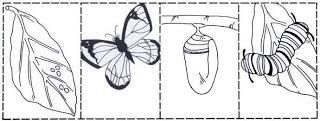 По схеме на доске последовательно описывают рождение бабочки и бабочку по картинке.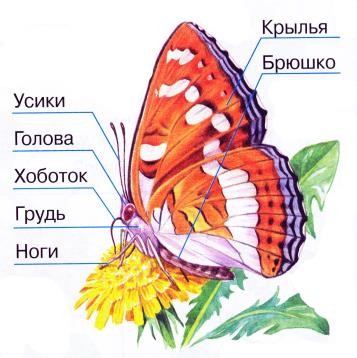 4.Закрепление  изученного материала.(Г) Учитель предлагает объединиться в группы, рассмотреть иллюстрацию и выполнить задание.(Деятельность учащихся). Устно отвечают на вопросы.1-я группа – составить словосочетания со словами «бабочка», «летает»,«живет», «яблоко».2-я группа – составить словосочетания со словами «домик», «груша»,«гусеница», «красивая».(И, К) Учитель читает загадку и предлагает ее отгадать.video.yandex.kz›развитие бабочки видеоУчебник, задание 2.Учебник, задание 3Учебник, задание 4.Учитель предлагает раскрасить картинки бабочек.(Деятельность учащихся). Используя глаголы прошедшего времени, рассказывают и показывают жестами, мимикой, что произошло с«цветком».Работа в рабочей тетради. Словарный диктант.Запомни написание подчеркнутых букв:бабочка, гусеница, яйца, кокон.https://deti-online.com/raskraski/raskraski- zhivotnyh/babochki/Рабочая тетрадь.Конец урока 5 мин.5. Итог урока.(К, Ф) Вспомните, чему вы научились на этом уроке, что было для вас сложным, легким в исполнении.Рефлексия «Радуга».Предлагается на доске нарисовать радугу либо повесить картинку радуги формата А2.(Деятельность учащихся). Ученики рисуют на бабочках свое настроение к концу урока (улыбка, радость, грусть) и крепят бабочек на радугу в зависимости от уровня освоенности материала урока. Чем выше бабочка – тем понятней был материал, показать, насколько оказался доступным и усвоенным тот или иной фрагмент темы.http://imgpng.ru/download/5580УРОК 58.Как ворона горох вырастила. ЧтениеШкола:Школа:Дата:Ф.И.О. преподавателя:Ф.И.О. преподавателя:КЛАСС: 2Количество присутствующих:Количество отсутствующих:Цели обучения, которым посвящен урокЦели обучения, которым посвящен урок2.2.3.1 участвовать в речевой ситуации на определенную тему, понимать, о чем говорит собеседник; соблюдать речевые нормы;2.3.4.1 формулировать простые вопросы по содержанию текста и отвечать на них;2.4.1.1 писать предложения по данной иллюстрации, используя слова-описания;2.5.2.3 писать раздельно предлоги со словами с помощью учителя.2.2.3.1 участвовать в речевой ситуации на определенную тему, понимать, о чем говорит собеседник; соблюдать речевые нормы;2.3.4.1 формулировать простые вопросы по содержанию текста и отвечать на них;2.4.1.1 писать предложения по данной иллюстрации, используя слова-описания;2.5.2.3 писать раздельно предлоги со словами с помощью учителя.Учебные целиУчебные целиЗнают предлоги.Понимают предназначение предлогов в письменной и устной речи. Применяют в устной и письменной речи предлоги.Знают предлоги.Понимают предназначение предлогов в письменной и устной речи. Применяют в устной и письменной речи предлоги.Предполагаемый результатПредполагаемый результатВсе учащиеся смогут:Все учащиеся смогут:Предполагаемый результатПредполагаемый результатчитать рассказ, отвечать на вопросы по содержанию;писать предложения по иллюстрации, используя правильно предлоги; оценивать высказывание на основе своего согласия/несогласия.читать рассказ, отвечать на вопросы по содержанию;писать предложения по иллюстрации, используя правильно предлоги; оценивать высказывание на основе своего согласия/несогласия.Предполагаемый результатПредполагаемый результатБольшинство учащихся смогут:Большинство учащихся смогут:Предполагаемый результатПредполагаемый результатсоставлять историю по серии картинок;правильно употреблять в письменной речи предлоги; высказывать простые оценочные суждения.составлять историю по серии картинок;правильно употреблять в письменной речи предлоги; высказывать простые оценочные суждения.Предполагаемый результатПредполагаемый результатНекоторые учащиеся смогут:составлять историю по плану и опорным словам, соблюдая последовательность событий.Некоторые учащиеся смогут:составлять историю по плану и опорным словам, соблюдая последовательность событий.Языковая цельЯзыковая цельПолиязычие:Основные термины и словосочетанияПолиязычие:Основные термины и словосочетанияМатериал прошедших уроковМатериал прошедших уроковУчащиеся имеют определенную базу знаний по теме на русском языке. Формулируют простые вопросы по содержанию текста, согласуя имена существительные и прилагательныеУчащиеся имеют определенную базу знаний по теме на русском языке. Формулируют простые вопросы по содержанию текста, согласуя имена существительные и прилагательныеПланПланПланПланПланируемое времяЗапланированная деятельностьЗапланированная деятельностьРесурсыНачало урока 10 мин.Организационный момент. Приветствие учащихся на двух языках. Сообщение, чему будем учиться на уроке.Актуализация знаний.(К) Учитель предлагает отгадать загадку.Организационный момент. Приветствие учащихся на двух языках. Сообщение, чему будем учиться на уроке.Актуализация знаний.(К) Учитель предлагает отгадать загадку.Висят стручки,На концах крючки.В середине рядышком Сочные ядрышки.(Деятельность учащихся). Ученики отгадывают загадку.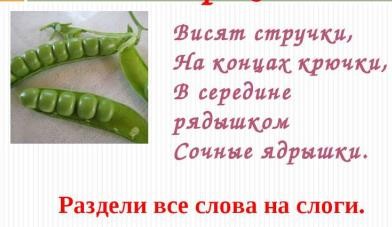 Что вы знаете о горохе? Что такое предлоги?Предлог – это часть речи, которая служит для связи слов в предложении.(Деятельность учащихся). Находят в загадке предлоги (на ,в).Вспоминают, как пишутся предлоги со словами? (Раздельно.)http://bigslide.ru/russkiy-yazik/21284- goroh.htmlСередина урока 20 ин.3.Изучение нового материала.(И, К) Учитель предлагает послушать рассказ, а затем прочитать самостоятельно.(Ф) Учитель предлагает ответить на вопросы.Как ворона клюнула мешок?Как ворона горох вырастила?Как ворона наелась?Как ворона глядела на растения?(Деятельность учащихся). Просмотр видео о развитии гороха. Расскажите об этапах развития гороха по картинке (на доске).4.Закрепление  изученного материала.(Г) Учитель предлагает объединиться в группы, выбрать конверт сУчебник, задание 1.Учебник, задание 2.yandex.kz/images›развитие гороха видеозаданием и выполнить задание.(Деятельность учащихся). Ученики выполняют задания.1-я группа – пересказать рассказ по опорным картинкам в учебнике. 2-я группа – показать сказку (сыграть).3-я группа – придумать другой конец сказки.(И, П) Учитель предлагает обратить внимание на текст сказки. Найти предлоги и записать их на индивидуальные карточки (в каждую горошинку) в сочетании со словом.(Деятельность учащихся). Ученики записывают словосочетания.Работа в рабочей тетради. Словарный диктант.Запомни написание подчеркнутых букв:ворона, урожай, соловей, орел.Учебник, задание 3.yandex.kz/images›раскраска гороха для детейРабочая тетрадь.Конец урока 5 мин.5. Итог урока.(К, Ф) Вспомните, чему вы научились на этом уроке, что было для вас сложным, легким в исполнении.Рефлексия «Три М». (Деятельность учащихся).Учащимся предлагается назвать три момента, которые у них получились хорошо в процессе урока, и предложить одно действие, которое улучшит их работу на следующем уроке.УРОК 59.Где чей дом?Школа:Дата:Ф.И.О. преподавателя:КЛАСС: 2Количество присутствующих:Количество отсутствующих:Цели обучения, которым посвящен урок2.2.3.1 участвовать в речевой ситуации на определенную тему, понимать, о чем говорит собеседник; соблюдать речевые нормы;2.3.4.1 формулировать простые вопросы по содержанию текста и отвечать на них;2.4.1.1 писать предложения по данной иллюстрации, используя слова-описания;2.5.2.1 правильно писать сочетания жи-ши; ча-ща; чу-щу.2.2.3.1 участвовать в речевой ситуации на определенную тему, понимать, о чем говорит собеседник; соблюдать речевые нормы;2.3.4.1 формулировать простые вопросы по содержанию текста и отвечать на них;2.4.1.1 писать предложения по данной иллюстрации, используя слова-описания;2.5.2.1 правильно писать сочетания жи-ши; ча-ща; чу-щу.Учебные целиЗнают сочетания жи-ши; ча- ща; чу-щу.Понимают правописание сочетаний жи-ши; ча-ща; чу-щу. Применяют в речи имена существительные с сочетаниями жи-ши; ча-ща; чу-щу.Знают сочетания жи-ши; ча- ща; чу-щу.Понимают правописание сочетаний жи-ши; ча-ща; чу-щу. Применяют в речи имена существительные с сочетаниями жи-ши; ча-ща; чу-щу.Предполагаемый результатВсе учащиеся смогут:Все учащиеся смогут:Предполагаемый результатвысказывать мнение об информации; формулировать вопросы и ответы;писать слова с сочетаниями жи-ши; ча-ща; чу-щу с помощью учителя; оценивать высказывание на основе своего согласия/несогласия.высказывать мнение об информации; формулировать вопросы и ответы;писать слова с сочетаниями жи-ши; ча-ща; чу-щу с помощью учителя; оценивать высказывание на основе своего согласия/несогласия.Предполагаемый результатБольшинство учащихся смогут:Большинство учащихся смогут:Предполагаемый результатправильно употреблять в речи слова с сочетаниями жи-ши; ча-ща; чу-щу; составлять рассказ по картинкам;высказывать простые оценочные суждения.правильно употреблять в речи слова с сочетаниями жи-ши; ча-ща; чу-щу; составлять рассказ по картинкам;высказывать простые оценочные суждения.Предполагаемый результатНекоторые учащиеся смогут:самостоятельно использовать в устной и письменной речи слова с сочетаниями жи-ши; ча-ща; чу-щу.Некоторые учащиеся смогут:самостоятельно использовать в устной и письменной речи слова с сочетаниями жи-ши; ча-ща; чу-щу.Языковая цельПолиязычие:Среда обитания – тіршіліқ ортасы Основные термины и словосочетания Сочетания: жи-ши, ча-ща, чу-щу.Полиязычие:Среда обитания – тіршіліқ ортасы Основные термины и словосочетания Сочетания: жи-ши, ча-ща, чу-щу.Материал прошедших уроковУчащиеся имеют определенную базу знаний по теме на русском языке. Формулируют простые вопросы по содержанию текста, используя слова с предлогами.Учащиеся имеют определенную базу знаний по теме на русском языке. Формулируют простые вопросы по содержанию текста, используя слова с предлогами.ПланПланПланПланируемое времяЗапланированная деятельностьРесурсыНачало урока 10 мин.Организационный момент. Приветствие учащихся на двух языках. Сообщение, чему будем учиться на уроке.Актуализация знаний.(К) Учитель предлагает игру «Дикие и домашние животные». (Деятельность учащихся). Ученики отгадывают загадку и определяют, дикое это или домашнее животное.nsportal.ru› …mir…prezentatsiya…dikie-i- domashnie…ppt4web.ru›…dikie-i-domashnie-zhivotnye2.htmlСередина урока 20 мин.3. Изучение нового материала. (К) Учитель читает телеграмму.(Деятельность учащихся). Ученики отвечают на вопросы. От кого телеграмма?О чем просьба? Сможем помочь?На доске с одной стороны табличка «ЛЕС», изображения деревьев, с другой – «ФЕРМА», изображение дома.(Ф) Учитель предлагает найти в учебнике диких животных,«отправить их жить в лес», объяснив, что им помогает выжить. (при правильном ответе учитель дает картинку животного ученику. (Деятельность учащихся). Ученик крепит изображение животного на доску: если дикое животное – в лес, если домашнее – на ферму.(И, П) Учитель предлагает определить, кто плавает, бегает, прыгает, скачет. Записать в тетрадь.Образец: Собака бегает.(Деятельность учащихся). Ученики составляют и записывают предложения.Учебник, задание 1.yandex.kz/images›лес картинкиyandex.kz/images›ферма картинки для детейУчебник, задание 2.Учебник, задание 3.yandex.kz/images›дикие и домашние животные перепутаницаyandex.kz/images›дикие и домашние животные картинки4.Закрепление  изученного материала.(К, И) Учитель предлагает прочитать текст, выбрать правильно слог.Вспомнить правило:Жи-ши пиши с буквой И. Ча-ща пиши с буквой А. Чу-щу пиши с буквой У.Учитель предлагает сыграть в игру-презентацию на изученные правила.(Деятельность учащихся). Учащиеся составляют слова на изученную орфограмму, называют правило.Работа в рабочей тетради. Словарный диктантЗапомни написание подчеркнутых букв: абрикос, арбуз, конфета, молоток.Рабочая тетрадь.Конец урока 5 мин.5. Итог урока.(К, Ф) Вспомните, чему вы научились на этом уроке, что было для вас сложным, легким в исполнении.Рефлексия «Благодарю…».В конце урока учитель предлагает каждому ученику выбрать только одного из ребят, кому хочется сказать спасибо за сотрудничество и пояснить, в чем именно это сотрудничество проявилось. Учителя из числа выбираемых следует исключить. Благодарственное слово педагога является завершающим. При этом  он выбирает тех, кому досталось наименьшее количество комплиментов, стараясь найти убедительные слова признательности к этому участнику событий.УРОК 60.Чем занимаются люди на ферме?Школа:Школа:Дата:Ф.И.О. преподавателя:Ф.И.О. преподавателя:КЛАСС: 2Количество присутствующих:Количество отсутствующих:Цели обучения, которым посвящен урок2.2.3.1 участвовать в речевой ситуации на определенную тему, понимать, о чем говорит собеседник; соблюдать речевые нормы;2.3.4.1 формулировать простые вопросы по содержанию текста и отвечать на них;2.4.1.1 писать предложения по данной иллюстрации, используя слова-описания;2.5.1.2 согласовывать имена прилагательные с именами существительными в единственном числе, роде с помощью учителя.2.2.3.1 участвовать в речевой ситуации на определенную тему, понимать, о чем говорит собеседник; соблюдать речевые нормы;2.3.4.1 формулировать простые вопросы по содержанию текста и отвечать на них;2.4.1.1 писать предложения по данной иллюстрации, используя слова-описания;2.5.1.2 согласовывать имена прилагательные с именами существительными в единственном числе, роде с помощью учителя.Учебные целиЗнают имена существительные и имена прилагательные.Понимают согласование имен прилагательных и имен существительных. Применяют в речи имена существительные и имена прилагательные.Знают имена существительные и имена прилагательные.Понимают согласование имен прилагательных и имен существительных. Применяют в речи имена существительные и имена прилагательные.Предполагаемый результатВсе учащиеся смогут:Все учащиеся смогут:Предполагаемый результатформулировать ответы на вопросы; записывать словосочетания (существительное + прилагательное, существительное + глагол);согласовывать имена прилагательные с именами существительными; оценивать высказывание на основе своего согласия/несогласия.формулировать ответы на вопросы; записывать словосочетания (существительное + прилагательное, существительное + глагол);согласовывать имена прилагательные с именами существительными; оценивать высказывание на основе своего согласия/несогласия.Предполагаемый результатБольшинство учащихся смогут:Большинство учащихся смогут:Предполагаемый результатправильно употреблять в речи имена прилагательные и имена существительные; брать интервью на заданную тему;восстановить деформированный текст.правильно употреблять в речи имена прилагательные и имена существительные; брать интервью на заданную тему;восстановить деформированный текст.Предполагаемый результатНекоторые учащиеся смогут:составить рассказ о ферме, используя слова разных частей речи.Некоторые учащиеся смогут:составить рассказ о ферме, используя слова разных частей речи.Языковая цельЯзыковая цельПолиязычие:Основные термины и словосочетанияПолиязычие:Основные термины и словосочетанияМатериал прошедших уроковМатериал прошедших уроковУчащиеся имеют определенную базу знаний по теме на русском языке. Формулируют простые вопросы по содержанию текста, используя глаголы нужного времени.Учащиеся имеют определенную базу знаний по теме на русском языке. Формулируют простые вопросы по содержанию текста, используя глаголы нужного времени.ПланПланПланПланПланируемое времяЗапланированная деятельностьЗапланированная деятельностьРесурсыНачало урока 10 мин.Организационный момент.Приветствие учащихся на двух языках.Учитель говорит: «Сегодня мы поговорим о том, люди каких профессий работают на ферме». Работа на ферме начинается рано утром, на восходе солнца, и заканчивается поздно вечером.Актуализация знаний.(К) Учитель предлагает игру «Назови предметы на картинке». Ведущий показывает сюжетную картинку.(Деятельность учащихся). Учащиеся должны по цепочке назвать по одному предмету, не повторяя слова.Организационный момент.Приветствие учащихся на двух языках.Учитель говорит: «Сегодня мы поговорим о том, люди каких профессий работают на ферме». Работа на ферме начинается рано утром, на восходе солнца, и заканчивается поздно вечером.Актуализация знаний.(К) Учитель предлагает игру «Назови предметы на картинке». Ведущий показывает сюжетную картинку.(Деятельность учащихся). Учащиеся должны по цепочке назвать по одному предмету, не повторяя слова.Середина урока 20 мин.3. Изучение нового материала.(И, К) Учитель рассказывает о том, что животноводы выращивают на ферме животных. Знаете ли вы, каких именно животных? (Деятельность учащихся). Называют животных.А каких птиц выращивают на фермах?(Деятельность учащихся). Называют птиц.Благодаря животным и птицам на фермах животноводы производят большое количество продуктов питания и сырья: мясо, молоко, сыры, яйца, шерсть, шкура.(Ф) Учитель предлагает сыграть в дидактическую игру «Чем одарит нас …?»3. Изучение нового материала.(И, К) Учитель рассказывает о том, что животноводы выращивают на ферме животных. Знаете ли вы, каких именно животных? (Деятельность учащихся). Называют животных.А каких птиц выращивают на фермах?(Деятельность учащихся). Называют птиц.Благодаря животным и птицам на фермах животноводы производят большое количество продуктов питания и сырья: мясо, молоко, сыры, яйца, шерсть, шкура.(Ф) Учитель предлагает сыграть в дидактическую игру «Чем одарит нас …?»Учебник, задание 1.(Деятельность учащихся). Ученики отвечают на вопросы.Чем одарит нас корова? Молоко, сметана, творог, сыр, мясо, шкура.Чем одарит нас свинья? Мясо, сало, шкура. Чем одарит нас овца? Шерсть, мясо, шкура. Чем одарит нас кролик? Мех, мясо.Чем одарит нас лошадь? На лошади можно ездить верхом, возить грузы. Мясо, шкура.Чем одарят нас куры, гуси, утки? Яйца, мясо, перо и пух.(И, Ф) Учитель рассказывает о том, что садоводы в саду и на огороде выращивают разнообразные фрукты и овощи.Назовите знакомые вам фрукты? Овощи? Какие из них вы посадили на своем огороде? Морковь, редис, горох, картофель, укроп, петрушка. (Деятельность учащихся). Ученики называют фрукты, овощи.(П) Дидактическая игра «Фрукты-овощи».(Деятельность учащихся). Дети проводят линии от нарисованных фруктов к красной корзине, от овощей – к желтой корзине.(И, П) Учитель рассказывает о том, что земледельцы обрабатывают поля, на которых выращивают кукурузу, пшеницу, овес, гречку, рис. И каждый раз, когда мы завтракаем, обедаем или ужинаем, мы употребляем продукты, которые вырастили земледельцы.Дидактическое упражнение «Какое поле?»(Деятельность учащихся). Ученики составляют словосочетаниеПоле, на котором выращивают кукурузу, называется … кукурузное поле. Поле, на котором выращивают пшеницу, называется … пшеничное поле. Поле, на котором выращивают гречку, называется … гречишное поле.Поле, на котором выращивают рис, называется … рисовое поле.Поле, на котором выращивают лаванду, называется … лавандовое поле. (И) Учитель предлагает каждому ученику выполнить задание на карточке. Необходимо подобрать и дописать слова, которые смыл дождь, когда Асель писала рассказ.(Деятельность учащихся). Написать два словосочетания из этогоhttp://almet1.blogspot.com/2014/09/blog-post_26.htmlрассказа.На лугу пасется … Она жует сочную…На голове у коровы острые…Но Асель совсем не боится коровы.Она собирает…4.Закрепление  изученного материала.(Г) Учитель предлагает объединиться в группы, рассмотреть иллюстрации и выполнить задания.(Деятельность учащихся). Ученики выполняют задание1-я группа – дополнить 1-е и 2-е предложения, записать их в тетрадь. 2-я группа – дополнить 3-е и 4-е предложения, записать их в тетрадь.Работа в рабочей тетради. Словарный диктант.Запомни написание подчеркнутых букв:ромашка, жайляу, апельсин, тарелочка.Учебник, задание 4.Рабочая тетрадь.Конец урока 5 мин.5. Итог урока.(К, Ф) Вспомните, чему вы научились на этом уроке, что было для вас сложным, легким в исполнении.Рефлексия «Букет настроения». В начале урока учащимся раздаются бумажные цветы: красные и голубые. На доске изображена ваза. В конце урока я говорю: «Если вам понравился урок, и вы узнали что-то новое, то прикрепите к вазе красный цветок, если не понравился – голубой».Можно предложить ребятам более разнообразный спектр цветов:красный, желтый, синий. В конце урока собрать цветы в корзинку или вазочку. Хочу напомнить, какому настроению соответствует какой цвет: красный – восторженное;оранжевый – радостное, теплое; желтый – светлое, приятное; зеленый – спокойное;синий – неудовлетворенное, грустное; фиолетовый – тревожное, напряженное; черный – упадок, уныние.УРОК 61.Овощи, которые растут над и под землейШкола:Школа:Дата:Ф.И.О. преподавателя:Ф.И.О. преподавателя:КЛАСС: 2Количество присутствующих:Количество отсутствующих:Цели обучения, которым посвящен урок2.2.3.1 участвовать в речевой ситуации на определенную тему, понимать, о чем говорит собеседник; соблюдать речевые нормы;2.3.4.1 формулировать простые вопросы по содержанию текста и отвечать на них;2.4.1.1 писать предложения по данной иллюстрации, используя слова-описания;2.5.1.3 использовать глаголы в нужном времени (настоящем, будущем, прошедшем) с помощью учителя.2.2.3.1 участвовать в речевой ситуации на определенную тему, понимать, о чем говорит собеседник; соблюдать речевые нормы;2.3.4.1 формулировать простые вопросы по содержанию текста и отвечать на них;2.4.1.1 писать предложения по данной иллюстрации, используя слова-описания;2.5.1.3 использовать глаголы в нужном времени (настоящем, будущем, прошедшем) с помощью учителя.Учебные целиЗнают имена глаголы в нужном времени. Понимают значение глаголов в нужном времени. Применяют в речи глаголы в нужном времени.Знают имена глаголы в нужном времени. Понимают значение глаголов в нужном времени. Применяют в речи глаголы в нужном времени.Предполагаемый результатВсе учащиеся смогут:Все учащиеся смогут:понимать текст стихотворения; составлять рассказ по схеме; использовать глаголы в нужном времени. писать предложения по иллюстрации;составлять словосочетания с глаголами в нужном времени; оценивать высказывание на основе своего согласия/несогласия.понимать текст стихотворения; составлять рассказ по схеме; использовать глаголы в нужном времени. писать предложения по иллюстрации;составлять словосочетания с глаголами в нужном времени; оценивать высказывание на основе своего согласия/несогласия.Большинство учащихся смогут:Большинство учащихся смогут:правильно употреблять в речи глаголы в нужном времени; составлять рассказ по картинкам;высказывать простые оценочные суждения.правильно употреблять в речи глаголы в нужном времени; составлять рассказ по картинкам;высказывать простые оценочные суждения.Некоторые учащиеся смогут:составить рассказ о любимом овоще.Некоторые учащиеся смогут:составить рассказ о любимом овоще.Языковая цельЯзыковая цельПолиязычие:Основные термины и словосочетания:Полиязычие:Основные термины и словосочетания:Материал прошедших уроковМатериал прошедших уроковУчащиеся имеют определенную базу знаний по теме на русском языке. Формулируют простые вопросы по содержанию текста, используя глаголы нужного времени.Учащиеся имеют определенную базу знаний по теме на русском языке. Формулируют простые вопросы по содержанию текста, используя глаголы нужного времени.ПланПланПланПланПланируемое времяЗапланированная деятельностьЗапланированная деятельностьРесурсыНачало урока 10 мин.Организационный момент.Приветствие учащихся на двух языках.Учитель сообщает, что будем играть с овощами и героями известной сказки. Какая сказка – сами догадаетесь, а пока встречайте ее героев.(Деятельность учащихся) Ученики называют героев сказки. На доске появляется фигурка дедушки.Актуализация знаний.(К) Дедушка на огороде собрал много овощей, да в мешочке они перепутались.  Поможем ему различить овощи.Дети по одному угадывают овощ по тактильным ощущениям, достают его из мешка, складывают в корзину. По возможности объясняют, как догадались. Дедушка благодарит за помощь.Организационный момент.Приветствие учащихся на двух языках.Учитель сообщает, что будем играть с овощами и героями известной сказки. Какая сказка – сами догадаетесь, а пока встречайте ее героев.(Деятельность учащихся) Ученики называют героев сказки. На доске появляется фигурка дедушки.Актуализация знаний.(К) Дедушка на огороде собрал много овощей, да в мешочке они перепутались.  Поможем ему различить овощи.Дети по одному угадывают овощ по тактильным ощущениям, достают его из мешка, складывают в корзину. По возможности объясняют, как догадались. Дедушка благодарит за помощь.http://www.liveinternet.ru/community/5610805/p ost350018524Середина урока 20 мин.3. Изучение нового материала.(И, К) Учитель предлагает помочь бабушке разрешить спор овощей (на доске появляется фигурка бабушки). (Деятельность учащихся). Ученики читают стихотворение в учебнике, высказывают свое мнение – кто из овощей важней.Приходят к выводу, что все они важны, так как они все полезны. (П) Учитель предлагает выбрать овощи, которые нужны для приготовления овощного супа или борща.(Деятельность учащихся). Ученики записывают названия овощей в тетрадь по образцу.(И, Ф) Учитель предлагает помочь внучке проговорить скороговорку (на доске появляется фигурка внучки).(И, П) Учитель предлагает рассмотреть иллюстрацию в учебнике, назвать, что где растет. Полученные предложения списать по образу (на доске появляется фигурка Жучки).(Деятельность учащихся). Ученики составляют и записывают предложения.4.Закрепление  изученного материала.(Г) Учитель предлагает объединиться в группы, составить рассказ.(Деятельность учащихся). Учащиеся составляют рассказ1-я группа – составить рассказ об овоще, который растет в земле. 2-я группа – составить рассказ об овоще, который растет на земле. 3-я группа – составить рассказ об овоще, который растет на кустике.(К) Учитель предлагает закрепить знания об овощах, сыграв в игру«Хлоп – тишина». Если на видео показывают овощ, который растет в земле – в классе тишина, если на земле – громкие аплодисменты (на доске появляется фигурка кошки). (Деятельность учащихся). Ученики просматривают видео, выполняют инструкцию.(П) Игра «Кто больше?».(Деятельность учащихся). Работа в паре. Дополнить предложение, называя, как можно больше соответствующихУчебник, задание 1.Учебник, задание 2.Учебник, задание 3.https://www.youtube.com/watch?v=aY01ow- RRKAhttps://ru.islcollective.com/resources/printables/ worksheets_doc_docx/glagoly_nastojascego_vre meni/--/40710овощей. Например:Овощи на кустике: помидор, баклажан, перец.Работа в рабочей тетради. Словарный диктант.Запомни написание подчеркнутых букв:капуста, морковь, картофель, кастрюля.Рабочая тетрадь.Конец урока 5 мин.5. Итог урока.(К, Ф) Вспомните, чему вы научились на этом уроке, что было для вас сложным, легким в исполнении. Дома составить рассказ о любимом овоще.Рефлексия.УРОК 62.Шаги к умениюШкола:Школа:Дата:Ф.И.О. преподавателя:Ф.И.О. преподавателя:КЛАСС: 2Количество присутствующих:Количество отсутствующих:Цели обучения, которым посвящен урок2.2.3.1 участвовать в речевой ситуации на определенную тему, понимать, о чем говорит собеседник; соблюдать речевые нормы;2.3.4.1 формулировать простые вопросы по содержанию текста и отвечать на них;2.4.1.1 писать предложения по данной иллюстрации, используя слова-описания;2.5.2.1 правильно писать сочетания жи-ши; ча-ща; чу-щу2.2.3.1 участвовать в речевой ситуации на определенную тему, понимать, о чем говорит собеседник; соблюдать речевые нормы;2.3.4.1 формулировать простые вопросы по содержанию текста и отвечать на них;2.4.1.1 писать предложения по данной иллюстрации, используя слова-описания;2.5.2.1 правильно писать сочетания жи-ши; ча-ща; чу-щуУчебные целиУчебные целиЗнают имена существительные и имена прилагательные.Понимают согласование имен прилагательных и имен существительных. Применяют в речи имена существительные и имена прилагательные.Знают имена существительные и имена прилагательные.Понимают согласование имен прилагательных и имен существительных. Применяют в речи имена существительные и имена прилагательные.Предполагаемый результатПредполагаемый результатВсе учащиеся смогут:Все учащиеся смогут:Предполагаемый результатПредполагаемый результатписать предложения по иллюстрации;согласовывать имена прилагательные с именами существительными; оценивать высказывание на основе своего согласия/несогласия.писать предложения по иллюстрации;согласовывать имена прилагательные с именами существительными; оценивать высказывание на основе своего согласия/несогласия.Предполагаемый результатПредполагаемый результатБольшинство учащихся смогут:Большинство учащихся смогут:Предполагаемый результатПредполагаемый результатправильно употреблять в речи имена прилагательные и имена существительные; составлять рассказ по картинкам;высказывать простые оценочные суждения.правильно употреблять в речи имена прилагательные и имена существительные; составлять рассказ по картинкам;высказывать простые оценочные суждения.Предполагаемый результатПредполагаемый результатНекоторые учащиеся смогут:составить рассказ «Здравствуй, весна», используя слова-описания.Некоторые учащиеся смогут:составить рассказ «Здравствуй, весна», используя слова-описания.Языковая цельЯзыковая цельПолиязычие:Основные термины и словосочетанияПолиязычие:Основные термины и словосочетанияМатериал прошедших уроковМатериал прошедших уроковУчащиеся имеют определенную базу знаний по теме на русском языке. Формулируют простые вопросы по содержанию текста, используя глаголы нужного времени.Учащиеся имеют определенную базу знаний по теме на русском языке. Формулируют простые вопросы по содержанию текста, используя глаголы нужного времени.ПланПланПланПланПланируемое времяЗапланированная деятельностьЗапланированная деятельностьРесурсыНачало урока 10 мин.1. Организационный момент. Приветствие учащихся на двух языках. Сообщение, чему будем учиться на уроке.Деление класса на 3 группы(Деятельность учащихся). Учащиеся выбирают один из трех вариантов картинок с фруктами (лимон, яблоко, груша).1. Организационный момент. Приветствие учащихся на двух языках. Сообщение, чему будем учиться на уроке.Деление класса на 3 группы(Деятельность учащихся). Учащиеся выбирают один из трех вариантов картинок с фруктами (лимон, яблоко, груша).Середина урока 20 мин.2. Закрепление изученного материала.1-е заданиеУчитель предлагает прочитать скороговорки:(Деятельность учащихся). Ученики читают скороговорку+индивидуально каждому;+всей группой2-е задание(Деятельность учащихся). Составляют рассказ по картинке в учебнике.Подумать над вопросом: «А как бы вы поступили?»3-е задание(Деятельность учащихся). Составляют пазл. Описывают погоду, изображенную на картинке.4-е заданиеУчитель предлагает устно составить предложения по карточке в учебнике.(Деятельность учащихся).1-я группа выписывает в тетрадь глаголы прошедшего времени; 2-я – предлоги;3-я – слова с сочетаниями жи-ши, чу-щу.5-е заданиеУчитель предлагает выполнить устно коллективно задание 4 в учебнике. Ответить на вопросы. Составить на доске кластер«признаки весны».Учитель предлагает посмотреть видео о временах года. (Деятельность учащихся). Дети составляют кластер: 1-й группе – лето (признаки и соответствия);2-й группе – зима; 3-й группе – осень.Учебник, задание 1.Учебник, задание 2.http://steshka.ru/kartinki-vremena-goda-dlya-detejУчебник, задание 3.Учебник, задание 4. https://www.youtube.com/watch?v=f-NPGqkcBkgНазвать знакомое правило.Работа в рабочей тетради. Словарный диктант.Запомни написание подчеркнутых букв:лопата, помидор, кабачок, фасоль.Рабочая тетрадь.Конец урока 5 мин.3. Итог урока.(К, Ф) Вспомните, чему вы научились на этом уроке, что было для вас сложным, легким в исполнении.Рефлексия «Работа с сигнальными карточками». (Деятельность учащихся). Ученики выбирают карточку нужного цвета.Зеленая карточка. Я удовлетворен уроком. Урок был полезен для меня. Я с пользой и хорошо работал на уроке. Я понимал все, о чем говорилось и что делалось на уроке.Желтая карточка. Урок был интересен. Я принимал в нем участие. Урок был в определенной степени полезен для меня. Я отвечал с места, выполнил ряд заданий. Мне было на уроке достаточно комфортно.Красная карточка. Пользы от урока я получил мало. Я не очень понимал, о чем идет речь. Мне это не нужно. К ответу на уроке я был не готов.УРОК 63.На чем ездят в путешествиях?Школа:Школа:Дата:Ф.И.О. преподавателя:Ф.И.О. преподавателя:КЛАСС: 2Количество присутствующих:Количество отсутствующих:Цели обучения, которым посвящен урок2.2.3.1 участвовать в речевой ситуации на определенную тему, понимать, о чем говорит собеседник; соблюдать речевые нормы;2.3.4.1 формулировать простые вопросы по содержанию текста и отвечать на них;2.4.1.1 писать предложения по данной иллюстрации, используя слова-описания;2.5.1.4 использовать глаголы единственного числа прошедшего времени в нужном роде;2.5.2.3 писать раздельно предлоги со словами с помощью учителя.2.2.3.1 участвовать в речевой ситуации на определенную тему, понимать, о чем говорит собеседник; соблюдать речевые нормы;2.3.4.1 формулировать простые вопросы по содержанию текста и отвечать на них;2.4.1.1 писать предложения по данной иллюстрации, используя слова-описания;2.5.1.4 использовать глаголы единственного числа прошедшего времени в нужном роде;2.5.2.3 писать раздельно предлоги со словами с помощью учителя.Учебные целиЗнают глаголы единственного числа прошедшего времени в нужном роде. Понимают вопросы глаголов прошедшего времени.Применяют в речи глаголы единственного числа прошедшего времени в нужном роде.Знают глаголы единственного числа прошедшего времени в нужном роде. Понимают вопросы глаголов прошедшего времени.Применяют в речи глаголы единственного числа прошедшего времени в нужном роде.Предполагаемый результатВсе учащиеся смогут:Все учащиеся смогут:Предполагаемый результатписать предложения по иллюстрации;использовать в речи глаголы единственного числа прошедшего времени в нужном роде; оценивать высказывание на основе своего согласия/несогласия.писать предложения по иллюстрации;использовать в речи глаголы единственного числа прошедшего времени в нужном роде; оценивать высказывание на основе своего согласия/несогласия.Предполагаемый результатБольшинство учащихся смогут:Большинство учащихся смогут:Предполагаемый результатправильно употреблять в речи глаголы единственного числа прошедшего времени в нужном роде; составлять рассказ по картинкам;высказывать простые оценочные суждения.правильно употреблять в речи глаголы единственного числа прошедшего времени в нужном роде; составлять рассказ по картинкам;высказывать простые оценочные суждения.Предполагаемый результатНекоторые учащиеся смогут:составить рассказ о путешествии, используя глаголы разного времени.Некоторые учащиеся смогут:составить рассказ о путешествии, используя глаголы разного времени.Языковая цельПолиязычие:Основные термины и словосочетанияПолиязычие:Основные термины и словосочетанияМатериал прошедших уроковУчащиеся имеют определенную базу знаний по теме на русском языке. Формулируют простые вопросы по содержанию текста, используя глаголы нужного времени.Учащиеся имеют определенную базу знаний по теме на русском языке. Формулируют простые вопросы по содержанию текста, используя глаголы нужного времени.ПланПланПланПланируемое времяЗапланированная деятельностьРесурсыНачало урока 10 мин.1. Организационный момент. Приветствие учащихся на двух языках. Сообщение, чему будем учиться на уроке.2.Актуализация знаний. Игра «Найди своё слово». Цель. Повторение и закрепление знаний о частях речи.Содержание. В игре участвует весь класс в составе 3 команд (по рядам). Игра проводится в форме выборочного словарного диктанта. Учитель диктует слова, а команда первого ряда записывает только существительные, команда второго ряда – прилагательные, команда третьего ряда – глаголы. Победителями считаются все ученики, которые правильно записали все продиктованные слова данной части речи.Материал для игры: чёрный, доброта, чистить, чернеть, добрый, чистый, зелень, звонить, синька, звонкий, зелёный, звон, синий, синить, чистота, зеленеть, чернота, грусть, грустить, подобреть, грустный.Середина урока 20 мин.3. Изучение нового материала.(Ф) Учитель читает письмо от Саната. В ходе чтения выставляет на доску слова, выделенные в рамочку.(Деятельность учащихся). Дети распределяют слова в 2 столбика и объясняют принцип выбора (предлоги, глаголы).(П) (Деятельность учащихся). Ученики повторяют правила о предлоге, записывают слова с предлогами в тетрадь (взаимопроверка).(И) (Деятельность учащихся). Ученики выписывают из письма Саната виды транспорта, затем относящиеся к ним глаголы.(Ф) (Деятельность учащихся). Повторяют вопросы глаголов прошедшего времени.Учебник, задание 1.yandex.kz/images›правописание предлоговУчебник, задание 2.yandex.kz/images›виды транспорта картинки для детейУчебник, задание 3.4. Закрепление  изученного материала.(Г) Учитель предлагает каждой группе составить рассказ о путешествии. 1-я группа – на автомобиле;2-я группа – на пароходе; 3-я группа – на самолете.(Деятельность учащихся). Дети составляют рассказ о путешествии (П) Учитель предлагает составить по схеме предложения. (Деятельность учащихся). Работа в паре. Составить предложения, используя предлоги, записать в тетрадь. Делают вывод: для чего нужны предлоги.Работа в рабочей тетради. Словарный диктант.Запомни написание подчеркнутых букв:машина, город, рисунок, билет.Рабочая тетрадь.Конец урока 5 мин.5. Итог урока.(К, Ф) Вспомните, чему вы научились на этом уроке, что было для вас сложным, легким в исполнении.Рефлексия «Выбери машинку».(Деятельность учащихся). Выбирают машинку соответствующего цвета Зеленая: Я удовлетворен(а) уроком. Урок был полезен для меня. Я с пользой и хорошо работал(а) на уроке. Я понимал(а) все,  о  чем говорилось и что делалось на уроке.Желтая: Урок был интересен. Я принимал(а) в нем участие. Урок был в определенной степени полезен для меня. Я отвечал(а) с места, выполнил(а)ряд заданий. Мне было на уроке достаточно комфортно.Красная: От урока я получил(а) мало. Я не очень понимал(а), о чем   идетречь. Мне это не нужно. К ответу на уроке я был(а) не готов.УРОК 64.О чем нужно помнить в дороге?Школа:Школа:Дата:Ф.И.О. преподавателя:Ф.И.О. преподавателя:КЛАСС: 2Количество присутствующих:Количество отсутствующих:Цели обучения, которым посвящен урок2.2.3.1 участвовать в речевой ситуации на определенную тему, понимать, о чем говорит собеседник; соблюдать речевые нормы;2.3.4.1 формулировать простые вопросы по содержанию текста и отвечать на них;2.4.1.1 писать предложения по данной иллюстрации, используя слова-описания;22.5.2.1 правильно писать сочетания жи-ши; ча-ща; чу-щу.2.2.3.1 участвовать в речевой ситуации на определенную тему, понимать, о чем говорит собеседник; соблюдать речевые нормы;2.3.4.1 формулировать простые вопросы по содержанию текста и отвечать на них;2.4.1.1 писать предложения по данной иллюстрации, используя слова-описания;22.5.2.1 правильно писать сочетания жи-ши; ча-ща; чу-щу.Учебные целиЗнают глаголы единственного числа прошедшего времени. Знают сочетания жи-ши; ча-ща; чу-щу.Понимают правописание сочетаний жи-ши; ча-ща; чу-щу.Применяют в речи имена существительные с сочетаниями жи-ши; ча-ща; чу-щу.Знают глаголы единственного числа прошедшего времени. Знают сочетания жи-ши; ча-ща; чу-щу.Понимают правописание сочетаний жи-ши; ча-ща; чу-щу.Применяют в речи имена существительные с сочетаниями жи-ши; ча-ща; чу-щу.Предполагаемый результатВсе учащиеся смогут:Все учащиеся смогут:Предполагаемый результатсоставлять предложения по иллюстрации, используя слова-описания; отвечать на вопросы к иллюстрации, используя глаголы настоящего времени; писать слова с сочетаниями жи-ши; ча-ща; чу-щу с помощью учителя; оценивать высказывание на основе своего согласия/несогласия.составлять предложения по иллюстрации, используя слова-описания; отвечать на вопросы к иллюстрации, используя глаголы настоящего времени; писать слова с сочетаниями жи-ши; ча-ща; чу-щу с помощью учителя; оценивать высказывание на основе своего согласия/несогласия.Большинство учащихся смогут:Большинство учащихся смогут:правильно употреблять в речи слова с сочетаниями жи-ши; ча-ща; чу-щу; составлять рассказ по картинкам, используя слова-описания;составлять и отвечать на вопросы к иллюстрации, используя глаголы настоящего времени; высказывать простые оценочные суждения.правильно употреблять в речи слова с сочетаниями жи-ши; ча-ща; чу-щу; составлять рассказ по картинкам, используя слова-описания;составлять и отвечать на вопросы к иллюстрации, используя глаголы настоящего времени; высказывать простые оценочные суждения.Некоторые учащиеся смогут:составить рассказ о правилах на дороге, используя глаголы разного времени;самостоятельно использовать в устной и письменной речи слова с сочетаниями жи-ши; ча-ща; чу-щу.Некоторые учащиеся смогут:составить рассказ о правилах на дороге, используя глаголы разного времени;самостоятельно использовать в устной и письменной речи слова с сочетаниями жи-ши; ча-ща; чу-щу.Языковая цельЯзыковая цельПолиязычие:Основные термины и словосочетанияПолиязычие:Основные термины и словосочетанияМатериал прошедших уроковМатериал прошедших уроковУчащиеся имеют определенную базу знаний по теме на русском языке. Формулируют простые вопросы по содержанию текста, используя глаголы нужного времени, пишут предлоги со словами отдельно.Учащиеся имеют определенную базу знаний по теме на русском языке. Формулируют простые вопросы по содержанию текста, используя глаголы нужного времени, пишут предлоги со словами отдельно.ПланПланПланПланПланируемое времяЗапланированная деятельностьЗапланированная деятельностьРесурсыНачало урока 10 мин.1. Организационный момент. Приветствие учащихся на двух языках. Учитель предлагает разгадать загадку.2.Актуализация знаний.(Деятельность учащихся). Ученики отгадывают загадку.Сообщение, чему будем учиться на уроке.1. Организационный момент. Приветствие учащихся на двух языках. Учитель предлагает разгадать загадку.2.Актуализация знаний.(Деятельность учащихся). Ученики отгадывают загадку.Сообщение, чему будем учиться на уроке.yandex.kz/images›загадка про светофор для детейСередина урока 20 мин.3.Изучение нового материала.(Ф) (Деятельность учащихся). Ученики рассматривают картинку в учебнике. Учитель проводит беседу о правилах дорожного движения. Какие правила нужно знать, отправляясь в дорогу.(И) (Деятельность учащихся). Ученики читают текст, находят предложения, в конце которых стоит ! и ?. Объясняют, с какой3.Изучение нового материала.(Ф) (Деятельность учащихся). Ученики рассматривают картинку в учебнике. Учитель проводит беседу о правилах дорожного движения. Какие правила нужно знать, отправляясь в дорогу.(И) (Деятельность учащихся). Ученики читают текст, находят предложения, в конце которых стоит ! и ?. Объясняют, с какойУчебник, задание 1. уаndex.kz/images›правила дорожного движения для детейУчебник, задание 2.elhow.ru›Учеба›Русский язык›Орфография›…/kak- pishutsja-predlogiинтонацией читаются эти предложения. Составляют к сказке 2 вопроса.(П) (Деятельность учащихся). Ученики рассматривают картинки в учебнике и называют номера, где дети поступают правильно, а где – неправильно.4.Закрепление  изученного материала.(И) (Деятельность учащихся). Ученики составляют предложение по образцу, используя глаголы в настоящем времени.Работа в рабочей тетради.yandex.kz/images›правописание жи-ши yandex.kz/images›правописание ча ща yandex.kz/images›правописание чу-щуfoto-kartinki.com›…0782…dvizheniye_dlya_detey.phpУчебник, задание 3. Рабочая тетрадь.Конец урока 5 мин.5. Итог урока.(К, Ф) Рефлексия.(Деятельность учащихся). Ученики вспоминают, чему научились на этом уроке, что было сложным, легким в исполнении.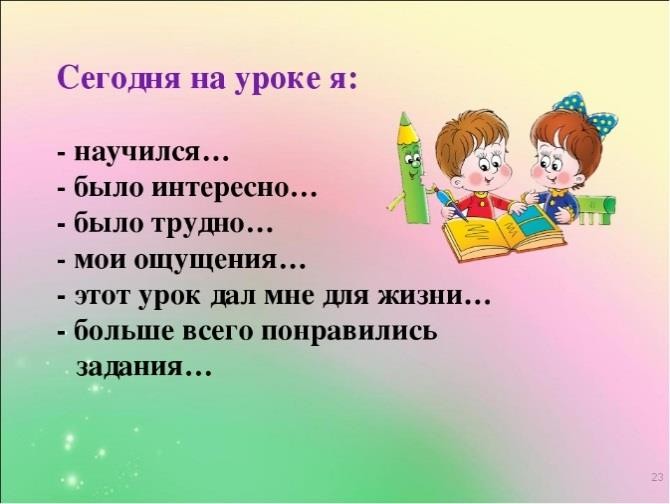 УРОК 65.Едем отдыхатьШкола:Школа:Дата:Ф.И.О. преподавателя:Ф.И.О. преподавателя:КЛАСС: 2Количество присутствующих:Количество отсутствующих:Цели обучения, которым посвящен урок2.2.3.1 участвовать в речевой ситуации на определенную тему, понимать, о чем говорит собеседник; соблюдать речевые нормы;2.3.4.1 формулировать простые вопросы по содержанию текста и отвечать на них;2.4.1.1 писать предложения по данной иллюстрации, используя слова-описания;2.5.2.3 писать раздельно предлоги со словами с помощью учителя.2.2.3.1 участвовать в речевой ситуации на определенную тему, понимать, о чем говорит собеседник; соблюдать речевые нормы;2.3.4.1 формулировать простые вопросы по содержанию текста и отвечать на них;2.4.1.1 писать предложения по данной иллюстрации, используя слова-описания;2.5.2.3 писать раздельно предлоги со словами с помощью учителя.Учебные целиЗнают предлоги.Понимают предназначение предлогов в письменной и устной речи. Применяют в устной и письменной речи предлоги.Знают предлоги.Понимают предназначение предлогов в письменной и устной речи. Применяют в устной и письменной речи предлоги.Предполагаемый результатВсе учащиеся смогут:Все учащиеся смогут:Предполагаемый результатсоставлять рассказ по картинкам, рассказывать истории по заданной теме с помощью учителя; отвечать на вопросы к иллюстрациям;оставлять словосочетания, подбирать по смыслу слова признаки, слова действия; писать предложения по иллюстрации, используя правильно предлоги;оценивать высказывание на основе своего согласия/несогласия.составлять рассказ по картинкам, рассказывать истории по заданной теме с помощью учителя; отвечать на вопросы к иллюстрациям;оставлять словосочетания, подбирать по смыслу слова признаки, слова действия; писать предложения по иллюстрации, используя правильно предлоги;оценивать высказывание на основе своего согласия/несогласия.Предполагаемый результатБольшинство учащихся смогут:Большинство учащихся смогут:Предполагаемый результатсоставлять рассказ по картинкам, озаглавливать;отвечать на вопросы по содержанию прочитанного текста; правильно употреблять в письменной речи предлоги; высказывать простые оценочные суждения.составлять рассказ по картинкам, озаглавливать;отвечать на вопросы по содержанию прочитанного текста; правильно употреблять в письменной речи предлоги; высказывать простые оценочные суждения.Некоторые учащиеся смогут:формулировать простые вопросы по содержанию текста и отвечать на них; самостоятельно использовать в речи слова-синонимы.Некоторые учащиеся смогут:формулировать простые вопросы по содержанию текста и отвечать на них; самостоятельно использовать в речи слова-синонимы.Языковая цельЯзыковая цельПолиязычие:Основные термины и словосочетанияПолиязычие:Основные термины и словосочетанияМатериал прошедших уроковМатериал прошедших уроковУчащиеся имеют определенную базу знаний по теме на русском языке. Формулируют простые вопросы по содержанию текста, используя глаголы нужного времени.Учащиеся имеют определенную базу знаний по теме на русском языке. Формулируют простые вопросы по содержанию текста, используя глаголы нужного времени.ПланПланПланПланПланируемое времяЗапланированная деятельностьЗапланированная деятельностьРесурсыНачало урока 10 мин.1. Организационный момент.Приветствие учащихся на двух языках.Учитель предлагает вспомнить виды транспорта и его предназначение.2.Актуализация знаний.Найдите лишнюю картинку.На каком транспорте не отправимся в путешествие? Сообщение, чему будем учиться на уроке.(Деятельность учащихся). Дети рассматривают картинку, находят лишнюю, доказывают, почему она лишняя.1. Организационный момент.Приветствие учащихся на двух языках.Учитель предлагает вспомнить виды транспорта и его предназначение.2.Актуализация знаний.Найдите лишнюю картинку.На каком транспорте не отправимся в путешествие? Сообщение, чему будем учиться на уроке.(Деятельность учащихся). Дети рассматривают картинку, находят лишнюю, доказывают, почему она лишняя.yandex.kz/images›транспорт картинки для детейСередина урока 20 мин.3. Изучение нового материала.(Ф) (Деятельность учащихся). Ученики рассматривают картинку в учебнике, называют транспорт, на котором можно ехать отдыхать.(И) (Деятельность учащихся). Ученики составляют рассказ-описание одного транспорта по плану:Как называется транспорт?К какому виду транспорта относится?Какого цвета?Какой величины?3. Изучение нового материала.(Ф) (Деятельность учащихся). Ученики рассматривают картинку в учебнике, называют транспорт, на котором можно ехать отдыхать.(И) (Деятельность учащихся). Ученики составляют рассказ-описание одного транспорта по плану:Как называется транспорт?К какому виду транспорта относится?Какого цвета?Какой величины?Учебник, задание 1.yandex.kz/images›транспорт для отдыха картинки для детейИз каких частей состоит?Кем управляется?Как используется людьми?Путешествовали ли вы этим видом транспорта?(П) (Деятельность учащихся). Ученики рассматривают веселый автомобиль и составляют в паре рассказ.(К) Учитель предлагает прочитать текст. Найти в тексте слова, отвечающие на вопрос кто?(Деятельность учащихся. Отвечают на вопросы по содержанию текста:Где отдыхал мальчик?Какая в селе природа?Где находились лес и речка?Кто жил у бабушки во дворе?Где любил играть мальчик?Кого однажды нашли мальчики?Выписывают слова, отвечающие на вопрос кто?4.Закрепление  изученного материала.(Г) Учитель предлагает, по опорным словам, написать мини-сочинение о путешествии.(Деятельность учащихся). Используя опорные слова, пишут мини- сочинение.Работа в рабочей тетради.Учебник, задание 2.yandex.kz/images›веселый автомобильУчебник, задание 3.Учебник, задание 4.Рабочая тетрадь.Конец урока 5 мин.5. Итог урока.(К, Ф) Вспомните, чему вы научились на этом уроке, что было для вас сложным, легким в исполнении.Рефлексия.(Деятельность учащихся). Учащиеся оценивают свою работу по инструкции.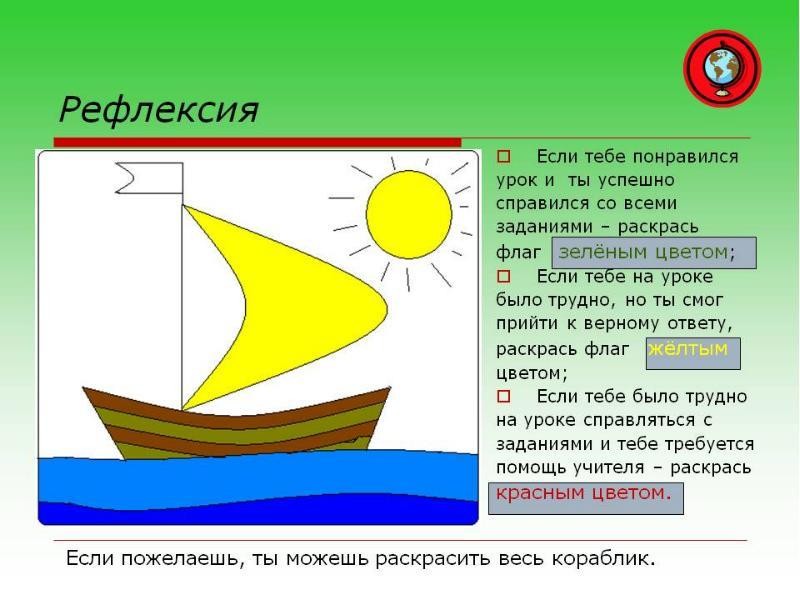 УРОК 66.История о путешествии пингвина ТишкиШкола:Школа:Дата:Ф.И.О. преподавателя:Ф.И.О. преподавателя:КЛАСС: 2Количество присутствующих:Количество отсутствующих:Цели обучения, которым посвящен урок2.2.3.1 участвовать в речевой ситуации на определенную тему, понимать, о чем говорит собеседник; соблюдать речевые нормы;2.3.4.1 формулировать простые вопросы по содержанию текста и отвечать на них;2.4.1.1 писать предложения по данной иллюстрации, используя слова-описания;22.5.2.1 правильно писать сочетания жи-ши; ча-ща; чу-щу.Учебные целиЗнают сочетания жи-ши; ча-ща; чу-щу.Понимают правописание сочетаний жи-ши; ча-ща; чу-щу.Применяют в речи имена существительные с сочетаниями жи-ши; ча-ща; чу-щу.Предполагаемый результатВсе учащиеся смогут:Предполагаемый результатр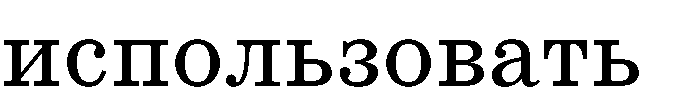 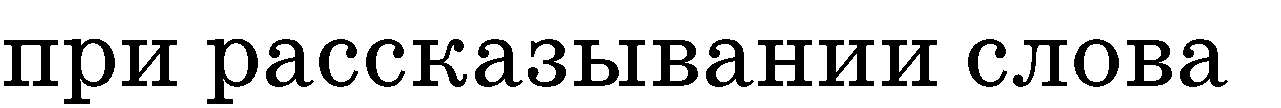 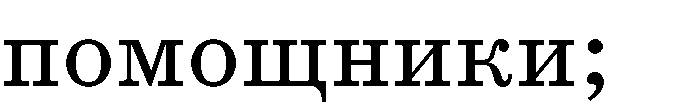 отвечать на вопросы по содержанию прочитанного текста; понимать правописание сочетаний жи-ши; ча-ща; чу-щу;писать предложения по данной иллюстрации, используя опорные слова-описания.Предполагаемый результатБольшинство учащихся смогут:Предполагаемый результатправильно употреблять в речи слова с сочетаниями;составлять предложения по картинкам, последовательно излагать информацию; читать выразительно с помощью учителя, участвовать в диалоге.Предполагаемый результатНекоторые учащиеся смогут:составлять диалог, разыгрывать речевую ситуацию;составлять карту-схему рассказа, рассказывать историю на определенную тему;самостоятельно использовать в устной и письменной речи слова с сочетаниями жи-ши; ча-ща; чу-щу.Языковая цельПолиязычие:Основные термины и словосочетанияМатериал прошедших уроковУчащиеся имеют определенную базу знаний по теме на русском языке. Формулируют простые вопросы по содержанию текста, используя глаголы нужного времени, пишут предлоги со словами отдельно.ПланПланПланПланируемое времяЗапланированная деятельностьРесурсыНачало урока 10 мин.1. Организационный момент.Приветствие учащихся на двух языках.2.Актуализация знаний.Учитель предлагает разгадать загадку: Любят ледяные глыбы,Птицы плавают, как рыбы.Кто так любит снег и льдины? Дети, это же..........(ынивгнип)(Деятельность учащихся). Учащиеся отгадывают загадку. Сообщение, чему будем учиться на уроке.yandex.kz/images›загадка про пингвинаСередина урока 20 мин.3. Изучение нового материала. (Ф) «Мозговой штурм».Учитель совместно с детьми заполняет таблицу. После просмотра фильма о пингвинах учитель вносит коррективы в таблицу.(Ф) (Деятельность учащихся). Учитель читает текст, а ученики отвечают на вопросы:– Где жил Тишка? Как проводили время молодые пингвины?(И) (Деятельность учащихся). Ученики списывают предложение в тетрадь и подчеркивают глаголы.(Ф) (Деятельность учащихся). Ученики читают текст по частям и отвечают на вопросы.video.yandex.kz›видео про пингвинаУчебник, задание 1.О чем мечтал Тишка?Как встречала его теплая страна?(И) (Деятельность учащихся). Ученики списывают имена прилагательные о теплой стране в тетрадь.(Ф) (Деятельность учащихся). Ученики читают текст и отвечают на вопросы:Что понял Тишка? Найдите эту фразу в тексте и объясните ее смысл.4.Закрепление  изученного материала.(П) (Деятельность учащихся). Ученики рассказывают о путешествии Тишки по схеме-карте.(И) (Деятельность учащихся). Ученики выписывают в тетрадь специальные слова, с помощью которых рассказываются истории. (Г) (Деятельность учащихся). Ученики в группе составляют карту- схему о своем путешествии.Работа в рабочей тетради. Словарный диктант.Запомни написание подчеркнутых букв:пингвин, пальма, пиала, посуда.Учебник, задание 2.yandex.kz/images›карта схема для детейРабочая тетрадь.Конец урока 5 мин.5. Итог урока.(К, Ф) Вспомните, чему вы научились на этом уроке, что было для вас сложным, легким в исполнении.Рефлексия.УРОК 67.Путешествие к звездамШкола:Школа:Дата:Ф.И.О. преподавателя:Ф.И.О. преподавателя:КЛАСС: 2Количество присутствующих:Количество отсутствующих:Цели обучения, которым посвящен урок2.2.3.1 участвовать в речевой ситуации на определенную тему, понимать, о чем говорит собеседник; соблюдать речевые нормы;2.3.5.1 находить информацию в словарях и справочниках с помощью учителя;2.4.2.1 на основе прослушанного/ прочитанного/ увиденного записывать словосочетания с помощью учителя;2.5.1.3 использовать глаголы в нужном времени (настоящем, будущем, прошедшем) с помощью учителя.2.2.3.1 участвовать в речевой ситуации на определенную тему, понимать, о чем говорит собеседник; соблюдать речевые нормы;2.3.5.1 находить информацию в словарях и справочниках с помощью учителя;2.4.2.1 на основе прослушанного/ прочитанного/ увиденного записывать словосочетания с помощью учителя;2.5.1.3 использовать глаголы в нужном времени (настоящем, будущем, прошедшем) с помощью учителя.Учебные целиЗнают глаголы в нужном времени.Понимают значение глаголов в нужном времени. Применяют в речи глаголы в нужном времени.Знают глаголы в нужном времени.Понимают значение глаголов в нужном времени. Применяют в речи глаголы в нужном времени.Предполагаемый результатВсе учащиеся смогут:Все учащиеся смогут:Предполагаемый результатучаствовать в речевой ситуации на определенную тему, соблюдать речевые нормы; составлять словосочетания с глаголами в нужном времени;пользоваться информацией из дополнительных источников с помощью учителя; писать предложения по иллюстрации.участвовать в речевой ситуации на определенную тему, соблюдать речевые нормы; составлять словосочетания с глаголами в нужном времени;пользоваться информацией из дополнительных источников с помощью учителя; писать предложения по иллюстрации.Предполагаемый результатБольшинство учащихся смогут:Большинство учащихся смогут:Предполагаемый результатПравильно употреблять в речи глаголы в нужном времени; Составлять рассказ по картинкам, по опорным словам,; Участвовать в диалоге, высказывать простые оценочные суждения.Правильно употреблять в речи глаголы в нужном времени; Составлять рассказ по картинкам, по опорным словам,; Участвовать в диалоге, высказывать простые оценочные суждения.Предполагаемый результатНекоторые учащиеся смогут:самостоятельно использовать в устной и письменной речи глаголы в нужном времени; составлять диалог, участвовать и разыгрывать ситуацию на заданную тему.Некоторые учащиеся смогут:самостоятельно использовать в устной и письменной речи глаголы в нужном времени; составлять диалог, участвовать и разыгрывать ситуацию на заданную тему.Языковая цельПолиязычие:Основные термины и словосочетанияПолиязычие:Основные термины и словосочетанияМатериал прошедших уроковМатериал прошедших уроковУчащиеся имеют определенную базу знаний по теме на русском языке. Формулируют простые вопросы по содержанию текста, используя глаголы нужного времени, пишут предлоги со словами отдельно.Учащиеся имеют определенную базу знаний по теме на русском языке. Формулируют простые вопросы по содержанию текста, используя глаголы нужного времени, пишут предлоги со словами отдельно.ПланПланПланПланПланируемое времяЗапланированная деятельностьЗапланированная деятельностьРесурсыНачало урока 10 мин.1. Организационный момент.Приветствие учащихся на двух языках.2.Актуализация знаний.Учитель предлагает разгадать загадку: Океан бездонный, океан бескрайний, Безвоздушный, темный и необычайный,В нем живут Вселенные, звезды и кометы, Есть и обитаемые, может быть, планеты.(Деятельность учащихся) учащиеся называют отгадку. (Космос.)Сообщение, чему будем учиться на уроке.– Мы узнаем у Саната и Робина, что необходимо знать и уметь для путешествия к звездам.1. Организационный момент.Приветствие учащихся на двух языках.2.Актуализация знаний.Учитель предлагает разгадать загадку: Океан бездонный, океан бескрайний, Безвоздушный, темный и необычайный,В нем живут Вселенные, звезды и кометы, Есть и обитаемые, может быть, планеты.(Деятельность учащихся) учащиеся называют отгадку. (Космос.)Сообщение, чему будем учиться на уроке.– Мы узнаем у Саната и Робина, что необходимо знать и уметь для путешествия к звездам.yandex.kz/images›путешествие к звездам презентация для детейСередина урока 20 мин.3.Изучение нового материала.(Ф) (Деятельность учащихся). Ученики отгадывают загадку из учебника.(Г) Учитель предлагает детям в группе раскрасить ракеты и на каждой звезде написать прилагательное. Составить словосочетания и записать их в тетрадь.(П) (Деятельность учащихся). Ученики из энциклопедии узнают, как называют людей, которые отправляются в космос. Составляют и записывают предложения.(Ф) Учитель предлагает познакомиться с информацией: как питаются и дышат в космосе, какая у космонавтов одежда.3.Изучение нового материала.(Ф) (Деятельность учащихся). Ученики отгадывают загадку из учебника.(Г) Учитель предлагает детям в группе раскрасить ракеты и на каждой звезде написать прилагательное. Составить словосочетания и записать их в тетрадь.(П) (Деятельность учащихся). Ученики из энциклопедии узнают, как называют людей, которые отправляются в космос. Составляют и записывают предложения.(Ф) Учитель предлагает познакомиться с информацией: как питаются и дышат в космосе, какая у космонавтов одежда.video.yandex.kz›видео про пингвинаУчебник, задание 1.yandex.kz/images›раскраска ракета для детей(И) (Деятельность учащихся). Ученики списывают предложение в тетрадь и подчеркивают глаголы.(Ф) (Деятельность учащихся). Ученики отвечают на вопрос:– Для чего Санат и Робик полетели к звездам?4.Закрепление изученного материала. Работа с презентацией.(П) (Деятельность учащихся). Ученики в паре сначала читают диалог, а потом пересказывают.Работа в рабочей тетради. Словарный диктант.Запомни написание подчеркнутых букв:космос, космонавт, скафандр, Земля.Учебник, задание 2yandex.kz/images›для чего летают в космос презентацияРабочая тетрадь.Конец урока 5 мин.5. Итог урока.(К, Ф) Вспомните, чему вы научились на этом уроке, что было для вас сложным, легким в исполнении.Рефлексия «Светофор».(Деятельность учащихся). Учащиеся оценивают свою работу и выбирают смайлик.УРОК 68.Шаги к умениюШкола:Дата:Ф.И.О. преподавателя:КЛАСС: 2КЛАСС: 2Количество присутствующих:Количество отсутствующих:Цели обучения, которым посвящен урокЦели обучения, которым посвящен урок2.2.3.1 участвовать в речевой ситуации на определенную тему, понимать, о чем говорит собеседник; соблюдать речевые нормы;2.3.5.1 находить информацию в словарях и справочниках с помощью учителя;2.4.2.1 на основе прослушанного/ прочитанного/ увиденного записывать словосочетания с помощью учителя;2.5.1.3 использовать глаголы в нужном времени (настоящем, будущем, прошедшем) с помощью учителя.2.2.3.1 участвовать в речевой ситуации на определенную тему, понимать, о чем говорит собеседник; соблюдать речевые нормы;2.3.5.1 находить информацию в словарях и справочниках с помощью учителя;2.4.2.1 на основе прослушанного/ прочитанного/ увиденного записывать словосочетания с помощью учителя;2.5.1.3 использовать глаголы в нужном времени (настоящем, будущем, прошедшем) с помощью учителя.Учебные целиУчебные целиЗнают глаголы в нужном времени.Понимают значение глаголов в нужном времени. Применяют в речи глаголы в нужном времени.Знают глаголы в нужном времени.Понимают значение глаголов в нужном времени. Применяют в речи глаголы в нужном времени.Предполагаемый результатПредполагаемый результатВсе учащиеся смогут:Все учащиеся смогут:Предполагаемый результатПредполагаемый результатопределять главную и второстепенную информацию на определенную тему; писать предложения по иллюстрации;составлять словосочетания с глаголами в нужном времени.определять главную и второстепенную информацию на определенную тему; писать предложения по иллюстрации;составлять словосочетания с глаголами в нужном времени.Предполагаемый результатПредполагаемый результатБольшинство учащихся смогут:Большинство учащихся смогут:Предполагаемый результатПредполагаемый результатправильно употреблять в речи глаголы в нужном времени; составлять и	по картинкам рассказ высказывать простые оценочные суждения.правильно употреблять в речи глаголы в нужном времени; составлять и	по картинкам рассказ высказывать простые оценочные суждения.Предполагаемый результатПредполагаемый результатНекоторые учащиеся смогут:самостоятельно составлять рассказ, последовательно излагая информацию.Некоторые учащиеся смогут:самостоятельно составлять рассказ, последовательно излагая информацию.Языковая цельЯзыковая цельПолиязычие:Основные термины и словосочетанияПолиязычие:Основные термины и словосочетанияМатериал прошедших уроковМатериал прошедших уроковУчащиеся имеют определенную базу знаний по теме на русском языке. Формулируют простые вопросы по содержанию текста, используя глаголы нужного времени, пишут предлоги со словами отдельно.Учащиеся имеют определенную базу знаний по теме на русском языке. Формулируют простые вопросы по содержанию текста, используя глаголы нужного времени, пишут предлоги со словами отдельно.ПланПланПланПланПланируемое времяЗапланированная деятельностьЗапланированная деятельностьРесурсыНачало урока1. Организационный момент.1. Организационный момент.10 мин.Приветствие учащихся на двух языках. Предлагает отправиться в путешествие.2.Актуализация знаний.(Деятельность учащихся). Ученики рассматривают карту и строят предположения (цели урока) о путешествии по знаниям.Середина урока 20 мин.3. Закрепление изученного материала.(Ф) Урок будет построен в форме игры-путешествия:1-я остановка «Город воздушного транспорта».– Какой транспорт выбрали Санат и Робин и куда они направились. Ученики читают стихотворение о ракете:К звездам улетим легко, Не в трамвае, не в метро, Не в такси, не на мопеде, А в космической ракете. Тех, кого в полет берут, Космонавтами зовут.Полететь готов не каждый, Только сильный и отважный. А ракета выше дома, Улетает с космодрома, Жителям других планет Передать с Земли привет.2-я остановка «Берег сказочного моря».(Г) – Кого встретили Путешественники на «Берегу сказочного моря» (Пингвинов)– Расскажите о них.3-я остановка «Земля правильных поступков».– Как нужно вести себя на дорогах?4-я остановка «Остров замечательного отдыха».Учебник, задание 1.morestihov.ru› poleznye…dlya- detej/pro…dlya…rakete… уаndex.kz/images›правила дорожного движения презентациЧто увидели путешественники на острове?Опиши. Придумай прилагательные к слову «отдых».5-я остановка «Долина космических знаний».(Г) (Деятельность учащихся). Ученики повторяют правила:правописание предлогов с другими словами;правописание слов с сочетаниями жи-ши; ча-ща; чу-щу. (П) (Деятельность учащихся). Ученики парами составляют предложения:Светит….. Летит…. Плывет… Дует….(Ф) (Деятельность учащихся). Ученики читают стихотворение, составляют рассказ об отдыхе на каникулах, записывают в тетрадь. Работа в рабочей тетради.Учебник, задание 2.Рабочая тетрадь.Конец урока 5 мин.4. Итог урока.(К, Ф) Вспомните, чему вы научились на этом уроке, что было для вас сложным, легким в исполнении.Рефлексия.(Деятельность учащихся). Учащиеся выбирают значок и оценивают свою работу.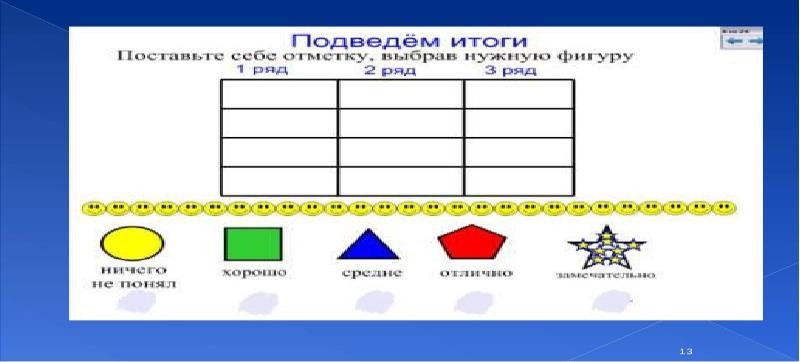 